ПРАВИТЕЛЬСТВО КАМЧАТСКОГО КРАЯДоклад о состоянии и развитии конкурентной среды на рынках товаров, работ и услуг Камчатского краяпо итогам 2017 годаПетропавловск-Камчатский, 2018ВведениеНастоящий доклад о состоянии и развитии конкурентной среды на рынках товаров, работ и услуг Камчатского края по итогам 2017 года (далее - Доклад) подготовлен Агентством инвестиций и предпринимательства Камчатского края (далее - уполномоченный орган) во исполнение распоряжения Правительства Российской Федерации от 5 сентября 2015 года № 1738-р «Об утверждении стандарта развития конкуренции в субъектах Российской Федерации».Доклад подготовлен уполномоченным органом при участии следующих органов власти и организаций:Органы исполнительной власти Камчатского края:Министерство экономического развития и торговли Камчатского края;Министерство сельского хозяйства, пищевой и перерабатывающей промышленности Камчатского края;Министерство финансов Камчатского края;Министерство жилищно-коммунального хозяйства и энергетики Камчатского края;Министерство имущественных и земельных отношений Камчатского края;Министерство образования и молодежной политики Камчатского края;Министерство строительства Камчатского края;Министерство здравоохранения Камчатского края;Министерство социального развития и труда Камчатского края;Министерство культуры Камчатского края;Министерство транспорта и дорожного строительства Камчатского края;Министерство спорта Камчатского края;Агентство по информатизации и связи Камчатского края;Агентство по занятости населения и миграционной политике Камчатского края;Агентство по туризму и внешним связям Камчатского края;Региональная служба по тарифам и ценам Камчатского края;Государственная жилищная инспекция Камчатского края;Органы местного самоуправления:Петропавловск-Камчатский городской округ;Вилючинский городской округ; Городской округ «посёлок Палана»; Алеутский муниципальный район;Быстринский муниципальный район;Елизовский муниципальный район;Карагинский муниципальный район;Мильковский муниципальный район;Олюторский муниципальный район; Пенжинский муниципальный район;Соболевский муниципальный район;Тигильский муниципальный район;Усть-Большерецкий муниципальный район;Усть-Камчатский муниципальный район;Управление Федеральной антимонопольной службы по Камчатскому краю;Управление Федеральной службы по надзору в сфере защиты прав потребителей и благополучия человека по Камчатскому краю;Территориальный орган Федеральной службы по надзору в сфере здравоохранения по Камчатскому краю.При подготовке доклада была использована статистическая информация Территориального органа Федеральной службы государственной статистики по Камчатскому краю, Управления Федеральной налоговой службы по Камчатскому краю, Управления Министерства юстиции Российской Федерации по Камчатскому краю, информация, представленная представителями бизнес-сообщества, экспертами в отраслях, общественными объединениями, представляющими интересы бизнес-сообщества и потребителей товаров, работ и услуг региона, результаты проведенных ФГБОУ ВО «Камчатский государственный технический университет» социологических исследований конкурентной среды в регионе.Настоящий Доклад подготовлен на основании и в соответствии со следующими документами:– распоряжение Правительства Российской Федерации от 5 сентября 2015 года № 1738-р «Об утверждении стандарта развития конкуренции в субъектах Российской Федерации»;– распоряжение Правительства РФ от 10 апреля 2014 г. № 570-р «Об утверждении перечней показателей оценки эффективности деятельности и методик определения целевых значений показателей оценки эффективности деятельности высших должностных лиц (руководителей высших исполнительных органов государственной власти) субъектов РФ по созданию благоприятных условий ведения предпринимательской деятельности (до 2018 года)»;– рекомендации АНО «Аналитический центр при Правительстве Российской Федерации» и АНО «Агентство стратегических инициатив по продвижению новых проектов» (далее – рекомендации) о структуре Доклада о состоянии и развитии конкурентной среды на рынках товаров, работ и услуг субъекта Российской Федерации;- письмо автономной некоммерческой организации «Аналитический центр при Правительстве Российской Федерации» главам субъектов РФ от 19 февраля 2016 года № 01-02/0237 «Об отчетности о внедрении стандарта развития конкуренции»;- распоряжение Правительства Камчатского края от 11 февраля 2016 года № 71-РП об утверждении перечня социально значимых и приоритетных рынков для содействия развитию конкуренции в Камчатском крае и плана мероприятий («дорожной карты») «Развитие конкуренции в Камчатском крае на 2016-2018 годы» (с изменениями от 05 апреля 2017 года № 131-РП, 05 июля 2017 года № 265-РП);- постановление Губернатора Камчатского края от 11февраля 2016 года № 10 «О Совете при Губернаторе Камчатского края по развитию конкуренции в Камчатском крае» (с изменениями от 25 февраля 2016 года № 16);- распоряжение Губернатора Камчатского края от 11 февраля 2016 года № 130-Р об утверждении состава Совета при Губернаторе Камчатского края по развитию конкуренции в Камчатском крае (с изменениями от 05 октября 2016 года №1177-Р, от 16 мая 2017 № 555-Р);- постановление Губернатора Камчатского края от 17 марта 2015 года № 25 «О Совете потребителей по вопросам деятельности субъектов естественных монополий в Камчатском крае»;- распоряжение Губернатора Камчатского края от 17 марта 2015 года № 255-Р об утверждении состава Совета потребителей по вопросам деятельности субъектов естественных монополий в Камчатском крае.Доклад содержит следующую информацию в соответствии с рекомендациями:о состоянии и развитии конкурентной среды на рынках товаров, работ и услуг Камчатского края;о проблемах развития конкуренции и поставленных задачах по созданию благоприятной конкурентной среды на рынках товаров, работ и услуг Камчатского края;о мероприятиях и результатах деятельности исполнительных органов государственной власти Камчатского края по внедрению Стандарта развития конкуренции в субъектах Российской Федерации (далее – Стандарт);о результатах общественного контроля за деятельностью субъектов естественных монополий;о достижении целевых значений контрольных показателей эффективности, установленных в Плане мероприятий («дорожной карте») по содействию развитию конкуренции в Камчатском крае.Также настоящий доклад содержит сведения о реализации основных составляющих Стандарта:– сведения об определении и результатах деятельности исполнительного органа государственной власти Камчатского края, уполномоченного координировать деятельность по содействию развитию конкуренции в регионе – Агентства инвестиций и предпринимательства Камчатского края (в соответствии с постановлением Губернатора Камчатского края от 17 марта 2016 года № 23 «Об изменении структуры исполнительных органов государственной власти Камчатского края» полномочия в сфере развития конкуренции переданы от Министерства экономического развития, предпринимательства и торговли Камчатского края, ныне Министерство экономического развития и торговли Камчатского края);– сведения о заключенных соглашениях по внедрению Стандарта уполномоченным органом и органами местного самоуправления городских округов и муниципальных районов в Камчатском крае; проведенных в 2017 году обучающих мероприятиях для органов местного самоуправления по вопросам содействия развитию конкуренции;  работе по формированию рейтинга муниципальных образований по содействию развитию конкуренции и обеспечению условий для формирования благоприятного инвестиционного климата, предусматривающего систему поощрений; формировании и деятельности Совета при Губернаторе Камчатского края по развитию конкуренции в Камчатском крае (далее – Совет);– о проведении ежегодного мониторинга состояния и развития конкурентной среды на рынках товаров и услуг Камчатского края с развернутой детализацией результатов и анализом информации в соответствии с требованиями Стандарта;– о формировании, обосновании, утверждении перечня рынков для содействия развитию конкуренции в Камчатском крае, состоящего из перечня социально значимых рынков и перечня приоритетных рынков;– о формировании, утверждении и корректировке Плана мероприятий («дорожной карты») «Развитие конкуренции в Камчатском крае на 2016-2018 годы», подготовленного в соответствии с положениями Стандарта;– о создании и реализации в регионе механизма общественного контроля за деятельностью субъектов естественных монополий.В заключении сделаны выводы о состоянии конкуренции и результатах деятельности исполнительных органов государственной власти Камчатского края по содействию развитию конкуренции в регионе, отражены основные достижения по развитию конкурентной среды по итогам 2017 года, обозначены планируемые действия по содействию развитию конкуренции в Камчатском крае на среднесрочную перспективу.Данный доклад рассмотрен и утвержден протоколом Совета от 05 марта 2018 года № 1 и размещен в разделе «Развитие конкурентной среды» в информационно-телекоммуникационной сети Интернет (https://aginvest.kamgov.ru/razvitie-konkurentcii), на интернет портале об инвестиционной деятельности Камчатского края в разделе «Инвестору» подразделе «Развитие конкуренции» (http://investkamchatka.ru/) и бизнес портале Камчатского края в разделе «Поддержка бизнеса» подразделе «Развитие конкуренции» (http://smbkam.ru/). Раздел 1. Решение о внедрении в Камчатском крае Стандарта развития конкуренции в субъектах Российской ФедерацииКонкуренция на товарных рынках является одной из важнейших составляющих улучшения экономической ситуации в регионе. Стимулирование развития конкуренции является одним из приоритетов региональной политики, создающих условия для повышения инвестиционной привлекательности и развития экономики Камчатского края.Правительством Камчатского края начиная с 2014 года в инициативном порядке организована работа по внедрению Стандарта на территории Камчатского края в целях формирования системного подхода, создающего эффективные и прозрачные стимулы развития конкуренции в интересах конечного потребителя товаров, работ и услуг, улучшения предпринимательского климата в Камчатском крае, облегчения доступа предпринимателей на рынки с высокой конкуренцией и стимулирования новых предпринимательских инициатив.Постановлением Правительства Камчатского края от 18 августа 2014 года № 333-П внесены изменения в Положение о Министерстве экономического развития, предпринимательства и торговли Камчатского края, определяющие Министерство экономического развития, предпринимательства и торговли Камчатского края уполномоченным органом по содействию развитию конкуренции в Камчатском крае.В соответствии с постановлением Губернатора Камчатского края от 17 марта 2016 года № 23 «Об изменении структуры исполнительных органов государственной власти Камчатского края» полномочия в сфере развития конкуренции переданы от Министерства экономического развития, предпринимательства и торговли Камчатского края, ныне Министерство экономического развития и торговли Камчатского края, Агентству инвестиций и предпринимательства Камчатского края.В соответствии с постановлением Правительства Камчатского края от 19 апреля 2016 года № 141-П (https://aginvest.kamgov.ru/files/5a939f9d39f964.08987089.pdf), Агентство инвестиций и предпринимательства Камчатского края определено Уполномоченным органом государственной власти Камчатского края по содействию развитию конкуренции в Камчатском крае.На заседании Инвестиционного совета в Камчатском крае 27 августа 2014 утверждена рабочая группа Инвестиционного совета в Камчатском крае по развитию конкуренции, которая в дальнейшем преобразована в Совет по развитию конкуренции.В целях реализации Стандарта постановлением Губернатора Камчатского края от 11 февраля 2016 года № 10 утвержден Совет при Губернаторе Камчатского края по развитию конкуренции в Камчатском крае, распоряжением Губернатора Камчатского края от 11 февраля 2016 года № 130-Р утвержден состав данного Совета, распоряжениями Губернатора Камчатского края от 05 октября 2016 года № 1177-Р, 16 мая 2017 № 555-Р внесены изменения в состав Совета.Начиная с 2014 года в Камчатском крае ежегодно проводится мониторинг состояния и развития конкурентной среды и деятельности по содействию развитию конкуренции.Распоряжением Правительства Камчатского края от 21 июля 2014 года № 292-РП утвержден План мероприятий («дорожная карта») внедрения в Камчатском крае Стандарта развития конкуренции в субъектах Российской Федерации (https://aginvest.kamgov.ru/files/5a94bc6438f5b5.03251537.pdf).На основании результатов мониторинга, проведенного в 2014 году, распоряжением Губернатора Камчатского края от 20 февраля 2015 года № 164-Р утвержден перечень приоритетных и социально значимых рынков для содействия развитию конкуренции в Камчатском крае и установлены целевые показатели эффективности реализации мероприятий по улучшению конкурентной среды в регионе. Распоряжением Правительства Камчатского края от 31 марта 2015 года № 163-РП утвержден план мероприятий («дорожная карта») «Развитие конкуренции в Камчатском крае на 2015-2017 годы».С утверждением Стандарта развития конкуренции в субъектах Российской Федерации в соответствии с распоряжением Правительства Российской Федерации от 5 сентября 2015 года № 1738-р появились более высокие требования к деятельности исполнительных органов государственной власти субъектов Российской Федерации по совершенствованию конкурентной политики. Данная работа в регионе организована в тесном взаимодействии исполнительных органов государственной власти Камчатского края, территориальных органов федеральных органов исполнительной власти, органов местного самоуправления городских округов и муниципальных районов и общественных организаций, представляющих интересы предпринимателей и потребителей товаров, работ и услуг.На основании результатов мониторинга, проведенного в 2015 году, и в целях внедрения и реализации Стандарта распоряжением Правительства Камчатского края от 11 февраля 2016 года № 71-РП (https://aginvest.kamgov.ru/files/5a93a01a877ba6.32233492.pdf) утвержден перечень социально значимых и приоритетных рынков для содействия развитию конкуренции в Камчатском крае и план мероприятий («дорожная карта») «Развитие конкуренции в Камчатском крае на 2016-2018 годы».На основании проведенного анализа результатов мониторинга, проведенного в 2016 году, распоряжениями Правительства Камчатского края от 05 апреля 2017 года № 131-РП, 05 июля 2017 года № 265-РП внесены изменения в распоряжение Правительства Камчатского края от 11 февраля 2016 года № 71-РП. Перечень социально значимых и приоритетных рынков для содействия развитию конкуренции в Камчатском крае и план мероприятий («дорожная карта») «Развитие конкуренции в Камчатском крае на 2016-2018 годы» изложены в новой редакции. Результатом реализации мероприятий, предусмотренных Стандартом, и деятельности по содействию развитию конкуренции стало развитие конкурентной среды в Камчатском крае. Камчатский край входит в число субъектов-лидеров по количеству субъектов малого и среднего предпринимательства (далее – МСП) на 1 тысячу жителей. В соответствии с подпрограммой «Развитие субъектов малого и среднего предпринимательства» государственной программы Камчатского края «Развитие экономики и внешнеэкономической деятельности Камчатского края на 2014-2018 годы», утвержденной постановлением Правительства Камчатского края от 29.11.2013 № 521-П, количество субъектов МСП (включая индивидуальных предпринимателей) в расчете на 1 тыс. человек населения Камчатского края по состоянию на 01.01.2017 составило 55ед., при этом среднее значение показателя в Российской Федерации составляет 54ед.Все нормативно-правовые документы, связанные с деятельностью по содействию развитию конкурентной среды, размещены в информационно-телекоммуникационной сети «Интернет»:- на официальном сайте Агентства инвестиций и предпринимательства Камчатского края (https://aginvest.kamgov.ru/razvitie_konkurentnoj_sredy/akty_konkurentciya);- на интернет портале об инвестиционной деятельности Камчатского края в разделе «Инвестору» подразделе «Развитие конкуренции» (http://investkamchatka.ru/) и бизнес портале Камчатского края в разделе «Поддержка бизнеса» подразделе «Развитие конкуренции» (http://smbkam.ru/).Раздел 2.   Доклад о состоянии и развитии конкурентной среды на рынках товаров, работ и услуг Камчатского края2.1. Структурные показатели состояния конкуренции в регионеПо данным Территориального органа Федеральной службы государственной статистики по Камчатскому краю по состоянию на 01 января 2017 года общее количество субъектов МСП в Камчатском крае составляет 18 929 единиц. В 2014 году количество субъектов МСП составило 17 413 единиц, в 2015 году – 17389 единиц. При этом в 2015 году отмечается незначительное снижение количества субъектов в сравнении с 2014 годом на 24 единицы, что составляет 0,1%, однако в 2016 году (показатель составил 18 929 единиц) в сравнении с 2015 годом необходимо отметить увеличение на 1540 единиц, что составляет 8,9%. Рост числа субъектов МСП в 2016 году произошел за счет роста числа микропредприятий на 1 837 единиц, что составляет 40,7%, в сравнении с предыдущим периодом и средних предприятий на 19 единиц, что составляет 57,6%. При этом в 2016 году отмечается значительное снижение малых предприятий (без микро) на 331 единиц, что составляет 51,8%. Количество индивидуальных предпринимателей без образования юридического лица в 2016 году увеличилось незначительно в сравнении с предыдущим годом, разница составила 0,1% (15 человек). Информация о состоянии конкурентной среды в разрезе категорий предпринимательства представлена в Таблице 2.1.Таблица 2.1.Информация о малом и среднем предпринимательствеАнализ конкурентной среды по количеству субъектов МСП в Камчатском крае в разрезе осуществляемых видов деятельности (результаты представлены в Таблице 2.2) показал следующее.Таблица 2.2Распределение субъектов МСП по видам деятельностиВ 2015 году необходимо отметить увеличение количества субъектов, занятых в сферах образования (на 22 единицы или 10,5%), сельского хозяйства, охоты и лесного хозяйства (на 26 единиц или 5,7%), предоставления прочих коммунальных, социальных и персональных услуг (на 60 единиц или 5,6%), гостиниц и ресторанов (на 24 единицы или 5,4%), строительства (на 50 единиц или 2,9%). В сфере оптовой и розничной торговли, ремонта автотранспортных средств, мотоциклов, бытовых изделий и предметов личного пользования в 2015 году произошло снижение на 204 единицы, что составляет 2,8%. Также произошло снижение показателя в сфере транспорта и связи на 40 единиц, что составляет 2,1% и в сфере обрабатывающего производства на 18 единиц, что составляет 1,4%.В 2016 году количество субъектов МСП (представлено на Рисунке 2.1) увеличилось в сферах добычи полезных ископаемых (на 26 единиц или 162,5%), финансовой деятельности (на 44 единицы или 42,7%), производства и распределения электроэнергии, газа и воды (на 15 единиц или 24,2%), здравоохранения и предоставления социальных услуг (на 32 единицы или 21,8%), операций с недвижимым имуществом, аренды и предоставления услуг (на 419 единиц или 18%), строительства (на 304 единицы или 16,9%), транспорта и связи (на 150 единиц или 8%), оптовой и розничной торговли, ремонта автотранспортных средств, мотоциклов, бытовых изделий и предметов личного пользования (на 151 единицу или 2,1%). Снижения показателя в разрезе представленных сфер деятельности в 2016 не отмечено.Рисунок 2.1. Количество СМСП по видам деятельности по состоянию на 01.01.2017Доля каждой отрасли в общем количестве субъектов МСП представлена на Рисунке 2.2. Лидирующие позиции занимают следующие сферы:оптовая и розничная торговля, ремонт автотранспортных средств, мотоциклов, бытовых изделий и предметов личного пользования (38,51%);операции с недвижимым имуществом, аренда и предоставление услуг (14,49%);строительство (11,13%);транспорт и связь (10,68%);обрабатывающие производства (7%).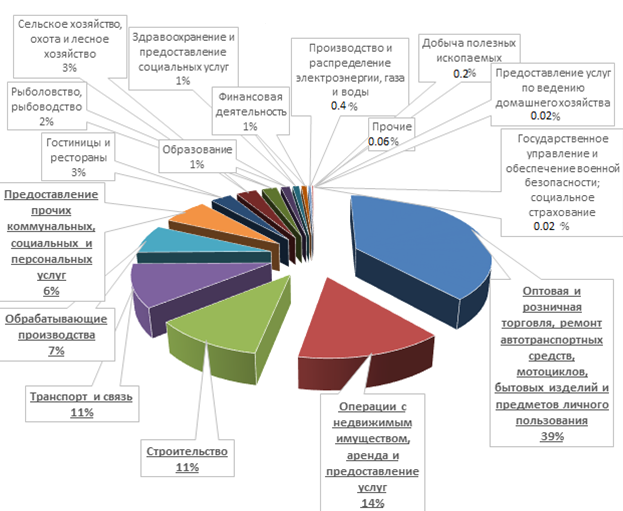 Рисунок 2.2. Доля каждой отрасли в общем количестве СМСП по состоянию на 01.01.2017Оборот субъектов МСП Камчатского края по всем видам деятельности в 2014 году составил 86 972,5 млн.руб., в 2015 году – 91 899 млн.руб. (увеличение на 5,7%), в 2016 году необходимо отметить значительное увеличение показателя, который составил 123 276,1 млн.руб. (увеличение на 34,1%). Данные представлены в Таблице 2.3. Таблица 2.3 Оборот субъектов МСП Камчатского края в динамике 2014-2016 гг.Доля оборота субъектов МСП в общем обороте субъекта в 2014 году составила 44%, в 2015 году значение показателя снизилось и составило 39,2%, однако в 2016 году значение показателя увеличилось и составило 46,4%. Большая часть оборота всех категорий субъектов МСП приходится на сектор торговли – 38,8%, обрабатывающих производств– 20%, рыболовства и рыбоводства – 13,5%, строительства – 12,3%, транспорта и связи – 6,1%, операции с недвижимым имуществом, аренда и предоставление услуг – 4,1% (Рисунок 2.3).Рисунок 2.3. Доля оборота всех категорий субъектов МСП по состоянию на 01.01.2017Объем выручки индивидуальных предпринимателей (с учетом налогов и аналогичных обязательных платежей) от продажи товаров, работ, услуг по всем видам деятельности в 2014, 2015 годах составил 28 238,4 млн.руб., в 2016 году показатель увеличился на 28,9% и составил 36 413, 4млн.руб.2.2. Характеристика состояния конкуренции на социально значимых рынках В данном разделе отражена информация о состоянии конкуренции в Камчатском крае в разрезе социально значимых и приоритетных рынков для содействия развитию конкуренции в Камчатском крае, утвержденных распоряжением Правительства Камчатского края от 11 февраля 2016 года № 71-РП (с изменениями от 05 апреля 2017 года № 131-РП, 05 июля 2017 года № 265-РП).2.2.1. Рынок услуг дошкольного образованияСтруктурные показателиКонкурентная среда в сфере дошкольного образования Камчатского края (Таблица 2.4) формируется деятельностью 140 муниципальных и государственных образовательных организаций, в числе которых: - 114 муниципальных дошкольных образовательных организаций; - 26 организаций, реализующих программу дошкольного образования.На рынке услуг дошкольного образования и присмотра и ухода участвуют 18 индивидуальных предпринимателей и 1 негосударственная организация. Два индивидуальных предпринимателя имеет лицензию на образовательную деятельность по трем адресам.Удовлетворённость потребности населения в услугах рынкаПо состоянию на 01 января 2018 года муниципальные дошкольные образовательные организации посещали 17041 человек (прирост к 2016 году -0,5 %), 1364 человека получали дошкольное образование в группах при общеобразовательных организациях (прирост к 2016 году – 13,5 %), в негосударственных организациях (частных детских садах) – 577 человек (прирост к 2016 году – 22,1 %).Охват детей программами дошкольного образования и (или) присмотром и уходом за детьми в возрасте от 1 года до 7 лет в Камчатском крае составил 71,2 % (в 2016 году – 70,7 %). Таблица 2.4Количество учреждений в сфере дошкольного образованияВ рамках исполнения пункта 4 Межведомственного плана мероприятий по содействию развития конкуренции в Камчатском крае (отраслевой рынок – дошкольное образование) на 2015-2017 годы, утвержденного распоряжением Правительства Камчатского края от 19.01.2015 № 17-РП, проведен ежегодный мониторинг состояния развития индивидуального предпринимательства, негосударственных организаций в сфере дошкольного образования (далее – мониторинг). Данный мониторинг показал высокий уровень удовлетворенности услугами, предоставляемыми индивидуальными предпринимателями в сфере дошкольного образования (Рисунок 2.4).Рисунок 2.4. Удовлетворенность услугами в сфере дошкольного образованияИнформация о выполнении мероприятий, достижении целевых показателейМеры, направленные на развитие конкуренции, поддержку организаций негосударственного сектора на рынке услуг дошкольного образования предусмотрены следующими документами:- Государственная программа Камчатского края «Развитие образования в Камчатском крае», утверждена постановлением Правительства от 29.11.2013 года N 532-П.- План мероприятий («дорожная карта») «Развитие конкуренции в Камчатском крае на 2016-2018 годы» (далее – План мероприятий), утвержден распоряжением Правительства Камчатского края от 11 февраля 2016 года № 71-РП (с изменениями от 05 апреля 2017 года № 131-РП, 05 июля 2017 года № 265-РП).- Постановление Правительства Камчатского края от 25.06.2014 
№ 266-П «Об утверждении Порядка предоставления субсидий из краевого бюджета частным дошкольным образовательным организациям, частным общеобразовательным организациям, осуществляющим образовательную деятельность по имеющим государственную аккредитацию основным общеобразовательным программам, в Камчатском крае».- Межведомственный план по содействию развития конкуренции (отраслевой рынок дошкольное образование) на 2015-2017 годы, утвержден распоряжением Правительства Камчатского края от 19.01.2015 №17-РП.- План мероприятий по государственной поддержке доступа негосударственных организаций к предоставлению услуг в социальной сфере в Камчатском крае на 2016-2018 годы, утвержден распоряжением Правительства Камчатского края от 12.01.2016 № 8-РП.В Камчатском крае предусмотрена финансовая поддержка негосударственных организаций, оказывающих услуги в сфере образования. Предоставляется компенсация части платы, взимаемой с родителей (законных представителей) в образовательных организациях в Камчатском крае, реализующих образовательные программы (у индивидуальных предпринимателей, имеющих лицензию на образовательную деятельность).Министерством образования и молодежной политики Камчатского края в 2017 году с двумя индивидуальными предпринимателями (В.А. Сергеева, Раевский В.А.), которые имеют лицензию на осуществление образовательной деятельности, заключены соглашения о предоставлении субсидии из краевого бюджета на возмещение расходов, связанных с предоставлением дошкольного образования.В соответствии с установленными в Камчатском крае нормативами на финансовое обеспечение в 2017 году было выделено и освоено в полном объеме 9069,98 тыс. рублей.В целях возмещения затрат за содержание детей при реализации альтернативных форм дошкольного образования в Петропавловск – Камчатском городском округе и Елизовском муниципальном районе индивидуальным предпринимателям предоставляется субсидия на возмещение затрат по деятельности по присмотру и уходу за детьми дошкольного возраста. В 2017 году 6-ти индивидуальным предпринимателям, осуществляющим деятельность по присмотру и уходу за детьми дошкольного возраста, была предоставлена субсидия в размере 8 148,40 тыс. рублей.В рамках реализации проекта «Билдинг-Сад» администрацией Елизовского муниципального района при поддержке Правительства Камчатского края выкуплены помещения площадью 200 квадратных метров в домах – новостройках г. Елизово. На реализацию данного проекта выделены средства краевого бюджета в размере 28 000,00 тыс. рублей.В марте 2017 года одно из этих помещений площадью 100 м2 было передано индивидуальному предпринимателю по договору безвозмездного пользования, что позволило предоставлять услуги дошкольного образования при невысокой стоимости родительской платы. В данном помещении открыты 2 группы для детей раннего возраста (от 1 года до 3 лет). Второе помещение использовано для открытия двух дополнительных дошкольных групп в МАДОУ «Детский сад № 1 «Ласточка» в г. Елизово для детей в возрасте от 2 до 3 лет, численностью 50 человек.  В Петропавловск-Камчатском городском округе в августе 2017 года начал работу новый частный детский сад «Чебурашка», который осуществляет присмотр и уход за детьми дошкольного возраста (создано 180 новых мест).Развитие негосударственного сектора в сфере дошкольного образования является одним из механизмов решения задач по созданию дополнительных мест для детей дошкольного возраста и обеспечению 100 % доступности дошкольного образования в Камчатском крае.По итогам 2017 года достигнут показатель «Удельный вес численности детей в частных дошкольных образовательных организациях, в том числе у индивидуальных предпринимателей, осуществляющих присмотр и уход за детьми, в общей численности детей дошкольных образовательных организаций», установленный Планом мероприятий и государственной программой Камчатского края «Развитие образования в Камчатском крае».  Значение показателя составляет 2,3% (целевое значение – 2,3%).Проблемы и факторы, ограничивающие конкуренцию, предложения по развитию конкурентной средыОсновными проблемами развития рынка услуг дошкольного образования, выявленными по результатам мониторинга развития конкуренции, проведенного в 2017 году, являются:- отсутствие помещений, соответствующих требованиям СанПиН дошкольного образования;- высокий размер арендной платы за помещения, предоставляемые индивидуальным предпринимателям;- высокие тарифы жилищно-коммунального хозяйства.Во многих частных детских садах установлен высокий размер родительской платы (от 15,00 тыс. рублей до 17,00 тыс. рублей) по отношению к размеру родительской платы в муниципальных дошкольных образовательных организациях Петропавловск-Камчатского городского округа (4,26 тыс. рублей).Для решения выявленных проблем и развития рынка необходимо продолжить анализ целевого использования государственных объектов недвижимого имущества с целью выявления неиспользуемых по назначению объектов социальной сферы, которые могут быть переданы негосударственным (немуниципальным) организациям с применением механизмов государственно-частного партнерства, в том числе посредством заключения концессионного соглашения, с обязательством сохранения целевого назначения и использования объекта недвижимого имущества в сфере дошкольного образования.Также Агентством инвестиций и предпринимательства Камчатского края для развития рынка услуг дошкольного образования предусмотрены субсидии субъектам МСП в целях возмещения части затрат, связанных с созданием и (или) развитием групп дневного времяпрепровождения детей дошкольного возраста.2.2.2. Рынок услуг детского отдыха и оздоровленияСтруктурные показателиВ Камчатском крае в сфере детского отдыха и оздоровления работает 7 загородных стационарных детских оздоровительных лагерей (далее – детские лагеря), из них 4 (или 57,1%) негосударственных (немуниципальных) детских лагеря (Таблица 2.5).Востребованность услуги ежегодно растет. Из общего количества школьников (35 897 человек) услугу детского отдыха и оздоровления получили 66,7%.  Численность детей в возрасте от 6,5 до 18 лет, отдохнувших в детских лагерях, в 2017 году составила 5 877 человек (в 2016 году – 5 831 человек, в 2015 году – 5 620 человек).Таблица 2.5Количество учреждений в сфере детского отдыха и оздоровления* По основной деятельности лицензия не требуетсяДоля детей, отдыхающих в детских лагерях различной формы собственности, от общего количества детей в возрасте от 6,5 до 18 лет, отдохнувших в детских лагерях в период 2015-2017 годов, отражена ниже в виде гистограммы (Рисунок 2.5). Рисунок 2.5. Доля детей, отдыхающих в детских лагеряхУдовлетворённость потребности населения в услугах рынкаПо данным мониторинга удовлетворенности потребителей качеством предоставляемых услуг детского отдыха, 69% респондентов удовлетворены услугами детского отдыха. 31% респондентов отмечают неудовлетворенность указанными услугами: 20% - отсутствием достаточного количества путевок в детские лагеря; 11% – устаревшей инфраструктурой детских лагерей. Информация о выполнении мероприятий, достижении целевых показателейМеры, направленные на развитие конкуренции, поддержку организаций негосударственного (немуниципального) сектора на рынке услуг в сфере детского отдыха и оздоровления предусмотрены следующими документами:- Государственная программа Камчатского края «Физическая культура, спорт, молодежная политика, отдых и оздоровление детей в Камчатском крае», утверждена постановлением Правительства Камчатского края от 29.11.2013 № 552-П.План мероприятий («дорожная карта») «Развитие конкуренции в Камчатском крае на 2016-2018 годы» (далее – План мероприятий), утвержден распоряжением Правительства Камчатского края от 11 февраля 2016 года № 71-РП (с изменениями от 05 апреля 2017 года № 131-РП, 05 июля 2017 года № 265-РП).Государственная поддержка частным оздоровительным организациям в 2017 году представлялась в форме:1) возмещения части стоимости путевки в загородные стационарные детские оздоровительные лагеря (далее – ДОЛ) в размере 90% от средней стоимости путевки (25,46 тыс. рублей). На данные цели из краевого бюджета направлено 48 852, 76 тыс. рублей. Денежные средства на частичную оплату стоимости путевки ежегодно перечисляются в детские лагеря на возмещение затрат по содержанию и развитию (ремонт, реконструкция) имущественных комплексов, увеличению стоимости основных средств и материальных активов;2) обучения руководящего, педагогического и медицинского персонала оздоровительных организаций всех форм собственности, проводимого на безвозмездной основе. Охват ежегодными краевыми обучающими мероприятиями (семинары, совещания, конференции) составляет более 95% директоров, педагогов, вожатых и медицинских работников детских лагерей.Так, в 2017 году ООО «Металлист», находящимся в частной собственности, подготовлена проектная документация на строительство двух дополнительных жилых корпусов общей численностью на 160 мест в детском лагере «Волна». Сдача объектов в эксплуатацию планируется в конце 2018 года, что позволит преодолеть дефицит путевок в детские лагеря и позитивно скажется на удовлетворенности потребителей качеством предоставляемых услуг детского отдыха.Увеличение значений показателей, характеризующих развитие негосударственного сектора в сфере детского отдыха и оздоровления в Камчатском крае, указано ниже в Таблице 2.6.Таблица 2.6. Развитие негосударственного сектора в сфере детского отдыха и оздоровленияОсновная часть негосударственных детских лагерей является резидентами территории опережающего социально-экономического развития «Камчатка». Им предоставляются особые условия осуществления предпринимательской деятельности с налоговыми и административными государственными преференциями.Результатами проделанной работы стало увеличение значений показателей, характеризующих развитие негосударственного сектора в сфере детского отдыха и оздоровления в Камчатском крае:- численность детей, получающих частичное возмещение стоимости путевки за отдых в частных (негосударственных и немуниципальных) загородных стационарных ДОЛ в Камчатском крае, в 2017 году составляет 3896 ед., что выше уровня 2016 года на 4%;- доля численности детей, проживающих на территории Камчатского края, получающих частичное возмещение стоимости путевки за отдых в частных загородных ДОЛ, в общей численности детей этой категории, отдохнувших в организациях отдыха и оздоровления детей, в 2017 году составляет 61,2%, что выше уровня 2016 года на 2,3%; Количество загородных стационарных ДОЛ (негосударственных и немуниципальных), получающих частичную оплату стоимости путевки в 2017 году составляет 4 ед.По итогам 2017 года достигнут показатель Плана мероприятий:- увеличение численности детей в возрасте от 6 до 18 лет, получающих услуги по отдыху и оздоровлению с учетом частичного возмещения стоимости путевки в частные (негосударственные) загородные стационарные ДОЛ, в 2017 году составляет 2,71% (целевое значение - 2,67%).Проблемы и факторы, ограничивающие конкуренцию, предложения по развитию конкурентной средыОсновными проблемами развития рынка услуг в сфере детского отдыха и оздоровления, выявленными по результатам мониторинга развития конкуренции, проведенного в 2017 году, являются:- ежегодное увеличение нормативных требований санитарного, противопожарного состояния, антитеррористической защищенности объектов, выполнение которых требует финансовых затрат;- ежегодное значительное увеличение количества проверок контрольно-надзорными органами, влекущими наложение штрафных и иных административных санкций.Для решения выявленных проблем и развития рынка необходимо продолжить работу по устранению избыточного и государственного регулирования, снижению необоснованных административных барьеров.Также в связи с тем, что субсидирование и иные формы государственной поддержки для частных детских лагерей благоприятным образом отразились на развитии их инфраструктуры, необходимо продолжить производить выплату денежных средств на частичную оплату стоимости путевки в загородные стационарные ДОЛ, в том числе частной собственности, в рамках финансового обеспечения затрат в связи с предоставлением ДОЛ услуг по отдыху и оздоровлению детей.Реализация данных мер приведет к повышению качества услуг, улучшению инфраструктуры и материально-технической базы ДОЛ.2.2.3. Рынок услуг дополнительного образованияСтруктурные показателиСпецифика дополнительного образования детей выражается в добровольности и свободе выбора образовательной программы и места ее освоения, а также в возможности построения индивидуальных образовательных траекторий.По данным государственной федеральной статистики за последние 2 года численность детей в возрасте от 5 до 18 лет, проживающих в Камчатском крае, увеличивается (2016 год – 43 053 человек, 2017 год – 44 354 человек). В связи с этим спрос населения на оказание услуг дополнительного образования детей, в том числе организациями негосударственного сектора, с каждым годом растет. В крае услуги по дополнительному образованию детей предоставляют 68 государственных и муниципальных организаций дополнительного образования различной ведомственной принадлежности (культура, спорт, образование), а также 26 учреждений дошкольного образования, 
84 общеобразовательных организации, 11 профессиональных образовательных организаций, 40 негосударственных организаций дополнительного образования) (Таблица 2.7). Из них 5 негосударственных образовательных организаций дополнительного образования детей и взрослых имеют лицензии (НОУ «Английский лицей», НОУ «ИНКО», НОУ «КИТЦ», НОУ «Камчатская Бизнес Школа ЛИНК» и АНО «Школа языков «Babelfish»). Значительная часть негосударственных организаций не имеют лицензий и осуществляют свою основную деятельность по кодам ОКВЭД, не включенным в группу «85. Образование», а именно «72. Научные исследования и разработки», «74. Деятельность профессиональная научная и техническая прочая», «90. Деятельность творческая, деятельность в области искусства и организации развлечений», «93. Деятельность в области спорта, отдыха и развлечений».Таблица 2.7Количество учреждений в сфере услуг дополнительного образования детей⃰ Статистика не веласьРисунок 2.6. Охват услугами дополнительного образования детейУдовлетворённость потребности населения в услугах рынкаВ среднем охват детей дополнительными общеобразовательными программами в городской местности края составляет 79 %, в сельской местности - 65 %.В возрастной структуре контингента обучающихся преобладают дети в возрасте 5-14 лет – 83% детей и подростков. Доля учащихся старших классов составляет 12,7 %.По состоянию на 31.12.2017 в Камчатском крае, показатель охвата детей в возрасте от 5 до 18 лет дополнительным образованием достиг 75 % (за последние четыре года данный показатель вырос на 21,6 %).В учреждениях дошкольного образования дополнительным образованием охвачено 3 019 детей; в общеобразовательных организациях – 15 954 несовершеннолетних; в профессиональных образовательных организациях – 1 667 несовершеннолетних; в организациях дополнительного образования обучается 31 905 детей; в негосударственных организациях дополнительного образования – 2 747 детей.Вместе с тем, оценка доступности дополнительного образования в Камчатском крае затруднена в силу специфики существующей формы статистического учета (в которой учитываются услуги, при этом не предусмотрен персональный учет).В условиях несовершенной модели статистического учета для оценки обеспечения доступности дополнительного образования в регионе в 2017 году была проведена независимая оценка качества образовательной деятельности организаций, оказывающих услуги дополнительного образования, в рамках которой был проведен опрос удовлетворенности обучающихся и их родителей (законных представителей) методом анкетирования качеством предоставления услуг дополнительного образования. В опросе приняли участие 2311 респондентов. По результатам анкетирования установлен высокий уровень удовлетворенности качеством услуг, оказываемых организациями дополнительного образования. 99,61% респондентов полностью удовлетворены качеством предоставляемых услуг, 0,38% - не удовлетворены. Основная причина неудовлетворенности в недостаточном материально-техническом обеспечении образовательных организаций. Среди замечаний также было высказано пожелание рассмотреть вопрос о привлечении молодых специалистов. Рисунок 2.7. Рынок услуг дополнительного образованияВажнейшим параметром доступности дополнительного образования является возможность получения услуг бесплатно. В Камчатском крае 100% услуг в государственных, муниципальных организациях дополнительного образования, относящихся к ведению образования, предоставляются на безвозмездной основе. Средний размер платы за дополнительные образовательные услуги, оказываемые частными организациями, составляет 
7 900 тыс. руб. в месяц\чел.Информация о выполнении мероприятий, достижении целевых показателейМеры, направленные на развитие конкуренции, поддержку организаций негосударственного (немуниципального) сектора на рынке услуг дополнительного образования предусмотрены следующими документами: - Межведомственный план мероприятий по содействию развитию конкуренции в Камчатском крае на рынке услуг дополнительного образования детей на 2016-2018 годы, утверждённый распоряжением Правительства Камчатского края от 11.02.2016 № 157-РП.План мероприятий («дорожная карта») «Развитие конкуренции в Камчатском крае на 2016-2018 годы» (далее – План мероприятий), утвержден распоряжением Правительства Камчатского края от 11 февраля 2016 года № 71-РП (с изменениями от 05 апреля 2017 года № 131-РП, 05 июля 2017 года № 265-РП).- Государственная программа Камчатского края «Социальная поддержка граждан в Камчатском крае», утверждённая постановлением Правительства Камчатского края от 29.11.2013 № 548-П.- План Министерства образования и науки Камчатского края по реализации распоряжения Правительства Камчатского края от 12.01.2016 № 8-РП (план мероприятий по государственной поддержке доступа негосударственных организаций к предоставлению услуг в социальной сфере в Камчатском крае на 2016-2018 годы), утвержденный приказом Министра образования и науки Камчатского края от 20.02.2016 № 199.Данные документы предусматривают методическое обеспечение, а также координацию деятельности негосударственных организаций в сфере дополнительного образования.В 2017 году продолжена реализация проекта «Развитие негосударственного сектора в предоставлении услуг дошкольного и дополнительного образования, а также по присмотру и уходу за детьми дошкольного возраста». В отчетном периоде проведено более 50 консультаций для 6-ти негосударственных организаций и 18-ти индивидуальных предпринимателей, действующих в Камчатском крае, по вопросам эффективной реализации образовательной деятельности в сфере дополнительного образования детей (консультирование по выбору методических материалов, учебно-методических комплексов, средств обучения и воспитания, разработке дополнительной общеобразовательной программы и т.д.).Также проведено 11 мероприятий различных форматов (круглые столы, семинары, мастер-классы, межрегиональная научно-практическая конференция и т.д.) для 19-ти субъектов МСП, индивидуальных предпринимателей, некоммерческих организаций, общая численность участников составила 66 человек.В 2017 году проведен конкурс на право получения субсидий некоммерческими организациями в Камчатском крае на реализацию проектов по направлениям: «Развитие массового спорта, пропаганда здорового образа жизни, развитие историко-краеведческой, патриотической и экологической деятельности детей и молодежи, развитие центров военно-патриотического воспитания и подготовки граждан к военной службе», «Профилактика социального сиротства, поддержка материнства и детства», «Развитие дополнительного образования, научно-технического и художественного творчества детей и молодежи». В рамках конкурса 14-ти некоммерческим организациям предоставлены субсидии в общей сумме 1967,84 тыс. рублей.В отчетном периоде проведен мониторинг охвата детей услугами дополнительного образования в Камчатском крае. Результаты показали, что услугами индивидуальных предпринимателей, негосударственных организаций дополнительного образования охвачено 2 747 детей и подростков, что составляет 6,2 % от общей численности детей и молодежи от 5 до 18 лет, проживающих на территории Камчатского края и получающих образовательные услуги в сфере дополнительного образования. По сравнению с 2015 годом данный показатель увеличился на 4 %.В целях создания здоровой конкурентной среды на рынке услуг дополнительного образования, повышения их уровня открытости и достижения целевых показателей по увеличению к 2020 году числа детей в возрасте от 5 до 18 лет, обучающихся по дополнительным образовательным программам, в общей численности детей этого возраста до 75 %, в настоящее время актуально расширение сети организаций дополнительного образования через развитие негосударственного сектора образовательных организаций в данной сфере.По результатам проведенной работы в 2017 году достигнуты следующие показатели Плана мероприятий:- доля детей и молодежи, проживающих на территории Камчатского края и получающих образовательные услуги в сфере дополнительного образования в частных организациях, осуществляющих образовательную деятельность по дополнительным общеобразовательным программам, в общей численности детей и молодежи 5-18 лет составляет 4,7% (целевое значение – 4,3%);- доля обучающихся, получающих образовательные услуги в сфере культуры на внебюджетной основе, в общей численности обучающихся составляет 8,7% (целевое значение – 8,3%);- удельный вес положительных оценок качества образовательных услуг в сфере искусства составляет 99% (целевое значение – 85%).Проблемы и факторы, ограничивающие конкуренцию, предложения по развитию конкурентной средыОсновными проблемами развития рынка услуг дополнительного образования, выявленными по результатам мониторинга развития конкуренции, проведенного в 2017 году, являются:- высокая стоимость аренды помещений; - высокая стоимость оборудования для занятий, расходных материалов; - как следствие первых двух факторов – высокая стоимость обучения в частных организациях по отношению к бесплатным объединениям в государственных и муниципальных организациях дополнительного образования. Для решения выявленных проблем и развития рынка необходимо продолжить:- осуществлять анализ целевого использования государственных объектов недвижимого имущества с целью выявления неиспользуемых по назначению объектов социальной сферы, которые могут быть переданы негосударственным (немуниципальным) организациям с применением механизмов государственно-частного партнерства, в том числе посредством заключения концессионного соглашения, с обязательством сохранения целевого назначения и использования объекта недвижимого имущества в сфере дополнительного образования;- предоставлять субсидирование и иные формы государственной поддержки для частных организаций дополнительного образования.2.2.4. Рынок медицинских услугСтруктурные показателиРынок платных медицинских услуг имеет ежегодную тенденцию к росту. Таблица 2.8 Рынок медицинских услугВ 2016 году количество организаций частной формы собственности в сфере оказания медицинских услуг превысило количество государственных медицинских организаций по сравнению с 2015 годом на 6,8%, в 2017 году на 8,7% по отношению к 2016 году. Прирост количества организаций частной формы собственности в сфере оказания медицинских услуг в 2017 году к 2015 году увеличился на 16,1%. 52% жителей Камчатского края, участвующих в опросе считает количество организаций, предоставляющих платные медицинские услуги достаточным или даже избыточным и 38,2% населения считает, что их недостаточное количество.Таблица 2.9 Количество работающих человек на рынке медицинских услугЖители г. Петропавловск-Камчатский в наибольшей степени удовлетворены ситуацией на рынке медицинских услуг (63%), жители г. Елизово также проявили высокую удовлетворенность числом организаций, действующих на рынке медицинских услуг (66%).Таблица 2.10Рынок медицинских услуг в разрезе муниципальных образованийОколо половины респондентов отметили увеличение числа предприятий и организаций, работающих на рынке медицинских услуг. В настоящее время в Камчатском крае имеют лицензии на медицинскую деятельность 137 частных медицинских организаций и 49 государственных учреждений здравоохранения. Несмотря на влияние государственных медицинских организаций на развитие конкурентной среды в сфере здравоохранения, в Камчатском крае отмечается устойчивая тенденция увеличения доли медицинских организаций негосударственной формы собственности в общем количестве организаций, участвующих в реализации Территориальной программы обязательного медицинского страхования на территории Камчатского края (далее – Территориальная программа ОМС): в 2015 году – 8,0%, в 2016 году – 14,0%, в 2017 году – 12,5% (снижение процентного соотношения в 2017 году связано с общим увеличением количества медицинских организаций – участников Территориальной программы ОМС). В 2015 году в реализации Территориальной программы ОМС участвовало 56 медицинских организаций различной формы собственности, в 2016 году – 50, в 2017 году – 56. Увеличение численности организаций произошло в результате участия в программе новых медицинских организаций различных форм собственности. В 2017 году в Территориальной программе обязательного медицинского страхования кроме государственных учреждений участвуют 7 федеральных государственных учреждений и 10 учреждений частной формы собственности. Таким образом, состояние конкурентной среды на рынке медицинских услуг в Камчатском крае можно оценить, как недостаточно развитое, но имеющее тенденцию к развитию.Удовлетворенность потребности населения в услугах рынкаПо мнению значительной части респондентов, (46,7 % - рынок медицинских услуг) количество предприятий и организаций указанных рынков Камчатского края за последние 3 года увеличилось. Таблица 2.11Оценка населением динамики количества организаций, предоставляющих товары и услуги на рынках Камчатского краяОколо половины респондентов отметили увеличение числа предприятий и организаций, работающих на рынке медицинских услуг.Незначительный процент опрошенных (до 10%) отмечает снижение цен на рынках, чуть более 20% респондентов - стабильность цен.49,9% опрошенных указывает на рост цен на рынке.Таблица 2.12Оценка населением изменения уровня цен на товары и услуги на рынках Камчатского краяБольшая часть опрошенных (43%) полагает, что качество услуг за последние 3 года заметно не изменилось.Таблица 2.13Оценка населением изменения уровня качества товаров и услуг на рынках Камчатского краяБолее трети опрошенных полагают, что возможности выбора возросли.Таблица 2.14Оценка населением изменения возможности выбора товаров и услуг на рынках Камчатского краяНа реализацию Территориальной программы государственных гарантий бесплатного оказания гражданам медицинской помощи на территории Камчатского края в 2017 году предусмотрены средства в объеме 11 429,31 млн. рублей, в том числе: средств ОМС – 7 653,31 млн. рублей, средств краевого бюджета – 3776,0 млн. рублей. Стоимость Территориальной программы ОМС рассчитывается исходя из федеральных нормативов, установленных в базовой программе обязательного медицинского страхования, на основании ежегодных Методических рекомендаций Министерства здравоохранения Российской Федерации. В соответствии с Федеральным законом от 29.11.2010 № 326-ФЗ «Об обязательном медицинском страховании в Российской Федерации» тарифы на оплату медицинской помощи являются предметом соглашения между уполномоченным органом исполнительной власти субъекта Российской Федерации, территориальным фондом обязательного медицинского страхования, страховыми медицинскими организациями, медицинскими профессиональными некоммерческими организациями, созданными в соответствии со статьей 76 Федерального закона от 21.11.2011 № 323-ФЗ «Об основах охраны здоровья граждан в Российской Федерации», и профессиональными союзами медицинских работников или их объединениями (ассоциациями), включенными в состав комиссии по разработке территориальной программы обязательного медицинского страхования. Соглашением тарифной комиссии Камчатского края от 30.01.2017 № 1/2017 определен порядок расчета тарифов на оплату медицинской помощи по обязательному медицинскому страхованию на 2017 год, обеспечивающий равные экономические условия участия медицинских организаций независимо от формы собственности в объеме средств, установленных на реализацию Территориальной программы ОМС.В 2017 году согласно сформированной Территориальной программе ОМС доля затрат на медицинскую помощь, оказываемую негосударственными организациями, составляет не более 87,7 млн. рублей или 1,1% стоимости Территориальной программы ОМС.В связи с вышеизложенным, доминирующее положение в объеме оказания медицинских услуг в системе обязательного медицинского страхования занимают государственные медицинские организации.Во многих регионах Российской Федерации существует сильный реальный разрыв между государственными гарантиями медицинской помощи и материально-техническими ресурсами для их выполнения. Кроме того, недостаток финансирования программ государственных гарантий на уровне региона приводит к вынужденному ограничению перечня услуг в рамках ОМС. Это приводит к тому, что население элементарно не может получить бесплатно в полном объеме необходимую медицинскую помощь и вынуждено решать проблемы со здоровьем либо вне официальных каналов, либо с помощью коммерческих платежей в кассу учреждения.Однако учитывая специфику работы государственных медицинских организаций в Камчатском крае, а именно низкую долю оказания высокотехнологичной медицинской помощи доля «теневого» рынка не значительна. Обращения граждан о коррупциогенных факторах при оказании медицинских услуг реального подтверждения не нашли. Вместе с тем, информационные кампании в учреждениях здравоохранения Камчатского края, повышающие грамотность пациентов о своих правах и возможностях в области здравоохранения, внедрение системы автоматизации деятельности медицинских организаций способствуют минимизации рынка «теневых» услуг.Мониторинг административных барьеровВ целях проведения мониторинга административных барьеров и оценки состояния конкурентной среды на рынках товаров и услуг субъектами предпринимательской деятельности в сфере здравоохранения Камчатского края, согласно плану проведения мониторинга, Министерством здравоохранения Камчатского края использована анкета о состоянии и развитии конкурентной среды на рынках товаров и услуг Камчатского края. Был определен круг лиц для анкетирования из числа руководителей медицинских и фармацевтических организаций частной формы собственности. Анкеты направлены руководителям 69-и медицинских и фармацевтических организаций частной формы собственности. По результатам анкетирования получены следующие данные.Более половины участников мониторинга работают на рынке медицинских и фармацевтических услуг 5 и более лет, 25% участников работают в этой сфере до 5 лет и менее 20% от 1 года до 3-х лет.50% участников опроса считают общие условия ведения предпринимательской деятельности в Камчатском крае удовлетворительными. Хорошими или очень плохими общие условия ведения предпринимательской деятельности считают по 12,5% соответственно.На стадии развития бизнеса находится 18,5% участников опроса, такой же процент имеют стабильный бизнес, а вот на стадии остановки развития (стагнации) находится четверть всех участников опроса (25%). Ухудшение состояния бизнеса просматривается у 12% участников опроса.Наибольшие трудности, с которыми сталкиваются участники опроса в процессе ведения предпринимательской деятельности — это конкуренция (40 % опрошенных), налогообложение (40% опрошенных) и дефицит квалифицированных кадров (25 % опрошенных)). В 2017 году проведено 4 совещания с участниками медицинского и фармацевтического рынка на тему «Состояние конкурентной среды на медицинском и фармацевтическом рынках».Начинать с нуля новый бизнес на территории Камчатского края считают сложным 75% участников опроса.Основными проблемами, препятствующими созданию бизнеса в нашем регионе, участники опроса считают высокую арендную плату, стоимость электроэнергии, низкую покупательную способность населения, конкуренцию, сложность с получением начального капитала, неразвитую инфраструктуру, быстро меняющееся законодательство, регулирующее правила ведения бизнеса, и отсутствие возможности ведения бизнеса в отдаленных районах Камчатского края из-за концентрации населения в городах Петропавловск-Камчатский и Елизово.Более 81% участников опроса считают, что число конкурентов в сфере здравоохранения за последние 3 года увеличилось.Не смотря на высокую конкуренцию ничего не предпринимали для повышения конкурентоспособности своей организации 12,5% участников опроса. Вместе с тем, большинство анкетируемых отслеживают конъюнктуру рынка услуг и стремятся к повышению конкурентоспособности своего предприятия путем обучения персонала, приобретения современного оборудования, расширения перечня, оказываемых услуг населению.Сложности при освоении новых рынков, в первую очередь, связаны с высокими начальными издержками, так считают 75% опрошенных. Препятствия, связанные с высокими транспортными издержками, насыщенностью новых рынков, стереотипами потребителей услуг, выраженными в привязанности к традиционным участникам рынка медицинских услуг и высокой конкуренцией, участники опроса относят на второй план.По результатам анкетирования просматривается, что 62,5% опрошенных не пользуются официальной информацией о развитии конкуренции в Камчатском крае, размещаемой в сети интернет. Вместе с тем, из тех, кто в своей работе пользуется различными источниками информации, 25% удовлетворены той официальной информацией о развитии конкуренции в Камчатском крае, размещаемой в сети интернет и 12,5% не удовлетворены.Таблица 2.15Оценка степени влияния на конкурентную среду в Камчатском крае следующих органов власти и объединенийИз приведенной таблицы видно, что самую высокую степень влияния на конкурентную среду в Камчатском крае, по мнению опрошенных, оказывает Роспотребнадзор.Со случаями коррупции со стороны органов власти или естественных монополий в течение последних 12 месяцев участники опроса не сталкивались.Информация о выполнении мероприятий, достижении целевых показателейРаспоряжением Губернатора Камчатского края от 20.02.2015 № 164-Р, приказом Министерства здравоохранения Камчатского края от 30.06.2015 № 496/1 в перечень приоритетных и социально значимых рынков для содействия развитию конкуренции в Камчатском крае включен рынок медицинских услуг и утвержден План мероприятий, принятый в рамках реализации Стандарта.Меры, направленные на развитие конкуренции, поддержку организаций негосударственного (немуниципального) сектора на рынке медицинских услуг предусмотрены:- План мероприятий («дорожная карта») «Развитие конкуренции в Камчатском крае на 2016-2018 годы» (далее – План мероприятий), утвержденный распоряжением Правительства Камчатского края от 11 февраля 2016 года № 71-РП (с изменениями от 05 апреля 2017 года № 131-РП, 05 июля 2017 года № 265-РП);- постановление Правительства Камчатского края «Об утверждении государственной программы Камчатского края «Развитие здравоохранения Камчатского края» от 29.11.2013 № 524-П.Данный рынок недостаточно развит в системе здравоохранения Камчатского края. Однако потребность в его развитии существует.В этой связи Министерство здравоохранения Камчатского края в 2017 году прорабатывало возможность привлечения инвесторов на строительство корпуса паллиативной медицинской помощи на 80 коек ГБУЗ КК «Петропавловск-Камчатская городская гериатрическая больница». Заключение концессионного соглашения находится в стадии рассмотрения и подписания, предложение поступило 21.12.2017.  Также отрабатывается вопрос заключения концессионного соглашения на строительство краевой больницы на 510 койко-мест в Камчатском крае. Строительство новой краевой больницы является важнейшим социальным проектом Камчатского края. Комплекс будет состоять из диагностического центра и нескольких лечебных корпусов.Среди наиболее значимых мероприятий, направленных на развитие конкуренции в 2017 году, целесообразно отметить:проведение анкетирования среди 69 медицинских и фармацевтических организаций негосударственной формы собственности, на тему «Состояние и развитие конкурентной среды на рынках товаров и услуг Камчатского края». Наличие административных барьеров не выявлено; для привлечения частных медицинских организаций к участию в реализации Территориальной программы государственных гарантий бесплатного оказания гражданам медицинской помощи на территории Камчатского края определен порядок расчета тарифов на оплату медицинской помощи по ОМС на 2017 год и на плановый период 2018 – 2019 годов, обеспечивающий равные экономические условия участия медицинских организаций, независимо от формы собственности при реализации Территориальной программы государственных гарантий бесплатного оказания гражданам медицинской помощи на территории Камчатского края. Также при формировании Территориальной программы ОМС на 2017 год предусмотрены объемы медицинской помощи, обеспечивающие равный доступ к реализации Территориальной программы ОМС медицинских организаций, независимо от формы собственности;в части содействия подготовке квалифицированных кадров для работы в медицинских организациях края за 2017 год Министерством здравоохранения Камчатского края проведено 13 выездных циклов повышения квалификации для медицинских работников учреждений здравоохранения независимо от формы собственности, переподготовлено 263 специалиста по программам дополнительного медицинского образования в образовательных учреждениях дополнительного профессионального образования. В 2016-2017 учебном году на базе ГБОУ СПО «Камчатский медицинский колледж» прошли повышение квалификации 947 медицинских работников среднего звена. В 2017 году 199 человек зачислено на первый курс ГБОУ СПО «Камчатский медицинский колледж», из них 14 человек поступили в филиал колледжа п.г.т. Палана; в целях информированности населения Камчатского края о медицинских услугах, оказываемых частными медицинскими компаниями края ежегодно проводится выставка «Медицина. Здоровье. Красота».Для обеспечения достижения целевых индикаторов и развития рынка медицинских услуг в Камчатском крае Министерством здравоохранения Камчатского края проводится работа по увеличению пациентопотока в частных компаниях для увеличения возможности получения средств из системы ОМС с целью компенсации недостающих средств по недостаточному тарифу ОМС.Проводится разъяснительная работа, встречи с медицинскими частными компаниями, оказываются консультации частным компаниям по телефону. Так же на сайте Территориального фонда ОМС размещена информация о тарифах в системе ОМС. Приказом Министерства здравоохранения Камчатского края от 10.12.2015 № 900 назначен ответственный по вопросам оказания информационной и консультационной поддержки МСП в сфере здравоохранения.Для достижения целевых показателей планируется привлечение частных медицинских организаций, в первую очередь, оказывающих дефицитные виды медицинской помощи (реабилитация, паллиативная медицинская помощь, дорогостоящие диагностические и лечебные виды помощи), в том числе за счет организации государственно-частного партнерства (предоставление площадей в долгосрочную аренду, совместная эксплуатация оборудования и т.д.). Для повышения открытости процесса формирования и реализации Территориальной программы государственных гарантий бесплатного оказания гражданам медицинской помощи на территории Камчатского края проводится работа по включению представителя частной медицинской организации в состав Комиссии по разработке территориальной программы обязательного медицинского страхования в Камчатском крае.Результатами проведенной работы по развитию конкурентной среды на рынке медицинских услуг в 2017 году являются:Увеличение числа негосударственных медицинских организаций, участвующих в реализации территориальной программы государственных гарантий бесплатного оказания гражданам медицинской помощи в системе ОМС с 2-х в 2014 году до 10-ти в 2017 году. Увеличение доли затрат на медицинскую помощь по обязательному медицинскому страхованию, оказанную негосударственными медицинскими организациями, в общих расходах на выполнение территориальной программы обязательного медицинского страхования с 0,24% до 1,2%, что позволило значительно увеличить доступность медицинской помощи населению в рамках ОМС по направлениям реабилитации и почечного гемодиализа, очень востребованные жителями края и дефицитными, так как  в слабой степени оказываются в государственных медицинских учреждениях края.Отсутствие обращений и жалоб со стороны частных медицинских компаний по вопросам защиты их интересов в осуществлении деятельности.Исходя из вышеизложенного реализация системных мер по развитию конкуренции на рынках медицинских услуг в 2017 году может быть признана эффективной.В 2017 году достигнуты следующие результаты по показателям, утвержденным в Плане мероприятий для по содействия развитию конкуренции на рынке медицинских услуг: - количество отраслевых совещаний по выявлению и устранению административных барьеров составляет 4 ед. (целевое значение – 4 ед.);- доля затрат на медицинскую помощь по обязательному медицинскому страхованию, оказанную негосударственными медицинскими организациями, в общих расходах на выполнение территориальной программы обязательного медицинского страхования составляет 1,2% (целевое значение – 1,5%);- количество переподготовленных специалистов – квалифицированных кадров для работы в медицинских организациях составляет 404 ед. (целевое значение – 370 ед.);- количество проектов государственно-частного партнерства, в том числе концессионных соглашений составляет 1шт. (целевое значение – 1шт.);- доля негосударственных медицинских организаций от общего числа медицинских организаций, участвующих в реализации территориальной программы государственных гарантий бесплатного оказания гражданам медицинской помощи в системе ОМС –18,2%. Проблемы и факторы, ограничивающие конкуренцию, предложения по развитию конкурентной средыСдерживающими факторами вхождения частных медицинских компаний в систему обязательного медицинского страхования являются:демпинг государственных организаций на рынке платных услуг за счет использования мощностей для оказания бесплатных услуг. Смешение платности и бесплатности медицинских услуг ставит в неравное положение частные и государственные организации;необходимость оказания медицинских услуг в строгом соответствии с федеральными стандартами и порядками оказания медицинской помощи;недостаточность тарифа на некоторые виды медицинских услуг, не позволяющего полностью покрывать реальные затраты при условии, что услуга оказывается в соответствии со стандартами оказания медицинской помощи;отсутствие в утвержденных тарифах рентабельности (структура тарифа закреплена нормами федерального законодательства, изменить структуру субъект Российской Федерации не имеет возможности);значительные требования к оказанным медицинским услугам и оформлению документации со стороны медицинских страховых компаний, участвующих в реализации Территориальной программы ОМС;большой объем отчетности в системе обязательного медицинского страхования; неразвитость информационных систем в небольших медицинских организациях (большинству небольших медицинских организаций нет необходимости вкладывать средства в информационные системы, поскольку это затратные мероприятия);дефицит медицинских кадров в Камчатском крае.Выходом из сложившейся ситуации может явиться:внесение изменений в Федеральный закон от 29.11.2010 № 326 «Об обязательном медицинском страховании в Российской Федерации» в части установления права на получение медицинскими организациями частных форм собственности части расходов, не покрытых тарифом на оказание медицинской помощи в системе обязательного медицинского страхования, за счет средств пациента, то есть оплаты услуг за счет двух источников;установление тарифов на оказание медицинской помощи исходя из применения в расчетах средних нормативов финансовых затрат на оказание видов медицинской помощи выше федеральных нормативов с компенсацией недостающих средств из краевого бюджета, однако в условиях ограниченности средств краевого бюджета в настоящий момент данное предложение не может быть применимо; увеличение пациентопотока в частных компаниях, вследствие чего частная компания сможет заработать больше средств, покрыв недостающие средства по низкому тарифу обязательного медицинского страхования. В этой связи Министерство здравоохранения Камчатского края проводит разъяснительную работу, встречаясь с медицинскими частными компаниями, оказывая консультации частным компаниям по телефону. Также на сайте Территориального фонда обязательного медицинского страхования Камчатского края размещена информация о тарифах в системе обязательного медицинского страхования; получение частными компаниями лицензий на оказание наиболее востребованных у пациентов услуг: высокотехнологичной, специализированной медицинской помощи, услуг на реабилитацию и др., которую оказывает ограниченное количество государственных медицинских организаций края, что увеличивает сроки ожидания услуги у пациентов;определение жесткого перечня условий оказания платных услуг государственными организациями; установление запрета бесконтрольного использования производственных мощностей государственных организаций для оказания платных услуг.Развитие рынка медицинских услуг и принятие вышеназванных мер приведет:к оказанию бесплатной медицинской помощи большему числу жителям Камчатского края в частной системе здравоохранения при наличии полисов обязательного медицинского страхования; к повышению доступности и качества медицинской помощи; к увеличению сети и дальнейшему развитию частной системы здравоохранения в Камчатском крае; к увеличению поступлений налогов в краевой бюджет. Целью развития конкуренции на рынке медицинских услуг является повышение качества и доступности оказания медицинской помощи населению Камчатского края путем создания необходимых условий для активизации деятельности существующих участников рынков и для появления новых хозяйствующих субъектов.Развитие конкуренции на рынке медицинских услуг предусматривает решение следующих задач: - расширение доступа медицинских организаций любых форм собственности к участию в реализации территориальных программ обязательного медицинского страхования граждан, а также за счет включения в эти программы. Реализация указанной цели поможет решить проблему высокой степени износа основных фондов в государственном секторе и связанные с этим ненадлежащие условия предоставления медицинской помощи;- снижение административных барьеров для входа на рынки новых хозяйствующих субъектов;- повышение эффективности защиты конкуренции от антиконкурентных действий органов власти; создание системы равного доступа потребителей к информации о товарах и услугах в целях привлечения новых предпринимателей;- обеспечение доступности для участников рынка информационной поддержкой. С экономической точки зрения развитие конкурентной среды выгодно для всех участников рынков. Привлекая дополнительные финансовые ресурсы от негосударственных структур, государство увеличит приток инвестиций в медицинскую отрасль, что предопределит оперативное внедрение инновационных технологий в здравоохранении, повысит возможность открытия новых рабочих мест, обеспечивающих надлежащий уровень занятости в сфере. Пациент и потребитель получат возможность выбора медицинской организации на основании собственных критериев: качество, уровень сервиса, территориальное расположение, уровень персонала и оборудования. Государственные медицинские организации получают дополнительные возможности для снижения нагрузки. Дополнительно, наличие негосударственных организаций, качественно оказывающих медицинские услуги, дополнительно простимулирует медицинские организации для повышения качества услуг.2.2.5. Рынок услуг розничной торговли фармацевтической продукциейСтруктурные показателиСегмент рынка розничной торговли лекарственными средствами в Камчатском крае представлен аптечными организациями различной формы собственности. На территории края осуществляли деятельность в 2017 г. 144 аптек и аптечных пунктов (2015 г. – 139, в 2016 г.- 142), 28 из которых относится к государственной (муниципальной) форме собственности (2015 г. – 27, 2016 г. – 28). В 2017 г. доля негосударственных аптечных организаций составляет 81,2% (2015 – 79,85%, 2016 – 80,9%). Средний уровень плотности аптечных организаций по Камчатскому краю (количество аптечных организаций на 100 тыс. человек) составляет 47,6, что свидетельствует о доступности услуг для населения.Таблица 2.16Рынок услуг розничной торговли фармацевтической продукциейПочти две трети респондентов продемонстрировали высокий уровень удовлетворенности количеством действующих на территории края аптек и аптечных пунктов; 63,6% опрошенного населения считает количество организаций, предоставляющих рынок услуг розничной торговли фармацевтической продукцией достаточным или даже избыточным и лишь 13,5% населения считает, что их недостаточное количество. Жители всех населенных пунктов продемонстрировали высокую удовлетворенность насыщенностью участниками на рынке розничной торговли фармацевтической продукцией. Оценка удовлетворенности населения качеством товаров и услуг на рынках Камчатского края показала, что наиболее высокий уровень удовлетворенности качеством наблюдается на рынке розничной торговли фармацевтической продукцией – 45% опрошенных отметили свою удовлетворенность качеством лекарственных препаратов. Около половины респондентов отметили увеличение числа предприятий и организаций, работающих на рынке розничной торговли фармацевтической продукцией.Таблица 2.17Количество работающих человек на рынке услуг розничной торговли фармацевтической продукциейТаблица 2.18Рынок услуг розничной торговли фармацевтической продукцией в разрезе муниципальных образованийТаким образом, состояние конкурентной среды на рынке услуг розничной торговли фармацевтической продукцией в Камчатском крае можно оценить достаточно развитым, однако на рынке имеются определенные проблемы.Удовлетворенность потребности населения в услугах рынкаПо мнению значительной части респондентов, (47,5 %) количество предприятий и организаций рынка за последние 3 года увеличилось. Таблица 2.19Оценка населением динамики количества организаций, предоставляющих товары и услуги на рынках Камчатского краяОколо половины респондентов отметили увеличение числа предприятий и организаций, работающих на рынках розничной торговли фармацевтической продукцией.Незначительный процент опрошенных (до 10%) отмечает снижение цен на рынке. Чуть более 20% респондентов отмечает стабильность цен.Максимальное число опрошенных указывает на рост цен на рынке услуг розничной торговли фармацевтической продукцией (51,3%).Таблица 2.20Оценка населением изменения уровня цен на товары и услугина рынках Камчатского краяБольшая часть опрошенных (40%) полагает, что качество услуг за последние 3 года заметно не изменилось.Таблица 2.21Оценка населением изменения уровня качества товаров и услугна рынках Камчатского краяБолее трети опрошенных полагают, что возможности выбора возросли на рынке услуг розничной торговли фармацевтической продукцией.Таблица 2.22Оценка населением изменения возможности выбора товаров и услугна рынках Камчатского краяУчитывая жесткие требования, предъявляемые к обороту наркотических средств и психотропных веществ, в Камчатском крае частные медицинские организации и частные аптеки не участвуют в данном сегменте рынка. Мониторинг административных барьеров в сфере здравоохранения представлен в п.2.2.4 в описании рынка медицинских услуг.Информация о выполнении мероприятий, достижении целевых показателейРаспоряжением Губернатора Камчатского края от 20.02.2015 № 164-Р, приказом Министерства здравоохранения Камчатского края от 30.06.2015 № 496/1 в перечень приоритетных и социально значимых рынков для содействия развитию конкуренции в Камчатском крае включен рынок розничной торговли фармацевтической продукцией и утвержден План мероприятий («Дорожная карта») по содействию развитию конкуренции, принятый в рамках реализации Стандарта.Меры, направленные на развитие конкуренции, поддержку организаций негосударственного (немуниципального) сектора на рынке розничной торговли фармацевтической продукцией предусмотрены:- План мероприятий («дорожная карта») «Развитие конкуренции в Камчатском крае на 2016-2018 годы» (далее – План мероприятий), утвержден распоряжением Правительства Камчатского края от 11 февраля 2016 года № 71-РП (с изменениями от 05 апреля 2017 года № 131-РП, 05 июля 2017 года № 265-РП);- постановление Правительства Камчатского края «Об утверждении государственной программы Камчатского края «Развитие здравоохранения Камчатского края» от 29.11.2013 № 524-П.Среди наиболее значимых мероприятий целесообразно отметить:Проведение анкетирования среди фармацевтических организаций негосударственной формы собственности, которое, как и в медицинских организациях, не выявило наличия административных барьеров.Проведение контроля за применением цен на лекарственные препараты, включенные в перечень жизненно необходимых и важнейших лекарственных препаратов. Проверки проводятся по осуществлению государственного контроля за соблюдением ценообразования на лекарственные препараты, входящие в перечень жизненно необходимых и важнейших лекарственных препаратов, в соответствии с утвержденными планами проверок, по согласованию с Прокуратурой по Камчатскому краю. За 2017 год проведено 35 проверок. По итогам проверок выявлено отсутствие превышения цен на жизненно необходимые и важнейшие лекарственные препараты.С целью подготовки квалифицированных кадров для работы в фармацевтических организациях на базе ГБОУ СПО «Камчатский медицинский колледж» организовано обучение специалистов по специальности «Фармация». Набор осуществляется ежегодно в количестве одной группы, 20 человек. На официальном сайте Министерства здравоохранения Камчатского края на постоянной основе размещается информация о проводимых сертификационных циклах для всех желающих, в том числе и для предпринимателей. Также размещается информация в разделе новости в части деятельности медицинских и фармацевтических организаций для информирования предпринимателей Камчатского края.Результатом проведенной работы по развитию конкурентной среды на рынке услуг розничной торговли фармацевтической продукцией в Камчатском крае в 2017 году является:Деятельность по привлечению частных фармацевтических организаций для работы в отдаленные районы края: сдача в поселке Палана в аренду ООО «Валио» помещения ГБУЗ «Корякская окружная больница» для открытия частной аптеки; в Олюторском муниципальном районе в целях обеспечения жителей лекарствами открыта аптека частной формы собственности, созданная индивидуальным предпринимателем Гороховой Е.Е. Отсутствие обращений и жалоб со стороны фармацевтических компаний по вопросам защиты их интересов в осуществлении деятельности.Исходя из вышеизложенного реализация системных мер по развитию конкуренции на рынке услуг розничной торговли фармацевтической продукцией в Камчатском крае в 2017 году, может быть признана эффективной.В 2017 году достигнуты следующие результаты по показателям, утвержденным в Плане мероприятий для по содействия развитию конкуренции на рынке: - количество совещаний с участниками фармацевтического рынка по выявлению и устранению административных барьеров на региональном рынке розничной торговли фармацевтической продукцией в общем количестве совещаний, проводимых Министерством здравоохранения Камчатского края, составляет 4 ед. (целевое значение – 3 ед.);- доля негосударственных аптечных организаций, осуществляющих розничную торговлю фармацевтической продукцией, в общем количестве аптечных организаций, осуществляющих розничную торговлю фармацевтической продукцией в Камчатском крае составляет 81,2 % (целевое значение - 81 %). Снижение показателя обусловлено закрытием 10 негосударственных аптечных организаций в районах края;- доля фармацевтических специалистов, выпускаемых ГБОУ СПО «Камчатский медицинский колледж» в общем количестве, выпускаемых специалистов в Камчатском крае, составляет 9,6 % (целевое значение – 15%). В 2017 году 30 студентов обучались на фармацевтов из 250 обучающихся в колледже на вечернем отделении (на дневном отделении фармацевты не обучаются), при этом закончили обучение - 24 из 30.Проблемы и факторы, ограничивающие конкуренцию, предложения по развитию конкурентной средыАктуальной проблемой уже в течение многих лет в Камчатском крае остается проблема лекарственного обеспечения жителей, проживающих в отдаленных и труднодоступных районах Камчатского края.В ряде сельских поселений отсутствуют аптечные организации. Это связано с тем, что для осуществления фармацевтической деятельности в сфере обращения лекарственных средств для медицинского применения требуется наличие у специалиста высшего либо среднего фармацевтического образования. Отсутствие фармацевтических кадров не позволяет частным аптечным организациям открывать филиалы в отдаленных и труднодоступных районах Камчатского края. Кроме того, в сельских отдаленных территориях края существует проблема недостаточного сбыта лекарств через аптеки частных форм собственности, так как жители в полной мере обеспечены бесплатными медикаментами через сеть государственных аптек.  Средний уровень плотности аптечных организаций по краю (количество аптечных организаций в крае на 100 тыс. человек) составляет 47,6, что свидетельствует о доступности услуг для населения. Однако в Камчатском крае остается проблема неравномерности географического расположения аптечных организаций, наличие большого числа аптечных организаций в крупных городах при их дефиците в районах края. В Петропавловск-Камчатском городском округе, Вилючинском городском округе, Елизовском муниципальном районе из 99 фармацевтических организаций 97 являются частными, а в отдаленных районах края только одна (с. Тиличики).  Для решения выявленных проблем и развития рынка услуг розничной торговли фармацевтической продукцией необходимо повышение доступности и качества лекарственных средств путем создания необходимых условий для активизации деятельности существующих участников рынков и для появления новых хозяйствующих субъектов. Развитие конкуренции на рынке услуг розничной торговли фармацевтической продукцией предусматривает решение следующих задач: - привлечение частных фармацевтических организаций для работы в отдаленных районах края, в том числе с изучением возможности предоставления в аренду на льготных условиях площадей действующих аптечных пунктов в медицинских организациях;- снижение административных барьеров для входа на рынки новых хозяйствующих субъектов;- повышение эффективности защиты конкуренции от антиконкурентных действий органов власти; - создание системы равного доступа потребителей к информации о товарах и услугах в целях привлечения новых предпринимателей;- обеспечение доступности для участников рынка информационной поддержкой.2.2.6. Рынок услуг психолого-педагогического сопровождения детей с ограниченными возможностями здоровьяСтруктурные показателиВ настоящее время в Камчатском крае действуют 4 учреждения социальной защиты, 1 медицинская организация и образовательные организации, оказывающие психолого-педагогические услуги детям с ОВЗ.Информация о выполнении мероприятий, достижении целевых показателейМеры, направленные на развитие конкуренции на рынке услуг психолого-педагогического сопровождения детей с ограниченными возможностями здоровья в Камчатском крае предусмотрены следующими документами:- План мероприятий («дорожная карта») «Развитие конкуренции в Камчатском крае на 2016-2018 годы» (далее – План мероприятий), утвержден распоряжением Правительства Камчатского края от 11 февраля 2016 года № 71-РП (с изменениями от 05 апреля 2017 года № 131-РП, 05 июля 2017 года № 265-РП).- Государственная программа «Социальная поддержка граждан в Камчатском крае», утверждена постановлением Правительства Камчатского края от 29.11.2013 № 548-П.- Приказ Министерства социального развития и труда Камчатского края от 25.12.2014 № 1280-п «О порядках формирования и обеспечения ведения реестра поставщиков социальных услуг и регистра получателей социальных услуг Камчатского края».- План мероприятий («дорожная карта») по повышению эффективности и качества услуг в сфере социального обслуживания населения Камчатского края (2013-2018 годы), утвержден распоряжением Правительства Камчатского края от 04.04.2017 № 130-РП.- приказ Министерства социального развития и труда Камчатского края от 24.12.2014 № 1255-п «Об установлении порядка выплаты компенсации поставщику (ам) социальных услуг, включенному (ым) в реестр поставщиков социальных услуг Камчатского края, но не участвующему в выполнении государственного задания (заказа), у которых гражданин получает социальные услуги, предусмотренные программой предоставления социальных услуг».1. В Камчатском крае социально-психологические и социально-педагогические услуги детям-инвалидам и детям с ограниченными возможностями здоровья оказываются следующими организациями социального обслуживания:  КГАУ СЗ «Камчатский центр социальной помощи семье и детям»; КГАУ СЗ «Паланский комплексный центр социального обслуживания»; КГАУ СЗ «Камчатский социально-реабилитационный центр для несовершеннолетних»; КГАУ СЗ «Елизовский дом-интернат для умственно отсталых детей».В перечисленных организациях социальные услуги вышеуказанной категории детей и их родителей предоставляют: 5 педагогов-психологов, 4 логопеда, 2 педагога дополнительного образования, 1 педагог-дефектолог.Специалистами данных организаций социального обслуживания разработаны программы ранней диагностики, раннего выявления детей с проблемами и методы помощи им и их семьям. Организации имеют достаточные возможности для успешной реализации реабилитационных мероприятий для детей-инвалидов. Объем предоставляемых услуг не только растет, но и расширяется их спектр, внедряются новые технологии и методы реабилитации. Проводится работа, направленная на повышение качества предоставляемых социальных услуг и увеличение числа граждан, получивших данные услуги, так: - в 2015 году приобретено здание на правах аренды в г. Петропавловске-Камчатском, в котором разместилось отделение реабилитации детей с ограниченными возможностями здоровья КГАУ СЗ «Камчатский центр социальной помощи семье и детям». Увеличение площадей позволило предоставлять услуги в комфортных условиях, просторных помещениях, а также увеличить количество детей, получающих услуги - практически вдвое (от 150 до 300 чел.), так и расширить перечень предоставляемых услуг; -  на базе социозащитных организаций открыто 4 лекотеки (в г. Петропавловске-Камчатском, с. Мильково, пгт. Палана, в Елизовском доме-интернате для умственно-отсталых детей) – службы психологического сопровождения и специальной педагогической помощи семьям с детьми-инвалидами. Данная служба является для учреждений Камчатского края новой формой работы, направленной на психологическое сопровождение детей с ограниченными возможностями здоровья и специальную педагогическую помощь родителям, воспитывающим детей с выраженными нарушениями и проблемами развития. Ежегодно в рамках работы лекотек предоставляется более 1000 услуг для 300 семей с ограниченными возможностями здоровья. Данное оборудование позволило значительно улучшить речевые навыки, повысить уровень когнитивного, коммуникативного и эмоционального развития детей; - организации социального обслуживания оснащены сенсорным оборудованием (темная и светлая сенсорные комнаты); - внедрены инновационные технологии содействия детям-инвалидам в социальной адаптации и интеграции (технология «Модульная адаптивная школа для детей с ДЦП», программа «Шаг вперед», кинезитерапия - для детей с заболеваниями опорно-двигательной системы, программа «Рука в руке» - для детей с синдромом Дауна, эрготерапия, кондуктивная педагогика и др.).- разработаны и используются реабилитационные технологии и методики: изотерапия, арт-терапия, библиотерапия, цветотерапия, музыкотерапия, театротерапия, пескотерапия, сказкотерапия, тестопластика, методики социального общения, пальчиковая гимнастика, зондовый и общий массаж и т. д.В 2017 году социально-психологические и социально-педагогические услуги предоставлены 548 детям-инвалидам и детям с ограниченными возможностями здоровья (+4,3% к 2016 году – 525 детей).В настоящее время рынок социально-психологических и социально-педагогических услуг в Камчатском крае развит недостаточно. Сфера социального обслуживания детей-инвалидов и детей с ограниченными возможностями здоровья в данном сегменте представлена в регионе исключительно государственными организациями (Таблица 2.23).Таблица 2.23Организации социального обслуживания, оказывающие социально-психологические и социально-педагогические услуги детям-инвалидам и детям с ограниченными возможностями здоровьяНеобходимо отметить, что по состоянию на 01.01.2018 ни одна организация частной формы собственности не представила заявления о включении в реестр поставщиков социальных услуг, в части предоставления социально-психологических и социально-педагогических услуг детям-инвалидам и детям с ограниченными возможностями здоровья.Таблица 2.24Удовлетворенность потребности населения в услугах рынка2. Услуги по медицинской реабилитации и санаторно-курортному лечению детей с ОВЗ (в возрасте до 6 лет) оказывали 2 организации негосударственной формы собственности, в том числе: ООО «Ормедиум», ООО ДЦ «Жемчужина Камчатки».  Планируется привлечь еще одну организацию негосударственной формы собственности ООО «Каспий».3. Министерством образования и молодежной политики Камчатского края проводится в регионе на постоянной основе мониторинг рынка услуг психолого-педагогического сопровождения детей с ограниченными возможностями здоровья (далее – дети с ОВЗ). В настоящее время в Камчатском крае данный вид услуг развит недостаточно. Сфера оказания услуг детям с ОВЗ и их родителям (законным представителям) представлена в крае государственными и муниципальными учреждениями (школы, детские сады, КГБУ «Камчатский центр психолого-педагогической реабилитации и коррекции» (далее - Центр)). Согласно письму Министерства образования и науки Российской Федерации от 10.02.2015 № ВК268/ 07 «О совершенствовании деятельности центров психолого-педагогической, медицинской и социальной помощи», рекомендуемый норматив 1 центр на 5 тысяч детей, проживающих в муниципальном образовании, но не менее 1 центра в муниципальном образовании.В настоящее время на территории Камчатского края функционирует КГБУ «Камчатский центр психолого-педагогической реабилитации и коррекции», уставными задачами которого являются:1) оказание психолого-педагогической, медицинской и социальной помощи детям, испытывающим трудности в освоении основных общеобразовательных программ, развитии и социальной адаптации, в том числе детям с ОВЗ, детям инвалидам, несовершеннолетним обучающимся, признанным в установленном уголовно-процессуальным законодательством порядке, подозреваемыми, обвиняемыми или подсудимыми по уголовному делу, либо являющимся потерпевшими или свидетелями преступления;2) осуществление функций психолого-медико-педагогической комиссии;3) осуществление комплексной работы по предупреждению неблагополучия детей в образовательной и социальной среде.Ежегодно в условиях Центра психолого-педагогические услуги получают свыше 2 тысяч несовершеннолетних. Запрос на получение психолого-педагогических услуг в условиях Центра (государственного учреждения) остается востребованным. Однако за данным видом услуг обращаются семьи, имеющие детей с ОВЗ, относящиеся к социально-незащищенной категории. Учитывая, что основной целью деятельности предпринимателей является извлечение прибыли, развитие негосударственного сектора на рынке психолого-педагогических услуг в сфере образования представляется проблематичным, так как число потребителей данных платных услуг будет очень низким.По итогам работы за 2017 год достигнуты следующие результаты по показателям, утвержденным в Плане мероприятий для по содействия развитию конкуренции на рынке:- Количество привлеченных организаций негосударственной формы собственности к предоставлению услуг по медицинской реабилитации и санаторно-курортному лечению детей с ограниченными возможностями здоровья (в возрасте до 6 лет) составляет 3 ед. (целевое значение – 3 ед.).- Численность детей-инвалидов, получивших социально-реабилитационные услуги в не государственных организациях, равно 0, при плановом показателе – 8 человек. Причиной является то, что сфера социального обслуживания детей-инвалидов и детей с ограниченными возможностями здоровья в данном сегменте представлена в Камчатском крае исключительно государственными организациями.Проблемы и факторы, ограничивающие конкуренцию, предложения по развитию конкурентной средыРынок социальных услуг, в том числе предоставления социально-психологических и социально-педагогических услуг детям-инвалидам и детям с ограниченными возможностями здоровья, является объектом жесткого государственного регулирования, что определяет наличие административных барьеров входа на рынок негосударственных организаций.Следует отметить, что по состоянию на 01.01.2018 ни одна организация частной формы собственности не представила заявления о включении в реестр поставщиков социальных услуг, в части предоставления социально-психологических и социально-педагогических услуг детям-инвалидам и детям с ограниченными возможностями здоровья.Данный факт в первую очередь связан с недостаточным развитием материально-технической базы негосударственных организаций, недостатком квалифицированных специалистов.Прежде всего, поставщики социальных услуг должны соблюдать многочисленные нормативные акты, определяющие условия, порядок и стандарты оказания социальных услуг, а также обеспечить соответствие качества социального обслуживания населения Национальным стандартам (26 ГОСТам).Кроме того, предоставление социально-психологических и социально-педагогических услуг может оказываться только при наличии лицензии на осуществление соответствующей деятельности, что также затрудняет вход на рынки социальных услуг.Определенным ограничением входа на рынки социальных услуг является также необходимость прохождения определенных квалификационных процедур и объемы выделяемых бюджетных средств.По данным мониторинга за 2017 год в Камчатском крае отсутствуют негосударственные (немуниципальные) организации, оказывающие услуги ранней диагностики, социализации и реабилитации детей с ОВЗ, в том числе в возрасте до 6 лет. В Петропавловск-Камчатском городском округе осуществляют деятельность 6 индивидуальных предпринимателей, оказывающих услуги психолого-педагогического характера, в том числе и детям с ОВЗ, однако, услуги оказываются детям дошкольного и школьного возраста по подготовке к школе, коррекции детско-родительских отношений, развитии высших психических функций и т.п. Работа по изучению рынка поставщиков услуг психолого-педагогического сопровождения детей с ОВЗ в процессе обучения будет продолжена Министерством образования и молодежной политики Камчатского края в 2018 году.В качестве возможных мер по развитию конкуренции на рынке услуг психолого-педагогического сопровождения детей с ограниченными возможностями здоровья могут быть предложены:- изучение потенциального рынка поставщиков услуг психолого-педагогического сопровождения детей с ОВЗ;- систематизация проблем входа социально ориентированных некоммерческих организаций и коммерческих организаций на рынки социальных услуг и услуг психолого-педагогического сопровождения детей с ограниченными возможностями здоровья; разработка предложений по совершенствованию нормативно-правового регулирования социального обслуживания;- информационная, образовательная, методическая, организационная, имущественная и налоговая поддержка субъектов предпринимательства и некоммерческих организаций, осуществляющих деятельность в социальной сфере.В целях развития социального предпринимательства в настоящее время Агентством инвестиций и предпринимательства разрабатываются порядок и условия предоставления субсидий субъектам социального предпринимательства - субъектам МСП, осуществляющим деятельность в социальной сфере, направленную на достижение общественно-полезных целей.Также в 2018 году привлечены средства федерального бюджета на создание в Камчатском крае Центра инноваций социальной сферы (далее - Центр), деятельность которого также может способствовать развитию рынка услуг психолого-педагогического сопровождения детей с ОВЗ.Деятельность создаваемого Центра будет направлена на оказание информационно-аналитической, консультационной и организационной поддержки субъектам социального предпринимательства. Задачи деятельности Центра:продвижение и поддержка субъектов социального предпринимательства, проектов в области социального предпринимательства, осуществляемых субъектами МСП, сопровождение социально ориентированных некоммерческих организаций;информационно-аналитическое и юридическое сопровождение субъектов социального предпринимательства и социально ориентированных некоммерческих организаций;обмен опытом по поддержке социальных инициатив субъектов МСП;проведение обучающих и просветительских мероприятий по развитию компетенций в области социального предпринимательства;Основными направлениями деятельности Центра будут являться:- проведение обучающих мероприятий по вопросам осуществления деятельности в области социального предпринимательства;- проведение акселерационных программ для начинающих субъектов социального предпринимательства;- оказание содействия в вопросах участия в проводимых отборах (конкурсах) лучших социальных проектов;- оказание консультационных услуг (по вопросам осуществления деятельности в области социального предпринимательства; операционного и финансового менеджмента, основ планирования, делопроизводства, налогового и бухгалтерского учета, правового регулирования деятельности; проведения маркетинговых исследований в целях реализации социальных проектов; участия в закупках товаров, работ, услуг, для обеспечения государственных или муниципальных нужд и закупках товаров, работ, услуг отдельными видами юридических лиц, а также заключения договоров с иными коммерческими и некоммерческими организациями; по вопросам, связанным с возможностями использования установленных действующим законодательством форм поддержки и льгот (преференций) для субъектов МСП и социально ориентированных некоммерческих организаций при осуществлении деятельности в области социального предпринимательства; по вопросам, связанным с организацией работы со средствами массовой информации;- оказание содействия в вопросах участия в выставочно-ярмарочных и конгрессных мероприятиях на территории Российской Федерации;- оказание содействия в повышении квалификации и профессиональной переподготовке сотрудников, в том числе на базе образовательных организаций высшего и дополнительного профессионального образования.2.2.7. Рынок услуг в сфере культурыСтруктурные показателиАнализ конкурентной среды в сфере культуры приведен без учета образовательной сферы (согласно общей методике, применяемой в регионе). В качестве контрольной даты каждого рассматриваемого периода принимается 1 июня года. За исключением образовательных организаций в регионе осуществляют свою деятельность 99 учреждений культуры (14 региональных и 85 муниципальных) и 100 филиалов данных учреждений. Учреждения оказывают населению услуги музейного и библиотечного, концертно-театрального и культурно-досугового обслуживания. Также осуществляет деятельность один муниципальный зоопарк. Негосударственный коммерческий сектор в 2017 году представлен деятельностью 173 предприятий: 45 юридических лиц и 128 индивидуальных предпринимателей. Данные за 2015-2016 гг. предоставлены Управлением Федеральной налоговой службы по Камчатскому краю.Содействие в развитии конкуренции на рынке товаров и услуг в сфере культуры оказывается организациям негосударственного сектора по следующим основным видам экономической деятельности:Таблица 2.25ОКВЭД в сфере культурыДанные по состоянию и динамике рынка услуг в сфере культуры за 2015-2017 годы представлены следующим образом:Таблица 2.26Динамика рынка услуг в сфере культурыПо сравнению с предыдущим годом количество СМСП выросло на 14,6 %. Рост обеспечен преимущественно выходом на рынок новых индивидуальных предпринимателей в сферах деятельности в области фотографии и в области организации мероприятий. Данные сферы деятельности представляют значительную часть теневого сектора экономики в сфере культуры (тамады, ди-джеи, ведущие, свадебные фотографы и т.п., которые преимущественно осуществляют свою предпринимательскую деятельность незаконно). Можно сделать вывод, что в последние годы условия, создаваемые для поддержки и развития малого и среднего бизнеса в регионе, внушают людям доверие и способствуют в сфере культуры формированию кластера самозанятых деятелей, их легализации.Структура негосударственного коммерческого сектора рынка услуг в сфере культуры в Камчатском крае в 2017 году представлена на Рисунке 2.8.Рисунок 2.8. Структура рынка услуг в сфере культурыТаблица 2.27Виды деятельностиУдовлетворенность потребности населения в услугах рынкаТаблица 2.28Удовлетворенность услугами рынка в сфере культурыСеть бюджетных организаций культуры (государственных и муниципальных) насчитывает 199 единиц и охватывает все без исключения муниципальные районы Камчатского края. Краевые государственные учреждения культуры охватывают Петропавловск-Камчатский городской округ и столицу Корякии – поселок Палана. Суммарной охват населения услугами краевых государственных учреждений культуры (не считая выездную гастрольную деятельность) составляет почти 182,7 тыс. человек. Единственный вид услуг в сфере культуры, практически не представленный бюджетным сектором (за исключением 1-го муниципального учреждения города Елизово), это услуги кинопрокатной деятельности. Данный вид услуг на сегодняшний день оказывается населению 3-мя негосударственными коммерческими кинотеатрами, расположенными в краевой столице. В 2017 году также начал осуществлять свою деятельность коммерческий выездной кинотеатр.Большинство предприятий (72,83 %) сосредоточено в краевой столице – Петропавловске-Камчатском. Чуть более 15 % предприятий зарегистрированы и осуществляют свою деятельность на территории Елизовского муниципального района, 8,67 % - на территории Вилючинского городского округа. Негосударственные коммерческие предприятия в Быстринском, Олюторском и Тигильском муниципальных районах не превышают суммарно 3,5 %, а в 7-ми муниципальных районах негосударственный коммерческий сектор не представлен ни одной организацией. Таким образом, более 40,3 тыс. человек в отдаленных муниципалитетах не охвачены услугами культуры, предоставляемыми негосударственным сектором.В ходе социологического исследования «Удовлетворенность потребителей качеством товаров и услуг и ценовой конкуренцией на рынках Камчатского края», проведенного в 2017 году Камчатским государственным техническим университетом, было установлено, что рынок услуг в сфере культуры по мнению большинства респондентов (60,6 % опрошенных) считается наименее конкурентным рынком. Наибольшую неудовлетворенность (78 %) продемонстрировали респонденты Елизовского муниципального района. В динамике за период 2015 – 2017 гг. наблюдается снижение указанного показателя – количество респондентов, удовлетворенных количеством предложений рынка услуг в сфере культуры снизилось с 34,9 % с 2015 году до 30,3 % в 2017 году. Схожая тенденция снижения удовлетворённости населения наблюдается еще на 8 различных рынках. Ценами на услуги в сфере культуры не удовлетворены 56,3 % респондентов. В динамике удовлетворенность потребителей по данному показателю снизилась в сравнении с 2015 годом, но выросла в сравнении с 2016 годом. Более половины респондентов (51,8 %) не удовлетворены и качеством предоставляемых услуг в сфере культуры. В динамике удовлетворенность населения по данному показателю незначительно снизилась в сравнении с 2015 годом и почти на 4,5 % выросла в сравнении с 2016 годом. Что касается удовлетворенности населения региона возможностью выбора товаров и услуг на рынке в сфере культуры, в динамике за последние три года данный показатель поступательно незначительно возрастает, но тем не менее сфера культуры по-прежнему в числе рынков с наиболее низкой по мнению населения возможностью выбора товаров и услуг.При оценке населением динамики количества организаций, предоставляющих товары и услуги в сфере культуры, 25 % опрошенных отмечают увеличение количества организаций, и только 7,5 % опрошенных считают, что количество организаций уменьшилось. Но в динамике в сравнении с 2015 годом этот показатель понизился почти на 8,2 %. Анализ отношения к динамике цен установил, что 36 % считают, что цены на услуги в сфере культуры не изменились, почти столько же 35,5 % респондентов отмечают, что цены, по их мнению, возросли. При этом количество респондентов, наблюдающих рост цен на услуги в сфере культуры в сравнении с 2015 годом уменьшилось на 4,5 %.Сравнительный анализ оценок населением стабильности уровня качества на товары и услуги в сфере культуры за последние три года показывает положительную динамику (+ 9,4 %). Сравнительный анализ оценок населением увеличения возможности выбора товары и услуги демонстрирует выраженную отрицательную динамику в сравнении с 2016 годом (- 6,9 %) при том, что в 2016 году в сравнении с предыдущим периодом этот показатель вырос на 3 %.Информация о выполнении мероприятий, достижении целевых показателейМеры, направленные на развитие конкуренции, поддержку организаций негосударственного (немуниципального) сектора на рынке услуг в сфере культуры предусмотрены следующими документами:План мероприятий («дорожная карта») «Развитие конкуренции в Камчатском крае на 2016-2018 годы» (далее – План мероприятий), утвержден распоряжением Правительства Камчатского края от 11 февраля 2016 года № 71-РП (с изменениями от 05 апреля 2017 года № 131-РП, 05 июля 2017 года № 265-РП).План мероприятий по государственной поддержке доступа негосударственных организаций к предоставлению услуг в социальной сфере в Камчатском крае на 2016-2018 годы, утвержден распоряжением Правительства Камчатского края от 12.01.2016 № 8-РП.Комплексный план мероприятий по обеспечению поэтапного доступа СОНКО, осуществляющих деятельность в социальной сфере, к бюджетным средствам, выделяемым на предоставление социальных услуг населению в Камчатском крае, утвержден распоряжением Правительства Камчатского края от 04.10.2016 № 483-РП.В целях развития конкуренции на рынке товаров, работ, услуг в сфере культуры в Камчатском крае приказом Министерства культуры Камчатского края № 37 от 05.02.2016 утвержден ведомственный план мероприятий («дорожная карта») «Развитие конкуренции в сфере культуры Камчатского края на 2016-2018 гг.».В 2017 году достигнуты следующие результаты по показателям, утвержденным в Плане мероприятий для по содействия развитию конкуренции на рынке: 1) Формирование реестра поставщиков социально значимых услуг в сфере культуры региона: - в реестр по личному заявлению включены 7 организаций: 3 коммерческие и 4 социально-ориентированные некоммерческие.2) Создание равных условий участия в закупках товаров, работ, услуг для обеспечения государственных и муниципальных нужд (в том числе с проведением конкурсных процедур) хозяйствующих субъектов, доля участия Камчатского края или муниципального образования в Камчатском крае в которых составляет 50 и более процентов: - в соответствии с Федеральным законом от 05.04.2013 № 44-ФЗ «О контрактной системе в сфере закупок товаров, работ, услуг для обеспечения государственных и муниципальных нужд» за три квартала 2017 года состоялась 61 процедура закупок (аукцион либо контракт до 100 тыс. руб. без аукциона). В 59 случаях поставщиками товаров и услуг выступили субъекты МСП (96,7 %). В том числе состоялось 12 процедур закупок (12,7 %), при проведении которых способом отбора поставщиков был выбран электронный аукцион, что позволило создать конкурентные условия для потенциальных участников.3) Реализация мер по обеспечению доступа негосударственных (немуниципальных) организаций к предоставлению услуг в сфере культуры:- в Государственной программе Камчатского края «Социальная поддержка граждан в Камчатском крае» на 2017 год было предусмотрено 350 тыс. руб., распределяемых на конкурсной основе, на право получения субсидий социально ориентированными некоммерческими организациями в Камчатском крае на реализацию социально значимых программ (проектов) в сфере культуры. Данные субсидии распределены, конкурс состоялся 19.04.2017 года. На конкурс были поданы заявки от 9-ти некоммерческих организаций. Победителями конкурса определены три организации: Благотворительный фонд «Дети ждут родителей» с проектом «Школа эстетического воспитания» для детей-сирот и детей, оставшихся без попечения родителей (включая выпускников); Автономная некоммерческая организация «Центр культуры и просвещения» с проектом «Выставка молодых художников Камчатки»; «Фонд поддержки и развития народных художественных промыслов аборигенов Камчатки, сокращенно – «Фонд поддержки и развития НХПАК» с проектом «Улица мастеров Камчатки».Объем средств государственной программы развития культуры в Камчатском крае, направленных на реализацию творческих проектов и программ, определяется путем суммирования средств регионального бюджета, запланированных на реализацию ряда мероприятий. В расчет не берутся стройки и ремонты, государственные задания и наказы депутатов. В актуальной редакции программы это значение составляет 6 276,40 тыс. руб. Таким образом, доля расходов бюджета, распределяемых на конкурсной основе, выделяемых на финансирование деятельности организаций всех форм собственности в сфере культуры от объема средств государственной программы развития культуры в Камчатском крае, направленных на реализацию творческих проектов и программ составляет 5,57 % (при плановом значении в 5 %).4) Содействие реализации негосударственными СОНКО творческих проектов и программ:- в 2017 году на базе краевых государственных музеев (Камчатского краевого художественного и Корякского окружного краеведческого музеев) были организованы 7 выставок камчатских союзов художников и народного фотоклуба «Камчатка», 13 мероприятий, проводимых некоммерческими организациями и объединениями, были организованы на базе Камчатской краевой научной библиотеки имени С.П. Крашенинникова (безвозмездное предоставление помещения и помощь в освещении мероприятий; организации, пользующиеся поддержкой: АНО «Камчатский краевой центр поддержки СОНКО», КРМОО «Центр молодежных исследований и волонтерской работы», АНО «Духовно-просветительский центр»), 2 мероприятия были проведено на базе Центра культуры и досуга "Сероглазка". Всего 22 мероприятия (целевое значение – 18 ед.). 5) Мониторинг конкурентной среды в сфере культуры:В 2017 году Министерством культуры Камчатского края было проведено 6 мероприятий по сбору и обобщению информации о состоянии конкурентной среды и удовлетворенности потребителей качеством услуг в сфере культуры. Проведены:анализ базы данных, предоставленной Управлением Федеральной налоговой службы по Камчатскому краю, на предмет выявления общественных организаций, осуществляющих свою деятельность в сфере культуры;мониторинг доступности информационной среды в сфере культуры по двум направлениям – наличие официальных сайтов у государственных и муниципальных учреждений культуры; мониторинг адаптивности официальных сайтов учреждений культуры для использования слабовидящими пользователями;независимая оценка качества оказания услуг в отношении 71-го муниципального учреждения культуры;мониторинг внебюджетного сектора образовательных услуг, предоставляемых государственными и муниципальными учреждениями дополнительного образования детей в сфере культуры;мониторинги состояния своей потребительской среды (по направлениям спроса и удовлетворенности качеством оказания услуг) в период с сентября по ноябрь текущего года провели 7 краевых государственных учреждений культуры, подведомственных Министерству культуры Камчатского края.Количество проведенных мероприятий в 2017 году по сбору и обработке данных о состоянии конкурентной среды в сфере культуры в Камчатском крае составляет 6 ед. (целевое значение – 5 ед.).6) Внедрение вариативных образовательных услуг в сфере культуры:- анализ внебюджетного сектора образовательных услуг выявил, что в 2016-2017 учебном году доля услуг, предоставляемых государственными и муниципальными детскими школами искусств составляет 8,66 % (при плановом значении 8,3 %). На внебюджетной основе образовательные услуги получают 348 учащихся из 4017 человек. Из них 52,59 % учащихся на внебюджетной основе – это учащиеся школ Петропавловск-Камчатского городского округа, 38,79 % - учащиеся школ Елизовского муниципального района, 8,62 % - учащиеся школ Вилючинского городского округа. В других муниципальных районах внебюджетный сектор в образовательных организациях по линии культуры не представлен.8) Организация информирования населения об оказываемых услугах в сфере культуры организациями различных форм собственности:- в 2017 году среднемесячное количество публикуемых и распространяемых ведомством информационных сообщений составляет 76 новостей (при плановом значении – 55 новостей). За год включительно размещены на информационных ресурсах ведомства и распространены в СМИ 913 новостей, 104 новости касались деятельности СОНКО, 64 новости – деятельности коммерческого сектора в сфере культуры. Таким образом более 18,4 % всех информационных поводов отведены негосударственной сфере.9) Организация и проведение культурно-досуговых мероприятий с привлечением субъектов малых форм бизнеса в сфере культуры: - из 1207 мероприятий, организованных в 2017 году краевыми государственными учреждениями культуры, 88 мероприятий были организованы при непосредственном участии негосударственного сектора (где СОНКО и субъекты МСП выступали в качестве соорганизаторов). Это и выставочные проекты краевых государственных музеев совместно с фотоклубом «Камчатка» и региональными отделениями Союза художников, и литературные проекты краевых научной и детской библиотек в сотрудничестве с творческим объединением «Крафт» и АНО «Центр культуры и просвещения», и научно-просветительские проекта краевой научной библиотеки совместно с АНО «Духовно-просветительский центр», и деятельность выездного кинотеатра, в рамках которого люди в отдаленных поселках Камчатского края получили возможность присоединиться ко Всероссийской акции «Ночь кино», и проект «Доступное кино», реализуемый совместно с киноцентром «Лимонад» и ПАО «Мегафон» для лиц с ограниченными возможностями здоровья. Удельный вес мероприятий, проведенных с привлечением субъектов малых форм бизнеса, от общего количества мероприятий, проводимых краевыми государственными учреждениями культуры в 2017 году, составляет 7,3% (целевое значение – 7%).10) Организация и проведение семинаров, «круглых столов», конференций, консультаций, мастер-классов, направленных на повышение правовой культуры в среде негосударственных организаций, предоставляющие услуги в сфере культуры: показатель «количество проведенных мероприятий / количество организаций-участников» в 2017 году составляет 3/37 (целевое значение – 2/30).Проблемы и факторы, ограничивающие конкуренцию, предложения по развитию конкурентной средыПроблемами развития конкуренции, выявленными в ходе проведения мониторинга, анализа статистических данных, являются:территориальная неравномерность структуры негосударственного коммерческого сектора рынка услуг в сфере культуры (полное его отсутствие в семи муниципальных районах);наличие неудовлетворенного спроса на услуги кинопрокатных организаций на территории всего региона за исключением краевого центра;наличие неудовлетворенного спроса на услуги профессионального концертно-театрального обслуживания населения на территории большинства муниципальных районов (профессиональные концертно-театральные организации стационарно действуют только в краевой столице и столице Корякии – поселке Палана);наличие неудовлетворенного спроса на услуги зоопарков (в бюджетном секторе представлен только один муниципальный зоопарк, расположенный в Елизовском муниципальном районе, и два коммерческих контактных зоопарка работают в Петропавловске-Камчатском);недостаточное количество выставочных площадей, в связи с чем значительная часть музейных фондов не может быть продемонстрирована населению.Причина указанных проблем связана с географическими и территориально-демографическими особенностями региона. Значительная удаленность большинства населенных пунктов от краевого центра и недостаточно развитая логистика представляет сложности не только для создания необходимых объектов инфраструктуры, но подчас и для осуществления выездной гастрольной деятельности. Сфера культуры отличается мериторностью, спрос на услуги в сфере культуры со стороны частных лиц отстает от «желаемого обществом» и стимулируется государством. В таких условиях сфера культуры в целом не отличается привлекательностью для потенциального инвестирования со стороны коммерческого сектора. Бизнес в сфере культуры – это безусловно социальное предпринимательство, но данный термин с точки нормативно-правового регулирования недостаточно определён, не ясна методика оценки и мер поддержки такого вида предпринимательства. Очевидно, что социальное предпринимательство, в отличии от обычной коммерческой деятельности, нацелено не столько на извлечение прибыли, сколько на создание стабильного автономного хозяйствующего субъекта, деятельность которого решает острые социальные задачи. Именно наличием успешной хозяйственной деятельности социальное предпринимательство ключевым образом отличается от социально-ориентированных некоммерческих организаций, решающих важные общественные задачи преимущественно за счет средств бюджетных субсидий и грантов. И меры поддержки такого вида предпринимательства должны отличаться от поддержки предпринимательства в целом. Они должны охватывать помимо возможности субсидирования и грантовой поддержки со стороны публичной власти преимущественный доступ к государственной и муниципальной недвижимости, пригодной для осуществления выбранной деятельности, налоговые преференции, пониженные тарифы на энергоносители и услуги связи, возможность исполнения государственных (муниципальных) заданий наравне с учреждениями. Но для применения таких мер поддержки необходимо точное определение на федеральном уровне, по каким критериям та или иная организация признается социальным предпринимательством.В целях развития социального предпринимательства в настоящее время Агентством инвестиций и предпринимательства разрабатываются порядок и условия предоставления субсидий субъектам социального предпринимательства - субъектам МСП, осуществляющим деятельность в социальной сфере, направленную на достижение общественно-полезных целей.Также в 2018 году привлечены средства федерального бюджета на создание в Камчатском крае Центра инноваций социальной сферы (далее - Центр).Деятельность создаваемого Центра будет направлена на оказание информационно-аналитической, консультационной и организационной поддержки субъектам социального предпринимательства. Основные задачи и направления деятельности Центра описаны в п. 2.2.6 настоящего Доклада.2.2.8. Рынок услуг жилищно-коммунального хозяйстваСтруктурные показателиЖилищно-коммунальные услуги — это услуги, доводимые до потребителя, проживающего в жилищном фонде, для обеспечения комфортных условий жизни.Данный рынок включает в себя ряд сегментов, таких как: содержание и ремонт жилого фонда; водоснабжение и водоотведение; электро-, газо-, теплоснабжение; вывоз и утилизация твердых коммунальных отходов, с различной степенью развития конкурентных отношений. Таким образом, на рынке жилищно-коммунального услуг можно выделить как конкурентные, так и монопольные сегменты.К конкурентным сферам относятся следующие виды деятельности:- управление многоквартирными домами;- содержание и ремонт общего имущества в многоквартирных домах.К монопольной сфере с низким уровнем развития конкуренции можно отнести объекты инженерной инфраструктуры:- теплоснабжение;- электроснабжение;- водоснабжение и водоотведение.В Камчатском крае в сфере жилищно-коммунальных услуг осуществляют свою деятельность 225 предприятий, что на 7,1% больше по сравнению с предыдущим периодом, в том числе в области: теплоснабжения  - 19 единиц, электроснабжения – 9, водоснабжения и водоотведения -  18, содержания и ремонт жилищного фонда – 33, управления многоквартирными домами – 119, многоотраслевые организации – 23, газоснабжение – 1, утилизация твердых коммунальных отходов  - 3 (сведения за 1 полугодие 2017 года по форме статистической отчетности 22-ЖКХ (реформа)).Количество предприятий с численностью 100 чел. и выше составляет 10 единиц. Расчетная доля малого бизнеса и микропредприятий в общем количестве субъектов на рынке жилищно-коммунальных услуг составляет 95,5%.Таблица 2.29 Рынок услуг жилищно-коммунального хозяйстваТаблица 2.30 Распределение организаций на рынке жилищно-коммунальных услуг по муниципальным образованиям Камчатского краяЖилищный фонд Камчатского края составляет 8039,3 тыс. кв. м общей площади, в том числе: в многоквартирных жилых домах – 7434,8 тыс. кв. м, в индивидуальных домах - 604,5 тыс. кв. м. Из него площадь специализированного жилищного фонда – 635,1 тыс. кв. м.В городской местности расположено 6189,5 тыс. кв. м или 77% площади жилых помещений, в том числе в многоквартирных жилых домах 93,6% или 5794,1 тыс. кв. м, в индивидуальных жилых домах – 6,4% или 395,4 тыс. кв. м.В частной собственности находится 6063,8 тыс. кв. м. или 75,5% от площади всего жилищного фонда, из нее 5948,3 тыс. кв. м или 98,1% принадлежит гражданам. Площадь муниципального жилья составляет 1466,4 тыс. кв. м. или 18,2%. Площадь государственного жилищного фонда – 506,9 тыс. кв. м. или 6,3%.Таблица 2.31 Жилищный фонд Камчатского края по видам и формам собственностиРисунок 2.9. Структура жилищного фонда по формам собственности(%)Таблица 2.32Жилищный фонд и его структура по формам собственности по муниципальным образованиям Камчатского краяК ветхому фонду (с износом более 60%) отнесены 2503 дома, общей площадью 349,8 тыс. кв. м. В сельской местности расположены 924 ветхих многоквартирных домов и 525 индивидуальных жилых домов. В городской местности – 638 многоквартирных домов и 416 частных.Таблица 2.33 Общая площадь жилых помещений в ветхом жилищном фонде в разрезе по муниципальным районам Камчатского краяЧисло участников рынка жилищно-коммунальных услуг имеет устойчивую тенденцию к росту. Количество частных организаций, осуществляющих функции по управлению и содержанию жилищного фонда, по состоянию на 01.07.2017 составляет 140 единицы или 92,1% от общего количества организаций.Таблица 2.34Рынок услуг жилищно-коммунального хозяйстваЧисло многоквартирных домов в Камчатском крае, в которых собственники помещений должны выбрать способ управления данными домами составляет 3653 единиц.Количество многоквартирных домов, в которых собственники помещений определились и реализуют тот или иной способ управления, составляет 2590 домов или 70,9% от общего числа МКД, в том числе:- 2287 МКД находятся под управлением управляющих организаций, 62,6% от общего числа МКД;- 172 МКД находятся под управлением товариществ собственников жилья, жилищно-строительных кооперативов или иных специализированных потребительских кооперативов, 4,7% от общего числа МКД;-  131 МКД выбрали непосредственное управление, 3,6%.Количество жилищных объединений (ТСЖ, ЖСК), созданных в Камчатском крае, составляет 116 единиц с общей площадью жилищного фонда, находящегося под их управлением, в размере 449,9 тыс. кв. м.Число многоквартирных домов, управление которыми осуществляется управляющими организациями, определенными по результатам открытого конкурса, составляет 204 дома или 5,6%.Таблица 2.35 Рынок услуг жилищно-коммунального хозяйстваНаиболее благоприятные тенденции развития конкурентных отношений между организациями различных форм собственности в сфере управления и содержания жилищного фонда сложились в крупных муниципальных образованиях, таких как Петропавловск-Камчатский городской округ, Елизовский муниципальный район, Вилючинский городской округ. В сельских местностях и отдаленных муниципальных районах конкуренция развивается в меньшей степени. Особенность расположения этих территорий, низкая плотность населения, небольшие объемы работ не являются привлекательными для бизнеса. Так, в Корякском округе работают только 3 управляющие организации, обслуживающие 99 домов. В Карагинском и Пенжинских муниципальных районах управляющие организации отсутствуют. Основной причиной нежелания бизнеса «заходить» на эти рынки услуг является высокая степень износа основных фондов. Большая часть жилищного фонда Корякского округа и Камчатского края в целом нуждается в неотложном капитальном ремонте и реконструкции. К монопольному сегменту с низким уровнем развития конкуренции можно отнести объекты инженерной коммунальной инфраструктуры (системы электроснабжения, теплоснабжения, водоснабжения и водоотведения). Большинством организаций жилищно-коммунального комплекса Камчатского края, являющихся по сути локальными монополиями, используется достаточно сложная инфраструктура, что ставит под сомнение перспективы развития конкуренции в отрасли. При этом монополия является наиболее приемлемой и экономически обоснованной формой осуществления деятельности.Одним из направлений развития конкуренции на рынке услуг водоснабжения и водоотведения, электро- и теплоснабжения может стать создание предприятий различных форм собственности, осуществляющих свою деятельность на объектах муниципальной собственности, конкурирующих за выход на рынок этих услуг. Конкуренция возникает при проведении органами местного самоуправления конкурсных процедур (аукционов) на передачу в аренду или концессию объектов коммунальной инфраструктуры. В Камчатском крае количество частных организаций, осуществляющих деятельность в области теплоснабжения, электроснабжения, водоснабжения и водоотведения, утилизации твердых коммунальных отходов составляет 39 единицы, или 79,6% от общего числа таких организаций.Таблица 2.36 Рынок услуг жилищно-коммунального хозяйстваВ целях обеспечения внедрения государственно-частного партнерства в сфере жилищно-коммунального хозяйства  и создания условий для привлечения инвестиций путем предоставления в концессию объектов энергетики, а также объектов водоснабжения и водоотведения Министерство ЖКХ и энергетики Камчатского края осуществляет мониторинг заключенных договоров долгосрочной аренды и концессионных соглашений, проводит ежемесячную актуализацию данной информации, а также осуществляет информационную и консультационную поддержку. По состоянию на 01.01.2018 г. в Камчатском крае заключено 38 концессионных соглашений на объекты жилищно-коммунального хозяйства, концессионерам передано 228 объектов коммунальной инфраструктуры, а также заключено 100 договоров долгосрочной аренды, по которым передано 571 объектов жилищно-коммунального хозяйства.Таблица 2.37 Рынок услуг жилищно-коммунального хозяйстваВ целях организации процесса заключения концессионных соглашений в первую очередь органам местного самоуправления необходимо провести мероприятия по выявлению бесхозяйных объектов жилищно-коммунального хозяйства, а также инвентаризацию и государственную регистрацию прав собственности на эти объекты, разработать схемы теплоснабжения, водоснабжения и водоотведения. Министерством ЖКХ и энергетики Камчатского края ежеквартально осуществляется мониторинг разработки и утверждения схем теплоснабжения, водоснабжения и водоотведения, а также программ комплексного развития.По состоянию на 01.01.2018 года в Камчатском крае зарегистрировано 1030 объектов жилищно-коммунального комплекса и энергетики и, в полном объеме от требуемого количества, разработаны схемы теплоснабжения, водоснабжения и водоотведения.Удовлетворённость потребности населения в услугах рынкаВ 2017 году на территориях муниципальных образований Камчатского края организовано и проведено социологическое исследование на тему «Удовлетворенность потребителей качеством товаров, услуг и ценовой конкуренцией на рынках Камчатского края» с общим объемом выборочной совокупности 400 респондентов. География исследования включала город Петропавловск-Камчатский, Елизово и Вилючинск, а также Елизовский муниципальный район. Согласно представленному отчету большинство респондентов отметили увеличение численности предприятий на рынке жилищно-коммунальных услуг (+4%) по сравнению с предыдущим периодом.Таблица 2.38 Динамика оценок населением рынка жилищно-коммунальных услуг по показателю достаточности количества организаций, %Оценка удовлетворенности характеристиками отдельных товаров и услуг проводилась по трем критериям:Уровень цен на товары и услуги;Качество товаров и услуг;Возможность выбора тех или иных товаров и услуг.Анализ удовлетворенности населения уровнем цен на услуги жилищно-коммунального хозяйства показал очень низкий уровень удовлетворенности потребителей ценами на данный вид услуг. 64,6% опрошенных не удовлетворены или скорее не удовлетворены ценами на услуги ЖКХ, что на 0,6% больше по сравнению с предыдущим периодом.  Таблица 2.39Динамика оценок населением по уровню неудовлетворенности ценами, %Оценка удовлетворенности населения качеством товаров и услуг показала, что больше половины респондентов в целом не удовлетворены качеством предоставляемых услуг на рынке жилищно-коммунального хозяйства (58,5%). Таблица 2.40 Оценка неудовлетворенности населения качеством услуг, %При этом мнение населения относительно оценки качества услуг субъектов естественных монополий разделились. Так, по большинству видов деятельности естественных монополий большая часть респондентов оценивает качество их услуг как удовлетворительное и реже как неудовлетворительное.Рисунок 2.10. Оценка качества услуг субъектов естественных монополийС значительным перевесом как удовлетворительное оценивается качество услуг водоснабжения и водоотведения (54,1% против 36,6%), электроснабжение (55,6% против 37,1%). И с небольшим перевесом в худшую сторону дана оценка качества теплоснабжения (46,1% против 48,3%). Таблица 2.41 Сравнительный анализ оценок населением удовлетворенности товарами и услугами. Предоставляемыми естественными монополиями на рынках Камчатского края, %Уровень удовлетворенности населения возможностью выбора отдельных товаров и услуг невысок. В наибольшей степени население недовольно отсутствием выбора на рынке жилищно-коммунальных услуг (53,3%). Таблица 2.42 Оценка неудовлетворенности населения возможностью выбора товаров и услуг, %Таким образом, в наибольшей степени население недовольно стоимостью услуг жилищно-коммунального хозяйства, низким качеством предоставляемых услуг и отсутствием возможности выбора.Невысокий уровень удовлетворенности населения подтверждается значительным количеством обращений граждан по вопросам предоставления жилищно-коммунальных услуг и работы управляющих компаний, поступивших в адрес Государственной жилищной инспекции Камчатского края, всего более 4 тыс. обращений за 2017 год, что на 26% меньше по сравнению с предыдущим периодом. При этом доля письменных обращений, послуживших основанием для проведения контрольно-надзорных мероприятий, по результатам которых факты, изложенные в обращениях, подтвердились составляет 51,6%.Таблица 2.43 Структура обращений, поступивших в Государственную жилищную инспекцию Камчатского края, в разрезе сфер потребительского рынка и динамике за 2015-2017 годыВ 2017 году необходимо отметить снижение количества обращений, поступивших в Государственную жилищную инспекцию Камчатского края, в сфере управления МКД на 26,4%, электроснабжения на 41%, в сферах теплоснабжения и водоснабжения на 25,3%.Таблица 2.44 Сведения о наличии жалоб в Государственную жилищную инспекцию Камчатского края в разрезе муниципальных образованийНаибольшее количество жалоб в Государственную жилищную инспекцию Камчатского края зафиксировано в крупных муниципальных образованиях, таких как Петропавловск-Камчатский городской округ, Вилючинский городской округ, Елизовский муниципальный район, что объясняется большей плотностью населения. При этом в 2017 году необходимо отметить снижение числа жалоб в Петропавловск-Камчатский городском округе на 27%, в Вилючинском городском округе на 10% и в Елизовском муниципальном районе на 58% в сравнении с предыдущим периодом.Таблица 2.45 Доля письменных обращений граждан в Государственную жилищную инспекцию Камчатского края, явившихся основанием для проведения контрольно-надзорных мероприятий, по результатам которых факты, изложенные в обращениях, подтвердились в динамике по годам, %Таблица 2.46 Структура обращений граждан на нарушения их прав потребителей, поступивших в Управление Роспотребнадзора в Камчатском крае в разрезе сфер потребительского рынка и динамике за 2015-2017 годыВ 2016 году отмечается рост количества обращений граждан на нарушения их прав потребителей, поступивших в Управление Роспотребнадзора в Камчатском крае, в сфере электроснабжения на 122%, теплоснабжения на 87,5%, водоснабжения на 65%. Однако в 2017 году зафиксировано снижение количества обращений в сфере электроснабжения на 50%, теплоснабжения на 3%, водоснабжения на 21%. В ходе анализа обращений в разрезе муниципальных образований установлено, что большая часть обращений зафиксирована в Петропавловск-Камчатский городском округе (96%), что объясняется большей плотностью населения, в Елизовском муниципальном районе (3,3%), в Мильковском муниципальном районе (0,7%).Таблица 2.47 Сведения о наличии жалоб в Управление Роспотребнадзора в Камчатском крае в разрезе по муниципальным образованиямПри анализе количества письменных обращений граждан, поступивших в Управление Роспотребнадзора в Камчатском крае, явившихся основанием для проведения контрольно-надзорных мероприятий, по результатам которых факты, изложенные в обращениях, подтвердились, установлено: в сфере электроснабжения доля указанного показателя в 2015-2017 годах составляет 0%; в сфере теплоснабжения – зафиксирован рост показателя в динамике 2015-2017 годах, при этом в 2017 году показатель составил 22,8%; в сфере водоснабжения показатель в 2015 году составил – 14%, в 2016 году – 12,3%, в 2017 году – 13,4%.Таблица 2.48 Доля письменных обращений граждан в Управление Роспотребнадзора в Камчатском крае, явившихся основанием для проведения контрольно-надзорных мероприятий, по результатам которых факты, изложенные в обращениях, подтвердились в динамике по годам, %Таблица 2.49 Структура обращений граждан на нарушения их прав, поступивших в Управление Федеральной антимонопольной службы по Камчатскому краю в разрезе сфер потребительского рынка в динамике за 2016-2017 годыПо данным Управления Федеральной антимонопольной службы по Камчатскому краю отмечена незначительная динамика числа обращений граждан на нарушения их прав, а именно: в сфере электроснабжения в 2016 году показатель составил 3 ед., в 2017 – 4 ед.; в сфере теплоснабжения в 2016 – 4 ед., в 2017 – 5 ед.; в сфере водоснабжения в 2016 – 1ед. и в 2017 – 1 ед.Информация о выполнении мероприятий, достижении целевых показателейМеры, направленные на развитие конкуренции, поддержку организаций негосударственного (немуниципального) сектора на рынке услуг жилищно-коммунального хозяйства предусмотрены следующими документами: Приказ Министерства жилищно-коммунального хозяйства и энергетики Камчатского края от 01.06.2015 № 237 «Об утверждении Плана реализации мероприятий по содействию развитию конкуренции на рынке услуг жилищно-коммунального хозяйства Камчатского края».План мероприятий («дорожная карта») «Развитие конкуренции в Камчатском крае на 2016-2018 годы» (далее – План мероприятий), утвержденный распоряжением Правительства Камчатского края от 11 февраля 2016 года № 71-РП (с изменениями от 05 апреля 2017 года № 131-РП, 05 июля 2017 года № 265-РП).В целях развития рынка услуг жилищно-коммунального хозяйства проведена следующая работа:Передача в управление частным операторам на основе концессионных соглашений объектов жилищно-коммунального хозяйства всех государственных и муниципальных предприятий, осуществляющих неэффективное управление: расчет показателей эффективности с фактическими значениями применялся в отношении 5-ти муниципальных предприятий, осуществляющими свою деятельность в сфере теплоснабжения, водоснабжения и водоотведения, удовлетворяющих требованиям Приказа, по итогам которого с учетом рекомендуемых показателей и критериев эффективности, в Камчатском крае отсутствуют муниципальные предприятия с неэффективным управлением.Обеспечение развития сферы жилищно-коммунального хозяйства, предусматривающего реализацию законодательства Российской Федерации, решений Президента Российской Федерации и решений Правительства Российской Федерации в сфере жилищно-коммунального хозяйства: в соответствии с Правилами предоставления финансовой поддержки за счет средств государственной корпорации – Фонда содействия реформированию жилищно-коммунального хозяйства на проведение капитального ремонта многоквартирных домов, утвержденными постановлением Правительства Российской Федерации от 17.01.2017 № 18 (далее – постановление Правительства РФ № 18). Финансовая поддержка предоставляется и используется на следующие цели: а) возмещение части расходов на уплату процентов за пользование займом или кредитом, полученным в валюте Российской Федерации и использованным в целях оплаты услуг и (или) работ по капитальному ремонту общего имущества в многоквартирном доме, за исключением неустойки (штрафа, пеней) за нарушение условий договора займа или кредитного договора (далее - возмещение части расходов на уплату процентов);б) возмещение части расходов на оплату услуг и (или) работ по энергосбережению и повышению энергетической эффективности, выполненных в ходе оказания и (или) выполнения услуг и (или) работ по капитальному ремонту общего имущества в многоквартирном доме (далее - возмещение части расходов на оплату услуг и (или) работ по энергосбережению). В настоящее время в Камчатском крае практика получения займов и (или) кредитов на оплату услуг и (или) работ по капитальному ремонту общего имущества в многоквартирных домах отсутствует.Кроме того, учитывая ограниченные сроки реализации работ и (или) услуг по энергосбережению и повышению энергетической эффективности, выполняемых в рамках капитального ремонта общего имущества в многоквартирных домах, а также отсутствие энергетических паспортов, отражающих результаты энергетических обследований многоквартирных домов, которые могли бы претендовать на получение финансовой поддержки за счет средств Фонда содействия реформированию жилищно-коммунального хозяйства на цели энергосбережения и повышения энергетической эффективности участие Камчатского края в реализации Постановления Правительства РФ № 18 не представляется возможным.Обеспечение внедрения государственно-частного партнерства в сфере жилищно-коммунального хозяйства.По итогам 2017 года в Камчатском крае заключено 38 концессионных соглашений на реконструкцию котельных, электрических сетей, капитальный ремонт, модернизацию и техническое перевооружение объектов коммунального хозяйства в муниципальных образованиях Камчатского края.С целью привлечения частных инвесторов для передачи прав пользования на объекты коммунального хозяйства, путем проведения конкурса на право заключения концессионных соглашений, органы местного самоуправления муниципальных образований Камчатского края ведут работу по разработке и утверждению графиков проведения конкурсных процедур, а так же проводится работа по инвентаризации, регистрации муниципального и бесхозяйного имущества, в связи с отсутствием прав государственной и муниципальной собственности.В целях урегулирования работ по регистрации права собственности на объекты жилищно-коммунального хозяйства и во исполнение требований пункта 13 распоряжения Правительства Российской Федерации от 22.08.2011 № 1493-р Министерством ЖКХ и энергетики Камчатского края принят Приказ от 08.10.2015 № 493 «Об утверждении графика регистрации прав муниципальной собственности на объекты жилищно-коммунального хозяйства, в том числе бесхозяйные объекты».Одновременно в регионе осуществляется и другая работа в направлении реализации системного подхода по развитию конкуренции.В частности, значительное внимание уделяется вопросам снижения административных барьеров и создания благоприятных условий ведения предпринимательской деятельности. Реализация мероприятий в данном направлении осуществлялась, в том числе, в рамках Плана мероприятий («дорожной карты») по внедрению в Камчатском крае целевой модели регулирования и правоприменения «Технологическое присоединение к электрическим сетям» и «Подключение к системам теплоснабжения, подключение (технологическое присоединение) к централизованным системам водоснабжения и водоотведения», утвержденного распоряжением Правительства Камчатского края от 15.02.2017 №66-РП. Благодаря успешной реализации мероприятий, предусмотренных данной «дорожной картой» в 2017 году снижен средний срок подключения к сетям электроснабжения до 78 дней (без учета неготовности потребителей), при этом в 2016 году показатель составлял 111 дней. Также, снижен средний срок подключения к централизованным системам водоснабжения и водоотведения до 316 дней, при этом, в 2016 году данный показатель составлял 370 - 380 дней.Созданы и размещены на официальных сайтах сетевых организаций «личные кабинеты», с использованием которых возможно подать заявку на технологическое присоединение, получить и подписать договор о технологическом присоединении при помощи электронной подписи; осуществить контроль за заключением и исполнением договоров технологического присоединения.Размещены калькуляторы расчета ориентировочной стоимости технологического присоединения на официальных сайтах сетевых организаций и сайте Министерства ЖКХ и энергетики Камчатского края.Внесены изменения в закон Камчатского края, предусматривающий отмену необходимости получения разрешения на строительство объектов электросетевого хозяйства до 20 кВ включительно, необходимых для технологического присоединения.Утвержден регламент о совокупном сроке предоставления государственных и муниципальных услуг Камчатского края по выдаче разрешения на использование земельных участков, находящихся в государственной или муниципальной собственности, и иной разрешительной документации на выполнение работ в целях строительства (реконструкции) объектов электросетевого хозяйства.Произошло практическое внедрение процедуры заключения договора энергоснабжения параллельно процедуре технологического присоединения и практическое внедрение процедуры выдачи заявителю договора энергоснабжения в электронном виде.Размещена в открытом доступе на сайтах ресурсоснабжающих организаций информация о доступной мощности, об исчерпывающем перечне документов, подлежащих представлению для подготовки договора о подключении с примером заполнения.Для формирования благоприятной конкурентной среды на рынке жилищно-коммунальных услуг проведены мероприятия в рамках реализации Государственной программы Камчатского края «Энергоэффективность, развитие энергетики и коммунального хозяйства, обеспечение жителей населенных пунктов Камчатского края коммунальными услугами и услугами по благоустройству территорий».Финансирование инвестиционных мероприятий, направленных на реконструкцию, модернизацию и строительство объектов жилищно-коммунального хозяйства Камчатского края в 2017 году составило 52,07 млн. рублей. В рамках выделенных средств:- завершена реконструкция тепловых сетей 1 и 2 контура по адресу ул. Свердлова, 3 в Петропавловске-Камчатском;- завершен очередной этап реконструкции сетей водопровода в пгт Палана;- выполнены проектные работы по реконструкции ВЛ 0,38 кВ с КТП 6/0,4 кВ в п. Палана;- завершен очередной этап реконструкции сетей централизованного теплоснабжения и холодного водоснабжения в с. Эссо Быстринского района Камчатского края;- завершено проектирование и получено положительное заключение государственной экспертизы объекта «Канализационный коллектор протяженностью 1,218 км с канализационной насосной станцией и очистными сооружениями в жилом районе Рыбачий города Вилючинска Камчатского края».В 2017 году Камчатский край вошел в число участников федерального приоритетного проекта «Формирование комфортной городской среды». Мероприятия приоритетного проекта реализованы на территории 3-х муниципальных образований Камчатского края: Петропавловск-Камчатский городской округ – административный центр Камчатского края, Елизовское городское поселение, Вилючинский городской округ (ЗАТО). Благодаря активному участию управляющих компаний, ТСЖ, граждан в рамках приоритетного проекта благоустроено 42 придомовых территории, 3 общественные территории и выполнены мероприятия по благоустройству в 2 городских парках.В 2017 году продолжилась реализация региональной программы капитального ремонта общего имущества в многоквартирных домах в Камчатском крае. В течение трех лет наблюдается тенденция увеличения объемов выполненных работ. Так, в 2017 году проведен капитальный ремонт 515 объектов общего имущества в 186 многоквартирных домах, что на 43,8% больше, чем в 2016 году и на 48,8% больше, чем в 2015 году.Также в 2017 году продолжала функционировать система формирования фондов капитального ремонта. В целях обеспечения устойчивого функционирования системы капитального ремонта общего имущества в многоквартирных домах в Камчатском крае ежегодно предоставляются субсидии из краевого бюджета в виде государственной поддержки на проведение капитального ремонта общего имущества в многоквартирных домах.В 2017 году достигнуты следующие результаты по показателям, утвержденным в Плане мероприятий для по содействия развитию конкуренции на рынке: - Доля объектов энергетики, тепло-, водоснабжения, водоотведения для утилизации твердых коммунальных отходов от общего числа объектов жилищно-коммунального хозяйства, переданных исполнительными органами государственной власти Камчатского края и (или) органами местного негосударственным организациям в концессию или долгосрочную (более 1 года) аренду: фактическое значение в 2017 году – 47,13%, целевое – 47%. - Доля управляющих организаций, получивших лицензии на осуществление деятельности по управлению многоквартирными домами, в 2017 году составляет 100% (целевое значение – 100%).- Показатель «Обеспечение работы «горячей телефонной линии», а также электронной формы обратной связи в информационно-телекоммуникационной сети «Интернет» (с возможностью прикрепления файлов фото- и видеосъемки)» составляет 1 ед. (целевое значение – 1 ед.).- Доля объектов жилищно-коммунального хозяйства государственных и муниципальных предприятий, осуществляющих неэффективное управление, переданных частным операторам на основе концессионных соглашений, от общего числа объектов жилищно-коммунального хозяйства составляет 0% (целевое значение – 75%). Расчет показателей эффективности с фактическими значениями применялся в отношении 5-ти муниципальных предприятий, осуществляющих свою деятельность в сфере теплоснабжения, водоснабжения и водоотведения, удовлетворяющих требованиям Приказа, по итогам которой с учетом рекомендуемых показателей и критериев эффективности, в Камчатском крае отсутствуют муниципальные предприятия с неэффективным управлением.- Доля информации, раскрываемой в соответствии с требованиями государственной информационной системы жилищно-коммунального хозяйства, об отрасли жилищно-коммунального хозяйства составляет 100% (целевое значение – 60%).- Реализация утвержденных комплексов мер по развитию жилищно-коммунального хозяйства Камчатского края, предусматривающих реализацию законодательства Российской Федерации, решений Президента Российской Федерации и решений Правительства Российской Федерации в сфере жилищно-коммунального хозяйства в соответствии с пунктом 911 части 1 статьи 14 Федерального закона от 21.07.2007 № 185-ФЗ «О Фонде содействия реформированию жилищно-коммунального хозяйства», показатель составил 0%, при плановом – 100%. В соответствии с Правилами предоставления финансовой поддержки за счет средств государственной корпорации – Фонда содействия реформированию жилищно-коммунального хозяйства на проведение капитального ремонта многоквартирных домов, утвержденными постановлением Правительства Российской Федерации от 17.01.2017 №18 (далее – постановление Правительства РФ № 18) финансовая поддержка предоставляется и используется на следующие цели: а) возмещение части расходов на уплату процентов за пользование займом или кредитом, полученным в валюте Российской Федерации и использованным в целях оплаты услуг и (или) работ по капитальному ремонту общего имущества в многоквартирном доме, за исключением неустойки (штрафа, пеней) за нарушение условий договора займа или кредитного договора (далее - возмещение части расходов на уплату процентов);б) возмещение части расходов на оплату услуг и (или) работ по энергосбережению и повышению энергетической эффективности, выполненных в ходе оказания и (или) выполнения услуг и (или) работ по капитальному ремонту общего имущества в многоквартирном доме (далее - возмещение части расходов на оплату услуг и (или) работ по энергосбережению). В настоящее время в Камчатском крае практика получения займов и (или) кредитов на оплату услуг и (или) работ по капитальному ремонту общего имущества в многоквартирных домах отсутствует.Кроме того, учитывая ограниченные сроки реализации работ и (или) услуг по энергосбережению и повышению энергетической эффективности, выполняемых в рамках капитального ремонта общего имущества в многоквартирных домах, а также отсутствие энергетических паспортов, отражающих результаты энергетических обследований многоквартирных домов, которые могли бы претендовать на получение финансовой поддержки за счет средств Фонда содействия реформированию жилищно-коммунального хозяйства на цели энергосбережения и повышения энергетической эффективности участие Камчатского края в реализации Постановления Правительства РФ № 18 не представляется возможнымПроблемы и факторы, ограничивающие конкуренцию, предложения по развитию конкурентной средыОдной из проблем жилищно-коммунального хозяйства в Камчатском крае является высокий уровень затрат, в основном связанный с изношенностью основных фондов, что непосредственно влияет на уровень и качество предоставляемых услуг. Поэтому основным направлением для развития конкурентной среды в отрасли является привлечение частного капитала для проведения комплексной модернизации и перевооружения. Значительные улучшения в жилищно-коммунальной системе последуют именно после создания развитой конкурентной среды. Однако по-прежнему основными барьерами входа на рынок жилищно-коммунальных услуг остаются: необходимость значительных первоначальных капитальных вложений при сроке окупаемости проектов от 5 до 15 лет и, как следствие, продолжительный возврат вложенных инвестором средств, что является специфической особенностью отрасли;ограниченная пропускная способность электрических сетей, препятствующая появлению новых хозяйствующих субъектов, при этом строительство новых объектов электроэнергии может привести к новым барьерам, связанных с капитальными затратами;предусмотренные федеральным законодательством ограничения по росту тарифов организаций коммунального комплекса и в целом платежей граждан за жилищно-коммунальные услуги, не всегда позволяющие гарантировать инвестору возврат вложенных средств и определить перспективы вложения инвестиций;инертность граждан в вопросах жилищно-коммунального хозяйства и в выборе способа управления;общая неосведомленность органов управления ТСЖ и домовых комитетов в вопросах качества услуг, их стоимости;преимущества хозяйствующих субъектов, действующих на рассматриваемом рынке, перед потенциальными участниками рынка жилищно-коммунальных услуг, в частности, по наличию уже сложившихся хозяйственно-экономических связей с партнерами и потребителями услуг при ограниченности платежеспособного спроса;наличие задолженности потребителей жилищно-коммунальных услуг перед ресурсоснабжающими предприятиями Камчатского края.Для эффективной реализации мер по повышению качества и надежности предоставления жилищно-коммунальных услуг на территории Камчатского края необходимо обеспечить благоприятные условия для развития рынка жилищно-коммунальных услуг, в том числе за счет стимулирования развития конкурентной среды на социально значимом рынке. Для устранения выявленных проблем и развития рынка необходимо достичь следующие цели и задачи:Бесперебойное обеспечение потребителей жилищно-коммунальными услугами надлежащего качества.Создание условий для преодоления негативных последствий монопольного или доминирующего положения организаций жилищно-коммунального хозяйства.Создание равных экономических и правовых условий для деятельности управляющих организаций независимо от организационно-правовой формы при управлении многоквартирными домами.Реализация региональной программы капитального ремонта общего имущества многоквартирных домов Камчатского края.Реализация приоритетного проекта «Формирование комфортной городской среды».Обеспечение устойчивой платежеспособности и доступности для потребителей услуг организаций коммунального комплекса.2.2.9. Рынок розничной торговлиСтруктурные показателиНа рынке розничной торговли по состоянию на 01.01.2018 года в Камчатском крае осуществляют деятельность 3637 торговых объектов, общей площадью 333,4 тысяч квадратных метров. Из общего количества торговых объектов всех форматов 2797 относятся к объектам стационарной розничной торговли и 840 к объектам нестационарной розничной торговли.	Продолжается строительство, как крупноформатных торговых объектов, так и   магазинов «шаговой доступности». Структура розничных каналов продаж меняется в сторону современных форматов торговли. Наблюдается сокращение магазинов с традиционной формой обслуживания при расширении сети предприятий, осуществляющих реализацию товаров по методу самообслуживания.	Активное развитие в 2017 году на территории края продолжили торговые сети. Доля оборота розничной торговли торговых сетей к обороту розничной торговли составила 26,7%, увеличившись почти на 11 процентных пунктов по отношению к 2016 году. Торговые сети в основном представлены региональными операторами, федеральные торговые сети представлены объектами по реализации непродовольственных товаров, операторами сотовой связи.Развитие сетевого ритейла имеет положительные стороны: повышается дисциплинированность производителей в части выполнения сроков и объемов поставок, уровня и стабильности качества поставляемой в сети продукции, а также обеспечивается возможность реализации продукции в рознице по более низким для потребителя ценам.К наиболее значимым розничным торговым сетям регионального значения относятся – сеть экономических продовольственных супермаркетов и торговых центров Группы Компаний «Шамса», сеть магазинов бытовой техники и электроники Торговой Компании «Дружба», сеть мебельных магазинов «Серая лошадь», магазины местных торговых производителей: ООО «Агротек-Маркет», ООО«Юкидим», ОАО «Молокозавод Петропавловский» и другие. Развивается дистанционная торговля через интернет-магазины, продажи по каталогам. Темп роста реализации через систему электронной торговли за три года раза вырос в 4 раза и составляет 0,1% в общем обороте розничной торговли.Создана собственная розничная торговая сеть местных товаропроизводителей, включающая 187 торговых объектов. В 2017 году за счет строительства и реконструкции открыто 35 предприятий розничной торговли с торговой площадью 10,3 тыс. кв. метров.На рынке розничной торговли за последние 3 года прослеживается динамика снижения темпов роста вводимых в эксплуатацию торговых объектов. Так, вводимые торговые площади в 2016 году(12,6 тыс. кв. м.) снизились почти в 4 раза по сравнению с 2015 годом (49,1 тыс. кв. м.), темп снижения вводимых в эксплуатацию торговых площадей в 2017 году по отношению к предыдущему году составил 18 процентных  пунктов.После пиковых показателей снижения развития потребительского рынка в 2016 году происходит корректировка динамики развития потребительского рынка в сторону увеличения темпов его роста. Если оборот розничной торговли в 2016 году (50615,8 млн. руб.), в сопоставимой оценке сложился на 6,9% ниже уровня соответствующего периода прошлого года, то розничный оборот 2017 года в сопоставимых ценах составил 53747,4 млн. руб., или 100,1% к уровню 2016 года.В структуре валового регионального продукта доля отрасли «Торговля» составляет 8,3%.Доля налоговых поступлений в 2017 году от торговых предприятий потребительского рынка составила 11,4% от общего объема поступлений налогов и сборов в консолидированный	 бюджет Камчатского края, темп прироста к уровню предыдущего периода составил 0,1%.Среднесписочная численность работников организаций торговли 2017 составила 9,0 тыс. человек, по отношению к 2016 году среднесписочная численность снизилась на 5,2% (2016 г. – 9,5%).В 2017 году сохранилась тенденция формирования оборота розничной торговли в основном за счет продажи товаров торгующими организациями и индивидуальными предпринимателями, осуществляющими деятельность в стационарной торговой сети (вне рынка), их доля в структуре оборота розничной составила 91,1%, продажа товаров на розничных рынках и ярмарках составила 8,9%. В 2017 году продолжилась тенденция снижения торговли на розничных рынках и ярмарках. Так, объем продаж товаров в этом сегменте снизился на 0,4 процентных пункта в 2014 году (доля в структуре оборота 10,6%), в 2015 на 0,9 процентных пункта (доля в структуре оборота 9,7%), в 2016 году на 0,3 процентных пункта (доля в структуре оборота 9,4%) и в 2017 году на 0,5 процентных пункта.В структуре оборота розничной торговли доля пищевых продуктов, включая напитки и табачные изделия, составила 60,9%, непродовольственных товаров 39,1%. В 2017 году снизилась тенденция перераспределения расходов населения в первую очередь на покупку продовольственных товаров на 1,9 процентных пункта (в 2016 году доля реализации продовольственных товаров составила 62,8%).Удовлетворённость потребности населения в услугах рынка	Распоряжением Правительства Камчатского края от 08.09.2016 года № 442-РП утверждены новые нормативы: минимальной обеспеченности населения площадью стационарных торговых объектов и минимальной обеспеченности населения площадью торговых объектов местного значения.  Суммарный норматив минимальной обеспеченности площадью стационарных торговых объектов на 1000 человек в крае составил 360 кв.м, в том числе минимальный норматив обеспеченности продажи продовольственных товаров 146,0 кв.м. и непродовольственных товаров 214,0 кв.м. По состоянию на 01.01.2018 года фактическая обеспеченность населения площадью стационарных торговых объектов на 1 тысячу человек составила в целом по Камчатскому краю 770,0 кв.м., в том числе: по продаже продовольственных товаров 400,0 кв.м. и продаже промышленных товаров 370 кв.м.  Уровень обеспеченности населения площадью стационарных торговых объектов, по отношению к утвержденным минимальным значениям в целом по Камчатскому краю превышает в 2,1 раза, по продаже продовольственных товаров в 2,8 раза, по продаже промышленных товаров в 1,7 раза. Фактическая обеспеченность населения площадью стационарных торговых объектов значительно превышает нормативы минимальной обеспеченности во всех муниципальных районах и городских округах Камчатского края, в том числе: в Петропавловск-Камчатском и Вилючинском городских округах в 2 раза, Елизовском муниципальном районе в 1,8 раза.Размещение нестационарных торговых объектов в Камчатском крае края осуществляется на основании схем размещения нестационарных торговых объектов относительно каждого муниципального образования. Для обеспечения открытости и доступности сведений о местах, предлагаемых к установке торговых объектов, схемы размещены в информационно-телекоммуникационной сети «Интернет" на официальных сайтах органов местного самоуправления и на официальном сайте исполнительных органов государственной власти Камчатского края в разделе «Бизнес» на странице Министерства экономического развития и торговли Камчатского края.Таким образом, состояние конкурентной среды на рынке розничной торговли в Камчатском крае характеризуется относительно высокой насыщенностью предложений по оказанию услуг розничной торговли, которое можно оценить, как достаточно развитое, и имеющее тенденцию к дальнейшему развитию. Это подтверждается данными социологического исследования, проводимым ФГБОУ ВО «Камчатский государственный технический университет», наиболее конкурентными рынками Камчатского края с точки зрения количества участников, по мнению респондентов, являются розничная торговля продовольственными и непродовольственными товарами.Доля государственных и муниципальных предприятий на розничном рынке Камчатского края незначительна и составляет 0,5%.Мониторинг состояния и развития конкурентной среды Результаты опросов хозяйствующих субъектовВ соответствии с  распоряжением Правительства Камчатского края от 11.02.2016  № 71-рп  Министерством экономического развития и торговли Камчатского края обеспечено проведение мониторинга состояния и развития конкурентной среды на рынке розничной торговли согласно рекомендациям обеспечения выборки репрезентативности по хозяйствующим субъектам (юридические лица и индивидуальные предприниматели), отнесенным  в соответствии с условиями, установленными  Федеральным законом от 24.07.2007 № 209-ФЗ «О развитии малого и среднего предпринимательства» к малым, включая микропредприятия, и средним предприятиям, в том числе:1) сформирована потенциальная база респондентов, включающая 526 хозяйствующих субъектов при рекомендованном количестве 324 участника, обеспечивающих репрезентативность выборки;2) опросная анкета доведена до сведения потенциальных респондентов для привлечения их к участию в мониторинге, посредством ее отправки на электронные адреса хозяйствующих субъектов.Выборочная совокупность респондентов формировалась таким образом, чтобы максимально обеспечить её репрезентативность и получить наиболее достоверные результаты. География исследования включала все муниципальные образования Камчатского края.Доля хозяйствующих субъектов, осуществляющих свою деятельность на рынке розничной торговли, включая оптовую торговлю, в общем числе субъектов предпринимательства, осуществляющих свою деятельность на рынках товаров и услуг Камчатского края составила 27,9%.В соответствии с распределением хозяйствующих субъектов, принявших участие в мониторинге состояния и развития конкурентной среды на рынках Камчатского края, доля хозяйствующих субъектов, осуществляющих деятельность на розничном рынке, составила 22,5% от общей выборки респондентов (635 участника), что составляет около четверти всех опрошенных. Мониторинг наличия (отсутствия) административных барьеров и оценки состояния конкурентной среды субъектами предпринимательской деятельностиСреди наиболее существенных для ведения текущей деятельности или открытия нового бизнеса административных барьеров респондентами были отмечены: нестабильность российского законодательства, регулирующего предпринимательскую деятельность (24%); сложность получения доступа к земельным участкам (21%); высокие налоги (20%).В сфере розничной торговли в наибольшей степени препятствуют развитию бизнеса сложность получения доступа к земельным участкам – доля опрошенных составила (19%), и нестабильность российского законодательства (23%).В сфере оптовой торговли в наибольшей степени препятствуют развитию бизнеса сложность получения доступа к земельным участкам доля опрошенных составила (39%) и высокие налоги (23%).При оценке деятельности органов власти мнения респондентов разделились на практически равные части: 25% полагают, что органы власти в чем-то помогают, а в чем-то мешают, при этом 15% опрошенных в сфере розничной торговли полагают, что органы власти бездействуют, в то время как их вмешательство необходимо.	Административных барьеров для выхода на рынок услуг розничной торговли в крае нет, так для  осуществления розничной торговли на территории Камчатского края не требуется разрешений органов власти, за исключением розничной продажи алкогольной продукции, оборот которой регулируется Федеральным законом от 22.11.1995 № 171-ФЗ «О государственном регулировании производства и оборота этилового спирта алкогольной и спиртосодержащей продукции и об ограничении потребления (распития) алкогольной продукции.	Сегменты рынка, на которых в силу нормативных требований или объективных причин могут осуществлять деятельность только государственные и (или) муниципальные организации, отсутствуют. Проведенный мониторинг не выявил административного давления и вмешательства со стороны исполнительных органов государственной власти Камчатского края в хозяйственную деятельность торговых субъектов на розничном рынке.Результаты мониторинга состояния и развития конкурентной среды на рынке розничной торговлиОценивая интенсивность конкуренции, большинство респондентов, отметили сегмент розничной торговли. Оценка развития конкуренции в разрезе отдельных видов экономической деятельности показала, что интенсивность конкуренции возрастает в оптовой и розничной торговле.При оценке состояния конкуренции на рынке розничной торговли из общего числа респондентов отметили: умеренное состояние (30%), высокое (20%), очень высокое (9%).При оценке изменения интенсивности развития конкуренции половина опрошенных (47,5%) считают, что конкуренция возрастает на рынке розничной торговле.Мониторинг удовлетворенности потребителей качеством товаров, работ и услуг торговли на розничном рынке, состоянием ценовой конкуренцииРезультаты опросов потребителей удовлетворенностью качеством товаров, а также состоянием ценовой конкуренции и текущего состояния и изменения интенсивности конкуренции на рынках товаров и услуг Камчатского края (проведенного в рамках социологического исследования «Удовлетворенность потребителей качеством товаров и услуг и ценовой конкуренцией на рынках Камчатского края») отнесли розничную торговлю продовольственными и непродовольственными товарами к наиболее конкурентным рынкам Камчатского края. Наибольшее количество респондентов (70%), отметили, что наибольшее количество предприятий действуют в розничной торговле. 1) Оценка удовлетворенности населения качеством товаров на розничном рынке Камчатского края показала, что более половины респондентов не удовлетворены и скорее не удовлетворены качеством товаров (47,1%).При этом следует отметить, что с 2015 г. растет рост удовлетворенности потребителей качеством товаров розничной торговли (39,8%).Динамика оценки населением уровня неудовлетворенности качеством товаров снизилась за последние три года на 4,1 процентных пункта (с51,2% до 47,1%).При оценке изменения динамики качества товара за последние 3 года, более половины опрошенных отмечают рост качества на рынке розничной торговли (25%).	Уровень удовлетворенности населения возможностью выбора отдельных товаров на розничном рынке значительно выше, чем на остальных рынках услуг Камчатского края. Динамика оценок населением уровня удовлетворенности возможностью выбора за последние три года выросла в розничной торговле на 9,5 процентных пункта. (46,3%)опрошенных респондентов полагают, что возможности выбора на рынке розничной торговли за последние три года выросла.37,5% респондентов отметили увеличение возможностей выбора товаров на рынке розничной торговли за последние три года2) Проведенный мониторинг анализа оценки уровня цен подтверждает низкую удовлетворенность населения сложившимися ценами на потребительские товары – не удовлетворены или скорее не удовлетворены (57,6%) опрошенных. За последний год увеличилась доля респондентов, считающих, что цены на продукты питания в Камчатском крае значительно выше, чем в иных регионах – (57, 5%), что на 23,5% больше, чем в 2015 г. Однако сократились доли респондентов, считающих, что цены на одежду, обувь (-1,35% относительно 2015 г.) выше, чем в других регионах.  Наблюдается увеличение неудовлетворенности ценами на рынке розничной торговли (+0,8%) относительно 2015 года.При оценке изменения динамики цен в Камчатском крае за последние 3 года, более половины опрошенных отмечают рост цен на рынке розничной торговли (53,3%).3) Анализ удовлетворенности потребителей количеством предприятий и организаций, работающих на рынках края, проведенный в разрезе муниципальных образований показал, что жители всех населенных пунктов в наибольшей степени удовлетворены насыщенностью числом участников на рынке розничной торговли. При оценке динамики количества организаций, предоставляющих товары и услуги на рынках Камчатского края, по мнению респондентов, наиболее конкурентным рынком является розничная торговля продовольственными и непродовольственными товарами. (70,1%) респондентов удовлетворены количеством предприятий, действующих в розничной торговле. По мнению респондентов (49,5%) при оценке развития конкуренции за последние три года, наиболее активно увеличивается количество предприятий на рынке розничной торговли. Анализ удовлетворенности потребителей количеством предприятий и организаций, работающих на рынках края, проведенный в разрезе муниципальных образований показал, что в наибольшей степени удовлетворены ситуацией на рынках розничной торговли (избыточно и достаточно) жители г. Петропавловска-Камчатского (72,4%), жители г. Елизово продемонстрировали высокую удовлетворенность числом организаций, действующих на рынке розничной торговли (72,9%) и в меньшей степени обеспеченностью услугами торговли показали жители г. Вилючинска (58%).Информация о выполнении мероприятий, достижении целевых показателейСоздание условий для роста конкуренции на рынке розничной торговли в Камчатском крае в 2017 году реализовывалось через равноценное развитие всех сегментов потребительского рынка и торговых форматов, включая нестационарную, мобильную, ярмарочную торговлю и развитие собственной сети местных товаропроизводителей, повышение качества и доступности предоставляемых услуг.Меры, направленные на развитие конкуренции на рынке розничной торговли в Камчатском крае, предусмотрены следующими документами:1) План мероприятий («дорожная карта») «Развитие конкуренции в Камчатском крае на 2016-2018 годы» (далее – План мероприятий), утвержденный распоряжением Правительства Камчатского края от 11 февраля 2016 года № 71-РП (с изменениями от 05 апреля 2017 года № 131-РП, 05 июля 2017 года № 265-РП).2) Стратегия развития торговли Камчатского края на период до 2025 года (далее - Стратегия), утверждена распоряжением Правительства Камчатского края от 02.02.2011 № 45-РП (в ред. распоряжений Правительства Камчатского края от 10.01.2012 № 1-РП, от 05.09.2012 № 350-РП, от 01.11.2012 № 429-РП).Механизм реализации стратегии торговли Камчатского края предусматривает:- обеспечение доступности потребительского рынка для населения, пропорционального развития всех элементов инфраструктуры потребительского рынка в городских округах и муниципальных районах Камчатского края, увеличение доли современных форматов в сфере торговли и объема торговых площадей для расширения географического охвата системы дистрибуции для производителей и физической доступности товаров для потребителей.3) Ведомственный отраслевой план Министерства экономического развития и торговли Камчатского края по содействию развития конкуренции на рынке розничной торговли Камчатского края, утвержденный приказом от 15.07.2016 № 391-п, включающий следующие мероприятия:Взаимодействие с органами местного самоуправления муниципальных образований в Камчатском крае по вопросам организации ярмарок по реализации продовольственных товаров, в том числе продукции местных товаропроизводителей.Содействие развитию межрегионального и международного сотрудничества в сфере торговли, а также участию в выставочных мероприятиях субъектов предпринимательской деятельности, формирования торгового реестра Камчатского края.Содействие развитию торговой сети местных товаропроизводителей в целях расширения экономической доступности продовольственных товаров и формирования ценовой политики.4) План мероприятий по развитию многоформатной торговли сельскохозяйственной продукцией, утвержденный распоряжением Правительства Камчатского края от 21.05.2015 № 260-рп, включающий: - мероприятия по развитию многоформатной торговли для реализации сельскохозяйственной продукции, в том числе увеличение нестационарных и мобильных торговых объектов, организация ярмарок всех форматов и торговых площадок для размещения мест выездной торговли с автотранспортных средств в период массового сбора урожая, создание оптово-розничного распределительного центра по переработке, хранению и сбыту сельскохозяйственной продукции.5) План мероприятий по содействию импортозамещению в агропромышленном комплексе, утвержденный распоряжением Губернатора Камчатского края от 06.02.2015 № 102-Р, включающий:- мероприятия по финансовой поддержке и возмещению части затрат инвестиционных проектов в агропромышленном комплексе края, в целях увеличения самообеспечения населения региона продукцией собственного производства, развитию агропромышленных торговых площадок, созданию оптово-логистического центра, расширению торговой сети местных товаропроизводителей и сокращению количества посредников.6) Приказ Министерства экономического развития и торговли Камчатского края от 31.01.2017 № 38-п об утверждении проекта «Развитие ярмарочной торговли как стимул развития сельхозтоваропроизводителя в Камчатском крае».Проект запланировано провести в два этапа:1 этап – с 01.01.2017 по 31.12.2017 (этап завершен) включает создание 3-х дополнительных постоянно действующих выставок-ярмарок местных товаропроизводителей в городских округах Петропавловск-Камчатском, Вилючинском и Елизовском муниципальных районах и проведение 3-х краевых регулярных тематических ярмарок; 2 этап – с 01.01.2018 по 31.12.2018 включает проведение мероприятий по открытию постоянно действующих выставок-ярмарок местных товаропроизводителей в Мильковском, Усть-Камчатском, Усть-Большерецком, Быстринском, Соболевском муниципальных районах и городском округе «поселок Палана».В довершение каждого этапа намечено создание адресного перечня площадок для проведения ярмарок различного формата с указанием адресных ориентиров площадки, ее площади, возможности подключения к электросетям, примерное количество торговых мест, возможности осуществления торговли с автомашин, ограничения по периодам и времени работы ярмарки на данной площадке, ограничения по специализации ярмарки, а также иной информации, необходимой потенциальным организаторам или участникам ярмарок, а также гражданам.   По итогам реализации проекта в 2017 году, дополнительно к 5 ранее действующим ярмаркам местных товаропроизводителей, организовано еще 4 ярмарки – 2 в Петропавловск-Камчатском городском округе и 2 в Елизовском городском поселении. Проводится работа по изысканию торговых площадок для открытия в 2018 году постоянно действующих ярмарок местных товаропроизводителей в Вилючинском городском округе, Мильковском, Усть-Камчатском муниципальных районах и городском округе «поселок Палана». В целях реализации мероприятий и  продвижения продукции камчатских товаропроизводителей приказом Министерства экономического развития и торговли Камчатского края от 27.07.2017 № 401-п создана рабочая группа по разработке предложений по развитию торговой сети камчатских товаропроизводителей и ярмарок различных форматов, в состав которой входят представители администраций городских округов и муниципальных районов Камчатского края, бизнес сообщества, НП «Производители пищевой продукции Камчатского края «Пищевик Камчатки». В рамках работы рабочей группы рассматриваются предложения по формированию ярмарочных площадок и расширению ассортимента реализуемой на них продукции камчатских товаропроизводителей.	Организация торговых площадок и ярмарок различных форматов, включая развитие собственной сети местных товаропроизводителей в настоящее время является одним из приоритетных направлений развития многоформатной торговли в Камчатском крае. Благодаря низким затратам на проведение ярмарки создается возможность задействовать большое количество участников торговой деятельности, и обеспечить значительное увеличение каналов сбыта продовольственных товаров, прежде всего отечественных и местных производителей. По своей сути ярмарки являются инфраструктурой поддержки МСП, позволяющей с минимальными затратами и рисками предпринимателю открыть торговое дело, а небольшому производителю расширить свое производство с гарантированным сбытом.	В Камчатском крае по состоянию на 01.01.2018 года созданы 40 торговых площадок, на которых организованы постоянно действующие продовольственные ярмарки, в том числе 9 постоянно действующих выставок-ярмарок местных товаропроизводителей (темп прироста ярмарок местных товаропроизводителей к декабрю 2016 года составил 80%), на которых предоставлен широкий ассортимент продуктов питания: овощи, кулинария, кондитерские и хлебобулочные изделия, молочная, рыбная и мясная продукция, яйца. Участникам ярмарок возмещается 50% затрат на уплату арендных платежей, что позволяет им продавать продукцию по сниженным ценам. Субсидии выплачиваются по мере поступления заявлений. По состоянию на 01.12.2017 года предоставлено субсидий на сумму 3261,1 тыс. рублей 	В текущем году проведено 114 тематических ярмарок выходного дня, в том числе ярмарка «Елизовская осень» и 4 краевых универсальных ярмарки на базе выставочного центра по Северо-Восточному шоссе, 27, при поддержке Правительства Камчатского края.	С 22 по 26 декабря в здании КВЦ «ИНВЕСТ» проходила Новогодняя краевая универсальная ярмарка. Министерством экономического развития и торговли Камчатского края была рассчитана стоимость набора продуктов для приготовления традиционных новогодних салатов, исходя из сложившихся  розничных цен реализуемой продукции на Новогодней ярмарке, которая оказалась значительно ниже стоимости продуктов,  рассчитанных  Территориальным органом Федеральной службы государственной статистки по Камчатскому краю по той же рецептуре, так набор продуктов для салата «Оливье» жителям Камчатского края обойдется 387,98 руб. (на ярмарке 274,30 руб.),  «Селедка под шубой»  197,18 руб. (на ярмарке 120,40 руб.).	Розничные цены на продукцию, реализуемую на ярмарках, складываются ниже в среднем на 10-15% цены аналогичной продукции в коммерческой торговой сети.	В целях расширения всех возможных каналов розничного сбыта сельскохозяйственной продукции урожая 2017 года в краевом центре, городе Вилючинске, городском поселении «поселок Палана», Елизовском, Быстринском, Тигильском и др. районах в сентябре – октябре 2017 года дополнительно организовано 20 площадок и мест в формате ярмарок и уличной торговли, включая продажу с рук, лотков, автолавок и других мобильных средств.		Министерством экономического развития и торговли Камчатского края ежеквартально проводится анализ ценообразования на основные социально значимые продовольственные товары, путем обработки мониторинга, проведенного органами местного самоуправления в Камчатском крае на основе данных, предоставленных предприятиями розничной торговли различных форматов, включая отпускные цены поставщиков, транспортные расходы, размеры торговых надбавок и розничных цен. В 2017 году проведено 4 мониторинга. С учетом сложившейся ценовой ситуации в Камчатском крае, в целях выработки мер, направленных на предупреждение и подавление негативных внутренних факторов в сфере торговли, результаты мониторинга с рекомендациями направляются главам муниципальных районов и городских округов в Камчатском крае. Начиная с декабря 2016 года, данные мониторинга ценообразования публикуются в газетах муниципальных районов и городских округов Камчатского края. «Усть-Камчатский вестник» «Карагинские вести»; «Панорама» (ТМР); «Соболевский вестник»; «Олюторский вестник»; «Мильковские новости»; «Алеутская звезда»; «Полярная звезда» (ПМР); «Ударник» (У-БМР); «Елизовские вести; «Городские страницы» (ВГО),размещаются на сайте: www.viluchinsk-city.ru; «Народовластие» (Палана); «Новая жизнь»  (БМР), в ПКГО мониторинг размещают на сайтах: http://pkgo.ru/; www.city41ru; https://www.kam24.ru/, в газетах «Аргументы и факты»; «Камчатский край»; «Камчатское время».	В целях улучшения условий осуществления предпринимательской деятельности на рынке розничной торговли Министерством экономического развития и торговли Камчатского края:	-  разработан приказ от 11.04.2017 № 148-п «Об утверждении Перечня местностей на территории Камчатского края, удаленных от сетей связи, где пользователи могут применять контрольно-кассовую технику в режиме, не предусматривающем обязательную передачу фискальных документов в налоговые органы в электронной форме через оператора фискальных данных». Критерием определения отдаленных от сетей связи местностей на территории Камчатского края для целей применения контрольно-кассовой техники в режиме, не предусматривающем обязательной передачи фискальных документов в налоговые органы в электронной форме через оператора фискальных данных, являлось отсутствие сетей связи и численность населения менее 10 тысяч человек;- утвержден Перечень отдаленных или труднодоступных местностей (утв. постановлением Правительства Камчатского края от 09.01.2017 № 2-П), в которых организации или индивидуальные предприниматели вправе не применять контрольно-кассовую технику при условии выдачи покупателю (клиенту) по его требованию документа, подтверждающего факт осуществления расчета между организацией или индивидуальным предпринимателем и покупателем (клиентом);	- внесены изменения Порядок разработки и утверждения органами местного самоуправления муниципальных образований в Камчатском крае схемы размещения нестационарных торговых объектов (утверждено приказом Министерства экономического развития и торговли Камчатского края от 07.06.2017 № 277-п) в части устранения излишних запретов и ограничений, предъявляемых к размещению отдельных типов нестационарных торговых объектов – развозной (мобильной) торговли.В целях доступности информации, характеризующей состояние конкурентной среды на розничном рынке, и в целях большей удовлетворенности субъектов предпринимательской деятельности качеством официальной информации о состоянии конкурентной среды на странице Министерства экономического развития и торговли Камчатского края официального сайта исполнительных органов государственной	 власти Камчатского края в сети Интернет размещается следующая информация:реестр хозяйствующих субъектов, осуществляющих поставки товаров;реестр хозяйствующих субъектов, осуществляющих торговую деятельность в Камчатском крае;реестр выданных, приостановленных и аннулированных лицензий на розничную продажу алкогольной продукции;информация о средних розничных ценах на основные продовольственные товары;схемы размещения нестационарных торговых объектов на территории муниципальных образованиях Камчатского края;перечень правовых актов, регулирующих отношения в области торговой деятельности в Камчатском крае, в разрезе муниципальных районов (городских округов);показатели, характеризующие состояние торговой отрасли и тенденции ее развития в Камчатском крае, в разрезе муниципальных районов (городских округов).В целях информирования участников алкогольного рынка на странице Министерства экономического развития и торговли Камчатского края в разделе «Бизнес», подразделе «Розничная продажа алкогольной продукции» постоянно размещается актуализированная информация в области оборота алкогольной и спиртосодержащей продукции:нормативные правовые акты;решения органов местного самоуправления об определении границ прилегающих территорий, на которых запрещена розничная продажа алкогольной продукции;приказы о переоформлении, приостановлении, возобновлении и прекращении действия лицензии на алкогольную продукцию;результаты контрольной деятельности в сфере оборота алкогольной продукции.В ходе реализации мер по информационному обеспечению в вопросах развития конкуренции на рынке розничной торговли Министерством экономического развития и торговли Камчатского края проведено более 30 мероприятий (рабочие встречи, выездные совещания круглые столы, форумы), в том числе:семинар для руководителей и специалистов потребительской кооперации Камчатского края на тему «Внедрение Единой государственной информационной автоматизированной системы учета алкогольной продукции»;открытые приемы для предпринимателей в коворкинг-центре (новые требования к розничной продаже алкогольной продукции при оказании услуг общественного питания);круглый стол на тему «О введении дополнительных запретов на розничную продажу алкогольной продукции»;круглый стол на тему «Межведомственное взаимодействие субъектов профилактики наркотической и алкогольной зависимости. Организация профилактической работы, направленной на снижение детской и подростковой алкоголизации»;круглый стол на тему: «Результаты мониторинга проекта «Честная цена» и анализ практики выполнения положений Федерального закона от 03.07.2016 № 273-ФЗ «О внесении изменений в Федеральный закон «Об основах государственного регулирования торговой деятельности в Российской Федерации и Кодекс Российской Федерации об административных нарушениях»;круглый стол на тему «Противодействие недобросовестной конкуренции и поддержка отечественного производителя в рамках мониторинга Федерального закона от 28.12.2008 № 381-ФЗ «Об основах государственного регулирования торговой деятельности в Российской Федерации»;круглый стол: «Вопросы обеспечения доступности и качества питания в образовательных организациях» при детском омбудсмене А.Ю. Кузнецовой;участие в комиссии по противодействию незаконному обороту промышленной продукции в Камчатском крае (4 заседания);участие в форуме «Электронные информационные системы в деятельности организаций» и другие.В 2017 году достигнуты следующие результаты по показателю, утвержденному в Плане мероприятий для по содействия развитию конкуренции на рынке:	- доля оборота розничной торговли, осуществляемой на розничных рынках и ярмарках, в структуре оборота розничной торговли по формам торговли – фактическое выполнение контрольного показателя составило 92,7 % (при плановом показателе 9,6%, удельный вес продаж на рынках составил 8,9%).В 2017 году продолжилась тенденция снижения торговли на розничных рынках и ярмарках в Камчатском крае.	Недостижение планируемого значения показателя обусловлено также отказом ООО «Галант Плаза» от получения разрешения на организацию и осуществление деятельности по продаже товаров на розничных рынках в соответствии с Федеральным законом от 30.12.2006 № 271-ФЗ «О розничных рынках и о внесении изменений в Трудовой кодекс Российской Федерации» и исключением статистической отчетности данной организации, на основе которой формируется оборот общих продаж на рынках. 	Действующее в настоящее время законодательство о розничных рынках не предусматривает меры понуждения юридических лиц по оформлению разрешения на право организации розничного рынка. Установленная на сегодняшний день статистическая отчетность камчатских производителей показывает общий объем реализуемой продукции, не выделяя при этом объем проданной продукции на ярмарках, поэтому расширение ярмарочной торговли, фактически не влияет на долю оборота розничной торговли, осуществляемой на розничных рынках и ярмарках. Риски невыполнения данного показателя сохраняются и на период 2018 года в связи изменением сроков строительства и переноса планируемого ввода в эксплуатацию на 2019 год сельскохозяйственного рынка (инвестиционный проект ОАО «Молокозавод Петропавловский» - «Капитальное строительство сельскохозяйственного рынка»). Изменение сроков ввода в эксплуатацию указанного рынка связано с актуализацией Генерального плана Петропавловск-Камчатского городского округа и процедурой изменения границ территориальной зоны земельного участка с кадастровым номером 41:01:00100113:367, где планируется размещение рынка.2) Доля оборота магазинов шаговой доступности (магазинов у дома) в структуре оборота розничной торговли по формам торговли (в фактически действовавших ценах) в муниципальных образованиях –фактическое выполнение контрольного показателя составило 100% (значение показателя составляет 19,8%, при плане – 19,8%).3) Фактическая обеспеченность населения Камчатского края площадью стационарных торговых объектов в кв.м. на 1000 человек – фактическое выполнение контрольного показателя составило 107,7% (при плане 715 кв.м., фактическая обеспеченность составила 770 кв.м.).4) Доля хозяйствующих субъектов в общем числе опрошенных, считающих, что состояние конкурентной среды в розничной торговле улучшилось за истекший год – фактическое выполнение контрольного показателя составило 104,6% (значение показателя составляет 47,1%, при плановом – 45%). 5) Доля хозяйствующих субъектов в общем числе опрошенных, считающих, что число антиконкурентных действий органов государственной власти и местного самоуправления в сфере розничной торговли стало меньше за истекший год – фактическое выполнение контрольного показателя составило 100% (значение показателя составляет 65%, при плановом – 65%).Проблемы и факторы, ограничивающие конкуренцию, предложения по развитию конкурентной средыКонкурентная среда в сфере оказания услуг в формате рыночной торговли в Камчатском крае оценивается как несовершенная. С вступлением в силу статьи 24 Федерального закона от 30.12.2006 № 271-ФЗ «О розничных рынках и внесении изменений в Трудовой кодекс Российской Федерации», требующей капитальности рыночных строений, в Камчатском крае произошло сокращение рынков в количественном выражении. Дефицит собственных средств и сложность привлечения внебюджетных инвестиций не позволили всем управляющим компаниям выполнить требования законодательства в части строительства капитальных сооружений. В настоящее время в регионе осуществляют деятельность 3 розничные рынка, из которых 2 имеют юридический статус универсального розничного рынка и разрешение на право организации розничного рынка.Избыточное администрирование действующего законодательства в сфере рыночной торговли привело к соответствующим последствиям. Так, по данным Росстата за период с 2010 года по 2017 год доля розничных рынков и ярмарок в обороте розничной торговли в целом по стране снизилась с 12,4% до 6,6%. В Камчатском крае за этот же период количество рынков сократилось в 3,6 раза.	В этой связи Минпромторгом России разработан пакет законопроектов, упрощающих порядок организации розничных рынков и осуществления на них торговой деятельности, что в перспективе должно изменить ситуацию в этом сегменте потребительского рынка.Основными проблемами в сфере развития розничного рынка являются:низкий уровень предложений в сфере кредитования на долгосрочный период; высокие ставки арендной платы торговых помещений;высокая транспортная составляющая в цене продукции;высокие налоговые ставки;территориальная отдаленность региона;низкая платежеспособность населения;отсутствие развитого оптового звена с соответствующей инфраструктурой;демографический кризис на фоне отрицательного миграционного прироста;недостаточность собственных оборотных средств торговли, низкий уровень инвестиций в развитие торговой отрасли;проникновение на рынок контрафактной и низкокачественной продукции.В целях устранения выявленных проблем и развития конкуренции на рынке необходимо выделить следующие задачи, которые определены в Стратегии развития торговли Камчатского края на период до 2025 года:формирование развитой системы товародвижения, создающей благоприятные возможности для товаропроизводителей края и способствующей оптимальному соотношению на потребительском рынке местных и завозимых товаров;сбалансированное развитие всех форматов торговли на территории Камчатского края, нацеленных на создание полноценной рыночной среды, удовлетворение спроса населения на потребительские товары; создание эффективной конкурентной среды для предотвращения монополизации отдельных секторов рынка, стабилизации цен и улучшение качества обслуживания;развитие сети магазинов, расположенных в радиусе пешеходной доступности и торгующих повседневным ассортиментом продовольственных и непродовольственных товаров, максимально приближенным к местам проживания населения;обеспечение первоочередной доступности товаров местных товаропроизводителей в торговую сеть Камчатского края, в том числе путем организации собственных товаропроизводящих сетей, повышения качества и расширения ассортимента, произведенных в Камчатском крае потребительских товаров, а также создания условий для реализации излишков сельскохозяйственной продукции (крестьянско-фермерских хозяйств, личных подсобных хозяйств граждан); содействие в развитии и расширении продажи на розничных рынках и ярмарках различных форматов;проведение мониторинга цен на социально значимые продовольственные товары;развитие нестационарной розничной торговли;формирование конкурентной среды, стимулирующей увеличение общего количества субъектов торговой деятельности;развитие потребительской кооперации Камчатки, путем проведения активной инвестиционной политики, направленной на реконструкцию, модернизацию и техническое перевооружение производственных мощностей, способствующей увеличению количества действующих торговых предприятий;поддержку высокого уровня деловой активности в потребительской сфере бизнес-сообщества, в том числе проведение на постоянной основе специализированных отраслевых выставок, конкурсов, конференций, семинаров, ярмарок;содействие повышению правовой грамотности и информированности населения Камчатского края в вопросах защиты прав потребителей, формирование навыков рационального потребительского поведения; совершенствование форм обслуживания маломобильных категорий населения;создание системы государственного информационного обеспечения в области потребительского рынка.2.2.10. Рынок услуг по перевозке пассажиров наземным, авиационным и водным транспортомСтруктурные показателиРынок услуг по перевозке пассажиров наземным, авиационным и водным транспортом представлен раздельно по трём направлениям.В 2017 году в Камчатском крае рынок услуг по перевозке пассажиров наземным транспортом в межмуниципальном сообщении сформирован с учетом имеющейся маршрутно-дорожной сети и представлен 11 компаниями, из которых 10 (91%) являются негосударственными перевозчиками. В 2016 – 12 компаниями, из которых 10 (83%) являлись негосударственными перевозчиками.Таким образом, рынок по перевозке пассажиров наземным транспортом в межмуниципальном сообщении можно охарактеризовать как рынок с развитой конкуренцией.К особенностям данного рынка следует отнести стабильный уровень конкуренции, установленный по итогам конкурса на закрепление за перевозчиками маршрутов пассажирских автомобильных регулярных перевозок в межмуниципальном сообщении сроком на 4,5 года.Развитие конкуренции на рынке по перевозке пассажиров водным транспортом в Камчатском крае является одним из перспективных направлений.Перевозка пассажиров водным транспортом осуществляется по 6 направлениям, на данном рынке услуги предоставляются 4 компаниями, из которых 50% являются негосударственными предприятиями. Число компаний на данном рынке в течение последних 3 лет стабильно.Сдерживающими факторами развития конкуренции на данном рынке являются высокая стоимость пассажирского судна и его эксплуатации, низкий пассажиропоток в межмуниципальном сообщении, отсутствие круглогодичной навигации в отдельные районы.В условиях сложного рельефа местности, отрезанности Камчатского полуострова от материковой части России в части наземного транспорта и отсутствия развитого морского пассажирского сообщения, не менее важен для жителей края воздушный транспорт.Данный вид транспорта в 2017 году представлен 2 компаниями, действующими внутри региона, и 7 компаниями, осуществляющими межрегиональные перевозки, из которых 66,7% являются негосударственными предприятиями. В 2016 году на указанном рынке так же действовало 2 компании внутри региона, и 7 на межрегиональных направлениях, однако к концу года, в связи с переходом на зимнее расписание, перевозки на межрегиональных направлениях осуществляло 6 авиакомпаний. Таким образом, на конец 2016 года общее количество негосударственных перевозчиков на данном рынке составляло 62,5%.Вместе с тем, уровень конкуренции на рынке перевозок пассажиров воздушным транспортом в Камчатском крае остаётся в достаточной степени фиксированным.Это связано со стабильно низким пассажиропотоком в межмуниципальном и межрегиональном сообщении, высокой стоимостью воздушного судна, его обслуживания и эксплуатации.Удовлетворённость потребности населения в услугах рынкаПо данным мониторинга «Удовлетворённость потребителей качеством товаров и услуг и ценовой конкуренцией на рынках Камчатского края» (далее – Мониторинг) большая часть респондентов (52,1%) удовлетворены количеством организаций на рынке услуг по перевозке пассажиров наземным транспортом в межмуниципальном сообщении, однако и недостаточным их количество полагают более трети опрошенных (39,5%). Около половины опрошенных (43,5%) не наблюдают изменения количества перевозчиков за последние годы, 15,5% отметили уменьшение, и ещё 22,3% – увеличение количества перевозчиков. Не удовлетворены или скорее не удовлетворены ценами на данном рынке 52,8% опрошенных, и лишь 34% респондентов удовлетворены или скорее удовлетворены уровнем цен. Вместе с тем, уровень удовлетворённости ценами на данном рынке вырос, так в 2016 году он составлял 29,7%, а в 2015 году – 30,9%.Мониторинг за 2017 год показывает: 60,3% опрошенных считают, что организаций, предоставляющих услуги на рынке по перевозке пассажиров водным транспортом мало или нет совсем; 17,6% респондентов удовлетворены количеством организаций, функционирующих на данном рынке, и считают их количество достаточным или даже избыточным. При этом 34,5% интервьюированных не заметили изменений количества организаций, 16,8% полагают, что их количество увеличилось, а 6,8% – снизилось. Не удовлетворены или скорее не удовлетворены ценами на данном рынке 37,8% опрошенных, удовлетворены или скорее удовлетворены уровнем цен лишь 17,1% респондентов. Отмечается тенденция к снижению уровня удовлетворённости ценами на данном рынке, так в 2016 году количество удовлетворённых ценами составляло 17,9%, а в 2015 году – 20%.Удовлетворённость потребителей количеством организаций на рынке перевозок пассажиров воздушным транспортом показывает, что по данным Мониторинга за 2017 год более половины опрошенных (52,8%) полагают количество авиаперевозчиков недостаточным, при этом 39,5% респондентов склоняются к мнению о достаточности или даже избыточности их количества. По оценке населением динамики количества организаций на данном рынке 46% интервьюируемых не ощутили какого-либо изменения количества авиаперевозчиков, 19,8% наблюдают увеличение их количества, а 13,8% полагают, что количество организаций снизилось. По уровню цен на услуги на рынке перевозок пассажиров воздушным транспортом 58,8% опрошенных выразили свою не удовлетворённость, 23,5% – удовлетворены. На данном рынке так же наблюдается отрицательная динамика уровня удовлетворённости потребителей ценами услуг, к примеру, в 2016 году уровень удовлетворённости составлял 26,5%, а в 2015 году – 28,5%.Информация о выполнении мероприятий, достижении целевых показателейМеры, направленные на развитие конкуренции на рынке услуг по перевозке пассажиров наземным, авиационным и водным транспортом в Камчатском крае предусмотрены следующими документами:- государственная программа «Развитие транспортной системы Камчатского края на период 2014-2025 годов», утверждена постановлением Правительства Камчатского края от 29 ноября 2013 г. № 551-П;- План мероприятий («дорожная карта») «Развитие конкуренции в Камчатском крае на 2016-2018 годы» (далее – План мероприятий), утвержден распоряжением Правительства Камчатского края от 11 февраля 2016 года № 71-РП (с изменениями от 05 апреля 2017 года № 131-РП, 05 июля 2017 года № 265-РП).- Ведомственный план Министерства транспорта и дорожного строительства Камчатского края по реализации плана мероприятий «Развитие конкуренции в Камчатском крае на 2016 – 2018 годы», утвержден 10.03.2016, 20.01.2017. Ежедневно осуществляется мониторинг работы транспортных предприятий на межмуниципальных и межрегиональных маршрутах.Мониторинг удовлетворенности жителей края качеством товаров, услуг и ценовой конкуренции осуществляется силами ФГБОУ ВО «КамчатГТУ» путем проведения социологического исследования, а также рассмотрения обращений граждан, поступающих по данному вопросу, и рассмотрения предложений перевозчиков по оптимизации маршрутной сети.Министерством транспорта и дорожного строительства Камчатского края в декабре 2015 года проведен конкурс «На закрепление за перевозчиками маршрутов пассажирских автомобильных регулярных перевозок межмуниципального сообщения в Камчатском крае», с победителями которого заключены договоры на обслуживание межмуниципальных маршрутов в Камчатском крае сроком на 4,5 года, что зафиксировало целевые показатели эффективности реализации мероприятий по улучшению конкурентной среды на рынке услуг по перевозке пассажиров наземным транспортом до 30.06.2020 года.Вместе с тем, вследствие банкротства муниципального унитарного предприятия «Автодор» Вилючинского городского округа 28.07.2017 года проведены аукционы на выполнение работ, связанных с осуществлением регулярных перевозок пассажиров и багажа автомобильным транспортом по регулируемым тарифам по маршрутам № 120 «г. Вилючинск (ж/р Приморский) – г. Елизово – Аэропорт» и № 123 «г. Вилючинск (ж/р Приморский) – СНТ «Вилюй».В целях развития рынка и решения приоритетных задач реализуются следующие мероприятия:- с целью устранения недобросовестных перевозчиков и улучшения конкурентной среды на рынке услуг по перевозке пассажиров наземным, авиационным и водным транспортом в Камчатском крае, Министерство транспорта и дорожного строительства Камчатского края взаимодействует с филиалом «Камчатаэронавигации» ФГУП «Госкорпорации по ОрВД», Камчатским межрегиональным территориальным управлением воздушного транспорта (Камчатское МТУ Росавиации), Камчатским транспортным прокурором, УГИБДД и УГАДН, Пограничным Управлением ФСБ России по восточному арктическому район, ДВУ Госморнадзора Камчатский JIO, УГАН НОТБ ДФО Ространснадзора по Камчатскому краю, проводятся выездные проверки индивидуальных предпринимателей и юридических лиц, осуществляющих пассажирские автомобильные перевозки по регулярным маршрутам межмуниципального сообщения;- в целях повышения количества хозяйствующих субъектов в сфере перевозок пассажиров и увеличения частоты рейсов, совершаемых ими, перевозчикам, заключившим договоры с Министерством транспорта и дорожного строительства Камчатского края, по итогам конкурса о закреплении маршрутов регулярных перевозок, из бюджета Камчатского края предоставляется субсидирование в соответствии с постановлением Правительства Камчатского края от 23.03.2010 № 127-П «Об установлении расходных обязательств Камчатского края по предоставлению мер социальной поддержки отдельным категориям граждан, проживающим в Камчатском крае, по проезду на автомобильном транспорте общего пользования городского, пригородного и междугородного сообщения (кроме такси и автомобильного транспорта общего пользования, осуществляющего перевозки с посадкой и высадкой пассажиров в любом не запрещенном правилами дорожного движения месте по маршруту регулярных перевозок), а также на воздушном транспорте межмуниципального сообщения в Камчатском крае»;- в соответствии с постановлением Правительства Камчатского края от 08.02.2010 № 66-П «Об установлении расходных обязательств Камчатского края по предоставлению предприятиям воздушного транспорта субсидий в целях возмещения части затрат, возникающих в связи с перевозкой пассажиров и багажа воздушным транспортом в межмуниципальном сообщении на территории Камчатского края», осуществляется субсидирование индивидуальных предпринимателей и юридических лиц, осуществляющих перевозку граждан воздушным транспортом в межмуниципальном сообщении;- субсидирование индивидуальных предпринимателей и юридических лиц, осуществляющих перевозку пассажиров водным транспортом на территории Камчатского края, осуществляется в рамках исполнения постановления Правительства Камчатского края от 25.06.2014 № 265-П «Об установлении обязательств Камчатского краям по предоставлению предприятиям водного транспорта субсидий в целях возмещения недополученных доходов, возникающих в связи с перевозкой пассажиров и багажа водным транспортом в межмуниципальном сообщении на территории Камчатского края»;- в целях повышения качества оказываемых услуг Законом Камчатского края от 29.11.2016 № 30 «О краевом бюджете на 2017 год и плановый период 2018 и 2019 годов» предусмотрены бюджетные ассигнования в размере 7,0 млн на реализацию мероприятия «Обновление парка транспортных средств организаций пассажирского транспорта» в рамках мероприятий предусмотренных подпрограммой 2 «Развитие пассажирского автомобильного транспорта» государственной программы «Развитие транспортной системы в Камчатском крае на 2014-2025 годы». Предложения об участии в реализации данного мероприятия направлены главам администраций Усть-Камчатского муниципального района и Вилючинского городского округа. В 2017 году в соответствии с, заключённым между администрацией Усть-Камчатского муниципального района и ООО «АВТОЛИГА ПРИМ», муниципальным контрактом № 0138300003717000054-0210507-01 поставлены 2 автобуса. В соответствии с муниципальным контрактом № 05-17ЭА от 05.07.2017, заключенным между Вилючинским городским округом и ООО «Автолига», в 2017 году поставлен 1 автобус;- в целях обеспечения доступности транспорта общего пользования для инвалидов и других маломобильных групп населения в рамках исполнения мероприятий государственной программы «Социальная поддержка граждан в Камчатском крае» приобретено транспортное средство общего пользования, приспособленное для перевозки инвалидов для нужд Вилючинского городского округа;- в целях повышения транспортной доступности и создания современного грузопассажирского флота в рамках реализации федеральной целевой программы «Развитие транспортной системы Российской Федерации (2010 – 2020гг.)» Правительством Камчатского края совместно с Министерством транспорта Российской Федерации проводится работа по реализации мероприятия «Строительство грузопассажирского судна для обеспечения сообщения Командорских островов и г. Северо-Курильска с г. Петропавловском-Камчатским»;- в целях восстановления регулярного морского пассажирского сообщения между Петропавловском-Камчатским и морскими портами Сахалинской, Магаданской областей, Приморского края Правительством Камчатского края направлено обращение в адрес Президента Российской Федерации по строительству грузопассажирского парома вместимостью до 150 пассажиров и до 70 автомобилей для организации пассажирского сообщения между полуостровом Камчатка, портами Сахалина, Магаданской области, Приморского края. Вместе с тем, Правительство Камчатского края полагает возможным приобретение Минтрансом России на вторичном рынке авто-пассажирского парома, при его обязательном соответствии требованиям РМС и условиям эксплуатации в морях Дальнего Востока, а также не ранее 2000 года постройки;- так же в целях повышения транспортной доступности в рамках реализации Государственной программы «Развитие транспортной системы в Камчатском крае» Министерством транспорта и дорожного строительства Камчатского края 01 декабря 2017 года заключены государственные контракты на поставку в 2018 году двух грузопассажирских барж, которые будут задействованы для работы в режиме паромной переправы и рейдовой разгрузки на необорудованный берег. Планируется, что первое время суда будут использоваться для работы на переправе в Усть-Камчатском районе;- для восстановления пассажирских перевозок водным транспортом в муниципальных районах Камчатского края в 2018 году будут поставлены три новых пассажирских судна на воздушной подушке, произведенных в соответствии с новейшими технологиями в отрасли амфибийного пассажирского транспорта;- в целях создания системы объектов транспортной инфраструктуры в рамках исполнения мероприятий государственной программы «Развитие транспортной системы в Камчатском крае» в 2017 году сдана в эксплуатацию современная автостанции в с. Мильково;- в целях обновления инфраструктуры водного и воздушного транспорта Камчатского края в июне 2017 года введен в эксплуатацию Морской вокзал с пунктом пропуска через Государственную границу Российской Федерации, построенный в рамках реализации федеральной целевой программы «Экономическое и социальное развитие Дальнего востока и Байкальского региона на период до 2018 года»;- для эффективного функционирования морского вокзала проведен капитальный ремонт причала № 5 с дноуглублением до 9,3 м;- в августе 2017 года по итогам проведения конкурсных процедур Федеральным казенным предприятием «Аэропорты Камчатки» заключен государственный контракт с ООО «Транссервис» (г. Самара) на строительство ИВПП, рулежной дорожки, перрона, средств светосигнального оборудования в аэропорту п. Оссора;- Правительством Камчатского края совместно с Минвостокразвития России и Минтрансом России проведена работа по определению приоритетной очередности мероприятий по реализации Государственной программы Российской Федерации «Развитие транспортной системы» в части строительства (реконструкции) аэропортов Камчатского края: Тигиль, Усть- Хайрюзово, Усть-Камчатск, Соболево, Мильково, Пахачи, Озерная;- с учетом сложной обстановки, вызванной размыванием и периодическим затоплением морскими водами песчаной косы поселка Корф, на которой базируется действующий аэропорт Тиличики, Минтрансу РФ предложено рассмотреть вопрос проектирования и строительства нового аэропортового комплекса с переносом на возвышенное побережье вблизи 
п. Тиличики для эксплуатации в качестве опорного пункта, обеспечивающего воздушное сообщение с отдаленными населенными пунктами Олюторского и Пенжинского муниципальных районов;- в ноябре 2017 года по результатам проведения конкурсных процедур подписано инвестиционное соглашение с АО «УК «Аэропорты Регионов», в рамках которого запланировано строительство нового пассажирского терминала, расширение перрона, строительство иных объектов аэропортового комплекса;- в целях создания системы государственного информационного обеспечения рынка услуг по перевозке пассажиров наземным транспортом в Камчатском крае функционирует Единая региональная информационная система «Управление автомобильным транспортом, осуществляющим регулярную перевозку пассажиров и багажа на территории Камчатского края» (ГИС «Управление транспортом») с помощью которой автоматизируется процесс контроля пассажирских перевозок, осуществляемых автотранспортными предприятиями Камчатского края внутри региона, и повышения уровень информирования населения о работ общественного транспорта, осуществляющего регулярную перевозку пассажиров и багажа по муниципальным, пригородным и межмуниципальным маршрутам (https://go2bus.ru/ либо http://transport.kamgov.ru/).По итогам работы за 2017 год значения большинства контрольных показателей улучшены по сравнению с 2016 годом:- доля негосударственных перевозчиков на межмуниципальных маршрутах пассажирского наземного транспорта от общего числа перевозчиков на межмуниципальных маршрутах пассажирского наземного транспорта в Камчатском крае с 83,3% до 90,9% (целевое значение – не менее 90%);- доля межмуниципальных маршрутов пассажирского наземного транспорта, на которых осуществляются перевозки пассажиров негосударственными перевозчиками, от общего числа межмуниципальных маршрутов пассажирского наземного транспорта в Камчатском крае с 81% до 90% (целевое значение – не менее 90%);- доля рейсов по межмуниципальным маршрутам пассажирского наземного транспорта, осуществляемых негосударственными перевозчиками, от общего числа рейсов по межмуниципальным маршрутам пассажирского наземного транспорта в Камчатском крае осталась на уровне 93% (целевое значение – не менее 90%);- доля негосударственных перевозчиков на межмуниципальных и межрегиональных маршрутах воздушного пассажирского транспорта от общего числа перевозчиков на межмуниципальных и межрегиональных маршрутах воздушного пассажирского транспорта в Камчатском крае с 62,5 до 66,7%;- доля межмуниципальных и межрегиональных маршрутов воздушного пассажирского транспорта, на которых осуществляются перевозки пассажиров негосударственными перевозчиками, от общего числа межмуниципальных и межрегиональных маршрутов воздушного пассажирского транспорта в Камчатском крае с 50,3% до 51,2% (целевое значение – не менее 85%);- доля рейсов по межмуниципальным и межрегиональным маршрутам воздушного пассажирского транспорта, осуществляемых негосударственными перевозчиками, от общего числа рейсов по межмуниципальным и межрегиональным маршрутам воздушного пассажирского транспорта в Камчатском крае с 55,4% до 60,7% (целевое значение – не менее 85%);- доля негосударственных перевозчиков на межмуниципальных и межрегиональных маршрутах водного пассажирского транспорта от общего числа перевозчиков на межмуниципальных и межрегиональных маршрутах водного пассажирского транспорта в Камчатском крае осталась на уровне 50% (целевое значение – не менее 85%);- доля межмуниципальных и межрегиональных маршрутов водного пассажирского транспорта, на которых осуществляются перевозки пассажиров негосударственными перевозчиками, от общего числа межмуниципальных и межрегиональных маршрутов водного пассажирского транспорта в Камчатском крае осталась на уровне 40% (целевое значение – не менее 85%);- доля рейсов по межмуниципальным и межрегиональным маршрутам водного пассажирского транспорта, осуществляемых негосударственными перевозчиками, от общего числа рейсов по межмуниципальным и межрегиональным маршрутам водного пассажирского транспорта в Камчатском крае с 91,1% до 95,4% (целевое значение – не менее 85%).Проблемы и факторы, ограничивающие конкуренцию, предложения по развитию конкурентной средыСреди основных барьеров, препятствующих выходу хозяйствующих субъектов на рынок услуг по перевозке пассажиров наземным транспортом в межмуниципальном сообщении, можно выделить следующие:- осуществление значительных первоначальных вложений (покупка автотранспортных средств (подвижного состава);- лицензирование деятельности по перевозкам пассажиров;- проведение уполномоченным органом исполнительной власти открытых конкурсов.Вместе с тем, данные барьеры являются преодолимыми для потенциальных участников рынка.Сдерживающими факторами развития конкуренции на рынках по перевозке пассажиров водным и воздушным транспортом являются:- высокая стоимость судна (морского/воздушного);- высокая стоимость обучения кадров;- высокие затраты на эксплуатацию и обслуживание;- повышенные требования к безопасности перевозок;- стабильный и не высокий пассажиропоток внутри Камчатского края;- изношенность объектов инфраструктуры;- отсутствие круглогодичной навигации в отдельные районы, а также сезонное размокание взлётно-посадочных полос.Для устранения выявленных проблем и развития рынка услуг по перевозке пассажиров наземным, авиационным и водным транспортом в Камчатском крае необходимо решение следующих приоритетных задач:- создание правовых условий, направленных на повышение социально- экономической эффективности функционирования рынка услуг по перевозке пассажиров наземным, авиационным и водным транспортом в Камчатском крае;- содействие увеличению количества хозяйствующих субъектов в сфере перевозок пассажиров и повышение качества оказываемых услуг;- повышение транспортной доступности отдаленных и труднодоступных населенных пунктов края;- обеспечение потребности в перевозках пассажиров на социально- значимых маршрутах;- обновление парка транспортных средств организаций пассажирского автомобильного транспорта;- создание системы объектов транспортной инфраструктуры;- создание современного грузового и грузопассажирского флота;- обновление инфраструктуры водного и воздушного транспорта Камчатского края;- субсидирование пассажирских перевозок водным и воздушным транспортом в межмуниципальном сообщении;- создание системы государственного информационного обеспечения рынка услуг по перевозке пассажиров наземным, авиационным и водным транспортом в Камчатском крае.2.2.11. Рынок услуг социального обслуживания населенияСтруктурные показателиРазвитие рынка социальных услуг является важным социально-экономическим фактором, имеющим как самостоятельное значение с точки зрения развития деятельности негосударственных организаций в сфере социальной защиты и обеспечения расширения занятости, так и в качестве общей меры, направленной на создание благоприятного социального климата, повышения потребительского спроса на других рынках товаров и услуг. Более того, повышение уровня и качества жизни категорий населения, в отношении которых законодательно установлены обязательства государства по предоставлению мер социальной поддержки, должно создавать основу для снижения бедности, сокращения неравенства, улучшения социального климата в обществе.Правовые, организационные и экономические основы социального обслуживания граждан в Российской Федерации регулирует Федеральный закон от 28.12.2013 № 442-ФЗ «Об основах социального обслуживания граждан в Российской Федерации». Действие данного Федерального закона распространяется на граждан Российской Федерации, на иностранных граждан и лиц без гражданства, постоянно проживающих на территории Российской Федерации, беженцев, а также на юридических лиц независимо от их организационно-правовой формы и индивидуальных предпринимателей, осуществляющих социальное обслуживание граждан.Результатом реформирования сферы социальных услуг Камчатского края стало появление ниши – социальное предпринимательство.Поставщики социальных услуг имеют разные организационно-правовые формы, в том числе 20 поставщиков социальных услуг являются государственными, 5 поставщиков социальных услуг – некоммерческие организации и 1 коммерческая организация.Таблица 2.50 Рынок услуг социального обслуживания населенияВ настоящее время рынок социальных услуг в Камчатском крае развит недостаточно. Сфера социального обслуживания в таких сегментах, как работа с престарелыми людьми или инвалидами представлена в крае в основном государственными учреждениями. Удовлетворенность потребности населения в услугах рынкаТаблица 2.51 Рынок услуг социального обслуживания населенияНа официальном сайте Министерства социального развития и труда Камчатского края в информационно-телекоммуникационной сети «Интернет» размещена полная информация о поставщиках социальных услуг, перечне социальных услуг и тарифах, о порядках предоставления социальных услуг и др., что дает населению возможность выбора необходимых услуг и организацию, которая их окажетЕжегодно проводится мониторинг качества и доступности государственных услуг в сфере социального обслуживания с участием пользователей услуг.В целях общественного контроля качества оказания услуг организациями социального обслуживания проводится независимая оценка. Оценка качества предусматривает оценку условий оказания услуг по таким критериям как открытость, доступность информации об организации социального обслуживания; комфортность условий предоставления услуг и доступность их получения; время ожидания предоставления услуги; доброжелательность, вежливость, компетентность работников; удовлетворенность качеством оказания услуг.Информация о проведении независимой оценки качества отражается на официальном сайте Министерства социального развития и труда Камчатского края в разделе «Независимая оценка качества». Обеспечена техническая возможность выражения мнений получателями услуг о качестве оказания услуг поставщиками социальных услуг. Удовлетворённость гражданами качеством социальных услуг составила 95% от числа опрошенных клиентов социальных служб. Информация о выполнении мероприятий, достижении целевых показателейМеры, направленные на развитие конкуренции на рынке услуг социального обслуживания населения в Камчатском крае предусмотрены следующими документами:- План мероприятий («дорожная карта») «Развитие конкуренции в Камчатском крае на 2016-2018 годы» (далее – План мероприятий), утвержден распоряжением Правительства Камчатского края от 11 февраля 2016 года № 71-РП (с изменениями от 05 апреля 2017 года № 131-РП, 05 июля 2017 года № 265-РП).- Государственная программа «Социальная поддержка граждан в Камчатском крае», утверждена постановлением Правительства Камчатского края от 29.11.2013 № 548-П.- Приказ Министерства социального развития и труда Камчатского края от 25.12.2014 № 1280-п «О порядках формирования и обеспечения ведения реестра поставщиков социальных услуг и регистра получателей социальных услуг Камчатского края».- План мероприятий («дорожная карта») по повышению эффективности и качества услуг в сфере социального обслуживания населения Камчатского края (2013-2018 годы), утвержден распоряжением Правительства Камчатского края от 04.04.2017 № 130-РП.- приказ Министерства социального развития и труда Камчатского края от 24.12.2014 N 1255-п «Об установлении порядка выплаты компенсации поставщику (ам) социальных услуг, включенному (ым) в реестр поставщиков социальных услуг Камчатского края, но не участвующему в выполнении государственного задания (заказа), у которых гражданин получает социальные услуги, предусмотренные программой предоставления социальных услуг».В 2015 году в соответствии с Федеральным законом реализована новая форма поддержки некоммерческих организаций - предоставление компенсации расходов на предоставление социальных услуг негосударственным поставщикам, включенным в реестр поставщиков социальных услуг в Камчатском крае.В 2015 году на основе предоставленной отчетности компенсация выплачена одной негосударственной организации в размере 174,551 тыс. руб.За период 2016-2017 годов компенсацию за предоставленные гражданам социальные услуги получили 3 негосударственные организации на сумму 2 814,391 тыс. руб., в том числе в 2017 году – 2 508,619 тыс. руб. Негосударственные поставщики осуществляют предоставление социальных услуг в полустационарной форме и в форме социального обслуживания на дому.Негосударственными организациями предоставляются социально-медицинские, социально-бытовые, социально-правовые услуги.Получателями социальных услуг являются одинокие и одиноко проживающие инвалиды и участники Великой Отечественной войны, участники боевых действий - инвалиды 1, 2 группы, ветераны Вооруженных Сил.Одной из форм социального обслуживания является стационарное социальное обслуживание граждан. В стационарных учреждениях проводится работа по социализации клиентов, обеспечивается медицинская помощь, осуществляются мероприятия реабилитационные мероприятия, оказывается психологическая и правовая помощь, организован досуг.В 5 домах-интернатах социальные услуги получили 606 человек, из них более 50,5 процентов страдают хроническими психическими заболеваниями. Для граждан, нуждающихся в постоянном постороннем уходе, в домах-интернатах организованы отделения «Милосердие» на 150 койко-мест. В настоящее время очередность на социальное обслуживание в стационарных учреждениях сохраняется. По состоянию на 01 января 2018 года ожидают места в стационарных учреждениях социального обслуживания населения 35 человек, в том числе в дома-интернаты психоневрологического типа – 30 человек. По состоянию на 01.01.2018 сохраняется очередность в дома-интернаты психоневрологического типа. Однако негосударственные организации в настоящее время не готовы предоставлять услуги данной категории граждан, в виду отсутствия как кадрового потенциала, так и материального.В рамках государственной программы «Социальная поддержка граждан в Камчатском крае», утвержденной постановлением Правительства Камчатского края от 29.11.2013 № 548-П ежегодно в целях содействия реализации социальных программ (социальных проектов), разработанных социально ориентированными некоммерческими организациями предоставляются субсидии.Так, в 2016 году объем субсидии составил 900 тыс. руб., которые направлены по результатам конкурса 6 некоммерческим организациям.В 2017 году субсидии на реализацию социальных проектов получили 13 социально ориентированных некоммерческих организаций на сумму 1050,00 тыс. руб.Можно отметить, что основной объем общественно значимых услуг определился и сохраняется за некоммерческими социально-ориентированными организациями.Исходя из расчетных данных можно сделать вывод о том, что целевой показатель учреждений социального обслуживания, основанных на иных формах собственности в общем количестве учреждений всех форм собственности имеет положительную динамику.В 2017 году достигнуты следующие результаты по показателям, утвержденным в Плане мероприятий для по содействия развитию конкуренции на рынке- удельный вес негосударственных организаций, оказывающих социальные услуги, от общего количества организаций всех форм собственности составляет 23% (целевое значение – 8,8%);- доля негосударственных организаций социального обслуживания, получивших компенсацию за предоставленные социальные услуги, от общего количества негосударственных организаций, включенных в реестр поставщиков социальных услуг, составляет 75% (целевое значение показателя – 50%).Проблемы и факторы, ограничивающие конкуренцию, предложения по развитию конкурентной средыКак показывает анализ текущего состояния системы социального обслуживания в Камчатском крае, многие государственные социальные учреждения предоставляют своим клиентам комплексное обслуживание не только по набору видов социальных услуг, но и по формам их предоставления. В то же время, входящие на данный рынок негосударственные учреждения, как правило, специализируются на предоставлении определенных видов социальных услуг в одной из форм их предоставления. При этом, очевидно, что организация предоставления комплекса социальных услуг (включая первичную медицинскую помощь) в условиях проживания потребителей в стационарах связана со значительно более высокими затратами на вход и осуществление деятельности на данном рынке. Таким образом, рынки социальных услуг по формам обслуживания можно рассматривать как невзаимозаменяемые со стороны предложения, особенно исходя из задач оценки конкуренции государственных и негосударственных учреждений социальной защиты.Рынок социальных услуг является объектом жесткого государственного регулирования, что определяет наличие административных барьеров входа на рынок негосударственных организаций.Прежде всего, поставщики социальных услуг должны соблюдать многочисленные нормативные акты, определяющие условия, порядок и стандарты оказания социальных услуг, а также обеспечить соответствие качества социального обслуживания населения Национальным стандартам (26 ГОСТам).Кроме того, оказание некоторых видов социальных услуг (например, социально-медицинских или социально-педагогических) могут оказываться только при наличии лицензии на осуществление соответствующей деятельности, что также затрудняет вход на рынки социальных услуг.Определенными ограничениями входа на рынки социальных услуг являются также необходимость прохождения определенных квалификационных процедур и объемы выделяемых бюджетных средств.В качестве возможных мер по развитию конкуренции на данном рынке, поддержке организаций негосударственного (немуниципального) сектора могут быть предложены:- проведение анализа ситуации на локальных рынках социальных услуг по категориям потребителей и видам услуг в целях разработки дифференцированных мер организационной, имущественной и финансовой поддержки входа негосударственных организаций на рынки с высоким уровнем концентрации;- систематизация проблем входа социально ориентированных некоммерческих организаций и коммерческих организаций на рынки социальных услуг и разработка предложений по совершенствованию нормативно-правового регулирования социального обслуживания;- информационная, образовательная, методическая, организационная, имущественная и налоговая поддержка субъектов предпринимательства и некоммерческих организаций, осуществляющих деятельность в социальной сфере;- проведение оценки возможности расширения прав потребителей на выбор поставщиков социальных услуг, включая специальные виды социальных услуг;- разработка системы информационной поддержки потребителей в вопросах выбора поставщиков социальных услуг.В целях развития социального предпринимательства в настоящее время Агентством инвестиций и предпринимательства разрабатываются порядок и условия предоставления субсидий субъектам социального предпринимательства - субъектам МСП, осуществляющим деятельность в социальной сфере, направленную на достижение общественно-полезных целей.Также в 2018 году привлечены средства федерального бюджета на создание в Камчатском крае Центра инноваций социальной сферы (далее - Центр).Деятельность создаваемого Центра будет направлена на оказание информационно-аналитической, консультационной и организационной поддержки субъектам социального предпринимательства. Основные задачи и направления деятельности Центра описаны в п. 2.2.6 настоящего Доклада.2.3. Характеристика состояния конкуренции на приоритетных рынках 2.3.1. Рынок услуг электроэнергетикиСтруктурные показателиРынок услуг электроэнергетики является составной частью рынка жилищно-коммунальных услуг и разделен по видам на производство, передачу и сбыт электрической энергии. На территории Камчатского края рынок электроэнергетики относится к рынку с неразвитой конкуренцией. Основными факторами отсутствия конкуренции является:- использование ресурсоснабжающими предприятиями достаточно сложной технологической инфраструктуры. Оказание услуг потребителям зависит от расположения электрических сетей, а потребитель приобретает и потребляет услуги только от того поставщика, к сетям которого присоединены его потребляющие установки;- избыточность энергетической системы Камчатского края. На сегодняшний день существует двукратный резерв установленной мощности в Центральном энергоузле по отношении к максимуму электрической нагрузки. Развитие конкуренции на рынке электроэнергетики возможно только после появления перспективы увеличения потребления электрической энергии, и в случае если существующего резерва установленной мощности станет недостаточно для покрытия потребностей региона.В Камчатском крае в сфере электроснабжения осуществляют свою деятельность 9 предприятий частной формы собственности. Таким образом, доля частных организаций на рынке электроэнергетики составляет 100% от общего числа участников рынка (сведения за 1 полугодие 2017 года по форме статистической отчетности 22-ЖКХ (реформа).Таблица 2.52 Рынок услуг жилищно-коммунального хозяйстваОсобенностью энергоснабжения Камчатского края является наличие двух зон электроснабжения:- Центральный энергоузел;- изолированные энергоузлы.Развитие конкуренции на рынке электроэнергетики возможно только после появления перспективы увеличения потребления электрической энергии, в связи с чем существующего резерва установленной мощности станет недостаточно для покрытия потребности региона.Предприятия, занимающиеся предоставлением энергии и ресурсоснабжением на территории Камчатского края, в целом могут быть отнесены к естественным локальным монополиям, характеризующихся состоянием товарного рынка, при котором удовлетворение спроса на этом рынке эффективнее в отсутствие конкуренции в силу технологических особенностей производства. В свою очередь, существование естественных монополий в Камчатском крае не препятствует свободного вхождению на рынок электроэнергетики иных компаний, генерирующих электрическую энергию и предоставляющих услуги по передаче электрической энергии.Удовлетворенность потребности населения в услугах рынкаБольшинство респондентов, опрошенных среди населения, отметили увеличение численности предприятий на рынке услуг электроэнергетики (+2,4%) по сравнению с предыдущим годом. Таблица 2.53  Динамика оценок населением рынка услуг электроэнергетики по показателю достаточности количества организаций, %Анализ удовлетворенности населения уровнем цен на услуги электроэнергетики показал очень низкий уровень удовлетворенности населения. Более половины респондентов недовольны высокими ценами, установленными ресурсоснабжающими предприятиями (62,6%, что на 7,2% больше по сравнению с предыдущим периодом).Таблица 2.54  Динамика оценок населением по уровню неудовлетворенности ценами, %Оценка удовлетворенности населения качеством товаров и услуг показала, что больше половины респондентов в целом не удовлетворены качеством предоставляемых услуг (52,6%, что на 2,8% меньше по сравнению с предыдущим периодом).Таблица 2.55  Оценка неудовлетворенности населения качеством услуг, %Уровень удовлетворенности населения возможностью выбора отдельных товаров и услуг невысок. Чуть больше половины опрошенных (51%) недовольно отсутствием выбора на рынке услуг электроэнергетики. Таблица 2.56  Оценка неудовлетворенности населения возможностью выбора товаров и услуг, %Невысокий уровень удовлетворенности населения подтверждается значительным количеством обращений граждан по вопросам предоставления жилищно-коммунальных услуг и работы управляющих компаний, поступивших в адрес Государственной жилищной инспекции Камчатского края, всего более 4 тыс. обращений за 2017 года, что на 26% меньше по сравнению с предыдущим периодом. При этом доля письменных обращений, послуживших основанием для проведения контрольно-надзорных мероприятий, по результатам которых факты, изложенные в обращениях, подтвердились составляет 51,6%. При этом необходимо отметить снижение количества обращений в сфере электроснабжения в 2016 году в сравнении с 2015 годом на 665 ед., что составляет 91%; в 2017 году в сравнении с 2016 годом на 27 ед., что составляет 40%. Таблица 2.57  Структура обращений, поступивших в Государственную жилищную инспекцию Камчатского края в разрезе сфер потребительского рынка и динамике за 2015-2017 годыПо данным Управления Роспотребнадзора в Камчатском крае количество обращений граждан на нарушения их прав потребителей в сфере электроснабжения в 2016 году на 11 ед. больше в сравнении с 2015 годом, что составляет 122%; в 2017 году в сравнении с 2016 годом меньше на 10 ед., что составляет 50%. При этом доля обращений, в которых изложенные факты подтвердились, в общем количестве обращений за год в 2015-2017 годах составляет 0%.Таблица 2.58  Структура обращений граждан на нарушения их прав потребителей, поступивших в Управление Роспотребнадзора в Камчатском крае в разрезе сфер потребительского рынка и динамике за 2015-2017 годыКоличество обращений граждан на нарушения их прав, поступивших в Управление Федеральной антимонопольной службы по Камчатскому краю, в сфере электроснабжения в 2016 году составило 3 ед., в 2017 году 4 ед.Информация о выполнении мероприятий, достижении целевых показателейМеры, направленные на развитие конкуренции на рынке услуг электроэнергетики предусмотрены следующими документами:- План мероприятий («дорожная карта») «Развитие конкуренции в Камчатском крае на 2016-2018 годы» (далее – План мероприятий), утвержденный распоряжением Правительства Камчатского края от 11 февраля 2016 года № 71-РП (с изменениями от 05 апреля 2017 года № 131-РП, 05 июля 2017 года № 265-РП).Приказ Министерства жилищно-коммунального хозяйства и энергетики Камчатского края от 01.06.2015 № 237 «Об утверждении Плана реализации мероприятий по содействию развитию конкуренции на рынке услуг жилищно-коммунального хозяйства Камчатского края».- План мероприятий («дорожной карты») по внедрению в Камчатском крае целевых моделей регулирования и правоприменения «Технологическое присоединение к электрическим сетям» и «Подключение к системам теплоснабжения, подключение (технологическое присоединение) к централизованным системам водоснабжения и водоотведения», утвержденный распоряжением Правительства Камчатского края от 15.02.2017 №66-РП. - Постановление Правительства Российской Федерации от 17.10.2009 № 823 «О схемах и программах перспективного развития электроэнергетики».В соответствии с Планом мероприятий в части разработки и согласования готовой редакции раздела «Топливно-энергетический комплекс» для включения в проект Стратегии социально-экономического развития Камчатского края до 2030 года проведена следующая работа: Министерством экономического развития Российской Федерации согласован проект Стратегии (письмо от 01.06.2017 № Д27и-713). Во исполнение п. 25 Постановления Правительства Российской Федерации от 17.10.2009 № 823 «О схемах и программах перспективного развития электроэнергетики» ведется работа по согласованию с РСО прогноза электропотребления на пятилетний период, в целях актуализации «Схемы и программы развития электроэнергетики Камчатского края на 2018-2022 годы».Одновременно в регионе осуществляется и другая работа в направлении реализации системного подхода по развитию конкуренции.В частности, значительное внимание уделяется вопросам снижения административных барьеров и создания благоприятных условий ведения предпринимательской деятельности. Реализация мероприятий в данном направлении осуществлялась в том числе в рамках Плана мероприятий («дорожной карты») по внедрению в Камчатском крае целевых моделей регулирования и правоприменения «Технологическое присоединение к электрическим сетям» и «Подключение к системам теплоснабжения, подключение (технологическое присоединение) к централизованным системам водоснабжения и водоотведения», утвержденных распоряжением Правительства Камчатского края от 15.02.2017 №66-РП. Благодаря успешной реализации мероприятий, предусмотренных данной «дорожной картой» в 2017 году снижен средний срок подключения к сетям электроснабжения до 78 дней (без учета неготовности потребителей), при этом в 2016 году показатель составлял 111 дней. Также, снижен средний срок подключения к централизованным системам водоснабжения и водоотведения до 316 дней, при этом, в 2016 году данный показатель составлял 370 - 380 дней.Созданы и размещены на официальных сайтах сетевых организаций «личные кабинеты», с использованием которых возможно подать заявку на технологическое присоединение, получить и подписать договор о технологическом присоединении при помощи электронной подписи; осуществить контроль за заключением и исполнением договоров технологического присоединения.Размещены калькуляторы расчета ориентировочной стоимости технологического присоединения на официальных сайтах сетевых организаций и сайте Министерства жилищно-коммунального хозяйства и энергетики Камчатского края.Внесены изменения в закон Камчатского края, предусматривающий отмену необходимости получения разрешения на строительство объектов электросетевого хозяйства до 20 кВ включительно, необходимых для технологического присоединения.Утвержден регламент о совокупном сроке предоставления государственных и муниципальных услуг Камчатского края по выдаче разрешения на использование земельных участков, находящихся в государственной или муниципальной собственности, и иной разрешительной документации на выполнение работ в целях строительства (реконструкции) объектов электросетевого хозяйства.Произошло практическое внедрение процедуры заключения договора энергоснабжения параллельно процедуре технологического присоединения и практическое внедрение процедуры выдачи заявителю договора энергоснабжения в электронном виде.Размещена в открытом доступе на сайтах ресурсоснабжающих организаций информация о доступной мощности, об исчерпывающем перечне документов, подлежащих представлению для подготовки договора о подключении с примером заполнения.Для формирования благоприятной конкурентной среды в сфере жилищно-коммунальных услуг проводились мероприятия в рамках реализации Государственной программы Камчатского края «Энергоэффективность, развитие энергетики и коммунального хозяйства, обеспечение жителей населенных пунктов Камчатского края коммунальными услугами и услугами по благоустройству территорий».Финансирование инвестиционных мероприятий, направленных на реконструкцию, модернизацию и строительство объектов жилищно-коммунального хозяйства Камчатского края в 2017 году составило 52 000,07 тыс. рублей. В рамках выделенных средств в т.ч. выполнены проектные работы по реконструкции ВЛ 0,38 кВ с КТП 6/0,4 кВ в п. Палана.Проблемы и факторы, ограничивающие конкуренцию, предложения по развитию конкурентной средыОдной из проблем рынка электроэнергетики, как и в целом жилищно-коммунального хозяйства, в Камчатском крае является высокий уровень затрат, в основном связанный с изношенностью основных фондов, что непосредственно влияет на уровень и качество предоставляемых услуг. Поэтому основным направлением для развития конкурентной среды в отрасли является привлечение частного капитала для проведения комплексной модернизации и перевооружения. Значительные улучшения в жилищно-коммунальной системе последуют именно после создания развитой конкурентной среды. Однако по-прежнему основными барьерами входа на рынок остаются: необходимость значительных первоначальных капитальных вложений при сроке окупаемости проектов от 5 до 15 лет и, как следствие, продолжительный возврат вложенных инвестором средств, что является специфической особенностью отрасли;ограниченная пропускная способность электрических сетей, препятствующая появлению новых хозяйствующих субъектов, при этом строительство новых объектов электроэнергии может привести к новым барьерам, связанных с капитальными затратами;предусмотренные федеральным законодательством ограничения по росту тарифов организаций коммунального комплекса и в целом платежей граждан за жилищно-коммунальные услуги, не всегда позволяющие гарантировать инвестору возврат вложенных средств и определить перспективы вложения инвестиций;преимущества хозяйствующих субъектов, действующих на рассматриваемом рынке, перед потенциальными участниками рынка жилищно-коммунальных услуг, в частности, по наличию уже сложившихся хозяйственно-экономических связей с партнерами и потребителями услуг при ограниченности платежеспособного спроса;наличие задолженности потребителей электроэнергии перед ресурсоснабжающими предприятиями Камчатского края.Для эффективной реализации мер по повышению качества и надежности предоставления электроэнергии на территории Камчатского края необходимо обеспечить благоприятные условия для развития рынка, в том числе за счет стимулирования развития конкурентной среды на приоритетном рынке.Для устранения выявленных проблем и развития рынка необходимо достичь следующие цели и задачи:Бесперебойное обеспечение потребителей электроэнергии услугами надлежащего качества.Создания условий для преодоления негативных последствий монопольного или доминирующего положения организаций электроэнергетики.Обеспечение устойчивой платежеспособности и доступности для потребителей услуг организаций коммунального комплекса.2.3.2. Рынок производства продуктов питанияСтруктурные показатели, удовлетворенность потребности населения в услугах рынкаПищевая и перерабатывающая промышленность является одним из важнейших звеньев агропромышленного комплекса Камчатского края. Пищевой промышленности принадлежит ведущая роль в решении проблемы обеспечения населения региона различными продуктами питания в объёмах и ассортименте, достаточных для формирования правильного и сбалансированного рациона питания на уровне рекомендуемых Минздравсоцразвития России норм потребления.На рынке производства продуктов питания в Камчатском крае производством сельскохозяйственной продукции занимаются порядка 30 сельскохозяйственных организаций различных форм хозяйствования, 274 крестьянских (фермерских) хозяйств, индивидуальных предпринимателей и около 6,9 тыс. граждан, ведущих личные подсобные хозяйства, также, порядка 80 предприятий, перерабатывающих цехов индивидуальных предпринимателей, осуществляющих свою деятельность в сфере пищевой и перерабатывающей (без рыбоперерабатывающей) промышленности.Деятельность предприятий осуществляется в следующих отраслях по производству: хлеба и хлебобулочных изделий (66%), кондитерских изделий (2,5%), молочной продукции, в т.ч. цельномолочных продуктов, сыров и мороженого (11%), мяса и мясопродуктов (7,5%), напитков, включая производство пива, минеральных вод и безалкогольных напитков (7,5%), майонеза и другой пищевкусовых продуктов (1,5%), комбикормов для всех видов сельскохозяйственных и домашних животных (1,5%), и переработке овощей (2,5%).Рисунок 2.11. Структура предприятий пищевой и перерабатывающей промышленности по отраслевому признакуОсобенностью регионального рынка производства продуктов питания в Камчатском крае с учётом его географического расположения является его ориентация в основном на внутренний потребительский рынок. Реализация разработанных Концепций, определяющих векторы развития агропромышленного комплекса Камчатского края, оказываемые меры государственной поддержки сельскохозяйственным товаропроизводителям, реализация инвестиционных проектов агарного сектора региона, прежде всего направлены на увеличение самообеспеченности края продовольствием и повышение экономической доступности продовольствия.На сегодняшний день наблюдается устойчивая динамика роста объёма производства по следующим направлениям: свиноводство, молочное скотоводство, производство готовых кормов для животных, переработка овощей, производство пива.Выпуск продукции сельского хозяйства всеми сельхозтоваропроизводителями за 2017 год по предварительным данным составил 9 881,1 млн. рублей или 102,4% к уровню 2016 года.По итогам 2017 года сельхозтоваропроизводителями края произведено 6,885 тыс. тонн мяса скота и птицы (в живом весе), или 130,6% к аналогичному периоду прошлого года (по оперативным данным Территориального органа Федеральной службы государственной статистики по Камчатскому краю). Доля самообеспеченности региона по мясу и мясопродуктам за год увеличилась на 5 % и составляет порядка 21%.Собственное производство молока в регионе по итогам 2017 года составляет 20,5 тыс. тонн, что на 11,1 % больше к уровню прошлого года. Доля самообеспеченности региона от фактического потребления молока и молокопродуктов составляет порядка 42,0 %. В крае объём потребления молока и молочных продуктов на душу населения сложился ниже рекомендуемых норм порядка в 2 раза.Собственное производство яиц в Камчатском крае по итогам 2017 года незначительно снижено на 0,6% и составляет порядка 53,5 млн. шт., доля самообеспеченности региона от фактического потребления яйца и яичных продуктов составляет порядка 83%.Рисунок 2.12. Производство продукции животноводства в Камчатском краеОбъем производства картофеля в Камчатском крае по итогам 2017 года составляет около 46,2 тыс. тонн, что полностью обеспечивает потребности края в продовольственном картофеле. Ввоз картофеля на территорию Камчатского края составляет не более 5,6 % региональных ресурсов (с учётом переходящих остатков) из-за более поздних сроков его созревания в Камчатском крае. Объем рынка овощей и бахчевых культур по итогам 2017 года составляет порядка 17,4 тысяч тонн. Производство овощей закрывает фактическое потребление региона на 53,0 %. Дефицит продукции складывается за счёт культур, не произрастающих в открытом грунте в условиях Камчатского края.По итогам 2017 года в целом по пищевой и перерабатывающей промышленности индекс производства по предварительным данным составил – 114,6%. Рост производства наблюдается по таким видам деятельности, как: производство готовых кормов для животных (на 33,2%), производство напитков (на 19,1%), переработка овощей (в 1,5 раза), производство молока и молочных продуктов (на 4,5%), производство мороженого (на 13,8%).Объёмы производства хлеба, хлебобулочных изделий и колбасных изделий незначительно снизились в сравнении с прошлым годом:19451,9 тонн (- 0,2 %) и 3886,5 тонн (- 0,3 %) соответственно.Наблюдается увеличение объёма производства мясных полуфабрикатов на 5,5%.Незначительно снизился в 2017 году объём производство кондитерских изделий на 5,6 % и составил порядка 1462,8 тонн.Основная причина снижения производства кондитерских изделий – проблемная ситуация на предприятии ООО «Камчатский комбинат рыбных и пищевых продуктов». В 2017 году на территории края новое предприятие ООО «Алфавит вкуса» запустило производство кондитерских изделий, но пока ещё не вышло на полную мощность. Наблюдается тенденция увеличения количества постоянно действующих ярмарок местных товаропроизводителей. На сегодняшний день в крае функционируют 9-ть постоянно действующих ярмарок, в т.ч. в городе Петропавловске- Камчатском 7-мь, по адресам: ул. Ленинская, 62 (здание КВИЦ), пр. Циолковского, 25 (ТЦ «БАМ»), пр. Победы, 27, ул. Тельмана 38, пер. Садовый, 2, ул. Абеля, 10/1 (открыта в 2017 году), ул. Савченко, 23 (открыта в 2017 году).В 2017 году открылись две постоянно действующая ярмарка местных товаропроизводителей в здании по адресу: г. Елизово, ул. Завойко,6 и ул. Завойко, 29а. Информация о выполнении мероприятий, достижении целевых показателейМеры, направленные на развитие конкуренции на рынке производства продуктов питания в Камчатском крае предусмотрены следующими документами:- План мероприятий («дорожная карта») «Развитие конкуренции в Камчатском крае на 2016-2018 годы» (далее – План мероприятий), утвержденный распоряжением Правительства Камчатского края от 11 февраля 2016 года № 71-РП (с изменениями от 05 апреля 2017 года № 131-РП, 05 июля 2017 года № 265-РП).Государственная программа «Развитие сельского хозяйства и регулирование рынков сельскохозяйственной продукции, сырья и продовольствия Камчатского края», постановление Правительства Камчатского края от 29.11.2013 г. № 523-П (далее – Государственная программа).«Дорожная карта» по содействию развитию конкуренции рынка Производства продуктов питания в Камчатском крае, утверждена 17.03.2015 на заседании Отраслевой группы по развитию агропромышленного комплекса Инвестиционного совета в Камчатском крае.В сфере сельского хозяйства реализуются следующие мероприятия в целях развития рынка:предоставление субсидий сельскохозяйственным товаропроизводителям Камчатского края по поддержке отдельных отраслей растениеводства и повышения плодородия почв;предоставление субсидий сельскохозяйственным товаропроизводителям Камчатского края, связанных с развитием животноводства;предоставление государственной поддержки кредитования сельскохозяйственным товаропроизводителям Камчатского края по возмещению части затрат на уплату процентов по кредитам;предоставление субсидий на возмещение сельскохозяйственным товаропроизводителям Камчатского края части затрат на приобретение оборудования и специализированной техники;предоставление социальной выплаты молодым специалистам, имеющим высшее профессиональное образование по сельскохозяйственной специальности;предоставление субсидий сельскохозяйственным товаропроизводителям Камчатского края на возмещение части затрат, связанных с осуществлением отдельных мероприятий по обеспечению сельского хозяйства квалифицированными кадрами;предоставление субсидий на возмещение части затрат сельскохозяйственным товаропроизводителям Камчатского края на уплату страховой премии по договорам сельскохозяйственного страхования.В сфере пищевой и перерабатывающей промышленности:субсидирование части транспортных расходов, связанных с доставкой пищевой продукции собственного производства в другие субъекты Российской Федерации;субсидирование части транспортных расходов, связанных с доставкой муки для производства хлеб;предоставление субсидии на возмещение части затрат, связанных с постановкой новых видов продукции на производство;предоставление субсидии на возмещение предприятиям, осуществляющим торговую деятельность продукцией камчатских товаропроизводителей, части затрат по аренде (субаренде) торговых площадей на постоянно действующих ярмарках камчатских товаропроизводителей;субсидирование предприятиям комбикормовой промышленности части затрат, связанных с производством и реализацией концентрированных кормов;субсидирование части затрат, связанных с переподготовкой и повышением квалификации руководителей и специалистов предприятий пищевой и перерабатывающей промышленности;субсидирование части затрат на приобретение оборудования и автотранспорта;предоставление субсидии местным бюджетам по мероприятию «Поддержка муниципальных программ по развитию хлебопекарного производства».Следует отметить, что направление продвижения производимой в крае продукции на внутренний продовольственный рынок и за пределы края является также одним из важных направлений развития пищевой и перерабатывающей промышленности. Учитывая, что в силу объективных причин себестоимость производимой на Камчатке продукции значительно выше себестоимости аналогичной продукции, произведенной на материке, реализация продукции местных товаропроизводителей в розничных торговых сетях делает ее слабо конкурентоспособной. В целях предотвращения этой проблемы предприятия создают и содержат собственные торговые точки, в которых, минуя посреднические торговые звенья, они имеют возможность поставлять населению края качественную и свежую продукцию по ценам на 10-30 % ниже, чем в основной розничной сети. Процент реализации предприятиями продукции собственного производства в собственной торговой сети колеблется от 15 до 100 % (в зависимости от предприятия).Начиная с 2012 года, на решение этой проблемы направлено создание постоянно действующих выставок – ярмарок местных товаропроизводителей. Реализация продукции на выставках-ярмарках делает ее ещё более конкурентоспособной за счет того, что на одной торговой площадке, собран почти весь спектр, производимых в крае продуктов питания (от сельскохозяйственной продукции до различных пищевых продуктов, включая рыбные), что ещё больше привлекает покупателей.В целях содействия камчатским товаропроизводителям в продвижении продукции собственного производства на потребительский рынок Камчатского края, развития региональной ярмарочной торговли Министерством сельского хозяйства, пищевой и перерабатывающей промышленности Камчатского края с 2015 года осуществляется государственная поддержка в форме субсидирования части затрат по аренде (субаренде) торговых площадей на постоянно действующих ярмарках камчатских товаропроизводителей.По итогам 2017 года субсидии на возмещение предприятиям, осуществляющим торговую деятельность продукцией камчатских товаропроизводителей, части затрат по аренде (субаренде) торговых площадей на постоянно действующих ярмарках камчатских товаропроизводителей получили 5 предприятий на общую сумму 3,26 млн. рублей (на 18, 4% больше к уровню 2016 года).Необходимо отметить тенденцию увеличения количества постоянно действующих ярмарок местных товаропроизводителей. На сегодняшний день в крае функционируют девять постоянно действующих ярмарок, в т.ч. в городе Петропавловске-Камчатском семь, по адресам: ул. Ленинская, 62 (здание КВИЦ), пр. Циолковского, 25 (ТЦ «БАМ»), пр. Победы, 27, ул. Тельмана 38, пер. Садовый, 2, ул. Абеля, 10/1 (открыта в 2017 году), ул. Савченко, 23 (открыта в 2017 году).В 2017 году открылись две постоянно действующая ярмарка местных товаропроизводителей в здании по адресу: г. Елизово, ул. Завойко,6 и ул. Завойко, 29а. По итогам 2017 года реализация мероприятий Государственной программы, инвестиционных проектов позволили увеличить за 2014 – 2017 годы долю продуктов местного производства в общем объеме потребляемых в Камчатском крае продуктов питания региона:- по мясу и мясопродуктам с 13% до 21% (целевое значение – 18%);- по молоку и молокопродуктам с 30% до 42,0% (целевое значение – 33%); - по яйцу с 70 до 83% (целевое значение – 79%);- по овощам показатель достиг 53% (целевое значение – 52%).Также в 2017 году достигнуты следующие результаты по показателям, утвержденным в Плане мероприятий для по содействия развитию конкуренции на рынке:Индекс производства продукции сельского хозяйства в хозяйствах всех категорий (в сопоставимых ценах) составил 102,4% (целевое значение – 103,5%).Индекс производства пищевых продуктов, включая напитки (в сопоставимых ценах) составил 114,6% (целевое значение – 102,5%).Количество постоянно действующих ярмарок местных товаропроизводителей составило 9 ед. (целевое значение – 6%).Проблемы и факторы, ограничивающие конкуренцию, предложения по развитию конкурентной средыУвеличение объёмов местного производства продуктов питания в крае ограничивается их низкой конкурентоспособностью в сравнении с аналогичной завозимой продукцией, в основном за счёт ценового аспекта.Сравнивая продукцию сельского хозяйства по доступности (цене) с аналогичными продуктами других регионов ДФО, необходимо отметить, что себестоимость продукции, произведенной в Камчатском крае будет оставаться несколько выше, и это связано, прежде всего, с географическим положением региона – значительная отдаленность региона от основных районов производства материально-технических ресурсов, потребляемых в процессе производства (сельскохозяйственная техника, запчасти, удобрения и т.д.), ограниченная доступность территории (вследствие чего возникает сложная транспортная логистика) и неблагоприятным климатомВысокая себестоимость продукции, производимой товаропроизводителями Камчатского края, и, как следствие, её низкая конкурентоспособность отрицательно влияют на развитие производства и продовольственную безопасность региона.Основными ключевыми факторами, препятствующими развитию конкуренции, основными барьерами доступа на рынок и деятельности на рынке производства продуктов питания являются: - значительная отдаленность края от основных районов производства материально-технических ресурсов, потребляемых в процессе производства (сырья, вспомогательных материалов, оборудования и т.п.) и от рынков сбыта продукции;- наличие сложных климатических природных факторов, усложняющих развитие и размещение производительных сил агропромышленного комплекса;- недостаточная развитость инфраструктуры сбыта сельхозпродукции местными производителями и наличие жесткой конкуренции на рынках сбыта в связи с массовым ввозом продовольствия из других российских регионов и по импорту, что является едва ли не главным фактором, сдерживающим развитие конкурентной среды, появление новых участников в агропромышленном комплексе.  Для устранения выявленных проблем и развития рынка в 2018 голу планируется продолжить оказание государственной поддержки в рамках реализации мероприятий Государственной программы и мероприятий по расширению направлений государственной поддержки в целях повышения уровня продовольственной безопасности региона и обеспечения внутренней потребности населения региона в качественной натуральной продукции.Основными мероприятиями по повышению конкуренции на рынке производства продуктов питания являются:- государственная поддержка предприятий агропромышленного комплекса, направленная на их развитие и, как следствие, увеличение объемов производства, повышение конкурентоспособности продукции камчатских товаропроизводителей;- создание условий камчатским товаропроизводителям для реализации продукции собственного производства в целях обеспечения их доступности для населения края.Также следует отметить то, что в Камчатском крае в 2018 году планируется создание Центра Кластерного Развития Камчатского края (далее – ЦКР) - структурного подразделения АО «Корпорация развития Камчатки», на основе которого будет формироваться система инфраструктуры кластеров. Одним из приоритетных направлений кластерной политики является агропромышленное.Поддержка малого и среднего бизнеса особенно важна для современной экономики Камчатского края. Именно это является не только главным источником занятости, но и источником инноваций, социально-экономического развития.Целью ЦКР является создание условий для эффективного взаимодействия субъектов МСП, учреждений образования и науки, коммерческих, некоммерческих и общественных организаций, органов государственной власти и местного самоуправления, инвесторов в интересах развития отраслевых кластеров, обеспечение реализации совместных (кластерных) проектов.На базе ЦКР предполагается создание центра координации и взаимодействия различных организаций в целях предоставления малому и среднему бизнесу комплексных услуг начиная от создания юридического лица, помощи для получения субсидий на развитие, до информационной поддержки и брендирования производимых товаров, изучение конкурентной среды, маркетинговые исследования рынка, продвижение кластерной политики на территории региона, помощь в создании кластеров, изучение потенциальных партнеров для развития территориальных кластеров.Деятельность ЦКР будет способствовать развитию кластера сельского хозяйства и продуктов питания (агропромышленного) и соответственно рынка производства продуктов питания.2.3.3. Рынок туристских услугСтруктурные показатели Рынок туристских услуг является одним из приоритетных направлений социально-экономического развития Камчатского края.В 2017 году в Камчатском крае в сфере туристских услуг свою деятельность осуществляли 406 предприятий.  Деятельность туристических агентств (основной ОКВЭД 63.3, дополнительные 63.30, 63.31, 63.34, 79.1, 79.11, 79.12, 79.90.1, 79.90.2) – 282 предприятия (из них: 282 – микро-предприятие: 205 – юр. лиц, 77 – индивидуальных предпринимателей), что составляет 1,6% от общего количества предпринимателей в Камчатском крае и 100% являются предприятиями микро-бизнеса.   Деятельность гостиниц (основной ОКВЭД 55.1, дополнительные 55.2, 55.90) – 124 предприятия (из них: 122 – микро-предприятия, 2 – малый бизнес, из них: 68 – юр. лиц, 54 - индивидуальных предпринимателей) и на 98,4% являются предприятиями микро-бизнеса, 1,6 % относятся к малому бизнесу. Заметны изменения конкурентной среды во времени по видам экономической деятельности и по категориям бизнеса. За последние два года можно увидеть динамику увеличения численности   предприятий в сфере туризма, в 2017 году увеличение на 31 предприятие по сравнению с 2016 годом: на 11 турфирм и 20 средств размещения.  Агентством по туризму и внешним связям Камчатского края (далее – Агентство) налажено устойчивое   взаимодействие с 152 турфирмой Камчатского края (основной ОКВЭД 63.3).    Рынок туристских услуг в Камчатском крае – активно развивающийся и перспективный. К особенностям рынка туристских услуг можно отнести достаточно легкое вхождение в бизнес.  Развитие конкуренции на рынке туристских услуг в Камчатском крае можно охарактеризовать как стабильно увеличивающуюся, что также подтверждает и динамика турпотока: 2015 г. – 183 850 чел., 2016 г. – 198 605 чел. (+8,02%), 2017г. – 199 352 чел. (+0,37%). В 2017 году при проведении анализа базы данных, предоставленной Управлением Министерства юстиции Российской Федерации по Камчатскому краю, выявлены 19 общественных организаций (СОНКО), осуществляющих свою деятельность в сфере туризма. На постоянной основе 6 некоммерческих организаций   активно взаимодействуют с Агентством, принимают участие в мероприятиях реализуемых в рамках государственной программы «Развитие внутреннего и въездного туризма в Камчатском крае», а также принимают участие в работе коллегиального органа «Отраслевая рабочая группа Инвестиционного совета  Камчатского края по развитию туристского комплекса в Камчатском крае», что дает возможность эффективного взаимодействия и учета мнения СОНКО в развитии сферы туризма в Камчатском крае. Вместе с тем в муниципальных образованиях Камчатского края не коммерческий сектор туризма представлен 27 государственными и муниципальными учреждениями включающими спортивно-туристические, этнографические секции, клубы, организации осуществляющие свою деятельность в сфере туризма.  В 2017 году был проведен опрос по страхованию 145 туристических фирм. 62 компании приняли участие в анкетировании, что составляет 43% активно взаимодействующих. Из числа опрошенных организаций 12 не предоставляют страховку.У 39 компаний страховка включена в стоимость туров, 7 из них также предоставляют дополнительные услуги по страхованию, у 8 фирм страховка является дополнительной услугой. Размер страховки в среднем составляет 1 699 500-2 832 500 рублей.  Вместе с тем существует различный подход предприятий к осуществлению страхования: 14 организаций не осуществляют взаимодействие с иностранными туристами, у 14 компаний нет разницы в страховании иностранных и российских туристов, 6 организаций работают с иностранными туристами, которые приезжают со своей страховкой, у 8 фирм существует разница в оформлении страховки для иностранных туристов. Основное различие состоит в стоимости страховки, для иностранных туристов страховка дороже.50 камчатских туристских фирм, осуществляют взаимодействие с различными   страховыми компаниями предоставляющие услуги страхования для туристов: «ВСК» – 17 компаний, «Даль ЖАСО» – 13 компаний, «Согласие» – 5 компаний, «Росгосстрах» – 5 компаний, «Ингосстрах» – 3 компании, «Гелиос» – 2 компании, «Альфа» – 2 компании, «Хоска» – 1 компания, «ЕВР» - 2 компании. 80% (50 турфирм) из числа опрошенных туристских предприятий осуществляют страхование туристов. Соответственно можно сделать вывод, что большая часть предприятий сферы туризма на добровольной основе предоставляет потребителям турпродукт с продуманной защитой и безопасностью, что в свою очередь повышает качество предоставляемых услуг в сфере туризма и является стимулом для развития конкуренции. В 2017 году проведено 4 мероприятия по сбору и обобщению информации о состоянии конкурентной среды:- анализ базы данных, предоставленной Управлением Министерства юстиции Российской Федерации по Камчатскому краю, на предмет выявления общественных организаций, осуществляющих свою деятельность в сфере культуры;- проведение мониторинга в муниципальных образованиях Камчатского края с целью выявления государственных и муниципальных учреждений, спортивно-туристических, этнографических секций, клубов, организаций осуществляющих свою деятельность в сфере туризма; - проведение мониторинга туристических компаний на предмет предоставления страховки для туристов;- проведение мониторинга и актуализация реестра коммерческих предприятий сферы туризма.Удовлетворенность потребности населения в услугах рынка По данным мониторинга «Удовлетворенность потребителей качеством товаров и услуг и ценовой конкуренцией на рынках Камчатского края» (Далее – Мониторинг) в 2017 году 50% респондентов   удовлетворены количеством организаций на рынке туристских услуг, вместе с тем 41,8% опрошенных считают не достаточным их количество. В 2016 году только 47,8% были удовлетворены количеством и 36,3% респондентов считали, что предприятий сферы туризма мало или совсем нет. Можно отметить увеличение удовлетворенных респондентов количеством организаций на рынке туристских услуг на 2,2% в 2017 году по сравнению с 2016 годом. В то же время в 2017 году увеличилось на 5,5%, по сравнению с 2016 годом число респондентов, считающих количество организаций недостаточным (Рисунок 2.13).Рисунок 2.13. Рынок туристских услугАнализ удовлетворенности уровнем цен на рынке туристских услуг в Камчатском крае 2017 года показал, что удовлетворены или скорее удовлетворены 27,3% респондентов и не удовлетворены 53,3%.  В 2016 году удовлетворены 28,3 % и не удовлетворены 54,3%. Таким образом, уровень удовлетворенность ценами на туруслуги достаточно стабилен и варьируется не значительно, на 1%. (Рисунок 2.14).Рисунок 2.14. Рынок туристских услугКасательно перечня наиболее дорогих товаров и услуг в Камчатском крае (по сравнению с другими регионами) туристские услуги отметили в 2017 году - 3,75%, в 2016 году – 1,8% респондентов, что позволяет увидеть увеличение на +1,95 % цен на рынке туризма, по мнению опрошенных (Рисунок 2.15).       Рисунок 2.15. Рынок туристских услугПо оценке удовлетворенности населения, качеством предоставляемых услуг на туристском рынке Камчатского края следует отметить в целом рост удовлетворенности потребителей: 2017 год – 40,1%, 2016 год – 32%. Соответственно можно отметить увеличение удовлетворенности качеством на (+8,9%), также респонденты отметили меньшую неудовлетворенность качеством на рынке туристских услуг (-5,9%) (Рисунок 2.16)       Рисунок 2.16. Рынок туристских услугПри оценке населения удовлетворенностью выбора предоставляемых услуг на туристском рынке выявлено, что в 2017 году удовлетворены или скорее удовлетворены 41,8 % и скорее не удовлетворены 34,3 %. В 2016 году удовлетворены или скорее удовлетворены 37% и скорее не удовлетворены 40,7. Довольно интенсивно увеличились возможности выбора на рынках туристских услуг (+8,6%) и активно снижается неудовлетворенность возможностями выбора туристских услуг (-8,2%) (Рисунок 2.17)Рисунок 2.17. Рынок туристских услугПри оценке населением динамики количества организаций, предоставляющих товары и услуги на рынках Камчатского края, по мнению значительной части респондентов количество предприятий и организаций на большинстве рынков Камчатского края за последние 3 года либо не изменилось, либо увеличилось. В 2017 году 37,5 % респондентов отмечают увеличение количества организаций на туристском рынке Камчатского края, 35,5% - не изменилось и 7,8% - снизилось. В 2016 году 37% респондентов отмечают увеличение количества организаций на туристском рынке Камчатского края, 28,3% - не изменилось и 8,4% - снизилось. Соответственно видна позитивная динамика мнения опрошенных о количестве организаций на рынке туризма: уменьшение – (0,6%), не изменилось – (+7,2), увеличилось – (+0,5) (Рисунок 2.18).        Рисунок 2.18. Рынок туристских услугВ 2017 году при оценке населением уровня цен на рынках товаров и услуг Камчатского края, снижение цен на туристском рынке показали 5,5% респондентов, не изменилось -  26% и увеличение цены – 45%. В 2016 году при оценке населением уровня цен на рынке туризма Камчатского края, снижение цен на туристском рынке показали 6,6% респондентов, не изменилось -  27,6%, увеличение цены – 42,5%. Соответственно видна динамика увеличения респондентов, считающих, что цена на туристском рынке увеличилась (+2,5%) (Рисунок 2.19).          Рисунок 2.19. Рынок туристских услугПочти четверть респондентов в 2017 году отмечают повышение качества туристических услуг – 27%, снижение – 7,3%, не изменилось – 40,3%.  В 2016 году повышение качества туристических услуг - 31,8%, снижение – 8,4%, не изменилось – 32,3%.  Сравнительный анализ оценки населения стабильности уровня качества на туристском рынке, в динамике с предыдущим годом (-4,8%) повышение качества услуг, снижение качества - (– 1,1%), не изменилось – (+8%) (Рисунок 2.20).        Рисунок 2.20. Рынок туристских услугВ 2017 году более 31% опрошенных полагают, что возможности выбора на туристском рынке возросли, снижение – 6,5%, не изменилось - 35%.  В 2016 году более 32,5% опрошенных полагают, что возможности выбора на туристском рынке возросли, снижение – 9,7%, не изменилось - 31%. В сравнении с 2016 годом (-1,5%) полагают, что возможности выбора на туристском рынке возросли, снижение – (- 3,2%), не изменилось - 4% (Рисунок 2.21).        Рисунок 2.21. Рынок туристских услугБольшая часть респондентов дала скорее положительную оценку качества официальной информации о состоянии конкурентной среды на рынках товаров и услуг Камчатского края, размещаемой в открытом доступе. Информация о выполнении мероприятий, достижении целевых показателейМеры, направленные на развитие конкуренции на рынке туристских услуг в Камчатском крае предусмотрены следующими документами:- План мероприятий («дорожная карта») «Развитие конкуренции в Камчатском крае на 2016-2018 годы» (далее – План мероприятий), утвержденный распоряжением Правительства Камчатского края от 11 февраля 2016 года № 71-РП (с изменениями от 05 апреля 2017 года № 131-РП, 05 июля 2017 года № 265-РП).- Государственная программа Камчатского края «Развитие внутреннего и въездного туризма в Камчатском крае», утверждена постановлением Правительства Камчатского края от 29.11.2013 № 554-П.- Ведомственный план Агентства по туризму и внешним связям Камчатского края по реализации плана мероприятий «Развитие конкуренции в Камчатском крае на 2016-2018 годы».- Приказ Агентства по туризму и внешним связям Камчатского края от 19 декабря 2013 года № 216.Развитие туризма требует системности и комплексности. Отрасль «туризм» носит ярко выраженный межотраслевой характер, задействует самые разные социально-экономические секторы, такие как культура, природные ресурсы, экология, транспорт, дорожное хозяйство и другие.Развитию конкурентной среды в сфере туризма Камчатского края способствуют реализуемые мероприятия:1) В рамках проведения мониторинга конкурентной среды руководителям предприятий сферы туризма было направлено три информационных письма о проведении ежегодного мониторинга оценки состояния и развития конкурентной среды на рынке товаров и услуг Камчатского края. Также информация о проведении мониторинга и анкетирования субъектов МСП размещена на официальном сайте информационно-телекоммуникационной сети «Интернет» Агентства по туризму и внешним связям Камчатского края, в разделе «Текущая деятельность», закладка «Развитие конкуренции». Вместе с тем проведена ежегодная актуализация реестров субъектов МСП, оказывающих услуги в сфере туризма.В результате сформированы Актуальные реестры субъектов МСП, оказывающих услуги в сфере туризма по направлениям: туроператорская и турагентская деятельность; гостиницы и средства размещения, предприятия общественного питания; изготовители сувенирной продукции, точки продажи сувенирной продукции, иные туристские объекты.2) В рамках проведения отраслевых совещаний с бизнесом по выявлению и устранению административных барьеров и существующих проблем в сфере туристических услуг Агентство по туризму и внешним связям Камчатского края принимало участие в проведении заседаний рабочей группы АСИ, ОО Деловая Россия с участием турбизнеса с целью выявления текущих проблем и барьеров, а также принимало участие в проведении стратегической сессии о развитии туристического потенциала Камчатского края. Осуществлялась подготовка проведения отраслевого совещания с руководителями сферы туризма для выявления существующих проблем в преддверии летнего сезона, формировались темы для обсуждения. В мае 2017 года состоялась стратегическая форсайт-сессия в которой приняли участие туристическое бизнес-сообщество и представители общественности. В результате были выявлены тренды, барьеры, а также направления развития сферы туризма, эффективное выявление административных барьеров и текущих проблем в сфере туристических услуг и подготовка перечня мер по их устранению.Создан проект «Дорожной карты» по развитию туризма в Камчатском крае. В настоящее время проект прошел согласование с исполнительными органами государственной власти Камчатского края. Проект «Дорожной карты» по развитию туризма в Камчатском крае находится на рассмотрении в Минвостокразвития России.  3) В целях организации и проведении семинаров, консультаций, мастер классов, направленных на повышение профессионального уровня организаций предпринимательства в сфере туризма выполнены следующие мероприятия: - Осуществлен сбор информации с целью выявления проблемных вопросов в сфере туризма для формирования технического задания на проведение обучения специалистов туриндустрии.  В 2017 году за счет средств ГП «Развитие внутреннего и въездного туризма в Камчатском крае» обучено 110 специалистов, в том числе линейный персонал (55 администраторов и 55 горничных).         -  Федеральное агентство по туризму (Ростуризм) в рамках федеральной целевой программы «Развитие внутреннего и въездного туризма в Российской Федерации (2011-2018 годы)» реализует проект «Общенациональная система подготовки и повышения квалификации специалистов индустрии туризма». Общенациональная система предусматривает повышение квалификации   специалистов туристской индустрии, в том числе линейного персонала. Совместно с Ростуризмом дистанционно обучены 75 человек. Общенациональная система предусматривает повышение квалификации   специалистов   туристской индустрии, в том числе линейного персонала. -  В рамках реализации ГП «Развитие внутреннего и въездного туризма в Камчатском крае» проведено обучение инструкторов-проводников в количестве 60 человек, из них 20 человек за счет финансовой поддержки Агентства по туризму и внешним связям Камчатского края. В результате можно отметить следующее:- повышение качества обслуживания туристов турфирмами Камчатского края; - повышение конкурентоспособности коллективных средств размещения Камчатского края на Дальневосточном рынке туристских услугВсего за 2017 год проведено обучение и повышение квалификации 265 человек.4) Разработан комплекс мероприятий, направленных на увеличение числа субъектов МСП сферы туризма на 2017 год с учетом «Дорожной карты» по реализации Инвестиционной стратегии Камчатского края до 2020 года. В рамках государственной финансовой помощи в форме субсидирования в 2017 году состоялось проведение социальных туров. Субсидии были предложены: ООО «Витязь Тревел», ООО «Кречет-тур», ООО «Ист Тревел», ООО «ТК Край вулканов», ООО «Тайга», ООО «Реальная Камчатка». Всего в социальных турах приняли участие и посетили экскурсии 730 человек, что на 143 человека (+19,5%) больше по сравнению с 2016 годом (587 человек).В результате следует отметить, что в 2017 году численность предприятий сферы туризма увеличились на 31 предприятие (11 турфирм, 20 средств размещения). Всего участников социальных туров в 2017 году – 730 человек.5) В целях улучшения и создания туристической инфраструктуры в 2017 году по решению   комиссии по рассмотрению заявок от муниципальных образований на предоставление субсидий местным бюджетам на развитие инфраструктуры туризма в муниципальных образованиях в Камчатском крае за счет субсидирования были созданы:                            - Туристская смотровая площадка «Олень» (п. Начики). На смотровой площадке созданы: скульптурная композиция «Олень», информационные стенды, лавки, обустроенная автостоянка).- Смотровая площадка в районе Быстринской ГЭС (Быстринский муниципальный район). На смотровой площадке построена крытая беседка, установлен информационный баннер, художественный объект - кованное дерево.- Аллея «Интернациональный космос» (п. Вулканный). Установлены баннеры и металлические конструкции о международных полетах в космос. - Реконструирован музей «Острожная стена» (с. Мильково). - Обустроен кемпинг на стойбище МБУК «Мэнэдэк» (с. Анавгай).По итогам работы в 2017 году следует отметить увеличение созданных и обустроенных туристских объектов в муниципальных образованиях в Камчатском крае, включая обустройство «точек притяжения туристов», расширение и актуализация перечня «точек притяжения туристов», создание нового турпродукта. В 2017 году обустроены и созданы 5 объектов.6) Для повышения туристической привлекательности как административного центра, так и районов Камчатского края выполнены следующие мероприятия:- В рамках реализации Плана мероприятий по организации благоустройства территорий сезонных залежек сивучей в границах Петропавловск-Камчатского городского округа установлен 2-ой информационный стенд о сивучах. - Совместно с администрацией Елизовского муниципального района    проработаны и созданы информационные баннеры о туристском потенциале Камчатского края в аэропорту г. Елизово.                                                 - В целях увеличения количества туристических информационных центров, а также количества посетителей, совместно с администрацией Елизовского муниципального района в аэропорту г. Елизово (в тестовом режиме) создана информационная стойка. На стойке присутствует раздаточный материал и информация от турфирм Камчатского края.           - Также в целях увеличения количества туристических информационных центров в здании Морского вокзала установлена информационная стойка. На стойке присутствует раздаточный материал и информация от турфирм Камчатского края.     В летний туристический сезон, сезон захода круизных судов информационная стойка была обеспечена материалом о туристическом потенциале Камчатского края.- Изготовлен информационный баннер для пос. Сокочи.- Изготовлены 3 информационных стенда для ДРП Апача в Усть-Большерецком муниципальном районе.В результате следует отметить: расширение системы информационной туристской навигации, в том числе увеличение количества информационных дорожных знаков, стендов, указателей и др. В 2017 году создано 8 информационных объектов.7) В целях расширения сети туристических информационных центров реализовывается также следующее: - В целях увеличения количества посетителей туристических информационных центров прорабатывается возможность круглогодичного функционирования Визит-центра на Халактырском пляже.   В результате В 2017 году созданы 2 туристско- информационные стойки.8) Для продвижения региона на внутреннем и международном рынке реализовано следующее:- В 2017 году организован стенд Камчатского края на международных выставочных мероприятиях ITB (г. Берлин,), Интурмаркет (г. Москва), MITT  (г. Москва),  JATA (г.Токио), CITIE (г. Гуанджоу,), ВЭФ (г. Владивосток). На выставках в этом году делегацию от региона представили: Агентство по туризму и внешним связям Камчатского края, КГБУ Туристский информационный центр, Природный парк «Вулканы Камчатки», Кроноцкий государственный заповедник, Ассоциация ООПТ, оргкомитет по подготовке и проведению традиционной камчатской гонки «Берингия», а также 13 туристических компаний Камчатского края. Участие в выставках – это также подписанные контракты и договоры об условиях сотрудничества на весь предстоящий год. На Всемирном экономическом форуме в г. Владивосток состоялась презентация нового туристического продукта: пакетных зимних туров на Камчатку.- В рамках развития маршрутов внутреннего туризма проведен рекламный тур для туроператора TUI Россия, а также 50 партнеров – представителей ключевых туристических агентств России.  Гостям региона была представлена программа «Камчатка – зимние приключения».  - Первый фестиваль на Халактырском пляже «Мой Океан» занял (как событийное мероприятие) 2 место в г. Липецке на финале Национальной премии в области событийного туризма Russian Event Awards в номинации «Лучшее туристическое событие, посвященное Году Экологии». Также на Халактырском пляже состоялся Первый серф-фестиваль «Snowave», который стал финалистом регионального конкурса Национальной премии в области событийного туризма «Russian Event Awards» Сибирского и Дальневосточного федеральных округов в номинации «Лучшее туристическое событие в области спорта» (06.10.2017-07.10.2017, г. Иркутск).В результате в 2017 году следует отметить увеличение участия субъектов малого и среднего бизнеса в выставках и т.п., стимулирование создания нового туристского продукта, повышение событийной привлекательности Камчатского края. В продвижении Камчатского края в 2017 году участвовало 15 предприятий сферы туризма.9) В целях обеспечения информирования субъектов МСП в сфере туризма проведены следующие мероприятия:                                                                            - 6 заседаний отраслевой рабочей группы по развитию туристского комплекса в Камчатском крае.- Заседание Коллегии Агентства по туризму и внешним связям Камчатского края с участием представителей туристического бизнеса Камчатского края, Общественного совета, Ассоциации Туриндустрии Камчатского края, представителей администраций городских и муниципальных образований края.           - Совещание по правилам работы на территориях прилегающим к объектам водопользования совместно с сотрудниками Севовстрыбвода и Северо-Восточного территориального управления Агентства по рыболовству.                            - Организовано участие владельцев туристического маломерного флота в совещании по вопросам получения пассажирских лицензий, дающих право коммерческого использования маломерного флота в туристических целях.       5. На постоянной основе осуществляется рассылка предложений льготного кредитования, субсидирования, приглашение к участию в различных выставочных мероприятиях (региональных и международных).В результате следует отметить улучшение взаимодействия с субъектами МСП в сфере туризма (выработку совместных решений для эффективного развития туризма). В 2017 году 2 компании вышли из «теневого бизнеса» и зарегистрировались официально.10) Для совершенствования организации информирования населения об оказываемых услугах в сфере туризма: - КГБУ «Туристский информационный центр» ежемесячно осуществлял выпуск информационного бюллетеня в сфере туризма.                - Размещена информация об инвестиционном проекте «Реконструкция и модернизация санаторно-курортного комплекса «Начикинский» в журнале «Аргументы и факты» спецвыпуск «Лучшие инвестиционные проекты России в туристической отрасли».- Подготовлен материал для размещения в специализированном журнале «Кто есть кто в медицине» - касательно лечебно-оздоровительного туризма в Камчатском крае.    - Проведена закупка специализированных журналов справочника по туризму Камчатка Эксплорер и ВизитКамчатка на русском и английском языках, бесплатно распространялись на выставках и презентационных мероприятиях.                    - Подписаны соглашения о сотрудничестве с ТИЦ регионов: ГБУ «Сахалинский туристско-информационный центр», Государственное автономное учреждение культуры Магаданской области «Ресурсный центр развития культуры, кино и туризма», ГАУ Саратовской области «Физкультурно-спортивный центр «Урожай», Кировское областное государственное казенное учреждение «Центр развития туризма Кировской области», ГАУ Пермского края «Туристский информационный центр», НО «Союз турпредприятий Югры», Готовится к подписанию соглашение с Красноярским краем. - На выставке CITIE (г. Гуанджоу, КНР) состоялись совместные переговоры с представителями компанией «Russia OnLine» по продвижению Камчатского края на китайской платформе и новых формах работы. Обновлена информация на сайте.                               - Для выставки CITIE (г. Гуанджоу, КНР) опубликована статья на китайском языке о Камчатке в журнале Всемирной ассоциации туризма «Мир без границ».                              - В ходе выставки JATA (г.Токио, Япония) в 2017 году совместно с японской компанией Rakuten Travel размещена информация в мобильном приложении PATW (Pamphlets Around the World).                            - Ведётся постоянная работа с Национальным туристическим порталом Russia.Travel и офисами Visit Russia в г. Гонконг, Шанхай, Пекин, Австрия.- В 4 квартале 2017 года осуществлена публикация о туристическом потенциале Камчатского края в журнале «Многогранная Камчатка».- Доклад о развитии туристического потенциала Камчатки ВрИО руководителя Агентства по туризму и внешним связям Камчатского края М.В. Анищенко представлен на телеканале ВГТРК в программе «Камчатский край. Власть», на радио «ВГТРК», на радио «СВ».  - Осуществляется работа Туристского портала Камчатского края. В 2017 году КГБУ «ТИЦ» продолжил работу по ведению камчатского туристического портала www.visitkamchatka.ru.  За 2017 год сайт посетили 34 302 человека, просмотров сайта – 110 422 просмотров.Всего за 2017 год на портале размещено 609 новостных сообщений. На постоянной основе ведется актуализация календаря событий, разделов о турах, достопримечательностях, информации о туркомпаниях и местах проживания.Осуществлялось наполнение Национального туристического портала Russia.travel: Всего в 2017 году на портале размещено 37 новостей. Размещено анонсов мероприятий – 11. Добавлено новых объектов – 68. Добавлено описания на английском и китайском языках к 8 объектам. Добавлено 14 пресс-релизов в раздел «Афиша», добавлено 4 новых туристских маршрута.В итоге увеличено число публикаций, размещений информации об оказании услуг в сфере туризма на интернет сайтах организаций, в СМИ, интернет ресурсах Камчатского края, о развитии круглогодичного туризма, что привело к повышению информативности туристических объектов и маршрутов, росту потока туристов.  В 2017 году размещены 3 публикации в федеральных журналах, подписаны 6 соглашений с туристскими информационными центрами РФ.В 2017 году необходимо отметить новое направление развития конкуренции на рынке туристских услуг в целях развития конкуренции, улучшения и создания туристской инфраструктуры: инициировано создание рабочей группы по   развитию туристско-рекреационных и автотуристических кластеров (Приказ Агентства по туризму и внешним связям Камчатского края от 15декабря 2017 года №121).По результатам проведенной работы в 2017 году улучшены следующие показатели Плана мероприятий по сравнению с 2016 годом:- Доля туристских компаний, осуществляющих деятельность в сфере внутреннего въездного туризма в 2016 году составила 84%, в 2017 году – 86%. (установленное целевое значение – не менее 65%).- Количество созданных/реконструированных объектов туристической инфраструктуры в 2016 году составляет 4 шт., а в 2017 году – 5 шт. (установленное целевое значение – не менее 2 ед.). - Количество профессионально обученных в сфере туризма в 2016 году составляет 50 чел., в 2017 году - 265 чел. (установленное целевое значение– не менее 50 чел.). Значение показателя перевыполнено на 215 чел.- Количество посетителей туристических информационных центров в 2016 году составляет 50 тыс. чел., а в 2017 году – 55 тыс. чел. (установленное целевое значение – не менее 45 тыс. чел.).Проблемы и факторы, ограничивающие конкуренцию, предложения по развитию конкурентной средыРынок туристских услуг Камчатского края характерен достаточно высокой конкуренцией между субъектами туристской деятельности.  Существует ряд факторов, способствующих этому:свободный вход на рынок туризма;неограниченное количество участников рынка;свободная ценовая политика на турпродукт;неограниченное количество покупателей.Также существует ряд факторов, сдерживающих развитие конкуренции на рынке туристских услуг Камчатского края:отдаленность от центра Российской Федерации и сложная транспортная доступность;высокие авиатарифы в летний сезон;недостаточное количество объектов инфраструктуры гостеприимства;недостаточное качество подготовки персонала;недостаточное количество вновь создаваемых объектов туристской инфраструктуры;неэффективное использование ресурса событийных мероприятий;  низкий уровень активности развития туристской сферой на муниципальном уровне.  Административные барьеры не являются существенным препятствием для входа на рынок туризма для субъектов МСП. Вместе с тем присутствуют отдельные барьеры, которые препятствуют появлению на рынке туристских услуг Камчатского края новых субъектов рынка:большие затраты на транспортную и инженерную инфраструктуру;отсутствие доступных инвесторам долгосрочных кредитных инструментов с процентными ставками, позволяющими окупать инвестиции в объекты туристско-рекреационного комплекса в приемлемые для инвесторов сроки;невысокое качество обслуживания во всех секторах туристской индустрии вследствие недостатка профессиональных кадров;недостаточное продвижение туристского продукта Российской Федерации на мировом и внутреннем туристских рынках.К факторам ограничения конкуренции на рынке туристских услуг можно отнести недостаточный уровень развития транспортной инфраструктуры (в том числе отсутствие современного аэропорта и достаточного количества привлекательных «точек притяжения» в границах г. Петропавловска-Камчатского).  Устранение этих факторов позволит создать условия для развития конкуренции в сфере туристских услуг и даст возможность формированию общей благоприятной среды и «атмосферы гостеприимства» в сфере туризма Камчатского края и позволит увеличить возможности региона как в России, так и на мировом рынке туристских услуг. В целях устранения выявленных проблем и развития рынка следует выделить следующие приоритетные задачи. Создание современной туристической инфраструктуры высокого уровня, а также повышение качества предоставляемых услуг в сфере туризма является основной целью развития конкуренции на туристском рынке Камчатского края.Создание современной туристической инфраструктуры будет осуществляться путем создания инвестиционных площадок в рамках концепции территории опережающего социально-экономического развития «Камчатка» (далее – ТОР «Камчатка»), а также в рамках проекта «Свободный порт Владивосток». Создание ТОР «Камчатка» включает в себя, в том числе, задачу по развитию туристской отрасли, а именно: создание туристско-рекреационной инфраструктуры (гостиницы, горнолыжные курорты, предприятия питания и сопутствующие сервисы) для качественного развития туризма как ключевой точки роста экономики Камчатского края в среднесрочной перспективе. К 2017 году   уже 14 предпринимателей   сферы   туризма подписали соглашение и получили статус резидента ТОР «Камчатка» и несколько соглашений находятся в процессе рассмотрения на 2018 год.  Также проект Свободный порт Владивосток - портовая зона, пользующаяся особыми режимами таможенного, налогового, инвестиционного и смежного регулирования. Создан Федеральным законом от 13 июля 2015 года № 212-ФЗ. К 2017 году статус резидента Свободный порт Владивосток получили 11 предпринимателей сферы туризма и в стадии рассмотрения еще 2 проекта на 2018 год.Развитию конкурентной среды в сфере туризма способствуют мероприятия, реализуемые в рамках государственной программы Камчатского края «Развитие внутреннего и въездного туризма в Камчатском крае», утвержденной постановлением Правительства Камчатского края от 29.11.2013 № 554-П. Развитие туризма требует системности и комплексности. Отрасль «туризм» носит ярко выраженный межотраслевой характер, задействует самые разные социально-экономические секторы, такие как культура, природные ресурсы, экология, транспорт, дорожное хозяйство и другие.Также в 2018 году планируется решение следующих задач и осуществление мероприятий:1. Увеличение числа субъектов МСП в сфере туризма с учетом «Дорожной карты» по реализации Инвестиционной стратегии Камчатского края до 2020 года. 2. Обеспечение реализации мероприятий плана развития и обустройства «точек притяжения туристов» (развитие и создание инфраструктуры):развитие инфраструктуры туристических ресурсов Елизовского муниципального района, капитальный ремонт объектов туризма местного значения (сооружение «Острожная стена», с. Мильково),ремонт асфальтобетонного покрытия парковочной площади в районе расположения архитектурной формы «Медведи» в г. Елизово,оборудование смотровой   туристической зоны Аллеи «Интернациональный космос» (п. Вулканный),создание и развитие туристической инфраструктуры МБУК ЭКЦ «Менэдэк» (с. Анавгай).3. Расширение системы информационной туристской навигации, в том числе увеличение количества информационных дорожных знаков, стендов, указателей и др.4.Увеличение взаимодействия (совещания, форумы, краевые мероприятия), выработка совместных решений для эффективного развития туризма с субъектами МСП в сфере туризма, в том числе выявление «теневого бизнеса»:- организация участия субъектов МСП в сфере туризма в стратегической сессии развития туризма в Камчатском крае.5. Организация и проведении семинаров, консультаций, мастер классов, направленных на повышение профессионального уровня организаций предпринимательства в сфере туризма:- организация и проведение обучения представителей предпринимательства в сфере туризма.6. Увеличение участия субъектов малого и среднего бизнеса в выставках и т.п., стимулирование создания нового туристского продукта, повышение событийной привлекательности Камчатского края:-  организация предпринимателей сферы туризма к участию в региональных и международных выставках ITB (г. Берлин), Интурмаркет (г. Москва), MITT (г. Москва), JATA (г. Токио), CITIE (г. Гуанджоу).7. Увеличение публикаций, размещение информации об оказании услуг в сфере туризма на интернет сайтах организаций, в СМИ, интернет ресурсах Камчатского края, популяризация информации о развитии круглогодичного туризма.8. Повышение информативности о туристических объектах и маршрутах, рост турпотока.9. Развитие туристско-рекреационных и автотуристических кластеров, а также приоритетных туристских дестинаций:- кластер «Култучное озеро»;- туристско-рекреационный комплекс – ТРК «Петропавловская гавань»;- Авачинский кластер «Строительство регионального спортивно-тренировочного туристического центра по зимним видам спорта у подножия вулкана Авачинский»;- кластер «Начикинский»;- кластер «Горнолыжный курорт г.Морозная – г.Седло».Решение поставленных задач позволит достичь следующих показателей в 2018 году:Доля туристских компаний, осуществляющих деятельность в сфере внутреннего въездного туризма – не менее 68%.Количество созданных/реконструированных объектов туристической инфраструктуры – не менее 2 шт.Количество профессионально обученных в сфере туризма – не менее 60 человек.Количество посетителей туристических информационных центров – не менее 50 тысяч человек. Развитие туризма в Камчатском крае реализуется в рамках государственной программы «Развитие внутреннего и въездного туризма в Камчатском крае». Основные мероприятия программы направлены на создание и развитие туристской инфраструктуры, а также на продвижение туристского продукта и популяризации отдельных видов туризма в Камчатском крае.Также следует отметить то, что в Камчатском крае в 2018 году планируется создание Центра Кластерного Развития Камчатского края (далее – ЦКР) - структурного подразделения АО «Корпорация развития Камчатки», на основе которого будет формироваться система инфраструктуры кластеров. Одним из приоритетных направлений кластерной политики является туристско-рекреационное.Деятельность ЦКР (описана в п. 2.3.2 настоящего Доклада) будет способствовать развитию туристического кластера и соответственно рынка туристских услуг.2.4. О реализации системных мероприятий по развитию конкуренции В рамках плана мероприятий («дорожной карты») «Развитие конкуренции в Камчатском крае на 2016-2018 годы», распоряжением Правительства Камчатского края от 11 февраля 2016 года № 71-РП (с изменениями от 05 апреля 2017 года № 131-РП, 05 июля 2017 года № 265-РП), были реализованы следующие мероприятия.Развитие конкуренции при осуществлении процедур закупок товаров, работ, услуг для обеспечения государственных и муниципальных нужд.Определение в законодательстве Российской Федерации мер, направленных на обеспечение конкуренции при выборе заказчиком поставщиков, способствует формированию конкурентного рынка, стимулирует предложение на качественные товары, работы и услуги, позволяет заказчикам получать качественную продукцию и оказывает прямое влияние на исполнение поставщиком (подрядчиком, исполнителем) обязательств по государственному контракту. Конкуренция выступает важнейшим инструментом развития государственного рынка товаров, работ, услуг, повышая эффективность государственных закупок и способствуя формированию обоюдовыгодных, умеренных цен.Принцип обеспечения конкуренции – один из приоритетов Федерального закона от 05.04.2013 № 44-ФЗ «О контрактной системе в сфере закупок товаров, работ, услуг для обеспечения государственных и муниципальных нужд» (далее -   Федеральный закон     № 44-ФЗ).Гарантией реализации принципа обеспечения конкуренции служит запрет на совершение участниками контрактной системы любых действий, которые противоречат требованиям Федерального закона № 44-ФЗ, в том числе приводят к ограничению конкуренции, в частности к необоснованному ограничению числа участников закупок. Контроль за потенциальными ограничениями конкуренции, особенно в ситуации, когда конкуренция и так не является высокой, с одной стороны, и меры по стимулированию к участию в государственных закупках, с другой стороны, при прочих равных, могут привести к повышению эффективности закупок товаров стандартного качества.Для максимального привлечения к участию в закупках регулятором контрактной системы региона – Министерством финансов Камчатского края, созданы информационные площадки:1) Организация и проведение мероприятий (семинаров, «круглых столов», конференций, совещаний), направленных на повышение уровня квалификации заказчиков и участников закупок, а также обмен опытом в сфере закупок товаров, работ, услуг для обеспечения государственных и муниципальных нужд. В течение 2017 года Министерство финансов Камчатского края выступило организатором девяти обучающих мероприятий:для специалистов контрактных служб (контрактных управляющих) заказчиков Камчатского края совместно с АО «ОТС» на тему «Особенности организации закупок в рамках законодательства о контрактной системе в 2017 году с учетом последних изменений в законодательстве»;для специалистов по закупкам муниципальных образований Камчатского края совместно с АО «ЕЭТП» на тему «Управление государственными и муниципальными закупками. Обзор нововведений в Федеральный закон от 05 апреля 2013 года № 44-ФЗ. Перспективы развития» и ООО «РТС-тендер» на тему «Контрактная система. Актуальные изменения. Импортозамещение. Особенности преференций»;для субъектов МСП совместно с ООО «РТС-тендер» на тему: «Контрактная система. Актуальные изменения. Особенности преференций» и с АО «ЕЭТП» на тему: «Как стать участником закупки на электронной торговой площадке. Получение банковской гарантии и тендерного займа»;для заказчиков Камчатского края всех уровней совместно с разработчиками Портала закупок Камчатского края на тему «Новая функциональность Портала» и с ООО «РТС-тендер» на тему «Особенности реализации 44-ФЗ для заказчиков Камчатского края». Проводимые мероприятия повышают правовую грамотность заказчиков и поставщиков (подрядчиков, исполнителей), способствуют уменьшению количества нарушений, в том числе влияющих на конкуренцию.2) В круглосуточном режиме работает специализированный сайт www.zakupki.kamgov.ru (Портал закупок Камчатского края), на котором в открытом доступе находится информация о планируемых и осуществляемых закупках, об изменениях законодательства о контрактной системе в сфере закупок, а также учебно-методические материалы.Министерством финансов Камчатского края совместно с ЭТП «РТС-тендер» реализован проект «Витрина закупок» (http://vitrina.kamgov.ru), направленный на повышение открытости и прозрачности закупок Камчатского края. «Витрина закупок» представляет собой информационный портал, где собрана вспомогательная информация о всех закупках в Камчатском крае, предназначенная для удобства использования всеми заинтересованными лицами. Проект охватывает как закупки по Федеральному закону от 05.04.2013 № 44-ФЗ, так и по Федеральному закону от 18.07.2011 № 223-ФЗ и постановлению Правительства Российской Федерации от 01.07.2016 № 615 «О порядке привлечения подрядных организаций для оказания услуг и (или) выполнения работ по капитальному ремонту общего имущества в многоквартирном доме и порядке осуществления закупок товаров, работ, услуг в целях выполнения функций специализированной некоммерческой организации, осуществляющей деятельность, направленную на обеспечение проведения капитального ремонта общего имущества в многоквартирных домах» и объединяет на едином ресурсе все закупки Камчатского края. На портале реализован многоуровневый поиск, который может осуществляться по множеству параметров. Кроме того, на портале реализован поиск закупок, в которых предоставляются преимущества субъектам малого предпринимательства.3) Введен в эксплуатацию Портал поставщиков Камчатского края www.market.kamgov.ru (электронный магазин для осуществления закупок «малого» объема), интегрированный с электронной торговой системой ОТС-market. Предполагается, что полномасштабная реализация данного проекта (с 01 февраля 2018 года) позволит привлечь дополнительных участников закупок «малого» объема, повысить уровень конкуренции и обеспечить дополнительную экономию бюджетных средств, расширить географию поставщиков, стимулировать хозяйственную деятельность малого и среднего бизнеса региона.Консолидированный заказ Камчатского края 2017 года превысил 20 млрд. рублей. Доля закупок у СМП, СОНКО в совокупном годовом объеме закупок 2017 года, рассчитанном в соответствии с требованиями Федерального закона от 05.04.2013 № 44-ФЗ «О контрактной системе в сфере закупок товаров, работ, услуг для обеспечения государственных и муниципальных нужд» по предварительным данным превышает 25%.Так, например, в 2017 году Министерством образования и молодежной политики Камчатского края проведено 10 электронных аукционов, по результатам которых заключены контракты на общую сумму 2 103 805,93 руб. Все закупки осуществлялись у субъектов малого предпринимательства. Закупки осуществлялись в соответствии с требованиями законодательства о контрактной системе. Для всех участников закупок созданы равные условия, в том числе с выделением отдельных лотов для местных производителей. Из 10 контрактов, 6 контрактов заключено с поставщиками (подрядчиками, исполнителями), зарегистрированными в Камчатском крае.Закупка товаров, работ, услуг за счет бюджетных средств на торгах – не что иное, как внедрение механизма конкуренции в сферу закупок.За отчетный период в Камчатском крае было проведено 9415 конкурентных процедур определения поставщика (подрядчика, исполнителя), из них электронные аукционы составили 91% (8584). Таким образом, приоритетным способом определения поставщика у заказчиков Камчатского края был и остается электронный аукцион.Наиболее показательным результатом работы заказчиков является рост доверия малого бизнеса к системе государственных закупок. В 2017 году среднее число участников конкурентных процедур достигло плановых 2,8 единиц, что превысило показатель за предыдущий год (2,5). За 2017 год количество обоснованных (частично обоснованных) жалоб, поданных на ограничение конкуренции в антимонопольный орган - 2 единицы (по данным Управления Федеральной антимонопольной службы по Камчатскому краю), что на 17 жалоб меньше, чем в предыдущем отчетном периоде. Снижение показателя говорит о стремлении к обеспечению равных условий для конкуренции между участниками конкурентных закупок региона.Аналитическим центром при Правительстве Российской Федерации совместно с компанией «Закупки 360» по итогам первого полугодия 2017 года сформирован рейтинг эффективности региональных закупок (http://ratings.z360gov.ru), который показывает независимую оценку качества и эффективности результатов организации и осуществления закупочных процессов государственными заказчиками регионального и муниципального уровней. Критерий конкурентности оказывает наибольшее влияние на общую оценку эффективности региона в сфере закупок и позицию региона в указанном рейтинге (Камчатский край на 37 месте в Рейтинге эффективности закупок), т.к. именно создание субъектом Российской Федерации условий для конкурентной борьбы предполагает наиболее эффективное расходование бюджетных средств.  	При расчете критерия учитывались показатели, характеризующие конкурентную среду в закупках, такие как доля закупок, совершенных конкурентными способами, и число поставщиков, привлеченных к участию в закупках в соответствующем периоде в каждом из регионов. Также в рамках критерия учитывалась и доля закупок, проведенных для субъектов малого предпринимательства и социально ориентированных некоммерческих организаций, а также число привлеченных участников данных закупок.  При ранжировании субъектов Российской Федерации по уровню конкурентности в сфере закупок Камчатский край занял 26 позицию из 85 субъектов Российской Федерации.   Устранение избыточного государственного и муниципального регулирования, а также выявление и снижение административных барьеров.Правительством Камчатского края проводится работа по созданию благоприятных условий ведения предпринимательской деятельности на территории Камчатского края, защите законных прав и интересов предпринимателей путем обеспечения:1) открытости и прозрачности деятельности исполнительных органов государственной власти Камчатского края  посредством размещения информации о принимаемых нормативных правовых актах; решениях, влияющих на развитие бизнеса; мерах государственной поддержки и т.д. на странице «малый и средний бизнес» официального сайта исполнительных органов государственной власти Камчатского края в сети интернет www.www.kamgov.ru, на региональном Портале МСП Камчатского края http://smb.kamchatka.gov.ru/, на сайте Камчатского государственного фонда поддержки предпринимательства www.kamfond.ru, на сайте КГАУ «Камчатский центр поддержки предпринимательства» www.центрподдержки.рф, на сайте Гарантийного фонда развития предпринимательства Камчатского края www.gfkam.ru;2) создания «переговорных площадок» для выявления и решения проблем развития предпринимательства и улучшения инвестиционного климата (Совет при Губернаторе Камчатского края по развитию конкуренции в Камчатском крае, Совет в сфере развития МСП при Правительстве Камчатского края, Инвестиционный совет в Камчатском крае, отраслевые группы Инвестиционного совета в Камчатском крае, Совет по внешнеэкономической деятельности при Губернаторе Камчатского края и т.д.). В рамках данных коллегиальных органов проводится работа по сокращению сроков процедур, необходимых для ведения предпринимательской деятельности (выдача разрешений на строительство, постановка на кадастровый учет, технологическое присоединение к сетям и т.д.). Кроме этого, при конструктивном взаимодействии осуществляется подготовка предложений федеральным органам государственной власти по изменению законодательства Российской Федерации, регулирующего предпринимательскую деятельность и затрагивающего права и интересы субъектов предпринимательства; 3) ежегодного мониторинга административных барьеров и их устранения исполнительными органами государственной власти Камчатского края;4) функционирования института Уполномоченного при Губернаторе Камчатского края по защите прав предпринимателей;5) обсуждения и решения актуальных вопросов в ходе ежегодных встреч Губернатора Камчатского края с представителями бизнеса в формате «без галстуков», в рамках заседаний Делового клуба Камчатки, ежегодного Съезда предпринимателей Камчатского края;6) проведения оценки регулирующего воздействия проектов нормативных правовых актов Камчатского края и экспертизы нормативных правовых актов Камчатского края в сфере предпринимательской и инвестиционной деятельности.С 2014 года в соответствии с Указами Президента Российской Федерации «О долгосрочной государственной экономической политике», «Об основных направлениях совершенствования системы государственного управления» в Камчатском крае проводится процедура оценки регулирующего воздействия (далее – ОРВ), с 2015 года проводится в Петропавловск-Камчатском городском округи и с 2017 года процедура ОРВ и экспертиза введена во всех городских округах и муниципальных районов в Камчатском крае.В Камчатском крае в институт ОРВ входят: оценка регулирующего воздействия проектов актов и экспертиза действующих актов.Основными целями института ОРВ являются:- повышение качества регулирования и обеспечение прозрачности принимаемых решений;- снижение количества неэффективных нормативных актов, формирующих условия ведения бизнеса и размещения инвестиций.В настоящее время ОРВ подлежат проекты нормативных правовых актов Камчатского края и проекты нормативных правовых актов муниципальных образований, устанавливающие или изменяющее обязанности для субъектов предпринимательской и инвестиционной деятельности или устанавливающие, изменяющие, отменяющие ответственность за нарушение НПА Камчатского края;Экспертиза проводится в отношении действующих актов, затрагивающих интересы предпринимательской и инвестиционной деятельности.В начале 2017 года, с учетом федеральных рекомендаций, новых аспектов работы, опыта работы исполнительных органов государственной власти Камчатского края, а также в целях совершенствования института ОРВ в Камчатском крае, Агентством инвестиций и предпринимательства Камчатского края разработана Дорожная карта по развитию института ОРВ в Камчатском крае.На официальном сайте Агентства инвестиций и предпринимательства Камчатского края функционирует раздел «Оценка регулирующего воздействия», где размещается вся актуальная информация по реализации института ОРВ в Камчатском крае, в том числе изменения нормативной правовой базы, информация о процедурах ОРВ и проводимых публичных консультациях, новости и иная полезная информация.За 2017 год в Камчатском края проведена оценка в отношении 72 проектов НПА, в отношении которых подготовлены заключения, в том числе:- в отношении 23 проектов актов процедура ОРВ проведена в «упрощенном» порядке;- в полном объеме процедура ОРВ была проведена по 60 проектам; - по 7 проектам даны заключения с замечаниями, что проекты содержат нормы, которые не относятся к исключениям, определенным частью 1,11 Постановления № 233, - требуется ОРВ с проведением публичных консультаций, так как проекты устанавливают новые требования к субъектам предпринимательской деятельности, - по 2 - с рекомендациями к регулирующему органу об устранении неоднозначного толкования норм;- по 1 - где выявлены положения, вводящие избыточные обязанности, запреты и ограничения.В зависимости от установленной сферы правового регулирования, осуществляемого исполнительными органами государственной власти Камчатского края, заключения о результатах ОРВ распределились следующим образом:- торговля, предпринимательская и инвестиционная деятельность – 37 заключений;- имущественные и земельные отношения – 5 заключений;- сельское хозяйство – 1 заключений;- туризм - 2;- рыбного хозяйства – 4;- транспорт - 3;- лесное хозяйство - 4;- иные сферы правового регулирования – 10 заключений.Разработчиками рассмотрено около 100 предложений и замечаний к проектам актов, поступивших в рамках публичных консультаций, 40 % из которых учтены, а акты доработаны с учетом предложений участников публичных консультаций.Исполнительными органами государственной власти уделяется значительное внимание вопросам снижения административных барьеров и создания благоприятных условий ведения предпринимательской деятельности. Так, Министерством ЖКХ и энергетики Камчатского края реализация мероприятий в данном направлении осуществлялась в том числе в рамках Плана мероприятий («дорожной карты») по внедрению в Камчатском крае целевых модели регулирования и правоприменения «Технологическое присоединение к электрическим сетям» и «Подключение к системам теплоснабжения, подключение (технологическое присоединение) к централизованным системам водоснабжения и водоотведения», утвержденного распоряжением Правительства Камчатского края от 15.02.2017 №66-РП. Благодаря успешной реализации мероприятий, предусмотренных данной «дорожной картой» в 2017 году снижен средний срок подключения к сетям электроснабжения до 78 дней (без учета неготовности потребителей), при этом в 2016 году показатель составлял 111 дней. Также, снижен средний срок подключения к централизованным системам водоснабжения и водоотведения до 316 дней, при этом, в 2016 году данный показатель составлял 370 - 380 дней.Созданы и размещены на официальных сайтах сетевых организаций «личные кабинеты», с использованием которых возможно подать заявку на технологическое присоединение, получить и подписать договор о технологическом присоединении при помощи электронной подписи; осуществить контроль за заключением и исполнением договоров технологического присоединения.Размещены калькуляторы расчета ориентировочной стоимости технологического присоединения на официальных сайтах сетевых организаций и сайте Министерства ЖКХ и энергетики Камчатского края.Внесены изменения в закон Камчатского края, предусматривающий отмену необходимости получения разрешения на строительство объектов электросетевого хозяйства до 20 кВ включительно, необходимых для технологического присоединения.Утвержден регламент о совокупном сроке предоставления государственных и муниципальных услуг Камчатского края по выдаче разрешения на использование земельных участков, находящихся в государственной или муниципальной собственности, и иной разрешительной документации на выполнение работ в целях строительства (реконструкции) объектов электросетевого хозяйства.Произошло практическое внедрение процедуры заключения договора энергоснабжения параллельно процедуре технологического присоединения и практическое внедрение процедуры выдачи заявителю договора энергоснабжения в электронном виде.Размещена в открытом доступе на сайтах ресурсоснабжающих организаций информация о доступной мощности, об исчерпывающем перечне документов, подлежащих представлению для подготовки договора о подключении с примером заполнения.Министерством образования и молодежной политики Камчатского края в 2017 году было организовано информирование работников негосударственных организаций и индивидуальных предпринимателей, осуществляющих деятельность в сферах дополнительного и дошкольного образования детей в Камчатском крае о функционировании консультационного центра «Одно окно для предпринимателей» (как действующих, так и планирующих ИП), в котором можно бесплатно получить необходимые консультации по различным вопросам организации и ведения бизнеса. На сайте Министерства образования и молодежной политики Камчатского края создана вкладка «Поддержка негосударственного сектора в сфере образования», в ней размещены следующие документы: по лицензированию образовательной деятельности;методические рекомендации по разработке дополнительной общеобразовательной программы для организаций, оказывающих услуги в сфере дополнительного образования детей;перечень негосударственных организаций и индивидуальных предпринимателей, оказывающих услуги в сферах дополнительного и дошкольного образования в Камчатском крае с полной информацией о каждом поставщике услуг и др.Организована рассылка плана проведения краевых конкурсов педагогического мастерства и конкурсов образовательных организаций в Камчатском крае в 2017 году по адресам электронной почты негосударственных организаций и индивидуальных предпринимателей, осуществляющих образовательную деятельность в сфере дополнительного образования в Камчатском крае, плана-графика курсов повышения квалификации на 2017 год.Организовано информирование работников негосударственных организаций и индивидуальных предпринимателей о возможности пользоваться бесплатным сервисом маркетинговой и информационной поддержки субъектов МСП, предоставляемого через портал Бизнес-навигатор МСП (рассылка информационных писем).Совершенствование процессов управления объектами государственной и муниципальной собственности, ограничение влияния государственных и муниципальных предприятий на конкуренцию.В рамках исполнения плана мероприятий («дорожной карты») «Развитие конкуренции в Камчатском крае на 2016-2018 годы» Министерство имущественных и земельных отношений Камчатского края осуществляет реализацию системного мероприятия «Совершенствование процессов управления объектами государственной и муниципальной собственности, ограничение влияния государственных и муниципальных предприятий на конкуренцию». В целях реализации системного мероприятия в 2017 году выполнено следующее:- государственным унитарным протезно-ортопедическим предприятием «Протект» проведены мероприятия, связанные с процессом приватизации (акционирование).  Завершение реорганизации предприятия и регистрация акционерного общества «Камчатский центр протезирования и ортопедии «Протект» планируется в марте 2018 года. Целевой показатель 2017 года - 11 государственных унитарных предприятий не достигнут в связи с задержкой со стороны предприятия при оформлении всех необходимых для реорганизации документов;- приватизировано АО «Международный аэропорт «Петропавловск-Камчатский (Елизово)», количество действующих хозяйственных обществ с участием Камчатского края на конец 2017 года – 16. Целевой показатель - 15 хозяйственных обществ с участием Камчатского не достигнут, в связи с тем, что в 2017 году не удалось завершить приватизацию пакета акций ОАО «Зверозавод «Авачинский». Три процедуры торгов (аукцион и две продажи посредством публичного предложения) были признаны несостоявшимися виду отсутствия заявок.  В настоящее время приватизация находится на этапе торгов без объявления цены в электронной форме. Подведение результатов торгов 14.02.2018;- сформирован реестр из 52 хозяйствующих субъектов, доля участия Камчатского края или муниципального образования в Камчатском крае в которых составляет более 50 процентов;- проведена работа по организации торгов по продаже имущества, находящегося в государственной собственности Камчатского края, на электронной площадке. В целях обеспечения равных условий доступа к информации о реализации имущества, находящегося в государственной собственности Камчатского края, на официальном сайте для размещения информации о проведении торгов www.torgi.gov.ru, на электронной площадке по адресу http://www.roseltorg.ru/ размещена информация о продаже в электронной форме пакета акций ОАО «Зверозавод «Авачинский»;- приказом Министерства имущественных и земельных отношений Камчатского края от 16.10.2018 № 151 дополнен перечень государственного имущества, предназначенного для предоставления его во владение и (или) в пользование на долгосрочной основе субъектам МСП и организациям, образующим инфраструктуру поддержки субъектов МСП, который содержит сведения о 2 объектах;- перечни муниципального имущества утверждены в 100% городских округов и муниципальных районов, в 40% городских поселений и 42,2% сельских поселений Камчатского края. По итогам 2017 года 296 объектов муниципального имущества по Камчатскому краю включены в специальные перечни и могут быть предоставлены на правах аренды субъектам МСП. Единый реестр свободного государственного и муниципального имущества размещен на официальном сайте исполнительных органов государственной власти Камчатского края на странице Министерства имущественных и земельных отношений Камчатского края в разделе «Текущая деятельность» закладка «Имущественная поддержка предпринимателям».Агентством инвестиций и предпринимательства Камчатского края, как уполномоченным органом в сфере государственно-частного партнерства сформирована институциональная среда для развития государственно-частного партнерства в Камчатском крае и приведены нормативные правовые акты Камчатского края в соответствие с Федеральным законом от 13.07.2015 № 224-ФЗ «О государственно-частном, муниципально-частном партнерстве в Российской Федерации и внесении изменений в отдельные законодательные акты Российской Федерации». Инвестиционные проекты, планируемые к реализации в социальной сфере на условиях ГЧП: 1. В сфере здравоохранения: строительство краевой больницы на 510 койко-мест в Камчатском крае. Строительство новой краевой больницы является важнейшим социальным проектом Камчатского края. Комплекс будет состоять из диагностического центра и нескольких лечебных корпусов. Общая площадь территории составит более 40 га. 2. Строительство корпуса паллиативной медицинской помощи на 80 коек. Реализация социального инвестиционного проекта планируется в рамках государственно-частного партнёрства с рассрочкой платежей на 10 лет.  Заключение концессионного соглашения находится в стадии рассмотрения и подписания, предложение поступило 21.12.2017.3. В сфере спорта: реконструкция инфраструктуры горнолыжного комплекса Камчатского края (на стадии переговоров).В сфере здравоохранения для привлечения частных фармацевтических организаций для работы в отдаленные районы края изучается возможность предоставления в аренду на льготных условиях площадей действующих аптечных пунктов в медицинских организациях. В настоящее время в поселке Палана сданы в аренду ООО «Валио» помещения ГБУЗ «Корякская окружная больница» для открытия частной аптеки.Министерство ЖКХ и энергетики Камчатского края в целях обеспечения внедрения государственно-частного партнерства в сфере жилищно-коммунального хозяйства  и создания условий для привлечения инвестиций путем предоставления в концессию объектов энергетики, а также объектов водоснабжения и водоотведения осуществляет мониторинг заключенных договоров долгосрочной аренды и концессионных соглашений, проводит ежемесячную актуализацию данной информации, а также осуществляет информационную и консультационную поддержку. По состоянию на 01.01.2018 г. в Камчатском крае заключено 38 концессионных соглашений на объекты жилищно-коммунального хозяйства, концессионерам передано 228 объектов коммунальной инфраструктуры, а также заключено 100 договора долгосрочной аренды, по которым передано 571 объектов жилищно-коммунального хозяйства.С целью привлечения частных инвесторов для передачи прав пользования на объекты коммунального хозяйства, путем проведения конкурса на право заключения концессионных соглашений, органы местного самоуправления муниципальных образований Камчатского края ведут работу по разработке и утверждению графиков проведения конкурсных процедур, а так же проводиться работа по инвентаризации, регистрации муниципального и бесхозяйного имущества, в связи с отсутствием прав государственной и муниципальной собственности.Министерством образования и молодежной политики Камчатского края 2017 году проведен анализ целевого использования муниципальных объектов недвижимого имущества с целью выявления не используемых по назначению объектов социальной сферы, которые могут быть переданы негосударственным организациям. По результатам анализа здание, расположенное по адресу: г. Петропавловск-Камчатский, ул. Тушканова 11/1, передано на праве аренды сроком на 5 лет ООО «Негосударственная дошкольная образовательная организация «Маленькая страна» для открытия частного детского сада «Чебурашка».В соответствии с протоколом рабочего совещания от 31.03.2017 у заместителя Главы администрации Петропавловск-Камчатского городского округа по вопросу рассмотрения условий предоставления Камчатской ассоциации негосударственных дошкольных и школьных организаций субсидий из бюджета ПКГО на возмещение части затрат, направленных на оплату аренды здания, расположенного по адресу: г. Петропавловск-Камчатский, ул. Тушканова, д. 11/1, разработан порядок  предоставления  юридическим лицам (за исключением государственных (муниципальных) учреждений), осуществляющим деятельность по присмотру и уходу за детьми и (или) в сфере дошкольного и дополнительного образования детей, субсидий из бюджета ПКГО на возмещение части затрат, направленных на оплату аренды за нежилое помещение, расположенное на территории Петропавловск-Камчатского городского округа. В рамках реализации проекта «Билдинг-Сад» в Елизовском муниципальном районе выкуплены помещения площадью 200 квадратных метров в домах – новостройках г. Елизово. На реализацию данного проекта выделены средства краевого бюджета в размере 28000,00 тыс. рублей.   С 1 марта 2017 года помещение по адресу: г. Елизово, ул. Гришечко, 17А передано индивидуальному предпринимателю, по договору безвозмездного пользования, что позволяет предоставлять услуги дошкольного образования детям в возрасте от 1 года до 3 лет при невысокой стоимости родительской платы (до 10 000 рублей).В сфере культуры, спорта, оздоровления детей представляется целесообразным рассмотреть возможность предоставления неиспользуемых (находящихся в государственной или муниципальной собственности) помещений частным партнерам (инвесторам) под их реконструкцию с определенным целевым назначением будущего объекта.Создание условий для развития конкуренции на рынке строительства.В рамках подпрограммы 1 «Стимулирование развития жилищного строительства в Камчатском крае» государственной программы Камчатского края «Обеспечение доступным и комфортным жильем жителей Камчатского края» (далее – Подпрограмма), утвержденной постановлением Правительства Камчатского края от 22.11.2013 № 520-П, реализуются мероприятия:по разработке проектов планировки и проектов межевания территорий городских округов и поселений в Камчатском крае;по внесению изменений в схему территориального планирования Камчатского края и документы территориального планирования и градостроительного зонирования городских округов и поселений в Камчатском крае;по разработке методических пособий для органов местного самоуправления муниципальных образований в Камчатском крае в сфере градостроительства.Реализации данных мероприятий обеспечивает создание условий для развития жилищного строительства в Камчатском крае.Всего на 2017 год предусмотрено 32 793,18532 тыс.руб.:На мероприятия 1.1.1 «Разработка проектов планировки и проектов межевания территорий (далее – ППТ и ПМТ) городских округов и поселений в Камчатском крае» Подпрограммы - 7 526,99051 тыс.руб.Средства распределены в следующем порядке:Петропавловск-Камчатский городской округ	1 535, 67587 тыс.руб.;Елизовское городское поселение5 025,76263 тыс.руб.;Вулканное городское поселение99, 00000 тыс.руб.;Служба заказчика Министерства строительства Камчатского края866,55300 тыс.руб.Администрацией Петропавловск-Камчатского городского округа заключен муниципальный контракт на разработку ППТ с ПМТ территории планировочного подрайона жилого района «Пограничный» квартала № 5 на сумму 1 551, 18775 тыс.руб. (краевой бюджет – 1 535, 67587 тыс.руб.). Работы выполнены и оплачены.Администрацией Елизовского городского поселения заключены:муниципальный контракт на проведение инженерных изысканий для разработки ППТ и ПМТ микрорайона «Садовый» в г. Елизово на сумму 1 407,23790 тыс.руб. (краевой бюджет – 1 393,16552 тыс.руб.). Работы выполнены и оплачены;муниципальный контракт на разработку ППТ и ПМТ микрорайона «Садовый» в г. Елизово на сумму 2 900,00000 тыс.руб. (краевой бюджет – 2 871,00000 тыс.руб.). Работы выполнены и оплачены;муниципальный контракт на проведение инженерных изысканий для разработки ППТ и ПМТ «Группа жилой застройки в районе ул. Автомобилистов» на сумму 499,29003 тыс.руб. (краевой бюджет – 494,29713 тыс.руб.). Экономия по результатам 1 238, 40287 тыс.руб. Работы выполнены и оплачены;муниципальный контракт на разработку ППТ и ПМТ «Группа жилой застройки в районе ул.Автомобилистов» на сумму 270,00000 тыс.руб. (краевой бюджет – 267,300000 тыс.руб.). Работы выполнены и оплачены;Администрацией Вулканного городского поселения заключен муниципальный контракт на разработку проекта межевания жилого района в Вулканном городском поселении. (на сумму - 159,90000 тыс.руб.; краевой бюджет – 158, 30100 тыс.руб.) Работы выполнены и оплачены.Служба заказчика Министерства строительства Камчатского края заключила 3 государственных контракта:на разработку материалов обоснования проекта межевания территории «Группа смешанной жилой застройки по ул. Кутузова в Петропавловск-Камчатском городском округе» на сумму 99,80000 тыс.руб. Работы выполнены и оплачены;на выполнение работ по составлению основной (утверждаемой) части проекта межевания территории «Группа смешанной жилой застройки по ул. Кутузова в Петропавловск-Камчатском городском округе» на сумму 98, 30000 тыс.руб. Работы выполнены и оплачены;11.09.2017 года - на разработку проекта планировки и проекта межевания территории «Микрорайон «Северный» в г. Петропавловске-Камчатском на сумму 1 663,00000 тыс.руб. Оплачено 601,60770 тыс.руб. Срок окончания работ -15.02.2018 г.На мероприятие 1.1.2. «Внесение изменений в схему территориального планирования Камчатского края и документы территориального планирования и градостроительного зонирования городских округов и поселений в Камчатском крае» Подпрограммы -25 222,36692 тыс.руб. Средства распределены:Николаевское сельское поселение -331,09272 тыс.руб. Работы выполнены и оплачены;Паратунское сельское поселение - 4 343,13060 тыс.руб. Работы выполнены и оплачены;Корякское сельское поселение - 3 266,01000 тыс.руб. заключен муниципальный контракт на корректировку генерального плана на сумму 3 200,00000 ты.руб. (краевой бюджет 3 168,00000 тыс.руб.). Работы выполнены и оплачены;Новолесновское сельское поселение - 2 474,01000 тыс.руб. заключены муниципальные контракты:на сумму 2 400, 00000 тыс.руб. (краевой бюджет – 2 376, 00000 тыс.руб.)  на корректировку генерального плана. Работы выполнены и оплачены;на сумму 99,00000 т. руб. (краевой бюджет 98,01000 тыс.руб.) на выполнение работ по внесению изменений в Правила Землепользования и застройки.Работы выполнены и оплачены;Вулканное городское поселение- 1 544,30100 тыс.руб. заключен муниципальный контракт на сумму 1400,0000 тыс.руб. (краевой бюджет – 1 386,00000 тыс.руб.). Работы выполнены и оплачены;Пионерское сельское поселение -3 860,01000 тыс.руб. заключен муниципальный контракт на сумму 3 800, 0000 тыс.руб. (краевой бюджет – 3 762,0000 тыс.руб.). Работы выполнены и оплачены;Новоавачинское сельское поселение - 42,500 00 тыс.руб. заключен муниципальный контракт на сумму 750,00000 тыс.руб.  (краевой бюджет – 742,50000 тыс.руб.). Работы выполнены и оплачены;Тигильский муниципальный район - 3 960,00000 тыс.руб. заключен муниципальный контракт на сумму 4 000,00000 тыс.руб. (краевой бюджет – 3960,00000 тыс.руб.). Работы выполнены и оплачены;Быстринский муниципальный район   -  195,88200 тыс.руб. заключен муниципальный контракт на сумму 989,00000 тыс.руб. Срок окончания работ 30.07 2018 года. В 2017 году освоено 195,82200 тыс.руб.(1 этап);Раздольненское сельское поселение - 3 662,01000 тыс.руб. заключен муниципальный контракт на сумму 3 600,00000 тыс.руб.  (краевой бюджет – 3 564, 00000 тыс.руб.). Работы выполнены и оплачены;Начикинское сельское поселение - 495,00000 тыс.руб. заключен муниципальный контракт на сумму 2 500,00000 тыс.руб.  Срок окончания работ 2018 год. В 2017 году из краевого бюджета освоено 495,00000 тыс.руб.;Мильковский муниципальный район -  446,43060 тыс.руб.  заключён муниципальный контракт на корректировку 2-х генеральных планов Мильковского и Атласовского сельских поселений на сумму 660, 00000 тыс.руб.  (краевой бюджет – 637,75800 тыс.руб.) Срок окончания работ 31.05.2018 года    В 2017 году после 10.12. планировалось закрыть 1 этап 446,43060 тыс.руб.  В результате не качественного исполнения работ заказчиком средства не освоены.На мероприятие 1.7. «Разработка методических пособий для органов местного самоуправления муниципальных образований в Камчатском крае в сфере градостроительства» Подпрограммы -   43,82789 тыс.руб.Разработаны модельные административные регламенты по оказанию муниципальных услуг в сфере строительства и технологические карты к ним. Работы выполнены и оплачены.Во исполнение Перечня Поручений Губернатора Камчатского края от 23.03.2017 № ПП-101, в целях обеспечения предоставления государственных (муниципальных) услуг в электронном виде ОМС повторно корректируются административные регламенты.До мая 2017 года в соответствии с законом Камчатского края от 01.07.2014 № 472 сельские поселения осуществляли полномочия в сфере градостроительства. В соответствии с Законом Камчатского края от 24.04.2017 № 82 "О внесении изменения в статью 3 Закона Камчатского края от 01.07.2014 № 472 "О закреплении отдельных вопросов местного значения городских поселений за сельскими поселениями в Камчатском крае" полномочия сельских поселений в сфере градостроительства осуществляются муниципальными районами. По состоянию на 4 квартал 2017 года предоставление муниципальных услуг осуществляют 25 муниципальных образований, в том числе:11 муниципальных районов, 3 городских округа, 3 городских поселения, 8 сельских поселений Елизовского муниципального района по заключенным соглашениям.Стимулирование новых предпринимательских инициатив за счет проведения образовательных мероприятий, обеспечивающих возможности для поиска, отбора и обучения потенциальных предпринимателей.Существует ряд факторов, которые обусловливают отказ граждан от инициирования предпринимательских проектов. Среди них следующие:отсутствие необходимых первоначальных знаний и умений по созданию и успешному ведению собственного бизнеса; отсутствие у самозанятых граждан знаний в сфере налогового законодательства и законодательства в области регулирования предпринимательской деятельности, что является причиной отказа регистрации юридического лица или физического лица в качестве индивидуального предпринимателя;недостаток финансовых ресурсов и незнание источника их получения в виде мер государственной поддержки малого и среднего бизнеса; существование стереотипов, согласно которым разобраться в тонкостях предпринимательской деятельности могут только дипломированные специалисты в области управления, маркетинга, права и экономики. Для того, чтобы минимизировать влияние этих факторов на количество создаваемых предприятий малого бизнеса Агентство инвестиций и предпринимательства Камчатского края проводит ряд образовательных мероприятий: Курсы для начинающих предпринимателей «Открой свое дело» - содержание курсов раскрывает правовые вопросы регистрации и начала ведения бизнеса, а также вопросы получения государственной поддержки;Федеральные программы обучения субъектов МСП – «Школа предпринимательства» (для лиц, ведущих собственный бизнес более 1 года) и «Азбука предпринимателя» (для начинающих предпринимателей) - уделяют большее внимание маркетинговым и управленческим аспектам предпринимательской деятельности; Специализированные однодневные семинары по отдельным вопросам, которые интересуют представителей бизнес-сообщества региона;Образовательный проекта «Кубок региона по стратегии и управлению бизнесом».В 2017 году в рамках подпрограммы 2 «Развитие субъектов МСП» (далее – подпрограмма) государственной программы «Развитие экономики и внешнеэкономической деятельности Камчатского края» проводилась масштабная работа по оказанию консультационной и образовательной поддержки для бизнеса. Для субъектов МСП создана возможность на безвозмездной основе в заявительном порядке получить устную и (или) письменную консультацию по вопросам создания и развития собственного бизнеса, методическое сопровождение при формировании необходимых документов, связанных с осуществлением предпринимательской деятельности. КГАУ «Камчатский центр поддержки предпринимательства» предоставлена консультационная поддержка 639 субъектам МСП, а также 208 консультаций для физических лиц - потенциальных предпринимателей.В рамках образовательной поддержки проведены мероприятия, направленные на повышение образовательного уровня предпринимателей и популяризации предпринимательской деятельности, участие в которых приняли 1072 субъектов МСП. Образовательные мероприятия (45 мероприятий) проводились по различной тематике – от пошагового руководства по созданию бизнеса до тонкостей продвижения сайтов, применения контрольно-кассовой техники и прочих вопросов. Тематика основана на итогах опроса бизнеса о потребностях в знаниях.В 2017 году впервые в Камчатском крае реализовывались федеральные партнерские обучающие программы:- АО «Корпорация развития МСП» - 8 тренингов: «Консультационная поддержка», «Бизнес-Эксперт: Портал Бизнес-навигатора МСП», «Участие в гос. закупках», «Консультационная поддержка», «Юридические аспекты предпринимательства и система налогообложения», «Азбука предпринимателя», «Проверки субъектов МСП», тренинг «Школа предпринимательства»;- АО «Деловая среда» предусматривает проведение обучения по ускоренной партнерской федеральной программе «Бизнес как система», «Разработка модели и стратегии бизнеса» (для действующих предпринимателей 26 - 27 октября 2017 года). В ходе двухдневных тренингов обучение прошли 38 субъектов МСП.- ФГБОУВО «Российская академия народного хозяйства и государственной службы при Президенте Российской Федерации» - проведены курсы дополнительного профессионального образования «Развитие предпринимательской деятельности» (для начинающих и действующих предпринимателей); В рамках реализации образовательных программ для субъектов МСП проведено:- шесть курсов краткосрочного обучения для начинающих предпринимателей «Основы предпринимательской деятельности»; - 24 однодневных семинара по темам: «Курс на результат: инструменты стратегического управления», «Развиваем бизнес вместе», «Стимулирование сбыта. Разработка акций, расчет их эффективности», «Анализ бизнеса, ориентированный на увеличение продаж», «Эффективное собеседование», «Развитие туристического потенциала», «Эффективная работа с государственными закупками», «Расширение финансовых инструментов ведения бизнеса», «223-Федеральный закон: закупки отдельных видов юридических лиц», «Проверка субъектов МСП», «Эффективные методики поиска и найма лучшего персонала для предпринимателя в условиях отсутствия времени», «Актуальные вопросы применения технических регламентов Таможенного союза в обеспечении качества и безопасности пищевой продукции» (для предприятий пищевой и перерабатывающей промышленности), «Снижение издержек, профилактика потерь», «Кадровый документооборот малых предприятий» и др.;- пять форумов: молодежный форум «Камчатка-территория развития», форум по внедрению электронных систем в сфере торговли, форум «Розница-перезагрузка: управление эффективностью работы персонала», форум «Новые перспективные сферы бизнеса. Привлечение инвестиций. Мастерство сотрудничества», форум «Бизнес на каблуках»; - конференция для предпринимателей «День бизнеса»;- семинар для студентов Дальневосточного филиала ФГБОУВО Всероссийской академии внешней торговли Минэкономразвития Российской Федерации, направленный на информирование выпускников о существующих мерах государственной поддержки для создания и развития бизнеса;- совместные с УФНС России по Камчатскому краю семинары по вопросу информирования субъектов МСП о действующих механизмах поддержки, а также о возможностях использования интернет-сервисов ФНС России.В целях поддержки муниципальных программ развития МСП заключены соглашения с 12-ю органами местного самоуправления муниципальных образований в Камчатском крае. Объем средств краевого бюджета на реализацию мероприятий по поддержке муниципальных программ развития МСП составил 3 486,54 тыс. рублей. На реализацию муниципальных программ направлены средства местных бюджетов в размере 11 333,35 тыс. рублей. В рамках реализации муниципальных программ за счет всех источников финансирования поддержка в виде консультационных и образовательных услуг, проведения круглых столов, поддержки выставочной деятельности, формировании положительного имиджа предпринимателей, а также финансовых мер предоставлена 2804 субъектам МСП (по сведениям муниципальных образований в Камчатском крае). Так 2 391 субъект МСП получили консультационную поддержку, в том числе на базе консультационных пунктов, 30 субъектов МСП приняли участие в обучающих мероприятиях, 348 субъектов МСП – в конкурсах и выставочно-ярмарочных мероприятиях. Финансовая поддержка в форме субсидий на развитие бизнеса и грантов на начало собственного дела предоставлена 35 субъектам предпринимательской деятельности в 8-ти муниципальных образованиях в Камчатском крае. Проекты, относящиеся к приоритетным направлениям экономики поддержаны в Карагинском, Соболевском, Усть-Большерецком, Мильковском, Усть-Камчатском муниципальных районах, Усть-Камчатском сельском поселении, Петропавловск-Камчатском городском округе, в Вилючинском городском округе, городском округе «поселок Палана».В перечне основных мероприятий, реализуемых органами государственной службы занятости населения в целях развития конкурентной среды в Камчатском крае, популяризации предпринимательства, стимулирования новых предпринимательских инициатив, следует отметить такое мероприятие, как:- профессиональная ориентация безработных граждан в целях выявления склонности и готовности к осуществлению предпринимательской деятельности.В 2017 году государственную услугу по профессиональной ориентации граждан в целях выбора сферы деятельности (профессии), трудоустройства, прохождения профессионального обучения и получения дополнительного профессионального образования получили в 8938 человек, из них у 352 граждан выявлены склонности к осуществлению предпринимательской деятельности. Таким гражданам было предложено рассмотреть возможность развития собственного бизнеса, и с этой целью, получить государственную услугу по самозанятости. В течение прошлого года обратились за получением услуги по самозанятости и получили данную услугу 269 человек, из них 76 граждан оформили государственную регистрацию в качестве юридического лица или индивидуального предпринимателя.В целях стимулирования предпринимательских инициатив органы государственной службы занятости населения оказывают гражданам, признанным в установленном порядке безработными, планирующим создание собственного дела, следующие меры поддержки:1) единовременную финансовую помощь при государственной регистрации в качестве юридического лица, индивидуального предпринимателя либо крестьянского (фермерского) хозяйства; 2) единовременную финансовую помощь на подготовку документов для государственной регистрации в качестве юридического лица, индивидуального предпринимателя либо крестьянского (фермерского) хозяйства (на оплату нотариальных действий, оплату услуг правового характера).Порядок предоставления финансовой помощи утвержден постановлением Правительства Камчатского края от 30.01.2012 N 77-П «Об утверждении Правил предоставления единовременной финансовой помощи гражданам, признанным в установленном порядке безработными, и гражданам, признанным в установленном порядке безработными, прошедшим профессиональное обучение или получившим дополнительное профессиональное образование по направлению органов службы занятости, при их государственной регистрации в качестве юридического лица, индивидуального предпринимателя либо крестьянского (фермерского) хозяйства, а также единовременной финансовой помощи на подготовку документов для соответствующей государственной регистрации».Единовременная финансовая помощь при государственной регистрации в качестве юридического лица, индивидуального предпринимателя либо крестьянского (фермерского) хозяйства предоставляется:участникам - в 10-кратном размере максимальной величины пособия по безработице, увеличенном на районный коэффициент (1,8);участникам из числа инвалидов, одиноких, многодетных родителей, воспитывающих несовершеннолетних детей, женщин, воспитывающих детей в возрасте до 3-х лет и не состоящих в трудовых отношениях с работодателями, - в 15-кратном размере максимальной величины пособия по безработице, увеличенном на районный коэффициент (1,8);участникам, относящимся к коренным малочисленным народам Севера, Сибири и Дальнего Востока, проживающим на территории Камчатского края, - в 15-кратном размере максимальной величины пособия по безработице, увеличенном на районный коэффициент (1,8);участникам, проживающим по месту жительства в сельской местности и принявшим решение о создании собственного бизнеса в отрасли сельского хозяйства, - в 15-кратном размере максимальной величины пособия по безработице, увеличенном на районный коэффициент (1,8).В 2017 году единовременную финансовую помощь при государственной регистрации в качестве юридического лица, индивидуального предпринимателя либо крестьянского (фермерского) хозяйства получили 73 человека.Единовременная финансовая помощь участникам на подготовку документов для государственной регистрации в качестве юридического лица, индивидуального предпринимателя либо крестьянского (фермерского) хозяйства предоставляется в размере фактических расходов, подтвержденных отчетными документами.В 2017 году такую финансовую помощь получил 1 человек. Постановлением Правительства РФ от 08.12.2016 N 1326 «О размерах минимальной и максимальной величин пособия по безработице на 2017 год» размер максимальной величины пособия по безработице установлен 4900 рублей.Развитие механизмов поддержки технического и научно-технического творчества детей и молодежи, повышения их информированности о потенциальных возможностях саморазвития, а также обеспечения поддержки научной, творческой и предпринимательской активности.В соответствии с планом мероприятий («дорожной картой») «Развитие конкуренции в Камчатском крае на 2016-2018 годы» предусмотрено организация и проведение обучающих мероприятий (семинаров, «круглых столов», совещаний и т.д.) для представителей негосударственных, некоммерческих организаций, индивидуальных предпринимателей, в том числе осуществляющих деятельность научно-технической направленности.Так, Министерством образования и молодежной политики Камчатского края за отчётный период было проведено 2 краевых мероприятия, в которых приняли участие 75 представителей негосударственных, некоммерческих организаций, индивидуальных предпринимателей, в том числе осуществляющих деятельность научно-технической направленности.В ноябре 2017 года начал работу Детский Технопарк по следующим направлениям: Робототехника, IT-технологии. В рамках развития инфраструктуры детского «Техно-парка» созданы коворкинг для технологических стартапов; HI-tech цех, лекторий для проведения различных массовых мероприятий. В образовательном процессе применяются инновационные образовательные технологии, в основе которых проектная деятельность. Налажено сетевое взаимодействие с представителями государственных и негосударственных организаций (ООО «СиАСам» Интересариум, ООО «Камчатпресс», Институт вулканологии и сейсмологии дальневосточного отделения Российской академии наук, Камчатский государственный университет им. Витуса Беринга).Мобильность трудовых ресурсов, способствующая повышению эффективности труда.В перечне основных мероприятий, реализуемых органами государственной службы занятости населения в целях развития конкурентной среды в Камчатском крае, популяризации предпринимательства, стимулирования новых предпринимательских инициатив, следует отметить такое мероприятие, как:- реализация подпрограммы «Повышение мобильности трудовых ресурсов Камчатского края» Государственной программы Камчатского края «Содействие занятости населения Камчатского края на 2014-2018 годы» (далее – Государственная программа), утвержденной постановлением Правительства Камчатского края от 11.11.2013 № 490-П.Основной задачей Государственной программы является привлечение в экономику Камчатского края рабочей силы для реализации инвестиционных проектов из других регионов России.Участие в данной подпрограмме позволяет компенсировать бизнесу часть затрат на привлечение специалистов из других регионов страны в размере фактических расходов, подтверждённых документами, но не более 225 тысяч рублей.Инвестиционные проекты включаются в региональную программу повышения мобильности трудовых ресурсов по итогам конкурсного отбора. Постановлением Правительства Камчатского края от 18.09.2015 № 325-П утверждены правила отбора инвестиционных проектов, подлежащих включению в региональную программу.Победившие в конкурсном отборе инвестиционных проектов работодатели заключают соглашение с Агентством по занятости населения и миграционной политике Камчатского края об участии в региональной программе повышения трудовой мобильности.Затем происходит подбор необходимых работодателю специалистов. Для того чтобы люди согласились приехать на Камчатку, работодателям приходится их дополнительно стимулировать, например, покупать билеты, предоставлять бесплатно жилье, приобретать предметы бытового обихода (бытовая техника, мебель, бытовые принадлежности и т. д.).По мере трудоустройства специалистов работодатели получают Сертификаты на привлечение трудовых ресурсов. Стоимость Сертификата – 225 тыс. рублей на 1 привлеченного работника.Финансовая поддержка предоставляется работодателям для возмещения затрат на меры поддержки привлеченным работникам. Меры поддержки, финансируемые в рамках сертификата, определены постановлением Правительства Камчатского края от 09.11.2015 № 397-П. Возмещению подлежат:-  транспортные расходы на переезд граждан к месту работы, - расходы по найму жилого помещения, - единовременные расходы на обустройство гражданина, - расходы по приобретению специальной одежды, обуви и других средств индивидуальной защиты, - расходы, связанные с прохождением медицинских осмотров, - расходы на профессиональное обучение граждан, - расходы по оплате мест в дошкольных образовательных учреждениях, предоставленных детям граждан,- оплата полиса добровольного медицинского страхования гражданину,- расходы по оплате страхования от несчастных случаев на производстве и профессиональных заболеваний и др.В 2017 году в Камчатский край привлечено 84 квалифицированных специалиста из субъектов Российской Федерации, не включенных в Перечень субъектов Российской Федерации, привлечение трудовых ресурсов в которые является приоритетным, утвержденный распоряжением Правительства Российской Федерации от 20.04.2015 № 696-р. Результат: обеспечение экономики Камчатского края необходимыми трудовыми ресурсами.Переезд работников организован из Республики Башкортостан (9 чел.), Краснодарского края (8 чел.), Кемеровской области (7 чел.), Алтайского края (6 чел.), Самарской области (5 чел.), Оренбургской области (4 чел.) и др. (всего из 31 региона России).Основные профессии (специальности), на которые привлечены переехавшие работники: заместитель главного геолога, инженер-геолог, маркшейдер, энергетик, диспетчер горный, аппаратчик-гидрометаллург, заместитель технического директора, заместитель главного инженера, ведущий инженер, главный ветеринарный врач, ветеринарный врач, зоотехник и др.Работодателям в 2017 году предоставлена финансовая поддержка на компенсацию расходов по доставке специалистов из других регионов России и обустройству их на новом месте на общую сумму 4903,52 тыс. рублей, в том числе из федерального бюджета – 4658,34 тыс. рублей, из краевого бюджета – 245,18 тыс. рублей.За два года реализации региональной программы повышения мобильности трудовых ресурсов в Камчатский край привлечено 109 высококвалифицированных специалистов в области горнорудной промышленности, сельского хозяйства, строительства и морского транспорта. Среди них инженер-геолог, маркшейдер, энергетик, технический директор, ведущий инженер, главный ветеринарный врач, зоотехник и др.Вышеуказанные мероприятия реализуются в рамках «дорожной карты» «Развитие конкуренции в Камчатском крае на 2016-2018 годы».Развитие механизмов практико-ориентированного (дуального) образования и механизмов кадрового обеспечения по рабочим профессиям (с учетом стандартов «Ворлдскиллс Россия»).С 2016 года в Камчатском крае реализуется проект «Дуальное обучение» (практико-ориентированное).По состоянию на 01.12.2017 между 3 профессиональными образовательными организациями Камчатского края и 19 организациями работодателей заключены соглашения о подготовке рабочих кадров на основе дуальной модели обучения (ООО «Вилючинская верфь», АО «Северо-Восточный ремонтный центр», ООО «Петропавловский хлебокомбинат», ПО «Елизовский хлебокомбинат», ООО «Производственно-торговая компания «Парни», ООО «Шамса-Маркет», ООО «Устой – М», ООО «Камчатская энергостроительная компания», ООО «Камблаго», ООО «Апельсин», ООО «Бастион-СБ», ООО «Гранд-Кафе», ООО «Император», ООО «Бульвар», ООО «ССЦ-Автолюкс Медиа», КГУП «Камчатский водоканал», ГБУЗ КК «Петропавловск-Камчатская станция скорой медицинской помощи», МУП «Спецтранс», ООО «Автолюкс-Форвард»).Количество студентов профессиональных образовательных организаций, обучающихся по образовательным программам среднего профессионального образования на основе дуальной модели обучения, составляет 140 человек, что составляет 3,1% от общего количества студентов очной формы обучения.Создание институциональной среды, способствующей внедрению инноваций и расширению возможности хозяйствующих субъектов по внедрению новых технологических решений.С целью реализации указанного мероприятия Агентством инвестиций и предпринимательства Камчатского края в 2017 году рассматривался вопрос о возможности создания в 2018 году Центра прототипирования для обеспечения малых и средних предприятий Камчатского края, а также предприятий кластеров и ассоциаций доступом к интегрированной среде «проектирование - подготовка производства - опытное производство». Однако учитывая, что в нынешних условиях одним из наиболее эффективных мероприятий в сфере стимулирования инновационной активности и поддержки малого и среднего бизнеса является развитие территориальных инновационных кластеров, приобретение и использование опыта других регионов в развитии кластерной политики,  принято решение о создании в Камчатском крае в 2018 году Центра Кластерного Развития Камчатского края (далее – ЦКР) - структурного подразделения АО «Корпорация развития Камчатки», на основе которого будет формироваться система инфраструктуры кластеров. Поддержка малого и среднего бизнеса особенно важна для современной экономики Камчатского края. Именно это является не только главным источником занятости, но и источником инноваций, социально-экономического развития.ЦКР должен стать полнофункциональным оператором кластерного развития края, осуществляющим проектирование, создание и развитие кластеров на Камчатке. Целью ЦКР является – создание условий для эффективного взаимодействия субъектов МСП, учреждений образования и науки, коммерческих, некоммерческих и общественных организаций, органов государственной власти и местного самоуправления, инвесторов в интересах развития отраслевых кластеров, обеспечение реализации совместных (кластерных) проектов.На базе ЦКР предполагается создание центра координации и взаимодействия различных организаций в целях предоставления малому и среднему бизнесу комплексных услуг начиная от создания юридического лица, помощи для получения субсидий на развитие, до информационной поддержки и брендирования производимых товаров, изучение конкурентной среды, маркетинговые исследования рынка, продвижение кластерной политики на территории региона, помощь в создании кластеров, изучение потенциальных партнеров для развития территориальных кластеров.Достижение установленных целей и, прежде всего, создание условий для реализации кластерной политики, как основного средства роста конкурентоспособности Камчатки, предполагает выделение следующих приоритетных направлений регионального развития:- рыбопромышленное;- туристско-рекреационное;- агропромышленное.Каждое из этих направлений носит комплексный и системообразующий характер для регионального развития.Содействие развитию негосударственных социально ориентированных некоммерческих организаций.В целях реализации распоряжения Правительства Камчатского края от 12.01.2016 № 8­РП об утверждении плана мероприятий по государственной поддержке доступа негосударственных организаций к предоставлению услуг в социальной сфере в Камчатском крае на 2015 ­ 2018 годы Министерством образования и молодежной политики Камчатского края ведутся реестры: негосударственных организаций, оказывающих услуги в сфере дошкольного образования и негосударственных организаций, оказывающих услуги в сфере дополнительного образования. По состоянию на 01.01.2018 г. в реестры вошли: 1 негосударственная дошкольная организация и 18 индивидуальных предпринимателей, оказывающих услуги в сфере дошкольного образования, и 40 негосударственных организаций дополнительного образования.Министерством культуры Камчатского края реализованы следующие мероприятия:- Реализация мер по обеспечению доступа негосударственных (немуниципальных) организаций к предоставлению услуг в сфере культуры: в Государственной программе Камчатского края "Социальная поддержка граждан в Камчатском крае" на 2017 год было предусмотрено 350 тыс. руб., распределяемых на конкурсной основе, на право получения субсидий социально ориентированными некоммерческими организациями в Камчатском крае на реализацию социально значимых программ (проектов) в сфере культуры. Данные субсидии распределены, конкурс состоялся 19.04.2017 года. На конкурс были поданы заявки от 9-ти некоммерческих организаций. Победителями конкурса определены три организации: Благотворительный фонд «Дети ждут родителей» с проектом «Школа эстетического воспитания» для детей-сирот и детей, оставшихся без попечения родителей (включая выпускников); Автономная некоммерческая организация "Центр культуры и просвещения" с проектом «Выставка молодых художников Камчатки»; «Фонд поддержки и развития народных художественных промыслов аборигенов Камчатки, сокращенно – «Фонд поддержки и развития НХПАК» с проектом «Улица мастеров Камчатки».- Содействие реализации негосударственными СОНКО творческих проектов и программ: в 2017 году на базе краевых государственных музеев (Камчатского краевого художественного и Корякского окружного краеведческого музеев) были организованы 7 выставок камчатских союзов художников, 10 мероприятий, проводимых некоммерческими организациями и объединениями, были организованы на базе Камчатской краевой научной библиотеки имени С.П. Крашенинникова (безвозмездное предоставление помещения и помощь в освещении мероприятий), 1 мероприятие в марте текущего года было проведено на базе Центра культуры и досуга "Сероглазка". - Организация информирования населения об оказываемых услугах в сфере культуры организациями различных форм собственности:в 2017 году среднемесячное количество публикуемых и распространяемых ведомством информационных сообщений составляет 76 новостей. За год включительно размещены на информационных ресурсах ведомства и распространены в СМИ 913 новость, 104 новости касались деятельности СОНКО, 64 новости – деятельности коммерческого сектора в сфере культуры. Таким образом более 18,4 % всех информационных поводов отведены негосударственной сфере.- Организация и проведение культурно-досуговых мероприятий с привлечением субъектов малых форм бизнеса в сфере культуры: из 1207 мероприятий, организованных в 2017 году краевыми государственными учреждениями культуры, 88 мероприятий были организованы при непосредственном участии негосударственного сектора (где СОНКО и СМСП выступали в качестве соорганизаторов). Это и выставочные проекты краевых государственных музеев совместно с фотоклубом «Камчатка» и региональными отделениями Союза художников, и литературные проекты краевых научной и детской библиотек в сотрудничестве с творческим объединением «Крафт» и АНО «Центр культуры и просвещения», и научно-просветительские проекта краевой научной библиотеки совместно с АНО «Духовно-просветительский центр», и деятельность выездного кинотеатра, в рамках которого люди в отдаленных поселках Камчатского края получили возможность присоединиться ко Всероссийской акции «Ночь кино», и проект «Доступное кино», реализуемый совместно с киноцентром «Лимонад» и ПАО «Мегафон» для лиц с ограниченными возможностями здоровья. Создание и реализация механизмов общественного контроля за деятельностью субъектов естественных монополий в Камчатском крае.В соответствии с планом мероприятий («дорожной картой») «Развитие конкуренции в Камчатском крае на 2016-2018 годы» предусмотрены и реализуются следующие мероприятия:Анализ данных об уровнях тарифов (цен), установленных субъектами естественных монополий за текущий и прошедший периоды.Сбор данных об оценках эффективности реализации инвестиционных программ и отдельных инвестиционных проектов субъектов естественных монополий, в том числе на основании оценок, осуществляемых представителями потребителей товаров, работ и услуг, задействованных в механизмах общественного контроля за деятельностью субъектов естественных монополий.Реализация мер по учету мнения потребителей, в том числе Совета потребителей по вопросам деятельности субъектов естественных монополий в Камчатском крае, на начальных этапах разработки и утверждения инвестиционных программ.Разработка механизма сбора предложений потребителей по вопросам деятельности субъектов естественных монополий, размещение информации на сайте исполнительных органов государственной власти Камчатского края в информационно-телекоммуникационной сети «Интернет».Направление в Совет потребителей по вопросам деятельности субъектов естественных монополий в Камчатском крае имеющейся информации о возникающих у застройщиков проблемах с технологическим присоединением к сетям инженерно-технического обеспечения.Размещение на сайте исполнительных органов государственной власти Камчатского края в информационно-телекоммуникационной сети «Интернет» ссылок на информацию, размещенную на официальных сайтах субъектов естественных монополий о:- реализуемых и планируемых к реализации на территории Камчатского края инвестиционных программ, включая ключевые показатели эффективности реализации таких программ;- результатах технологического и ценового аудита инвестиционных проектов (при наличии – с указанием экспертной организации, осуществляющей технологический и ценовой аудит, информации о параметрах заключенного с такой экспертной организацией договора на проведение технологического и ценового аудита (техническое задание, цена договора, сроки исполнения этапов работ по договору), а также итогов экспертного обсуждения результатов технологического и ценового аудита представителями потребителей товаров, работ и услуг, задействованных в механизмах общественного контроля за деятельностью субъектов естественных монополий);- структуре тарифов на услуги (включая проект тарифной заявки), параметрах качества и надежности предоставляемых товаров, работ и услуг, стандартах качества товаров, работ и услуг (стандарта качества обслуживания потребителей товаров, работ и услуг) и процедур предоставления товаров, работ и услуг потребителям, а также о наличии в составе инвестиционного комитета при совете директоров субъектов естественных монополий представителей потребителей товаров, работ и услуг субъектов естественных монополий и независимых экспертов.Осуществление контроля за соблюдением стандартов раскрытия информации субъектами естественных монополий.Размещение субъектами естественных монополий в информационно-телекоммуникационной сети «Интернет» наглядной информации о свободных резервах трансформаторной мощности с указанием и отображением на географической карте Камчатского края ориентировочного места подключения (технологического присоединения) к сетям 110-35 кВ с детализацией информации о количестве поданных заявок и заключенных договоров на технологическое присоединение, а также о планируемых сроках их строительства и реконструкции.Подробная информация о реализации указанных мероприятий изложена в п. 3.3.4. «Результаты проведенного ежегодного мониторинга деятельности субъектов естественных монополий в Камчатском крае» и п.3.7 «Создание и реализация механизмов общественного контроля за деятельностью субъектов естественных монополий» настоящего Доклада. Раздел 3. Сведения о реализации составляющих стандарта развития конкуренции в Камчатском крае3.1. Сведения о заключенных соглашениях (меморандумах) по внедрению Стандарта между исполнительными органами государственной власти Камчатского края и органами местного самоуправления городских округов и муниципальных районов в Камчатском краеВ состав Камчатского края входят 14 муниципальных образований, в том числе 3 городских округа и 11 муниципальных районов.В целях реализации Стандарта на уровне муниципальных образований в конце 2015 года со всеми органами местного самоуправления городских округов и муниципальных районов Камчатского края уполномоченным органом было заключено соглашение. Информация о заключенных соглашениях представлена в Таблице 3.1. Таблица 3.1Сведения о заключенных соглашениях по внедрению СтандартаСоглашения размещены на официальном сайте Агентства инвестиций и предпринимательства Камчатского края в разделе «Развитие конкуренции» (https://aginvest.kamgov.ru/razvitie_konkurentnoj_sredy/vzaimodejstvie-s-organami-mestnogo-samoupravlenia).Сторонами соглашения выступили уполномоченный орган по развитию конкуренции – Министерство экономического развития, предпринимательства и торговли Камчатского края, в настоящее время полномочия переданы Агентству инвестиций и предпринимательства Камчатского края, и Главы администраций муниципальных районов и городских округов в Камчатском крае.В соглашении отражаются положения, определяющие его цели и предмет, описываются порядок и формы взаимодействия. В рамках соглашения предусмотрено участие органов местного самоуправления на каждом этапе работы по реализации требований Стандарта.Дополнительно к соглашению уполномоченным органом был разработан и рекомендован следующий план минимально рекомендуемых мероприятий для реализации на уровне муниципального образования (Таблица 3.2).Таблица 3.2Мероприятия для муниципальных образованийВ настоящий момент в большинстве муниципальных образованиях вышеперечисленные мероприятия реализованы в полном объеме или в процессе исполнения. В том числе в большинстве муниципальных образований проведен анализ рынков, и утверждены перечни социально значимых и приоритетных рынков для содействия развитию конкуренции. На официальных сайтах всех муниципальных образований существует и регулярно актуализируется раздел «Развитие конкурентной среды».3.2. Определение органа исполнительной власти Камчатского края, уполномоченного содействовать развитию конкуренции в Камчатском крае в соответствии со Стандартом (далее – уполномоченный орган)В соответствии с постановлением Правительства Камчатского края от 19 апреля 2016 года № 141-П (https://aginvest.kamgov.ru/files/5a939f9d39f964.08987089.pdf) об утверждении Положения об Агентстве инвестиций и предпринимательства Камчатского края, Агентство инвестиций и предпринимательства Камчатского края:определено Уполномоченным органом государственной власти Камчатского края по содействию развитию конкуренции в Камчатском крае; координирует деятельность исполнительных органов государственной власти Камчатского края по внедрению Стандарта, формирует перечень социально-значимых и приоритетных рынков, разрабатывает дорожную карту по внедрению Стандарта, проводит мониторинг удовлетворенности потребителей товаров, работ, услуг на социально-значимых и приоритетных рынках;формирует Доклад о состоянии и развитии конкурентной среды в Камчатском крае;организует работу Совета при Губернаторе Камчатского края по развитию конкуренции в Камчатском крае.В соответствии с установленными требованиями Стандарта уполномоченный орган:организует проведение не реже 2 раз в год обучающих мероприятий и тренингов для органов местного самоуправления по вопросам содействия развитию конкуренции;формирует рейтинг муниципальных образований в части их деятельности по содействию развитию конкуренции и обеспечению условий для благоприятного инвестиционного климата;размещает информацию о деятельности по содействию развитию конкуренции и соответствующие материалы на официальном сайте уполномоченного органа в информационно-телекоммуникационной сети «Интернет», обеспечивает его поддержание в актуальном состоянии;рассматривает обращения субъектов предпринимательской деятельности, потребителей товаров, работ и услуг, и общественных организаций, представляющих интересы потребителей, по вопросам содействия развитию конкуренции в пределах установленной компетенции.Ранее, в соответствии с постановлением Правительства Камчатского края от 18 августа 2014 года  № 333-П (https://aginvest.kamgov.ru/files/5a939fd9ee0d41.16593205.pdf) - полномочия по координацию работы исполнительных органов государственной власти в Камчатском крае, органов местного самоуправления и территориальных органов федеральных органов исполнительной власти по созданию условий для развития конкуренции между хозяйствующими субъектами в отраслях экономики были у Министерства экономического развития, предпринимательства и торговли Камчатского края и переданы в соответствии с постановлением Губернатора Камчатского края от 17 марта 2016 года № 23 «Об изменении структуры исполнительных органов государственной власти».Деятельность по содействию развитию конкурентной среды размещена в информационно-телекоммуникационной сети «Интернет»:- на официальном сайте Агентства инвестиций и предпринимательства Камчатского края (https://aginvest.kamgov.ru/razvitie-konkurentcii);- на интернет портале об инвестиционной деятельности Камчатского края в разделе «Инвестору» подразделе «Развитие конкуренции» (http://investkamchatka.ru/) и бизнес портале Камчатского края в разделе «Поддержка бизнеса» подразделе «Развитие конкуренции» (http://smbkam.ru/).3.2.1. Сведения о проведенных в отчетном периоде (году) обучающих мероприятиях и тренингах для органов местного самоуправления по вопросам содействия развитию конкуренцииСтандартом развития конкуренции предполагается реализация установленных требований по формированию эффективных мер по развитию конкуренции на уровне муниципальных образований.В связи с этим в 2016 году уполномоченным органом в целях обеспечения единообразного подхода к осуществлению деятельности органов исполнительной и муниципальной власти по внедрению на территории Камчатского края Стандарта проведено 3 обучающих мероприятия:07.04.2016 в рамках семинара «Актуальные вопросы организации работы администраций городских округов и муниципальных районов в Камчатском крае по созданию благоприятных условий для ведения предпринимательской деятельности» рассматривался вопрос о внедрении Стандарта и механизм реализации заключенных соглашений (http://www.kamgov.ru/aginvest/news/ministerstvom-ekonomiceskogo-razvitia-predprinimatelstva-i-torgovli-kamcatskogo-kraa-proveden-odnodnevnyj-metodiceskij-seminar-dla-predstavitelej-organov-mestnogo-samoupravlenia-municipalnyh-obrazovanij-v-kamcatskom-krae-aktualnye-voprosy-organizacii-raboty-administracij-gorodskih-okrugov-i-municipalnyh-rajonov-v-kamcatskom-krae-po-sozdaniu-blagopriatnyh-uslovij-dla-vedenia-predprinimatelskoj-deatelnosti-8048, приняло участие 14 из 14 муниципальных районов и городских округов в Камчатском крае);10.06.2016 «Содействие развитию конкуренции» (http://www.kamgov.ru/aginvest/news/agentstvom-investicij-i-predprinimatelstva-kamcatskogo-kraa-provedena-odnodnevnaa-obucausaa-vstreca-s-predstavitelami-organov-mestnogo-samoupravlenia-municipalnyh-obrazovanij-v-kamcatskom-krae-8049, приняло участие 10 муниципальных районов и городских округов в Камчатском крае);- 12.09.2016 «Мониторинг конкурентной среды в Камчатском крае»    (https://www.kamgov.ru/aginvest/news/agentstvom-investicij-i-predprinimatelstva-kamcatskogo-kraa-provedeno-obucausee-meropriatie-dla-predstavitelej-organov-mestnogo-samoupravlenia-municipalnyh-obrazovanij-v-kamcatskom-krae-po-voprosam-sodejstvia-razvitiu-konkurencii-v-regione-8050,      приняло участие 12 муниципальных районов и городских округов в Камчатском крае).В 2017 году уполномоченным органом проведено 4 обучающих мероприятия: 02.02.2017 в рамках семинара для представителей органов местного самоуправления городских округов и муниципальных районов  (https://aginvest.kamgov.ru/news/02-fevrala-2017-goda-agentstvom-investicij-i-predprinimatelstva-kamcatskogo-kraa-proveden-odnodnevnyj-metodiceskij-seminar-dla-predstavitelej-organov-mestnogo-samoupravlenia-municipalnyh-obrazovanij-v-kamcatskom-krae-7648) в Камчатском крае  рассматривался вопрос «О необходимости соблюдения органами местного самоуправления в Камчатском крае требований Стандарта развития конкуренции в субъектах Российской Федерации», приняло участие 14 из 14 муниципальных районов и городских округов в Камчатском крае);27.03.2017 в рамках Совета по вопросам экономического развития муниципальных образований в Камчатском крае (https://www.kamgov.ru/minecon/document/file/download?id=53022) рассматривался вопрос «Об участии органов местного самоуправления в реализации требований Стандарта развития конкуренции в Камчатском крае и формирование рейтинга органов местного самоуправления по содействию развитию конкуренции в регионе» (приняло участие 14 из 14 муниципальных районов и городских округов в Камчатском крае);25.05.2017 в рамках Совета по вопросам экономического развития муниципальных образований в Камчатском крае (https://www.kamgov.ru/minecon/document/file/download?id=55821) рассматривался вопрос «О состоянии и оценке перспектив развития социально-значимых и приоритетных рынков на территории, а также о проводимой работе по улучшению показателей в этих направлениях в рамках реализации Стандарта развития конкуренции в субъектах Российской Федерации» (приняло участие 14 из 14 муниципальных районов и городских округов в Камчатском крае);07.11.2017 в рамках Совета по вопросам экономического развития муниципальных образований в Камчатском крае (https://www.kamgov.ru/minecon/document/file/download?id=61784) рассматривался вопрос «О внедрении успешных муниципальных практик, направленных на развитие МСП и снятие административных барьеров в городских округах и муниципальных районах в Камчатском крае» (приняло участие 14 из 14 муниципальных районов и городских округов в Камчатском крае).Целью обучающих семинаров является информирование органов местного самоуправления об основных составляющих Стандарта и их роли в формировании благоприятных условий ведения предпринимательской деятельности.По итогам семинаров–совещаний определены основные направления взаимодействия органов местного самоуправления и уполномоченного органа.Материалы по взаимодействию с органами местного самоуправления в части развития конкуренции размещены в информационно-телекоммуникационной сети «Интернет»:- на официальном сайте Агентства инвестиций и предпринимательства Камчатского края (https://aginvest.kamgov.ru/razvitie_konkurentnoj_sredy/vzaimodejstvie-s-organami-mestnogo-samoupravlenia );- на интернет портале об инвестиционной деятельности Камчатского края в разделе «Инвестору» подразделе «Развитие конкуренции» (http://investkamchatka.ru/) и бизнес портале Камчатского края в разделе «Поддержка бизнеса» подразделе «Развитие конкуренции» (http://smbkam.ru/).3.2.2. Формирование рейтинга муниципальных районов и городских округов Камчатского края по содействию развитию конкуренции и обеспечению условий для формирования благоприятного инвестиционного климата, предусматривающего систему поощрений (далее – Рейтинг) раздел в разработкеВ целях социально-экономического развития городских округов и муниципальных районов в Камчатском крае, улучшения инвестиционного климата, создания условий для роста благосостояния и качества жизни населения, а также во исполнение требований подпункта «е» пункта 9 Стандарта приказом Агентства инвестиций и предпринимательства Камчатского края от 14.06.2017 № 59-п (https://aginvest.kamgov.ru/files/5a9dca21e3f358.47854022.PDF) утверждена методика формирования рейтинга органов местного самоуправления городских округов и муниципальных районов в Камчатском крае в части их деятельности по содействию развитию конкуренции и обеспечению условий для формирования благоприятного инвестиционного климата и деловой среды. Утвержден перечень показателей оценки эффективности деятельности муниципальных образований, состоит из двух основных блоков:Блок 1. Эффективность работы по реализации положений Стандарта развития конкуренции в Камчатском крае:1.1) Наличие постоянно действующего органа по развитию конкуренции, ответственного за разработку и реализацию мер по содействию развитию конкуренции в МО, рассмотрение вопросов развития конкуренции и внедрения Стандарта на заседаниях совета по предпринимательству, созданному в МО.1.2) Участие в отчетном году не менее, чем в двух обучающих мероприятиях и тренингах для органов местного самоуправления по вопросам содействия развитию конкуренции.1.3) Оказание содействия уполномоченному органу по содействию развитию конкуренции области в проведении ежегодного мониторинга состояния и развития конкурентной среды на рынках товаров, работ, услуг области, в том числе:- обеспечение предоставления в уполномоченный орган необходимого количества заполненных анкет хозяйствующих субъектов (в соответствии с рекомендациями по количеству и характеристикам);- содействие уполномоченному органу в опросе потребителей;- представление в уполномоченный орган детализации результатов (с числовым значением и анализом информации) ежегодного мониторинга деятельности хозяйствующих субъектов, доля участия муниципального образования в которых составляет 50 и более процентов;- анализ принимаемых мер по ограничению влияния муниципальных унитарных предприятий/хозяйствующих субъектов, доля участия муниципального образования в которых составляет 50 и более %.Наличие утвержденного перечня социально значимых и приоритетных рынков для содействия развитию конкуренции в МО (далее – перечень), сформированного в соответствии со Стандартом развития конкуренции в субъектах Российской Федерации, включающего:1.5) 	Обоснование выбора каждого рынка, в том числе данных документов стратегического планирования в области инвестиционной деятельности муниципального образования.1.6) 	Наличие утвержденного плана мероприятий («дорожной карты») по содействию развитию конкуренции.1.7) 	Достижение целевого показателя по каждому из мероприятий, согласно утвержденного плана мероприятий («дорожной карты») муниципального образования.1.8) 	Наличие на официальном сайте муниципального образования раздела, посвященного содействию развитию конкуренции и его систематическое наполнение в целях повышения информированности потребителей и бизнес-сообщества, в том числе:1.9) 	На сайте муниципального образования предусмотрена возможность перехода в раздел «Развитие конкурентной среды» официального сайта исполнительных органов государственной власти Камчатского края на странице уполномоченного органа.2) Блок 2. Эффективность работы по обеспечению условий для благоприятного инвестиционного климата в муниципальных образованиях:2.1) 	Принятие комплекса нормативных актов, устанавливающих основные направления инвестиционной деятельности и развития МСП в муниципальном образовании.2.2) 	Организация сопровождения инвестиционных проектов по принципу «одного окна».2.3) 	Утверждение и публикация ежегодно обновляемого плана создания объектов необходимой для инвесторов инфраструктуры в муниципальном образовании и порядка предоставления информации для размещения на Инвестиционной карте Камчатского края.2.4) 	Наличие инвестиционных проектов, реализуемых в муниципальном образовании.2.5) 	Наличие доступной инфраструктуры для размещения объектов инвесторов.2.6) 	Формирование системы информационной и консультационной поддержки и популяризация предпринимательской деятельности, в том числе на базе многофункциональных центров предоставления государственных и муниципальных услуг.2.7) 	Наличие подпрограммы (раздела) развития инвестиционной деятельности на территории муниципального образования.2.8) 	Ежегодное инвестиционное послание главы муниципального образования с принятием инвестиционной декларации (инвестиционного меморандума).2.9) 	Разработка и размещение в открытом доступе инвестиционного паспорта муниципального образования.2.10) 	Организация специализированного Интернет-ресурса муниципального образования об инвестиционной деятельности, обеспечивающего канал прямой связи органов местного самоуправления с инвесторами.По итогам сформированного рейтинга предусмотрена система поощрений муниципальных образований (подготовлен проект распоряжением Губернатора Камчатского края):- за 1 место – Диплом Правительства Камчатского края 1 степени;- за 2 место – Диплом Правительства Камчатского края 2 степени;- за 3 место – Диплом Правительства Камчатского края 3 степени.В соответствии с приказом Агентства инвестиций и предпринимательства Камчатского края от 14.06.2017 № 59-п проведена оценка (рейтингование) органов местного самоуправления муниципальных образований Камчатского края в части их деятельности по содействию развитию конкуренции по итогам 2017 года.Результаты рейтинга представлены в Таблице 3.3 и на Рисунке 3.1. Таблица 3.3Рейтинг органов местного самоуправления муниципальных образований Камчатского края в части их деятельности по содействию развитию конкуренции по итогам 2017 годаПо блоку 1 «Эффективность работы по реализации положений Стандарта развития конкуренции в Камчатском крае» приказа Агентства инвестиций и предпринимательства Камчатского края от 14.06.2017 № 59-п следует отметить деятельность Вилючинского городского округа, Мильковского, Олюторского, Соболевского, Усть-Камчатского муниципальных районов. По Блоку 2 «Эффективность работы по обеспечению условий для благоприятного инвестиционного климата в муниципальных образованиях» следует стоит деятельность Петропавловск-Камчатского городского округа, Елизовского, Усть-Камчатского, Мильковского муниципальных районов.По результатам проведенного рейтинга максимальные рейтинговые оценки получил Петропавловск-Камчатский городской округ – 1 место; Мильковский и Усть-Камчатский муниципальные районы поделили 2-ое место; Елизовский муниципальный район занял 3-е место. Минимальные рейтинговые оценки получили Пенжинский муниципальный район, Городской округ поселок «Палана» и Алеутский муниципальный район.Рисунок 3.1. Результаты рейтинга муниципальных образованийРезультаты рейтинга и его методология размещены на официальном сайте Агентства инвестиций и предпринимательства Камчатского края в разделе «Развитие конкурентной среды» (https://aginvest.kamgov.ru/razvitie_konkurentnoj_sredy/vzaimodejstvie-s-organami-mestnogo-samoupravlenia).3.2.3.   Формирование коллегиального координационного или совещательного органа при Губернаторе Камчатского края по вопросам содействия развитию конкуренции (далее – Коллегиальный орган)Распоряжением Губернатора Камчатского края от 20 апреля 2015 № 406-Р образована рабочая группа по содействию развитию конкуренции в Камчатском крае, которая с появлением Стандарта была дополнена в начале 2016 года.В Камчатском крае в целях создания эффективных и прозрачных стимулов по развитию конкуренции в интересах конечного потребителя товаров и услуг, улучшения предпринимательского климата в Камчатском крае, разработки мероприятий по облегчению доступа предпринимателей на рынки с высокой конкуренцией, стимулирования новых предпринимательских инициатив в рамках внедрения в Камчатском крае Стандарта сформирован коллегиальный орган по содействию развитию конкуренции - Совет при Губернаторе Камчатского края по развитию конкуренции в Камчатском крае, утвержденный постановлением Губернатора Камчатского края от 11 февраля 2016 года № 10 «О совете при Губернаторе Камчатского края по развитию конкуренции в Камчатском крае» (https://aginvest.kamgov.ru/files/5a94bc7dae0004.61109283.pdf).  Состав Совета утвержден распоряжением Губернатора Камчатского края от 11 февраля 2016 года № 130-Р (https://aginvest.kamgov.ru/files/5a94bcf4d49fd4.04529528.pdf) (изменения внесены от 05 октября 2016 года № 1177-Р (https://aginvest.kamgov.ru/files/5a94bd6d214967.03086379.pdf), 16 мая 2017 № 555-Р (https://aginvest.kamgov.ru/files/5a94bd7d352ff1.82621627.pdf)).В Совет в соответствии с требованиями Стандарта вошли:руководители или заместители руководителей уполномоченного органа, а также иных органов исполнительной власти Камчатского края, в функции которых входит реализация мероприятий по содействию развитию конкуренции;представители совета муниципальных образований, и (или) иных объединений муниципальных образований, и (или) органов местного самоуправления;представители общественных организаций, действующих в интересах предпринимателей и потребителей товаров, работ и услуг;представители региональной комиссии по проведению административной реформы;представители научных, исследовательских, проектных, аналитических организаций и технологических платформ;представители потребителей товаров, работ и услуг, задействованные в механизмах общественного контроля за деятельностью субъектов естественных монополий, а также представители некоммерческих объединений, действующих в интересах технологических и ценовых аудиторов;представители объединений сельскохозяйственных товаропроизводителей, переработчиков сельскохозяйственной продукции, крестьянских (фермерских) хозяйств и сельскохозяйственных кооперативов;представители объединений, действующих в интересах сферы рыбного хозяйства (воспроизводство водных биологических ресурсов, аквакультура, марикультура, товарное рыбоводство, промышленное рыболовство, рыбопереработка и др.);представители профессиональных союзов и обществ, в том числе представители организаций, действующих в интересах кадрового обеспечения высокотехнологичных отраслей промышленности;представители организаций, действующих в интересах независимых директоров;эксперты и специалисты иных направлений (конструкторы, инженеры, изобретатели, инноваторы, специалисты в области программного обеспечения, информационно-коммуникационных технологий, медицинских и биотехнологий, нанотехнологий, альтернативной энергетики и энергоэффективности, нового материаловедения, представители научно-технологического и промышленно-делового сообщества, участники процесса, задействованные в рамках развития междисциплинарных исследований, направленных на прорывные разработки и открытия, и др.);представитель Управления Федеральной антимонопольной службы по Камчатскому краю;представитель Управления Федеральной службы по надзору в сфере защиты прав потребителей и благополучия человека по Камчатскому краю;общественный представитель автономной некоммерческой организации «Агентство стратегических инициатив по продвижению новых проектов» в Камчатском крае;уполномоченный при Губернаторе Камчатского края по защите прав предпринимателей.Структура Совета представлена на Рисунке 3.2.Рисунок 3.2. Структура состава Совета по содействию развитию конкуренции в Камчатском краеВ 2017 году состоялось 4 заседания Совета, в рамках которых утверждался перечень и «дорожная карта», рассматривались ход и результаты проведенного Мониторинга о состоянии и развитии конкурентной среды, ход реализации «дорожной карты» на каждом рынке, входящем в перечень рынков для содействия развитию конкуренции, мероприятия и результаты деятельности по развитию конкуренции, анализ достигнутых результатов, целевых показателей эффективности реализации предусмотренных мероприятий.Все материалы заседаний Совета размещаются уполномоченным органом на официальном сайте Агентства инвестиций и предпринимательства Камчатского края в разделе «Развитие конкуренции» (https://aginvest.kamgov.ru/collegial-body/docs?id=927 ).3.3. Проведение ежегодного мониторинга состояния и развития конкурентной среды на рынках товаров, работ и услуг Камчатского края с развернутой детализацией результатов, указанием числовых значений и анализом информации в соответствии со СтандартомРезультаты проведенного мониторинга размещены в информационно-телекоммуникационной сети «Интернет»:- на официальном сайте Агентства инвестиций и предпринимательства Камчатского края (https://aginvest.kamgov.ru/razvitie_konkurentnoj_sredy/monitoring_konkurentcii);- на интернет портале об инвестиционной деятельности Камчатского края в разделе «Инвестору» подразделе «Развитие конкуренции» (http://investkamchatka.ru/) и бизнес портале Камчатского края в разделе «Поддержка бизнеса» подразделе «Развитие конкуренции» (http://smbkam.ru/).В соответствии требованиями Стандарта уполномоченным органом в 2017 году организовано проведение ежегодного Мониторинга состояния и развития конкурентной среды в Камчатском крае (далее – Мониторинг).В 2017 году проведение Мониторинга организовано по следующим направлениям:мониторинг административных барьеров и оценки состояния конкурентной среды субъектами предпринимательской деятельности, мониторинг удовлетворенности потребителей качеством товаров, работ и услуг и состоянием ценовой конкуренции, мониторинг удовлетворенности субъектов предпринимательской деятельности и потребителей товаров, работ и услуг качеством (уровнем доступности, понятности и удобства получения) официальной информации о состоянии конкурентной среды на рынках и деятельности по содействию развитию конкуренции, размещаемой уполномоченным органом и муниципальными образованиями;мониторинг деятельности субъектов естественных монополий на территории Камчатского края;мониторинг деятельности хозяйствующих субъектов, доля участия Камчатского края или муниципального образования в которых составляет 50 и более процентов.3.3.1. Результаты проведенного ежегодного мониторинга наличия (отсутствия) административных барьеров и оценки состояния конкурентной среды субъектами предпринимательской деятельностиРезультаты проведенного мониторинга размещены в информационно-телекоммуникационной сети «Интернет»:- на официальном сайте Агентства инвестиций и предпринимательства Камчатского края (https://aginvest.kamgov.ru/razvitie_konkurentnoj_sredy/monitoring_konkurentcii);- на интернет портале об инвестиционной деятельности Камчатского края в разделе «Инвестору» подразделе «Развитие конкуренции» (http://investkamchatka.ru/) и бизнес портале Камчатского края в разделе «Поддержка бизнеса» подразделе «Развитие конкуренции» (http://smbkam.ru/).Обсуждение хода проведения мониторинга субъектов предпринимательской деятельности состоялось в ходе рабочей встречи 24 апреля 2017 года, в рамках которой была представлена анкета для субъектов предпринимательской деятельности и даны пояснения органам исполнительной власти Камчатского края по методологии проведения мониторинга в 2017 году. Была сформирована потенциальная база респондентов. Информация об анкетировании была доведена до сведения потенциальных респондентов (размещена в сети интернет по ссылке https://goo.gl/forms/it8ZaSnlTsUjYQ353). В анкетировании приняло участие 635 субъектов предпринимательской деятельности. География исследования включала все муниципальные образования Камчатского края. По данным Территориального органа Федеральной службы государственной статистики по Камчатскому краю по состоянию на 01 января 2017 года общее количество субъектов МСП в Камчатском крае составляет 18 929 единиц. Доля субъектов предпринимательской деятельности, на основании оценок которых проводился мониторинг, в общем числе субъектов Камчатского края составляет примерно 0,13%.3.3.1.1. Условия ведения бизнеса. Состояние и развитие конкурентной средыХарактеристики респондентовПочти половина респондентов осуществляет свою деятельность на рынке уже более пяти лет; более трети – от 1 года до 5 лет; около 14% - начинающие предприниматели, работающие менее одного года.Почти две трети опрошенных являются собственниками бизнеса; 14% - топ-менеджеры; 9% - руководители среднего звена; 12% - неруководящие сотрудники.79% респондентов представляют организации с численностью менее 15 человек; 16% - с численностью от 16 до 100 человек; 5% опрошенных работают на средних предприятиях с численностью более 100 человек.Величина годового оборота бизнеса у 90% опрошенных – до 120 млн. рублей; у 8% - от 120 до 800 млн. рублей; только у 2% оборот бизнеса составляет от 800 до 2000 млн. рублей.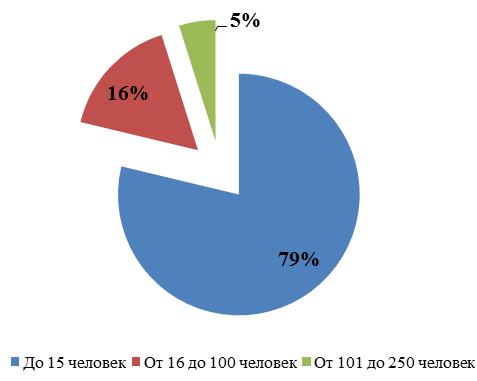 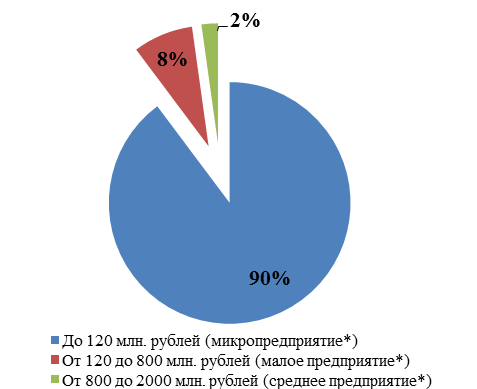 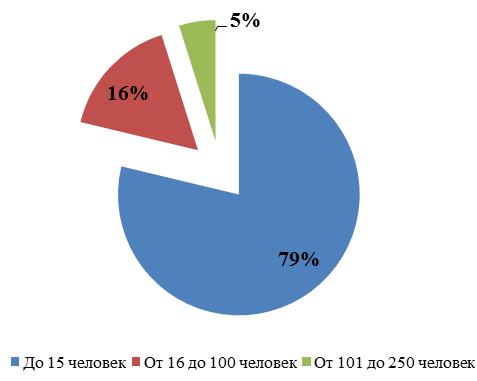 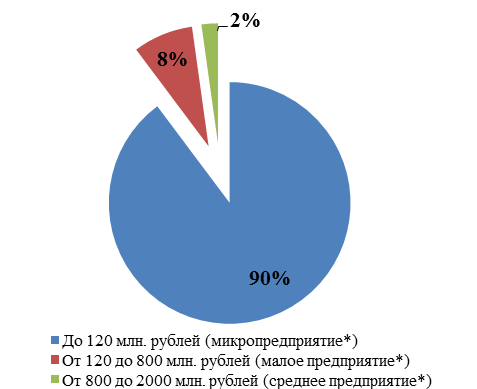 Около четверти опрошенных осуществляют свою деятельность в сфере розничной торговли; около 8% представляют сельское хозяйство; по 7% работают в гостиничном бизнесе и в строительстве; около 5% в структуре опрошенных осуществляют деятельность на транспорте, в образовании и в сфере оптовой торговли. Примерно по 4% в структуре выборки приходится на производство пищевых продуктов, рыболовство и операции с недвижимым имуществом. Прочие отрасли составили 27,6% от общего числа опрошенных, из них 19% (или 2% от общего числа респондентов) отметили свою принадлежность к сфере туристического бизнеса.Рисунок 3.5. Структура респондентов по видам экономической деятельности, %Почти половина опрошенных (47%) указали, что результатом их бизнеса являются услуги; 24% производят готовую продукцию, 23% занимаются торговлей товарами и услугами, произведенными другими компаниями.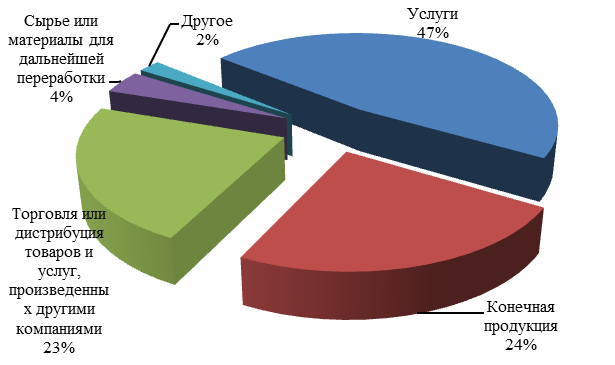 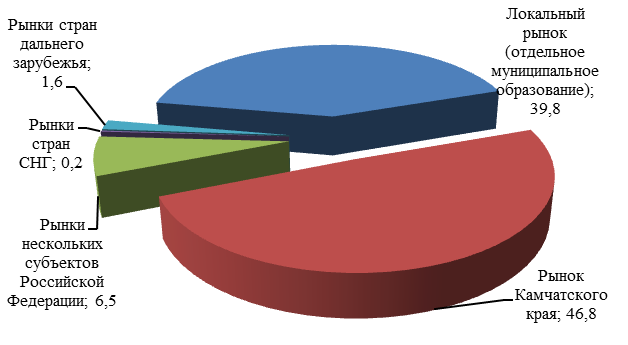 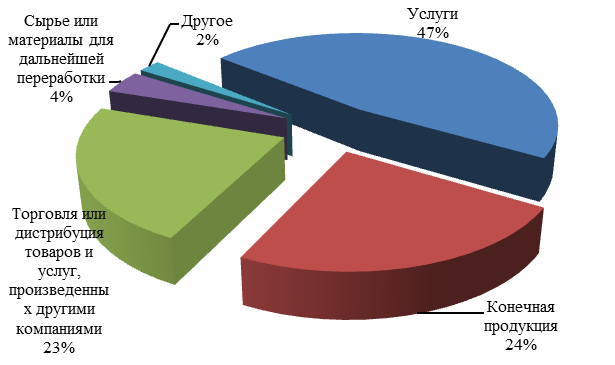 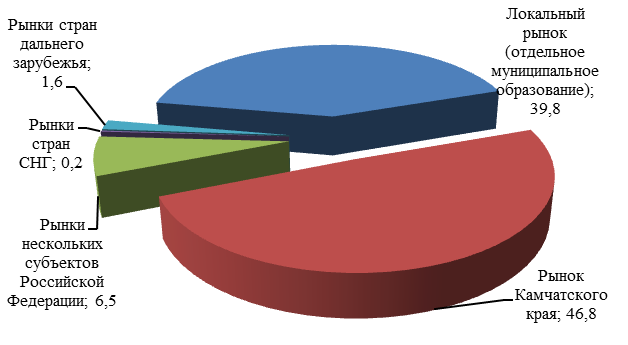 Около половины респондентов работают на рынке Камчатского края, около 40% - на локальном рынке (своего муниципального образования).Интенсивность конкуренции26% опрошенных оценивают конкуренцию на своем рынке как умеренную. 17,5% полагают, что интенсивность конкуренции высокая; около 15% охарактеризовали конкуренцию на рынке, где они работают, как слабую. Более 12% полагают, что на их рынке конкуренции нет вообще и почти 10% оценили конкуренцию как очень высокую.Оценка числа конкурентов, предлагающих аналогичную продукцию на основном рынке, показала, что 8% опрошенных считают, что конкурентов на рынке нет вообще, 22% работают с 1 – 3 конкурентами, 30% указали 4 и более конкурентов и 27% отметили, что на рынке большое число конкурентов.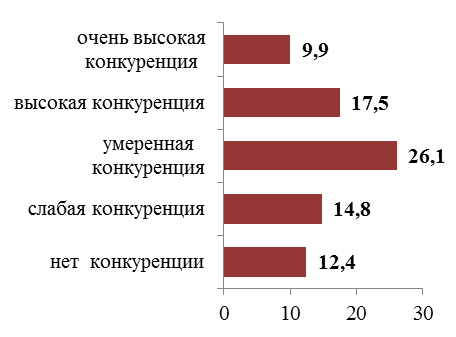 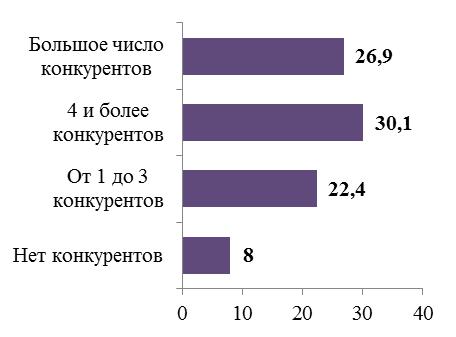 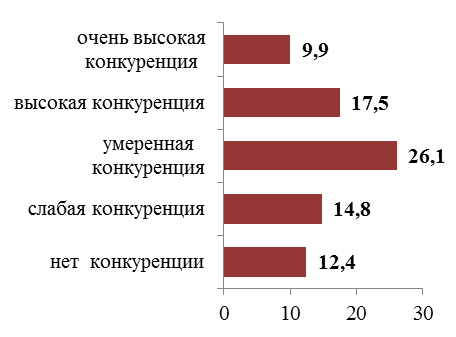 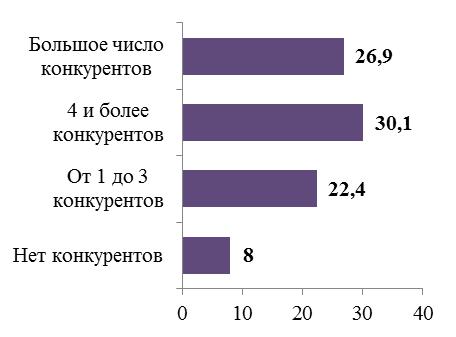 Наименее интенсивная конкуренция, по мнению респондентов, наблюдается в производственной сфере: в производстве и распределении электроэнергии, газа и воды, производстве резиновых и пластмассовых изделий, текстильном и швейном производстве, а также в торговле автотранспортными средствами.Наиболее интенсивная конкуренция, по мнению респондентов, наблюдается в рыболовстве, производстве пищевых продуктов, обработке древесины, целлюлозно-бумажном производстве, розничной торговле, операциях с недвижимым имуществом.Рисунок 3.10. Оценка интенсивности конкуренции, %Развитие конкуренцииОценка развития конкуренции показала, что около половины опрошенных (47,5%) считают, что интенсивность конкуренции возрастает. Лишь 6, 3% полагает, что она уменьшается. Почти четверть респондентов считает, что число конкурентов на рынке, который они представляют, за последние 3 года не изменилось.Рисунок 3.11.  Оценка развития конкуренции (%)Оценка развития конкуренции в разрезе отдельных видов экономической деятельности показала, что интенсивность конкуренции возрастает в оптовой и розничной торговле, среди гостиниц и ресторанов, в предоставлении финансовых услуг, в образовании и здравоохранении, в туризме. Снижение интенсивности конкуренции отмечают в добыче полезных ископаемых. Не изменилось за последнее время число конкурентов в производстве электроэнергии, газа и воды.Оценка примерного числа поставщиков основного закупаемого товара (работы, услуги), который приобретает представляемый респондентами бизнес для производства и реализации собственной продукции, а также удовлетворенность состоянием конкуренции между поставщиками этого товара показала следующие результаты. 47,3% респондентов оценили число поставщиков как удовлетворительное (большое число) и скорее удовлетворительное (4 и более поставщика). 34,6% оценили число поставщиков как скорее неудовлетворительное (2-3 поставщика) и неудовлетворительное (единственный поставщик).Удовлетворенность состоянием конкуренции между поставщиками 43,6% респондентов оценили число поставщиков как удовлетворительное (большое число) и скорее удовлетворительное (4 и более поставщика). 36,8% оценили число поставщиков как скорее неудовлетворительное (2-3 поставщика) и неудовлетворительное (единственный поставщик).Рисунок 3.12. Оценка числа поставщиков основного закупаемого товара и удовлетворенности состоянием конкуренции между ними (%)3.3.1.2. Административные барьерыСреди наиболее существенных для ведения текущей деятельности или открытия нового бизнеса административных барьеров респондентами были отмечены: нестабильность российского законодательства, регулирующего предпринимательскую деятельность (24%); сложность получения доступа к земельным участкам (21%); высокие налоги (20%). Вместе с тем 15% опрошенных считают, что в Камчатском крае нет существенных барьеров, ограничивающих возможности ведения предпринимательской деятельности.Рисунок 3.13. Наиболее существенные административные барьеры, препятствующие ведению бизнеса (%)Отраслевой анализ административных барьеров позволил выявить те виды барьеров, которые в наибольшей степени препятствуют развитию бизнеса в отдельных сферах экономической деятельности.Таблица 3.4Основные барьеры, препятствующие ведению бизнеса в отдельных видах экономической деятельностиПри оценке деятельности органов власти мнения респондентов разделились на практически равные части: 25% полагают, что органы власти в чем-то помогают, а в чем-то мешают; 24% считают, что органы власти помогают бизнесу и столько же респондентов затруднились ответить на данный вопрос. Лишь 7% опрошенных явно недовольны работой органов власти и считают, что их действия только мешают бизнесу. 9% респондентов считают, что органы власти не предпринимают никаких действий в то время как это необходимо, и столько же представителей бизнеса полагает, что участие органов власти не требуется вообще.Рисунок 3.14. Оценка деятельности органов государственной власти (%)Наиболее положительно о работе органов власти отозвались представители сельского хозяйства (42%), здравоохранения (42%), производства пищевых продуктов (48%), текстильного и швейного производства (50%), транспорта и связи (61%), производства резиновых и пластмассовых изделий (71%). Представители таких сфер, как оптовая торговля (19%), предоставление коммунальных услуг (22%) обработка древесины (33%) считают, что органы власти только мешают ведению бизнеса. Работники таких сфер как розничная торговля (15%), туризм (15%), добыча полезных ископаемых (42%) полагают, что органы власти бездействуют, в то время как их вмешательство необходимо.В рамках оценки уровня преодолимости административных барьеров относительно позитивно настроены более трети опрошенных: 16% опрошенных считают, что административные барьеры отсутствуют, а около 19% респондентов полагают, что существующие административные барьеры можно преодолеть и без существенных затрат. Более негативно настроены 32%: почти четверть опрошенных считает, что для преодоления существующих административных барьеров, препятствующих ведению текущей деятельности и открытию нового бизнеса, необходимо осуществить значительные затраты, а 8% - что барьеры непреодолимы.Наиболее высокая доля респондентов, считающих административные барьеры непреодолимыми, выявлена в производстве и распределении электроэнергии (40%) и в торговле и ремонте автотранспортных средств (29%).Рисунок 3.15. Оценка преодолимости административных барьеров (%)Доля респондентов, давших положительную оценку динамике административных барьеров, составила 23%. Из них почти 4% считают, что барьеры были полностью устранены, 11% - что бизнесу стало проще их преодолевать, а 8% полагает, что административных барьеров и не было. Негативно оценили динамику административных барьеров 19% опрошенных: 4% полагает, что появились новые административные барьеры, а 15% - что бизнесу стало сложнее, чем раньше, преодолевать барьеры. По мнению 18% представителей камчатского бизнеса в течение последних трех лет уровень и количество административных барьеров не изменились.Наиболее заметные негативные оценки динамике административных барьеров были даны в таких сферах деятельности, как обработка древесины (33%), целлюлозно-бумажное производство (40%), производство и распределение электроэнергии (50%), торговля и ремонт автотранспортных средств (57%)Рисунок 3.16. Оценка динамики уровня административных барьеров (%)3.3.1.3. Анализ жалоб представителей бизнеса в контрольно-надзорные органыДля лучшей оценки состояния конкурентной среды в рамках проведения Мониторинга проведен комплексный анализ жалоб представителей бизнеса в контрольно-надзорные органы.При анализе жалоб представителей бизнеса рассмотрены обращения в Агентство инвестиций и предпринимательства Камчатского края (поступившие из Главного управления Губернатора и Правительства Камчатского края), Государственную жилищную инспекцию Камчатского края (данные представлены в п. 3.3.6 настоящего Доклада в общем в отношении представителей бизнеса и потребителей, поскольку раздельный учет жалоб не ведется), Управление Федеральной антимонопольной службы по Камчатскому краю.За отчетный период в Агентство инвестиций и предпринимательства Камчатского края из Главного управления Губернатора и Правительства Камчатского края поступило 66 обращений граждан, в том числе 18 обращений граждан в Агентство инвестиций и предпринимательства Камчатского края. При этом тематика поступивших обращений касалась вопросов государства, общества, политики и экономики. Обращения в социальной сфере и жилищно-коммунального хозяйства в 2017 году не поступали.Анализ жалоб, поступивших в Управление Федеральной антимонопольной службы по Камчатскому краюЖалобы в отношении рынка услуг жилищно-коммунального хозяйстваПо данным Управления Федеральной антимонопольной службы по Камчатскому краю отмечена незначительная динамика числа обращений граждан на нарушения их прав, а именно: в сфере электроснабжения в 2016 году показатель составил 3 ед., в 2017 – 4 ед.; в сфере теплоснабжения в 2016 – 4 ед., в 2017 – 5 ед.; в сфере водоснабжения в 2016 – 1ед. и в 2017 – 1 ед. Данные представлены в Таблице 3.5.Таблица 3.5 Структура обращений граждан на нарушения их прав за 2016-2017 годыЖалобы на процедуры закупок для государственных и муниципальных нужд Камчатского края (в том числе, в рамках Федерального закона «О закупках товаров, работ, услуг отдельными видами юридических лиц» от 18.07.2011 № 223-ФЗ, Федерального закона «О контрактной системе в сфере закупок товаров, работ, услуг для обеспечения государственных и муниципальных нужд» от 05.04.2013 № 44-ФЗ и постановления Правительства РФ от 01.07.2016 № 615 «О порядке привлечения подрядных организаций для оказания услуг и (или) выполнения работ по капитальному ремонту общего имущества в многоквартирном доме и порядке осуществления закупок товаров, работ, услуг в целях выполнения функций специализированной некоммерческой организации, осуществляющей деятельность, направленную на обеспечение проведения капитального ремонта общего имущества в многоквартирных домах» (далее – процедура закупок))Согласно данным Управления Федеральной антимонопольной службы по Камчатскому краю общая информация о поступивших жалобах на процедуру закупок в Таблице 3.6.Таблица 3.6Данные о жалобах на процедуру закупок В 2016 году необходимо отметить рост количества жалоб на процедуру закупок на 58% в сравнении с предыдущим периодом, количества обоснованных и частично обоснованных жалоб на 45%, при этом доля нарушений, результатом которых явилось или могло явиться ограничение количества участников закупки (ограничение конкуренции), в общем количестве выявленных нарушений составила 20%. В 2017 году общее количество жалоб снизилось на 9% в сравнении с предыдущим периодом, однако количество обоснованных и частично обоснованных жалоб увеличилось на 34,5%, при этом доля нарушений, результатом которых явилось или могло явиться ограничение количества участников закупки (ограничение конкуренции), в общем количестве выявленных нарушений также увеличилась и составила 22%. При этом, за 2017 год количество обоснованных (частично обоснованных) жалоб, поданных на ограничение конкуренции в рамках 44-ФЗ в антимонопольный орган - 2 единицы, что на 17 жалоб меньше, чем в предыдущем отчетном периоде. Снижение показателя говорит о стремлении к обеспечению равных условий для конкуренции между участниками конкурентных закупок региона.Жалобы на ограничение конкуренции в рамках Федерального закона от 26.07.2016 № 135-ФЗ «О защите конкуренции»В 2017 году Камчатским УФАС России выявлено 16 нарушений, выдано 11 предписаний об устранении допущенных нарушений, в том числе: Практика выявления и пресечения нарушений Закона «О защите конкуренции» в виде злоупотребления хозяйствующих субъектов доминирующим положением на рынке (статья 10 Закона «О защите конкуренции»): возбуждено 3 антимонопольных дела, устранено нарушений без возбуждения дел (выполнено предупреждений) – 4.В 2017 году нарушений статьи 10, отнесенных к «прочим нарушениям» не выявлено.В 2017 году выявлено 3 нарушения статьи 10 Закона «О защите конкуренции» в отношении КГУП «Камчатский водоканал», ПАО «Камчатскэнерго», АО "Тепло Земли" (в прошлом году выявлено 4 нарушения), что ниже уровня прошлого года.Причиной снижения выявленных нарушений является исполнение уменьшение количества поступивших заявлений, уменьшение количества возбужденных дел в связи с отсутствием факта нарушения.Структура выявленных в 2017 году нарушений статьи 10 следующая:- необоснованное сокращение или прекращение производства товара – 2 нарушения,- создание дискриминационных условий - 1 нарушение.Со стороны субъектов естественных монополий выявлено 1 нарушение при этом было вынесено 7 предупреждений 4 из которых исполнены. При этом наблюдается снижение доли нарушений субъектов естественных монополий по сравнению с прошлым годом.	В 2017 году выдано 7 предупреждений по статье 10 Закона О защите конкуренции, из них устранено 4.Практика пресечения соглашений хозяйствующих субъектов, ограничивающих конкуренцию (статья 11 Закона «О защите конкуренции»): возбуждено 2 антимонопольных дела (сговор на торгах).В предыдущем периоде нарушения не выявлены. Предписания по возбужденным делам исполнены. В Арбитражном суде не оспаривались. Административные штрафы, ответственность за которое предусмотрена статьей 14.32 КоАП РФ уплачены в полном объеме.По статьям 14.1, 14.8 - возбужденные дела отсутствуют. Выявление и пресечение актов и действий (бездействия) федеральных органов исполнительной власти, органов государственной власти субъектов Российской Федерации, органов местного самоуправления, иных осуществляющих функции указанных органов власти органов или организаций, организаций, участвующих в предоставлении государственных или муниципальных услуг, а также государственных внебюджетных фондов, Центрального банка Российской Федерации, направленных на недопущение, ограничение, устранение конкуренции (статья 15 Закона «О защите конкуренции»): всего возбуждено 7 дел; устранено нарушений без возбуждения дел (выполнено предупреждений) – 4.В 2017 году поступило 28 заявлений о нарушении органами исполнительной власти статьи 15 ФЗ «О защите конкуренции» (отбор управляющих компаний, проведение конкурсов процедур закупок и т.д.), после рассмотрения заявлений - 17 отказано. Выявлено 7 нарушений статьи 15 Закона «О защите конкуренции» (в прошлом году - 16).Выдано 11 предупреждений, 4 исполненных до возбуждения антимонопольного дела. 4 дела возбуждено в части незаконного предоставления муниципальной преференции, 2 антимонопольных дела - создание дискриминационных условий и 1 дело - необоснованное препятствие осуществлению хозяйственной деятельности.В 2017 году нарушений статьи 15, отнесенных к «прочим нарушениям», не выявлено.Выявление и пресечение соглашений и согласованных действий федеральных органов исполнительной власти, органов государственной власти субъектов Российской Федерации, органов местного самоуправления, иных осуществляющих функции указанных органов власти органов или организаций, а также государственных внебюджетных фондов, Центрального банка Российской Федерации, направленных на недопущение, ограничение, устранение конкуренции (статья 16 Закона «О защите конкуренции»): выявлено 2 нарушения (Фонд капитального ремонта Камчатского края, Комитет по Управлению Имуществом);За нарушение ст. 16 Закона о защите конкуренции по части 1 статьи 14.32 КоАП РФ привлечено 3 должностных лица и 4 юридических лица на общую сумму 672 000 руб.Соблюдение антимонопольных требований к торгам, запросу котировок цен на товары (статья 17 Закона «О защите конкуренции»): возбуждено 2 дела (в 2016 году подано 11 заявлений). Нарушения статьи 17, отнесенные к «прочим нарушениям», отсутствуют.Соблюдение требований законодательства РФ при организации и проведении торгов, заключении договоров по результатам торгов или в случае, если торги, проведение которых являются обязательными в соответствии с законодательством РФ, признаны несостоявшимися (статья 18.1 Закона о защите конкуренции: рассмотрено 24 жалобы, возвращено 16 заявлений, отозвано 2 жалобы, принято решений о признании жалоб обоснованными - 16, выдано предписаний об устранении допущенных нарушений - 13.Основными видами нарушений, допущенных юридическими лицами, организаторами торгов, операторами электронных площадок, конкурсной или аукционной комиссией, выявленных в отчетном периоде - привлечение специализированной некоммерческой организацией, осуществляющей деятельность направленную на обеспечение проведения капитального ремонта общего имущества в многоквартирных домах подрядных организаций для оказания услуг и выполнения работ по капитальному ремонту общего имущества в многоквартирном доме.В 2017 году выдано три предостережения, одно в адрес субъекта естественной монополии и два в адрес должностных лиц органа власти Камчатского края.3.3.2. Результаты проведенного ежегодного мониторинга удовлетворенности потребителей качеством товаров, работ и услуг на товарных рынках Камчатского края и состоянием ценовой конкуренцииРезультаты проведенного мониторинга размещены в информационно-телекоммуникационной сети «Интернет»:- на официальном сайте Агентства инвестиций и предпринимательства Камчатского края (https://aginvest.kamgov.ru/razvitie_konkurentnoj_sredy/monitoring_konkurentcii);- на интернет портале об инвестиционной деятельности Камчатского края в разделе «Инвестору» подразделе «Развитие конкуренции» (http://investkamchatka.ru/) и бизнес портале Камчатского края в разделе «Поддержка бизнеса» подразделе «Развитие конкуренции» (http://smbkam.ru/).Мониторинг проводился в форме социологического исследования на базе инструментария Аналитического центра при Правительстве Российской Федерации ФГБОУ ВПО «Камчатский государственный технический университет».Выборочная совокупность респондентов формировалась таким образом, чтобы максимально обеспечить её репрезентативность и получить наиболее достоверные результаты. Для проведения опроса населения использовались квотные выборки в соответствии с установленными пропорциями респондентов по трем основным социально-демографическим характеристикам: месту проживания, полу и социальному статусу респондентов. Выборочная совокупность разделялась на квоты в соответствии с распределением постоянного населения Камчатского края по городским округам и муниципальным районам, а также в соответствии с его социальным статусом. Такое распределение позволяет определить, на каком уровне существует конкретная проблема, выявленная потребителями, а также выявить целевые группы потребителей, на которых ориентированы рынки, требующие содействия развитию конкуренции. Количественные характеристики выборки определялись по формуле(1):где: 	Zфактор (1,96 для 95% доверительного интервала);pпроцент интересующих респондентов или ответов, в десятичной 	форме (0,5 по умолчанию);c доверительный интервал, в десятичной форме (0,05 = ±5%).Минимальное значение, обеспечивающее репрезентативность выборки по количественным показателям составляет 384 человек. В результате бесповторной квотно-стратифицированной выборки было опрошено 400 человек в возрасте от 18 до 74 лет. По данным официального сайта Территориального органа Федеральной службы государственной статистики по Камчатскому краю средний показатель численности населения Камчатского края за 2017 год составил 314 575 человек. Доля потребителей товаров, работ и услуг, на основании оценок которых проводился мониторинг, в общей численности населения Камчатского края составляет примерно 0,13%.География исследования включала города Петропавловск-Камчатский, Елизово и Вилючинск, а также Елизовский муниципальный район.Социально-демографические характеристики респондентовРаспределение респондентов осуществлялось пропорционально расселению: большая часть выборки проживает в г. Петропавловске-Камчатском (67 %) (Таблица 3.7).Таблица 3.7Распределение респондентов по населенным пунктамВ распределении по полу доминируют женщины (58,3%). В силу специфики отраслевой занятости мужчин (рыболовство и военная служба) данное распределение можно принять корректным (Таблица 3.8).Таблица 3.8Гендерные характеристики респондентов	При проведении опроса интервьюеры опрашивали респонденты по четырем возрастным стратам (Таблица 3.9). С учетом потребительского опыта, предпочтения отдавались респондентам в возрасте старше 20 лет (90 %).Таблица 3.9Распределение респондентов по возрастуСобственный социальный статус респонденты определяли в соответствии с занятостью (Таблица 3.10). Большая часть выборки относится к экономически активному населению (56,8%). Учащиеся различных учебных заведений профессионального образования составили 18,8 %. В числе респондентов 4,3% составили безработные граждане.Таблица 3.10Распределение респондентов по социальному статусуХарактер потребления домашнего хозяйства и структура его расходов во многом зависит от наличия и количества детей (Таблица 3.11). Большая часть респондентов (61,6 %) имеют детей, в том числе 6,3 % составили многодетные семьи.Таблица 3.11Распределение респондентов по количеству детейБольшая доля респондентов имеет высшее образование (33,5%), а с учетом неполного высшего и научной степенью 52,5% (Таблица 3.12).Таблица 3.12Распределение респондентов по уровню образованияНаибольшая доля респондентов (27,0%) имеют доход от 20 до 30 тыс. рублей в месяц (Таблица 3.13). 4,8 % респондентов имеют очень низкий доход – до 10 тыс. рублей. 8,3 % имеют доходы более 60 тыс. рублей в месяц.Таблица 3.13Распределение респондентов по величине среднемесячного дохода3.3.2.1. Удовлетворенность качеством и ценами товаров и услугОценка удовлетворенности количеством организаций, предоставляющих товары и услуги на рынках Камчатского краяНаиболее конкурентными рынками Камчатского края с точки зрения количества участников, по мнению респондентов, являются розничная торговля продовольственными и непродовольственными товарами, в том числе розничная торговля фармацевтической продукцией, а также услуг связи (Таблица 3.14). Наибольшее количество предприятий, по мнению 73,1% респондентов, действуют на территории края аптек и аптечных пунктов. Чуть меньшее количество респондентов (70,1%) удовлетворены количеством предприятий, действующих в розничной торговле. Достаточно высокая удовлетворенность интенсивностью конкуренции также отмечается на рынке услуг связи (65,1%).Таблица 3.14Оценка населением количества организаций,предоставляющих товары и услуги на рынках Камчатского края, %В большей степени респонденты удовлетворены уровнем конкуренции на рынках платных медицинских услуг (59,3%), платных услуг дополнительного образования детей (56,8%) и услуг дошкольного образования, предоставляемых негосударственными детскими садами, имеющими лицензию (55%) (Рисунок 3.17).Рисунок 3.17.  Рейтинг рынков товаров и услуг в Камчатском крае по числу действующих на них организаций (распределение долей респондентов, оценивших число организаций как «достаточное и избыточное» и «мало или совсем нет»,%)Наименее конкурентным рынком, по мнению большинства опрошенных, являются рынок услуг в сфере культуры (60,6%) и рынок перевозок пассажиров водным транспортом (60,3%, а 30,3% опрошенных считают, что этот рынок в крае вообще отсутствует). 53,1% опрошенных считают, что слабо развит рынок услуг детского отдыха и оздоровления.Рынками с недостаточным количеством предприятий 51,8% респондентов указали рынок услуг социального обслуживания населения, а 41,5% - платных услуг психолого-педагогического сопровождения детей с ОВЗ.Начиная с 2015 года, наблюдается устойчивый рост хозяйствующих субъектов на рынках услуг розничной торговли фармацевтической продукцией (+5,95 %), торговли (+8,5 %), услуг связи (+8,2 %), платных медицинских услуг (+3,3 %), платных услуг дополнительного образования детей и услуг дошкольного образования негосударственных детских садов (+9 %), туристских услуг (+7,1 %) (Таблица 3.15).Но также наблюдается сокращение численности предприятий, действующих на рынках услуг перевозок пассажиров водным транспортом (-9,7 %), услуг психолого-педагогического сопровождения детей с ОВЗ (6,9%), услуг социального обслуживания населения (-5,6%), услуг в сфере культуры (-4,6%) (Рисунок 3.18).Таблица 3.15Динамика оценок населением рынков, на которых количества организаций «достаточно или даже избыточно», %Рисунок 3.18. Сравнительный анализ оценок рынков товаров и услуг в Камчатском крае по числу действующих на них организаций (распределение долей респондентов, оценивших число организаций как «достаточное и избыточное», %)Анализ удовлетворенности потребителей количеством предприятий и организаций, работающих на рынках края, проведенный в разрезе муниципальных образований (см. Приложения Б) показал, что жители всех населенных пунктов в наибольшей степени удовлетворены насыщенностью числом участников на рынке розничной торговли и рынке фармацевтической продукции.Жители г. Петропавловска-Камчатского в наибольшей степени удовлетворены ситуацией на рынках услуг связи (63,8%), медицинских услуг (62,3%), услуг дошкольного образования (56%), услуг дополнительного образования (55,6%). Жители г. Елизово продемонстрировали высокую удовлетворенность числом организаций, действующих на рынке услуг дополнительного образования (68,9%) и медицинских услуг (68,9%). Жители 
г. Вилючинска продемонстрировали самую высокую степень удовлетворенности числом участников рынка услуг связи (78%).Жители г. Петропавловска-Камчатского не удовлетворены количеством участников рынка услуг в сфере культуры (60,4%), пассажирских перевозок водным (56,3%) и воздушным (55,2%) транспортом. Наиболее высокую степень неудовлетворенности жители г. Елизово выразили в отношении рынков перевозок пассажиров водным транспортом (66,2%), услуг детского отдыха (60,8%) и услуг в сфере культуры (57,3%). Жители Елизовского муниципального района недовольны интенсивностью конкуренции на рынке услуг дополнительного образования (78%), на рынке медицинских услуг (75%), рынке услуг в сфере культуры (75%). Жители Вилючинска не удовлетворены интенсивностью конкуренции на рынке перевозок пассажиров водным транспортом (70%) и на рынках услуг в сфере культуры и медицинских услуг (по 58%).Оценка удовлетворенности характеристиками отдельных товаров и услугОценка удовлетворенности характеристиками отдельных товаров и услуг проводилась по трем критериям:Уровень цен на товары и услуги;Качество товаров и услуг;Возможность выбора тех или иных товаров и услуг.Анализ удовлетворенности уровнем цен подтверждает очевидность вывода о том, что на всех товарных рынках Камчатского края наблюдается низкая удовлетворенность ценами товаров и услуг. Если уровень удовлетворенности варьируется от 16,6% до 34%, то уровень неудовлетворенности – в диапазоне от 37,3% до 67,8%. Причем, два рынка –услуг психолого-педагогического сопровождения детей с ОВЗ и перевозок пассажиров водным транспортом – которые имеют минимальные значения неудовлетворенности, вызвали наибольшие затруднения при ответе (46,3% и 45,3% соответственно). Поэтому можно говорить, что минимальный уровень неудовлетворенности – 47% (Таблица 3.16).Таблица 3.16Оценка удовлетворенности населения ценами на товары и услуги на рынках Камчатского края, %Наибольший уровень удовлетворенности ценами на товары и услуги респонденты демонстрировали в отношении рынков услуг перевозок пассажиров наземным транспортом (34%), связи (33,5%), розничной торговли (31,8%) и торговли фармацевтической продукцией (32,8%). Однако, при этом уровень неудовлетворенности на этих рынках выше 50% (Рисунок 3.19).Наиболее высокий уровень неудовлетворенности ценами наблюдается на рынках платных медицинских услуг (67,8%), услуг ЖКХ (64,6%), электроэнергетики (62,6%), производства продуктов питания (60,8%).	Более половины респондентов недовольны высокими ценами на товары и услуги на рынках услуг перевозок пассажиров воздушным транспортом (58,8%), розничной торговли (57,6%), в сфере культуры (56,3%), детского отдыха и оздоровления (53,8%).Рисунок 3.19. Рейтинг рынков товаров и услуг в Камчатском крае по уровню удовлетворенности/неудовлетворенности ценами (доли респондентов, %)Практически на всех товарных рынках присутствует тенденция снижения удовлетворенности ценами (Таблица 3.17). Сравнительный анализ распределения ответов респондентов по оценке удовлетворенности ценами позволяет выделить рынки с заметным снижением этого показателя относительно 2016 г.: услуг электроэнергетики (-7,9%), психолого-педагогического сопровождения детей с ОВЗ (-7,8%), медицинских услуг (-7,2).Таблица 17Динамика оценок населением по уровню удовлетворенности ценами
 (доли респондентов, %)Наиболее резкое снижение демонстрирует рынок услуг дошкольного образования: с 64,8% в 2016 г. до 26,8% в 2017 г.В тоже время, рассматривая оценки респондентов с позиции «не удовлетворен/скорее не удовлетворен», выявляются тенденции, как по увеличению степени неудовлетворенности, так и по ее снижению (Таблица 3.18 и Рисунок 3.20).К рынкам, где наблюдается стабильное снижение неудовлетворенности ценами (можно предположить, что ситуация исправляется, но незначительными темпами) можно отнести: услуги перевозок пассажиров наземным транспортом (-7,2% относительно 2015 г.), услуги перевозок пассажиров водным транспортом (-6,4% относительно 2015 г. и 13,4% относительно 2016 г.), услуги связи (-4,2% относительно 2015 г и -5,8% относительно 2016 г.).Но наблюдается увеличение неудовлетворенности ценами на следующих рынках: услуги дошкольного образования (+12,6% относительно 2015 г.), детского отдыха и оздоровления (+9,5% относительно 2015 г.), в сфере культуры (+8,4% относительно 2015 г.), платных медицинских услуг (+7,7% относительно 2015 г.), платных услуг дополнительного образования детей (+6,2% относительно 2015 г.).Таблица 3.18Динамика оценок населением по уровню неудовлетворенности ценами,(доли респондентов, %)Рисунок 3.20. Сравнительный анализ рынков товаров и услуг в Камчатском крае по уровню неудовлетворенности ценами – «антирейтинг» по годам (доля респондентов, неудовлетворенных и скорее неудовлетворенных уровнем цен, %)Среди отдельных товаров и услуг, жители края выделяют те, цены на которые, по их мнению, значительно выше, чем в других регионах страны (Таблица 3.19). Большая часть опрошенных (57,5%) считает, что это продукты питания. Далее следуют услуги ЖКХ (33,25%).Таблица 3.19Перечень наиболее дорогих (в сравнении с другими регионами) товаров и услуг в Камчатском крае22,75% респондентов считают, что на все товары и услуги в крае цены выше, чем в других регионах (Рисунок 3.21). Рисунок 3.21.  Наиболее дорогие товары и услуги в Камчатском крае (число респондентов, отметивших данный товар)Причем, перечень товаров и услуг, цены на которые, по мнению респондентов, являются в нашем регионе наиболее высокими, практически не изменился по сравнению с 2015 г. (Таблица 3.20). Более того, начиная с 2016 года, респонденты начали указывать категорию «на все», доля которой возросла на 19,86% относительно 2016 г. Также, начиная с 2016 года, респонденты начали указывать услуги общественного транспорта, образование и туристские услуги как более дорогие, чем в других регионах.Таблица 3.20Перечень наиболее дорогих (в сравнении с другими регионами) товаров и услуг в Камчатском крае (доля респондентов в общем количестве ответов, %)За последний год увеличилась доля респондентов, считающих, что цены на продукты питания в Камчатском крае значительно выше, чем в иных регионах – 57, 5%, что на 23,5% больше, чем в 2015 г., а на услуги ЖКХ – 33,25%, что на 15,66% больше, чем в 2015 г. (Рисунок 3.22).Однако сократились доли респондентов, считающих, что цены на авиабилеты (-2,4% относительно 2015 г.) и одежду, обувь (-1,35% относительно 2015 г.) выше, чем в других регионах.  Рисунок 3.22. Сравнительный анализ товаров и услугс максимальными ценами в Камчатском крае по годам (доли респондентов, %)Оценки удовлетворенности населения качеством товаров и услуг на рынках Камчатского края варьируются в диапазоне от 20,1% до 46,3%. Анализ ответов респондентов показал, что наиболее высокий уровень удовлетворенности качеством наблюдается на рынке розничной торговли фармацевтической продукцией (46,3%), туристских услуг (40,1%), розничной торговли фармацевтической продукцией (39,8%) и производства продуктов питания (38,1%) (Таблица 3.21). Таблица 3.21Оценка удовлетворенности населения качеством товаров и услуг на рынках Камчатского края (доли респондентов, %)Уровень неудовлетворенности качеством товаров и услуг не так высок, как уровень неудовлетворенности ценами: от 34,8% до 59% от числа опрошенных (Рисунок 3.23).Рисунок 2.23. Рейтинг рынков товаров и услуг в Камчатском крае по уровню удовлетворенности/неудовлетворенности качеством (доли респондентов, %)В наибольшей степени население недовольно низким качеством платных медицинских услуг (59%) и услуг ЖКХ – 58,5% респондентов отметили неудовлетворенность качеством услуг на данном рынке. 53% опрошенных выразили недовольство низким качеством перевозок пассажиров наземным транспортом. Немногим более половины респондентов отметили низкое качество услуг электроэнергетики (52,6%), услуг в сфере культуры (51,8%), производства продуктов питания (50,5%), услуг детского отдыха и оздоровления (50,3%). С 2015 г. следует отметить в целом рост удовлетворенности потребителей качеством товаров и услуг в Камчатском крае (Таблица 3.22). Наиболее потребители удовлетворены качеством фармацевтической продукцией (46,3%), туристских услуг (40,1%), розничной торговли (39,8%).Таблица 3.22Динамика оценок населением уровня удовлетворенности качеством товаров и услуг (доли респондентов, %)Наибольшие темпы роста удовлетворенности качеством товаров и услуг по сравнению с 2015 годом отмечены на рынках фармацевтической продукцией (+14,5%), дополнительного образования детей (+13,5%), дошкольного образования (+10,2%), детского отдыха и оздоровления (+10,2%).Но на рынках услуг перевозок пассажиров водным транспортом и психолого-педагогического сопровождения детей с ОВЗ произошло значительное снижение удовлетворенности качеством (-15,9% и -10,7% соответственно) (Рисунок 3.24).Рисунок 3.24.  Сравнительный анализ рынков товаров и услуг в Камчатском крае по уровню удовлетворенности качеством – «рейтинг» по годам (доля респондентов, удовлетворенных и скорее удовлетворенных уровнем качества, %)По сравнению с 2015 г. лидерами «антирейтинга» по уровню неудовлетворенности качеством предоставляемых услуг по-прежнему являются рынки услуг ЖКХ (58,5%), межмуниципальных перевозок пассажиров автомобильным транспортом (53%), электроэнергетики (52,6%). Возглавляет антирейтинг рынок медицинских услуг (59%) (Таблица 3.23).  Таблица 3.23Динамика оценок населением уровня неудовлетворенности качеством товаров и услуг (доли респондентов, %)Большее количество респондентов отметили ухудшение качества товаров и услуг на рынках услуг детского отдыха и оздоровления (+7,9%), дошкольного образования (+6,5%), медицинских услуг (+6,2%) (Рисунок 3.25).Респонденты отметили меньшую неудовлетворенность качеством товаров и услуг на рынках связи (-6%) и перевозок пассажиров воздушным транспортом (-6%), туристских услуг (-5,9%), перевозок пассажиров водным транспортом (-5,1%).Рисунок 3.25. – Сравнительный анализ рынков товаров и услуг в Камчатском крае по уровню неудовлетворенности качеством – «антирейтинг» по годам (доля респондентов, неудовлетворенных и скорее неудовлетворенных уровнем качества, %)Наибольший уровень удовлетворенности населения возможностью выбора отдельных товаров и услуг отмечается на рынках фармацевтической продукцией (47,5%), розничной торговли (46,3%), связи (44,6%), туристских услуг (41,8%) (Таблица 3.24).Более половины респондентов недовольны отсутствием выбора на рынке услуг ЖКХ (53,3%), перевозок пассажиров воздушным транспортом (53,1%), в сфере культуры (52,3%), производства продуктов питания (51,8%), электроэнергетики (51%) и платных медицинских услуг (50,8%) (Рисунок 3.26).Таблица 3.24Оценка удовлетворенности населения возможностью выбора товаров и услуг на рынках Камчатского краяРисунок 3.26. Рейтинг рынков товаров и услуг Камчатского края по уровню удовлетворенности/неудовлетворенности возможностью выбора (доли респондентов, %)С 2015 г. наибольшую возможность выбора потребители отмечали на рынках фармацевтической продукцией и розничной торговли (Таблица 3.25).Более того, на рынке розничной торговли респонденты отмечали и наибольший рост возможностей выбора (+9,5%). Также увеличились возможности выбора на рынках туристских услуг (+8,6%) и связи (+7,5%).Таблица 3.25Динамика оценок населением уровня удовлетворенности возможностью выбора товаров и услуг (доли респондентов, %)В целом, можно говорить о постоянном незначительном увеличении удовлетворенности возможности выбора на рынках услуг детского отдыха и оздоровления, дополнительного образования детей, торговли фармацевтической продукцией, в сфере культуры, услуг ЖКХ (Рисунок 3.27).По мнению респондентов, сократилась возможность выбора на рынках услуг психолого-педагогического сопровождения детей с ОВЗ (-6,9% относительно 2015 г.), перевозок пассажиров воздушным транспортом (-3,8% относительно 2015 г.) и водным транспортом (-3,8% относительно 2015 г.).Рисунок 3.27. Сравнительный анализ рынков товаров и услуг в Камчатском крае по уровню удовлетворенности возможностью выбора – «рейтинг» по годам (доля респондентов, удовлетворенных и скорее удовлетворенных уровнем возможностью выбора, %)Лидером антирейтинга неудовлетворенности возможностью выбора на протяжении трех лет является рынок услуг ЖКХ и сферы культуры (Таблица 3.26). Наиболее активно с 2015 года снижается неудовлетворенность возможностями выбора на рынках услуг связи (-9,1%), розничной торговли 
(-8,3%), туристских услуг (-8,2%).Таблица 3.26Динамика оценок населением уровня неудовлетворенности возможностью выбора товаров и услуг (доли респондентов, %)Однако с 2015 года возросла неудовлетворенность возможностями выбора на рынках услуг дошкольного образования (+12,5%), производства продуктов питания (+6,5%), медицинских услуг (+5,4%) (Рисунок 3.28).Рисунок 3.28. Сравнительный анализ рынков товаров и услуг в Камчатском крае по уровню неудовлетворенности возможностью выбора – «антирейтинг» по годам (доля респондентов, неудовлетворенных и скорее неудовлетворенных уровнем возможностью выбора, %)Если в 2015 г. в своеобразных антирейтингах неудовлетворенности ценами, качеством и возможностью выбора выделились три рынка: рынок услуг ЖКХ, рынок услуг перевозок воздушным и наземным транспортом, в 2016 г. выделить наиболее кризисные рынки по трем критериям оценки уровня неудовлетворенности не представлялось возможным, то в 2017 г. выделяется один кризисный рынок – рынок услуг ЖКХ.3.3.2.2. Оценка состояния конкуренции и конкурентной средыОценка динамики количества организаций, предоставляющих товары и услуги на рынках Камчатского краяПо мнению значительной части респондентов, количество предприятий и организаций на большинстве рынков Камчатского края за последние 3 года либо не изменилось, либо увеличилось (Таблица 3.27). Таблица 3.27Оценка населением динамики количества организаций, предоставляющих товары и услуги на рынках Камчатского края, %Уменьшение числа организаций действующих на рынках перевозок пассажиров наземными воздушным транспортом края отметили 15,5% и 13,8% респондентов соответственно. Однако значительно большее количество респондентов посчитали, что на этих рынках количество предприятий не изменилось: на рынках перевозок пассажиров наземным транспортом – 43,5 % респондентов, воздушным транспортом – 46%респондентов.Наиболее активно развивающимися рынками респонденты отметили рынки розничной торговли (49,5%), торговли фармацевтической продукцией (48%), платных медицинских услуг (46%)и услуг связи (45,8%) (Рисунок 3.29).Рисунок 3.29. Рынки Камчатского края, продемонстрировавшие наиболее значительный рост числа участников за последние 3 года(доля респондентов, отметивших увеличение %)По мнению респондентов, при оценке развития конкуренции за последние три года, наиболее активно увеличивается количество предприятий на рынках платных медицинских услуг, торговли фармацевтической продукцией и розничной торговли (Таблица 3.28). Большее количество респондентов в 2017 году оценивали активное развитие рынка услуг связи (+10,4% относительно 2015 года).Таблица 3.28Сравнительный анализ оценок населением динамики количества организаций, предоставляющих товары и услуги на рынках Камчатского края, %Но в отношении ряда рынков, респонденты в меньшей степени отмечали увеличение количества предприятий: перевозок пассажиров наземным транспортом (-16,7% относительно 2015 г.), услуг ЖКХ (-11,3% относительно 2015 г.), психолого-педагогического сопровождения детей с ОВЗ (-10,7% относительно 2015 г.), перевозок пассажиров воздушным транспортом (-9,9% относительно 2015 г.), энергетике (-9% относительно 2015 г.), в сфере культуры (-8,2% относительно 2015 г.).Оценка изменения характеристик товаров и услуг на рынках Камчатского края в течение последних трех лет	Изменение уровня ценНа всех рынках незначительный процент опрошенных (от 3,8% до 9%) отмечает снижение цен на товары и услуги. В среднем четверть респондентов отмечает стабильность цен практически на всех товарных рынках Камчатского края (Таблица 3.29 и Рисунок 3.30).Таблица 3.29Оценка населением изменения уровня ценна товары и услуги на рынках Камчатского краяРисунок 3.30.  Антирейтинг рынков товаров и услуг в Камчатском крае
по увеличению цен (доля респондентов, отметивших рост уровня цен, %)Но максимальное число опрошенных указывает на рост цен на рынках товаров и услуг региона. Так более половины опрошенных отмечают рост цен на рынках розничной торговли (53,3%), торговли фармацевтической продукцией (53%), платных медицинских услуг (52,3%) и производства продуктов питания (50,3%).Около половины опрошенных указывает на рост цен на рынках услуг связи (49%), электроэнергетики (46,5%), туристических услуг (45%).Если сопоставлять восприятие динамики изменения цен потребителями за последние 3 года на различных рынках, то можно выделить три рынка, где более половины респондентов стабильно отмечают рост цен: торговли фармацевтической продукцией, розничной торговли и производства продуктов питания (Таблица 3.30).Таблица 3.30Сравнительный анализ оценок населением увеличения уровня цен на товары и услуги на рынках Камчатского края, %В отношении рынка услуг дошкольного образования наблюдается небольшой рост доли респондентов, считающих, что за последние три года цены на услуги возросли (+7,4% относительно 2015 г.).По сравнению с 2015 г. в отношении рынков пассажирских перевозок наблюдается сокращение доли респондентов, считающих, что за последние три года цены на услуги возросли: воздушным транспортом – (-11,1 %), наземным – (-10,1 %), водным – (-8,2 %).Изменение уровня качестваБольшая часть опрошенных (от 28 до 49%) полагает, что качество товаров и услуг за последние 3 года заметно не изменилось практически на всех рынках товаров и услуг в Камчатском крае (Таблица 3.31).13,8% респондентов отмечают снижение качества на рынке услуг ЖКХ, перевозок пассажиров наземным транспортом (13,5%) и платных медицинских услуг (13,3%). Однако почти половина опрошенных (48,3%, 46,5% и 47% соответственно) считают, что качество на этих рынках не изменилось, а 14%, 18% и 18,8% соответственно, что качество улучшилось.Почти четверть респондентов отмечают повышение качества туристических услуг (27%), связи (26,5%) и розничной торговли (24,5%) (Рисунок 3.31). Таблица 3.31Оценка населением изменения уровня качества товаров и услуг на рынках Камчатского краяРисунок 3.31. Рейтинг рынков товаров и услуг Камчатского края по улучшению качества (доля респондентов, %)По сравнению с 2015-2016 гг. наблюдается снижение доли респондентов, отмечающих увеличение качества товаров и услуг в Камчатском крае. Относительно устойчивый рост демонстрируют только два рынка: туристских услуг и розничная торговля.Таблица 3.32Сравнительный анализ оценок населением улучшения уровня качества на товары и услуги на рынках Камчатского края, %Если рассматривать эти же рынки с позиции оценок стабильности качества, то наиболее стабильными рынками, по мнению более 40 % респондентов на протяжении 2015-2017 гг., являются электроэнергетика, торговля фармацевтической продукцией, перевозки пассажиров наземным и воздушным транспортом.Большее количество респондентов по сравнению с 2015 г. воспринимает качество как стабильное на рынках электроэнергетики (+12,8 %), услуг дошкольного образования (+11,4 %), ЖКХ (+12,5 %), социального обслуживания населения (+9,2 %), торговли фармацевтической продукцией (+9 %) и т.д.Таблица 3.33Сравнительный анализ оценок населением стабильности уровня качества на товары и услуги на рынках Камчатского края, %Изменение возможности выбораБолее 30% опрошенных полагают, что возможности выбора возросли в розничной торговле (37,5%), торговле фармацевтической продукцией (33,5%), услуг дошкольного образования (32 %), связи (31,3%), туристских услуг (31 %) (Таблица 3.34). В целом, более 20% респондентов отметили увеличение возможностей выбора товаров и услуг за последние три года.Таблица 3.34Оценка населением изменения возможности выбора товаров и услуг на рынках Камчатского краяВ среднем более трети респондентов считают, что выбор не изменился практически на всех рынках товаров и услуг Камчатского края.Уменьшение возможности выбора отмечают незначительное количество респондентов на рынках услуг перевозок пассажиров воздушным и наземным транспортом (11,5% и 13,5% соответственно) и в сфере культуры (11,5%). Эти данные подтверждаются значениями Таблицы 3.14. Чем меньше предприятий действует на товарном рынке, тем более ограничен выбор потребителей (Рисунок 3.32).Рисунок 3.32. Рейтинг рынков товаров и услуг Камчатского края по возможности выбора (доля респондентов, отметивших снижение возможности выбора, %)Сравнительный анализ показателей возможности выбора за 2015-2017 гг. показывает, что более трети респондентов стабильно отмечают увеличение возможностей на рынках торговли фармацевтической продукцией и розничной торговли (Таблица 3.35). С 2015 г. незначительно возросла доля респондентов, отметивших рост возможностей выбора на рынке услуг дошкольного образования (-5,9 %).По сравнению с 2015 г. сократилась доля респондентов, считающих, что возможности выбора возрастают на рынках пассажирских воздушных (-11,9 %) и наземных (-11,3 %) перевозок и услуг психолого-педагогического сопровождения детей с ОВЗ (-11,4 %).Таблица 3.35Сравнительный анализ оценок населением увеличения возможности выбора товары и услуги на рынках Камчатского края, %3.3.2.3. Анализ жалоб потребителей в контрольно-надзорные органыДля лучшей оценки состояния конкурентной среды в рамках проведения Мониторинга проведен комплексный анализ жалоб потребителей товаров, работ и услуг в контрольно-надзорные органы.При анализе жалоб потребителей товаров, работ и услуг рассмотрены обращения в Государственную жилищную инспекцию Камчатского края (данные представлены в п. 3.3.6 настоящего Доклада в общем в отношении представителей бизнеса и потребителей, поскольку раздельный учет жалоб не ведется), Управление Федеральной службы по надзору в сфере защиты прав потребителей и благополучия человека по Камчатскому краю и Территориальный орган Федеральной службы по надзору в сфере здравоохранения по Камчатскому краю.Значительное количество жалоб в отношении нижеуказанных рынков свидетельствует о том, что в данных сферах необходимо продолжать реализовывать мероприятия по содействию развитию конкурентной среды для улучшения качества товаров, работ и услуг.Анализ жалоб, поступивших в Управление Роспотребнадзора по Камчатскому краюСогласно данным Управления Роспотребнадзора по Камчатскому краю по фактам нарушений прав потребителей в большем количестве поступают жалобы в отношении рынка услуг жилищно-коммунального хозяйства. Данные представлены в Таблице 3.36. Так в 2015 году поступило: 1 устная жалоба и 329 письменных, при этом доля жалоб в отношении указанного рынка в общем количестве составила 19%; в 2016 году показатель увеличился на 68%, поступило 555 письменных жалоб, при этом доля жалоб в общем количестве составила 27%; в 2017 году показатель еще увеличился на 18%, поступило 657 жалоб, и доля жалоб в общем количестве составила 28%. Таблица 3.36Сведения о наличии жалоб, поступивших в Управление Роспотребнадзора по Камчатскому краю, по сферам экономической деятельностиТакже большое количество жалоб поступает в отношении рынка розничной торговли. В 2015 году поступило 3 устных жалобы и 243 письменных, что составило 14% от общего количества жалоб; в 2016 году показатель увеличился на 54%, поступило 1 устная жалоба и 377 письменных, что составило 18% в общем количестве жалоб; в 2017 году показатель снизился на 10%, поступило 1 устная жалоба и 340 письменных, что составило 16% в общем количестве жалоб за год. Большое количество жалоб в отношении розничной торговли может объясняться в том числе значительной долей данной отрасли в общем количестве субъектов предпринимательства Камчатского края (39%).Следует отметить количество жалоб в отношении условий воспитания и обучения, в 2015 году поступило 54 жалобы, что составляет 3% от общего количества обращений; в 2016 году показатель снизился на 13%, поступило 47 жалоб, что составило 2% от общего количества обращений; в 2017 году показатель увеличился на 38 %, поступило 65 жалоб, что составляет 3% в общем количестве обращений.Сведения о наличии жалоб в разрезе муниципальных образований представлены в Таблице 3.37.Таблица 3.37Сведения о наличии жалоб, поступивших в Управление Роспотребнадзора по Камчатскому краю, по муниципальным образованиямОсновное количество жалоб (более 85% от общего количества), поступивших в Управление Роспотребнадзора по Камчатскому краю, зафиксировано в Петропавловск-Камчатском городском округе, что объясняется большей плотностью населения.Анализ информации о проведении контрольно-надзорных мероприятий и характеристика обращений, явившихся основаниями для проведения контрольно-надзорных мероприятий представлен в Таблице 3.38.Таблица 3.38Проведение контрольно-надзорных мероприятийСледует отметить в отношении рынка розничной торговли доля обращений, в которые изложенные факты подтвердились, в общем количестве обращений за год в 2015 году составила 29%, в 2016 году показатель увеличился и составил 39%, однако в 2017 году снизился и составил 17,6%.По результатам проведенных контрольно-надзорных мероприятий Управления Роспотребнадзора по Камчатскому краю:- составлено протоколов: 2015 г. – 641, 2016 г. – 47, 2017 г. – 242;- направлено исков в суды: 2015 г. – 34, 2016 г. – 15, 2017 г. – 25.Жалобы в Управление Роспотребнадзора в Камчатском крае в отношении рынка услуг жилищно-коммунального хозяйстваТаблица 3.39Структура обращений граждан на нарушения их прав потребителей в отношении рынка услуг жилищно-коммунального хозяйства за 2015-2017 годыВ 2016 году отмечается рост количества обращений граждан на нарушения их прав потребителей, поступивших в Управление Роспотребнадзора в Камчатском крае, в сфере электроснабжения на 122%, теплоснабжения на 87,5%, водоснабжения на 65%. Однако в 2017 году зафиксировано снижение количества обращений в сфере электроснабжения на 50%, теплоснабжения на 3%, водоснабжения на 21%. В ходе анализа обращений в разрезе муниципальных образований установлено, что большая часть обращений зафиксирована в Петропавловск-Камчатский городском округе (96%), что объясняется большей плотностью населения, в Елизовском муниципальном районе (3,3%), в Мильковском муниципальном районе (0,7%).Таблица 3.40Сведения о наличии жалоб в Управление Роспотребнадзора в Камчатском крае в отношении рынка услуг жилищно-коммунального хозяйства в разрезе по муниципальным образованиямПри анализе количества письменных обращений граждан, поступивших в Управление Роспотребнадзора в Камчатском крае, явившихся основанием для проведения контрольно-надзорных мероприятий, по результатам которых факты, изложенные в обращениях, подтвердились, установлено: в сфере электроснабжения доля указанного показателя в 2015-2017 годах составляет 0%; в сфере теплоснабжения – зафиксирован рост показателя в динамике 2015-2017 годах, при этом в 2017 году показатель составил 22,8%; в сфере водоснабжения показатель в 2015 году составил – 14%, в 2016 году – 12,3%, в 2017 году – 13,4%.Таблица 3.41Доля письменных обращений граждан в отношении рынка услуг жилищно-коммунального хозяйства, явившихся основанием для проведения контрольно-надзорных мероприятий, по результатам которых факты в обращениях подтвердились, %Анализ жалоб, поступивших в Территориальный орган Федеральной службы по надзору в сфере здравоохранения по Камчатскому краюСогласно данным Территориального органа Федеральной службы по надзору в сфере здравоохранения по Камчатскому краю следует также отметить рост количества жалоб в отношении рынка медицинских услуг. При этом растет число жалоб, в которых изложенные в обращении факты подтвердились. Данные представлены в Таблице 3.42.Таблица 3.42 Сведения о наличии жалоб, поступивших в Территориальный орган Федеральной службы по надзору в сфере здравоохранения по Камчатскому краюВ 2015 году проведено 16 контрольно-надзорных мероприятий, основанием для проведения, которых в 11 случаях явились обращения граждан с информацией о фактах возникновения угрозы причинения вреда жизни, здоровью граждан, в 5 обращениях содержалась информация о причинении вреда жизни, здоровью граждан.В 2016 году проведено 16 контрольно-надзорных мероприятий, основанием для проведения, которых в 10 случаях явились обращения граждан с информацией о фактах возникновения угрозы причинения вреда жизни, здоровью граждан, в 6 обращениях содержалась информация о причинении вреда жизни, здоровью граждан.В 2017 году проведено 17 контрольно-надзорных мероприятий, основанием для проведения, которых в 11 случаях явились обращения граждан с информацией о фактах возникновения угрозы причинения вреда жизни, здоровью граждан, в 6 обращениях содержалась информация о причинении вреда жизни, здоровью граждан.При проведении проверок по обращениям, поступившим из Петропавловск-Камчатского городского округа в 2 случаях выявлены нарушения лицензионных условий и требований при осуществлении медицинской деятельности, составлен 1 протокол об административном правонарушении и выдано 2 предписания об устранении выявленных нарушений; в 2 случаях установлены нарушения порядков и стандартов оказания медицинской помощи - составлен 1 протокол об административном правонарушении, выдано 2 предписания об устранении выявленных правонарушений; в 2 случаях установлены нарушения Федерального закона «Об обращении лекарственных средств» от 12.04.2010 № 61-ФЗ - выдано 2 предписания об устранении выявленных нарушений; в 1 случае выявлено нарушение ст. 90 Федерального закона «Об основах охраны здоровья граждан в Российской федерации» от 21.11.2011 № 323-ФЗ в части нарушения порядка осуществления внутреннего контроля качества и безопасности медицинской деятельности, выдано предписание об устранении выявленных нарушений; составлен 1 протокол об административном правонарушении; в 2 случаях выявлено нарушение статьи 20 Федерального закона «Об основах охраны здоровья граждан в Российской федерации» от 21.11.2011 № 323-ФЗЭ в части нарушения прав граждан в сфере охраны здоровья, составлено 2 протокола об административных правонарушениях, выданы 2 предписания об устранении выявленных нарушений.При проведении проверок по обращениям, поступившим из Елизовского муниципального района в 1 случае установлено нарушение Федерального закона «Об обращении лекарственных средств» от 12.04.2010 № 61-ФЗ - выдано 1 предписание об устранении выявленных нарушений, составлен 1 протокол об административном правонарушении; в 1 случае выявлено нарушение статьи 20 Федерального закона «Об основах охраны здоровья граждан в Российской федерации» от 21.11.2011 № 323-ФЗ в части нарушения прав граждан в сфере охраны здоровья, выдано 1 предписание об устранении выявленных нарушений. При проведении проверок по обращениям, поступившим из Пенжинского муниципального района в 1 случае установлено нарушение порядков оказания медицинской помощи - составлен 1 протокол об административном правонарушении, выдано 1 предписания об устранении выявленных правонарушений.3.3.3. Результаты проведенного ежегодного мониторинга удовлетворенности субъектов предпринимательской деятельности и потребителей товаров, работ и услуг качеством официальной информации о состоянии конкурентной среды на рынках товаров, работ и услуг в Камчатском крае и деятельности по содействию развитию конкуренции в Камчатском крае, размещаемой уполномоченным органом и муниципальными образованиямиРезультаты проведенного мониторинга размещены в информационно-телекоммуникационной сети «Интернет»:- на официальном сайте Агентства инвестиций и предпринимательства Камчатского края (https://aginvest.kamgov.ru/razvitie_konkurentnoj_sredy/monitoring_konkurentcii);- на интернет портале об инвестиционной деятельности Камчатского края в разделе «Инвестору» подразделе «Развитие конкуренции» (http://investkamchatka.ru/) и бизнес портале Камчатского края в разделе «Поддержка бизнеса» подразделе «Развитие конкуренции» (http://smbkam.ru/).Оценка качества официальной информации о состоянии конкурентной среды субъектами предпринимательской деятельности на рынках товаров и услуг проводилась по 5-тибалльной шкале по трем критериям: уровень доступности, уровень понятности и удобство получения информации.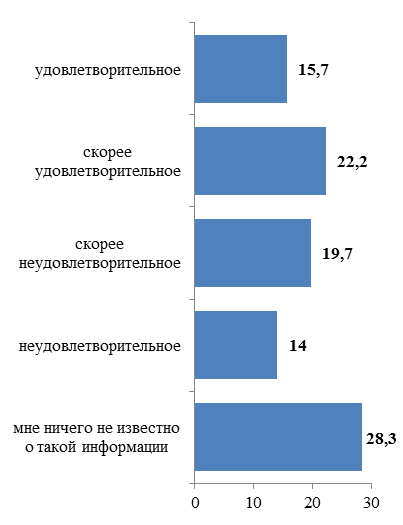 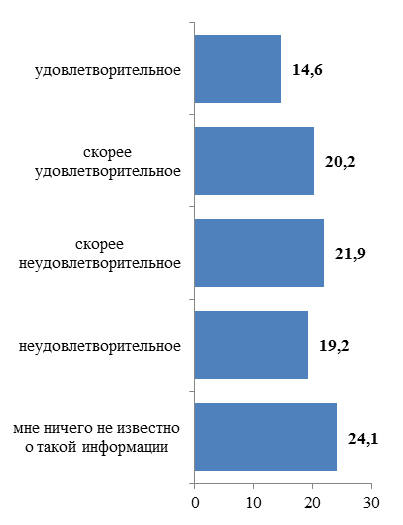 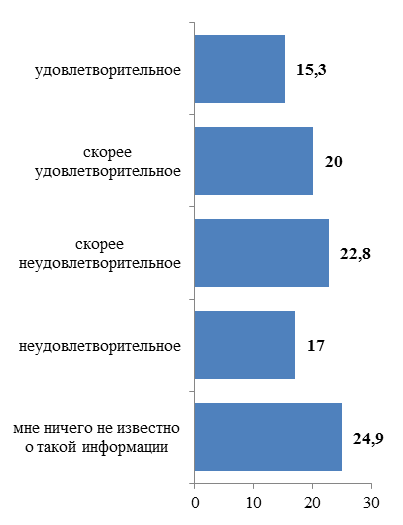 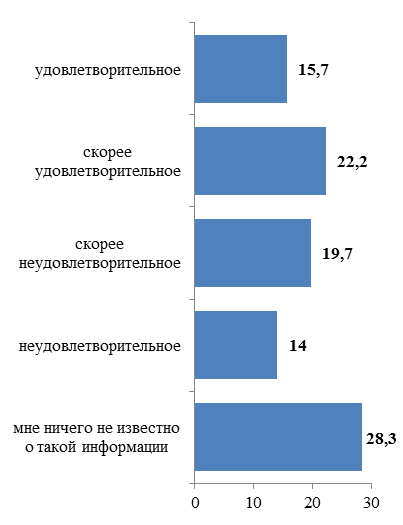 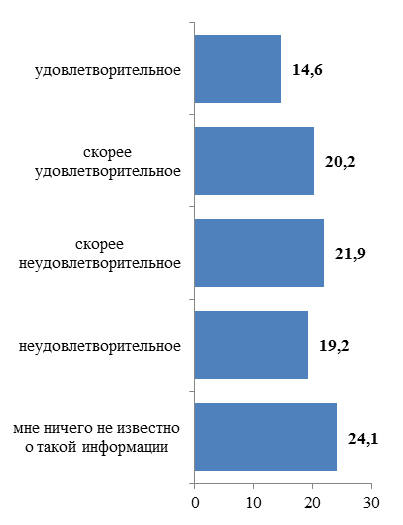 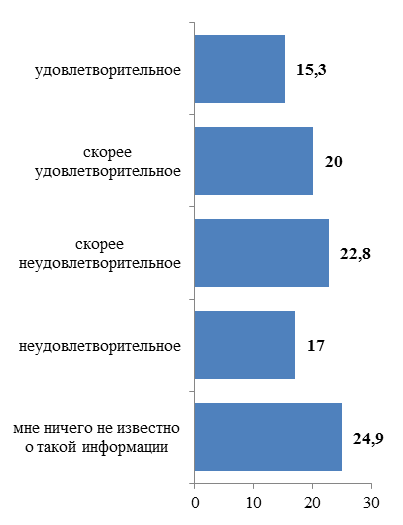 Рисунок 3.33. Оценка качества официальной информации о состоянии конкурентной среды на рынках товаров и услугОколо 38% респондентов оценили уровень доступности информации как удовлетворительный и скорее удовлетворительный, около 34% оценили его как скорее неудовлетворительный и неудовлетворительный, 28% отметили, что вообще не обладают информацией о состоянии конкурентной среды.Около 35% респондентов оценили уровень понятности информации как удовлетворительный и скорее удовлетворительный, 41% оценили его как скорее неудовлетворительный и неудовлетворительный, 24% отметили, что не обладают информацией.Чуть более 35% респондентов оценили удобство получения информации как удовлетворительный и скорее удовлетворительный, около 40% оценили его как скорее неудовлетворительный и неудовлетворительный, причем около 25% отметили, что не обладают информацией.Таким образом, среди субъектов предпринимательской деятельности мнения разделились: около четверти опрошенных респондентов (36%) удовлетворены качеством официальной информации о состоянии конкурентной среды и почти четверть опрошенных респондентов (38%) не удовлетворены. При этом почти 27% респондентов отметили, что не обладают официальной информацией о состоянии конкурентной среды на рынках товаров и услуг. Можно предположить, что они не имеют опыта обращения или потребности в получении официальной информации.Большая часть респондентов среди населения дала скорее положительную оценку качества официальной информации о состоянии конкурентной среды на рынках товаров и услуг Камчатского края, размещаемой в открытом доступе. Так 61,1% опрошенного населения удовлетворены уровнем доступности информации, в то время, как только 22,8 % не считают информацию доступной (Таблица 3.43 и Рисунок 3.34). 57,3 % респондентов удовлетворены понятностью информации, а 24,3 % испытывают неудовлетворенность по данному критерию. Таблица 3.43Оценка населением качества официальной информации о состоянии конкурентной средыРисунок 3.34. Оценка населением качества официальной информациио состоянии конкурентной среды (доля респондентов, %)В отношении удобства получения информации о состоянии конкурентной среды 49,3 % респондентов удовлетворены удобством получения информации, а 30,5 % - не удовлетворены удобством получения информации.За период 2015-2017 гг. качество информации о состоянии конкурентной среды по всем трем характеристикам выросло (Таблица 3.44 и Рисунок 3.35). По мнению большего количества респондентов, информация стала более понятна (+7,2 %) и удобна в получении (+7,3 %).Таблица 3.44Сравнительный анализ оценок населением удовлетворенности качеством официальной информации о состоянии конкурентной среды, %Рисунок 3.35. Оценка населением качества официальной информациио состоянии конкурентной среды (доля респондентов, %)3.3.4. Результаты проведенного ежегодного мониторинга деятельности субъектов естественных монополий в Камчатском краеРезультаты проведенного мониторинга деятельности субъектов естественных монополий в Камчатском крае размещены в информационно-телекоммуникационной сети «Интернет»:на официальных сайтах Агентства инвестиций и предпринимательства Камчатского края (https://aginvest.kamgov.ru/razvitie_konkurentnoj_sredy/monitoring_konkurentcii) и Региональной службы по тарифам и ценам Камчатского края (https://www.kamgov.ru/sltarif/monitoring-deatelnosti-subektov-estestvennyh-monopolij-v-kamcatskom-krae);на интернет портале об инвестиционной деятельности Камчатского края в разделе «Инвестору» подразделе «Развитие конкуренции» (http://investkamchatka.ru/) и бизнес портале Камчатского края в разделе «Поддержка бизнеса» подразделе «Развитие конкуренции» (http://smbkam.ru/).Формирование перечня рынков, на которых присутствуют субъекты естественных монополийСогласно Федеральному закону от 17 августа 2015 года № 147-ФЗ 
«О естественных монополиях» под субъектом естественной монополии понимается хозяйствующий субъект, занятый производством (реализацией) товаров в условиях естественной монополии. При этом, термин «естественная монополия» означает состояние товарного рынка, при котором удовлетворение спроса на этом рынке эффективнее в отсутствие конкуренции в силу технологических особенностей производства (в связи с существенным понижением издержек производства на единицу товара по мере увеличения объема производства), а товары, производимые субъектами естественной монополии, не могут быть заменены в потреблении другими товарами, в связи с чем спрос на данном товарном рынке на товары, производимые субъектами естественных монополий, в меньшей степени зависит от изменения цены на этот товар, чем спрос на другие виды товаров.Реестр субъектов естественных монополий, в отношении которых осуществляются государственное регулирование и контроль, формируется Федеральной антимонопольной службой. Хозяйствующие субъекты, осуществляющие деятельность на территории Камчатского края, включенные в реестр субъектов естественных монополий Федеральной антимонопольной службы по состоянию на 31.12.2017 года, присутствуют на следующих рынках товаров, работ и услуг:1. Рынок сферы водоснабжения и водоотведения с использованием централизованных систем, систем коммунальной инфраструктуры;2. Рынок услуг в топливно-энергетическом комплексе, в том числе:2.1. услуг по передаче электрической и (или) тепловой энергии;2.2. услуг по транспортировке газа по трубопроводам;3. Рынок услуг транспорта, в том числе:3.1. услуг аэропортов;3.2. услуг в портах и (или) транспортных терминалах, услуг по использованию инфраструктуры внутренних водных путей;4. Рынок услуг связи, в том числе:4.1. услуг общедоступной почтовой связи;4.2. услуг общедоступной электросвязи.В реестр субъектов естественных монополий в сфере водоснабжения и водоотведения с использованием централизованных систем, систем коммунальной инфраструктуры, осуществляющих деятельность на территории Камчатского края, включено 4 организации (Таблица 3.45), из них деятельность 2 организаций по предоставлению услуг холодного водоснабжения и водоотведения в 2015 году прекращена. Таблица 3.45Реестр субъектов естественных монополий Камчатского края в сфере водоснабжения и водоотведения с использованием централизованных систем, систем коммунальной инфраструктуры** http://fas.gov.ru/activity/tariffregulation/reestr-subektov-estestvennyix-monopolij.htmlВ реестр субъектов естественных монополий в сфере топливо-энергетического комплекса (в части услуг по передаче тепловой энергии), осуществляющих деятельность на территории Камчатского края, включено 5 организации (Таблица 3.46), из них деятельность 3 организаций по предоставлению услуг теплоснабжения прекращена в 2016 году. Таблица 3.46Реестр субъектов естественных монополий Камчатского края в сфере электроэнергетики Камчатского края (услуги по передаче тепловой энергии) **http://fas.gov.ru/activity/tariffregulation/reestr-subektov-estestvennyix-monopolij.htmlВ реестр субъектов естественных монополий в сфере топливо-энергетического комплекса (в части услуг по передаче электрической энергии), осуществляющих деятельность на территории Камчатского края, включено 5 организации (Таблица 3.47). Таблица 3.47Реестр субъектов естественных монополий в сфере электроэнергетики Камчатского края**http://fas.gov.ru/activity/tariffregulation/reestr-subektov-estestvennyix-monopolij.htmlВ реестр субъектов естественных монополий на рынке услуг аэропортов, осуществляющих деятельность на территории Камчатского края, включено 2 организации (Таблица 3.48). Таблица 3.48Реестр субъектов естественных монополий на рынке услуг аэропортов Камчатского края** http://fas.gov.ru/activity/tariffregulation/reestr-subektov-estestvennyix-monopolij.htmlИнформация о хозяйствующих субъектах Камчатского края, включенных в Реестр субъектов естественных монополий ФАС России, размещена на сайте исполнительных органов государственной власти Камчатского края в информационно-телекоммуникационной сети «Интернет» (https://www.kamgov.ru/sltarif/reestr-subektov-estestvennyh-monopolij).Статьей 4 Федерального закона от 17.08.1995 № 147-ФЗ (в редакции от 29.07.2017) «О естественных монополиях» определены сферы деятельности субъектов естественных монополий. В сфере связи услуги общедоступной электросвязи и общедоступной почтовой связи подлежат государственному регулированию и государственному контролю (надзору). В соответствии с Положением о государственном регулировании тарифов на услуги общедоступной электросвязи и общедоступной почтовой связи, утвержденном Постановлением Правительства Российской Федерации от 24.10.2005 № 637 государственному регулированию подлежат тарифы на услуги общедоступной электросвязи, включая услуги связи для целей эфирного телевизионного вещания и (или) радиовещания, и общедоступной почтовой связи (далее - услуги связи), предоставляемые операторами связи, являющимися субъектами естественных монополий и включенными в реестр субъектов естественных монополий. Государственное регулирование тарифов на услуги связи осуществляется Федеральной антимонопольной службой. Участие органов исполнительной власти субъектов Российской Федерации в осуществлении государственного регулирования и государственного контроля деятельности субъектов естественных монополий с области связи не предусмотрено.Сбор данных о развитии конкуренцииДанные о развитии конкурентной среды на рынках, на которых присутствуют субъекты естественных монополий, деятельность которых регулируется на региональном уровне:1. Рынок сферы водоснабжения и водоотведения: данные о развитии конкуренции представлены в п. 2.2.8 настоящего Доклада «Рынок услуг жилищно-коммунального хозяйства».2. Рынок услуг в топливно-энергетическом комплексе: данные о развитии конкуренции представлены в п. 2.2.8 настоящего Доклада «Рынок услуг жилищно-коммунального хозяйства» и в п. 2.3.1 настоящего Доклада «Рынок услуг электроэнергетики»3. Рынок услуг транспорта: данные о развитии конкуренции представлены в п. 2.2.10 настоящего Доклада «Рынок услуг по перевозке пассажиров наземным, авиационным и водным транспортом».Оценка качества услуг субъектов естественных монополий субъектами предпринимательской деятельностиСроки 			Сложность (количество) 		Стоимостьполучения доступа 		процедур подключения 			подключенияРисунок 3.36. Оценка естественных монополий: водоснабжение, водоотведениеОценка возможностей подключения водоснабжения, водоотведения показала, что сроки получения доступа неудовлетворительно и скорее неудовлетворительно оценивают 39,2% респондентов, а удовлетворительно и скорее удовлетворительно – 32,8%; сложность процедур подключения неудовлетворительно и скорее неудовлетворительно оценивают 39,7% респондентов, а удовлетворительно и скорее удовлетворительно – 32,1%; стоимость подключения неудовлетворительно и скорее неудовлетворительно оценивают 41,9% респондентов, а удовлетворительно и скорее удовлетворительно – 27,6%.Сроки 			Сложность (количество) 		Стоимостьполучения доступа 		процедур подключения 			подключенияРисунок 3.37. Оценка естественных монополий: газоснабжениеПоскольку возможности подключения к газу доступны лишь в нескольких муниципальных районах Камчатского края, более половины респондентов затруднились дать оценку данному виду естественной монополии. Вместе с тем, оценка возможностей подключения газоснабжения показала, что сроки получения доступа неудовлетворительно и скорее неудовлетворительно оценивают 13,2% респондентов, а удовлетворительно и скорее удовлетворительно – 32,2%; сложность процедур подключения неудовлетворительно и скорее неудовлетворительно оценивают 14,8% респондентов, а удовлетворительно и скорее удовлетворительно – 30,7%; стоимость подключения неудовлетворительно и скорее неудовлетворительно оценивают 12,9% респондентов, а удовлетворительно и скорее удовлетворительно – 32,4%.Сроки 			Сложность (количество) 		Стоимостьполучения доступа 		процедур подключения 			подключенияРисунок 3.38.  Оценка естественных монополий: электроснабжениеОценка возможностей подключения к сетям электроснабжения показала, что сроки получения доступа неудовлетворительно и скорее неудовлетворительно оценивают 47,3% респондентов, а удовлетворительно и скорее удовлетворительно – 28,5%; сложность процедур подключения неудовлетворительно и скорее неудовлетворительно оценивают 46,9% респондентов, а удовлетворительно и скорее удовлетворительно – 27,8%; стоимость подключения неудовлетворительно и скорее неудовлетворительно оценивают 47,7% респондентов, а удовлетворительно и скорее удовлетворительно – 25,8%.Сроки 			Сложность (количество) 		Стоимостьполучения доступа 		процедур подключения 			подключенияРисунок 3.39. Оценка естественных монополий: теплоснабжениеОценка возможностей подключения к сетям теплоснабжения показала, что сроки получения доступа неудовлетворительно и скорее неудовлетворительно оценивают 41,1% респондентов, а удовлетворительно и скорее удовлетворительно – 29,6%; сложность процедур подключения неудовлетворительно и скорее неудовлетворительно оценивают 42,5% респондентов, а удовлетворительно и скорее удовлетворительно – 27,6%; стоимость подключения неудовлетворительно и скорее неудовлетворительно оценивают 41,7% респондентов, а удовлетворительно и скорее удовлетворительно – 27,6%.Сроки 			Сложность (количество) 		Стоимостьполучения доступа 		процедур подключения 			подключенияРисунок 3.40. Оценка естественных монополий: телефонная связьОценка возможностей подключения к услугам телефонной связи показала, что сроки получения доступа неудовлетворительно и скорее неудовлетворительно оценивают 32,8% респондентов, а удовлетворительно и скорее удовлетворительно – 35,8%; сложность процедур подключения неудовлетворительно и скорее неудовлетворительно оценивают 37,0% респондентов, а удовлетворительно и скорее удовлетворительно – 32,3%; стоимость подключения неудовлетворительно и скорее неудовлетворительно оценивают 36,4% респондентов, а удовлетворительно и скорее удовлетворительно – 33,7%.Таким образом, наиболее негативные оценки получили возможности доступа к электроснабжению, а наиболее позитивные – к услугам телефонной связи.Оценка качества услуг субъектов естественных монополий населениемМнения населения относительно оценки качества услуг субъектов естественных монополий разделились. Так по большинству видов деятельности естественных монополий большая часть респондентов оценивает качество их услуг как удовлетворительное и реже как неудовлетворительное (Таблица 3.49). Таблица 3.49Оценка населением качества услуг субъектов естественных монополий, %Со значительным перевесом как удовлетворительное оценивается качество водоснабжения и водоотведения (54,1% против 36,6%), электроснабжения (55,6% против 37,1%) и телефонной связи (57,3% против 34,3%).С небольшим перевесом как удовлетворительное оценивается качество водоочистки (45,5% против 37,8%).С небольшим перевесом как неудовлетворительное оценивается качество газоснабжения (21,8% против 29,3%) и теплоснабжения (46,1% против 48,3%) (Рисунок 3.41).Рисунок 3.41. Оценка населением качества услуг субъектов естественных монополий в Камчатском крае (доля респондентов, %)Относительно 2015 года уровень удовлетворенности респондентов качеством услуг всех естественных монополий увеличился, за исключением газоснабжения (-3,2%). Наибольший рост удовлетворенности наблюдается в отношении рынка услуг телефонной связи (+17,3%) (Таблица 3.50 и Рисунок 3.42).Таблица 3.50Сравнительный анализ оценок населением удовлетворенности товарами и услугами, предоставляемыми естественными монополиями на рынках Камчатского края, %Рисунок 3.42. Сравнительный анализ оценок населением качества услуг субъектов естественных монополий Камчатского края по уровню удовлетворенности качеством услуг – рейтинг по годам (доля респондентов, неудовлетворенных и скорее неудовлетворенных уровнем возможностью выбора, %)Сбор и анализ данных об уровнях тарифов (цен), установленных Региональной службой по тарифам и ценам Камчатского края за текущий и прошедший периодыТарифы в сфере водоснабжения и водоотведения устанавливаются в соответствии с Федеральным законом от 07.12.2011 № 416-ФЗ «О водоснабжении и водоотведении», постановлением Правительства Российской Федерации от 13.05.2013 № 406 «О государственном регулировании тарифов в сфере водоснабжения и водоотведения», приказом ФСТ России от 27.12.2013 № 1746-э «Об утверждении Методических указаний по расчету регулируемых тарифов в сфере водоснабжения и водоотведения», приказом Службы от 16.07.2012 № 88-ОД «Об утверждении административного регламента предоставления Региональной службой по тарифам и ценам Камчатского края государственной услуги по установлению тарифов на товары и услуги организаций коммунального комплекса в Камчатском крае» и протоколами Правления Службы. Необходимо отметить, что тарифы в сфере водоснабжения и водоотведения в 1 полугодии расчетного года утверждаются на уровне тарифов, действующих на конец предыдущего года. С 1 января 2016 года тарифы в сфере водоснабжения и водоотведения устанавливаются на долгосрочный период (три года), за исключением случаев, предусмотренных действующим законодательством.При формировании тарифов в сфере водоснабжения и водоотведения в 2015 году Служба руководствовалась соблюдением предельных индексов максимально возможного изменения действующих тарифов в сфере водоснабжения и водоотведения, утверждаемых ФСТ России. На 2014 год предельный максимальный индекс роста тарифов в сфере водоснабжения и водоотведения утверждён приказом ФСТ России от 11.10.2014 № 228-э/4 «Об установлении предельных индексов максимально возможного изменения действующих тарифов в сфере водоснабжения и водоотведения, в среднем по субъектам Российской Федерации на 2015 год». С 1 января 2016 года данное ограничение отменено, и предельный максимальный индекс роста тарифов в сфере водоснабжения и водоотведения не утверждался.С 2016 года деятельность в сфере водоснабжения на территории Камчатского края из субъектов естественных монополий, внесенных в реестр приказами ФАС России, осуществляет одна организация - ООО «Светлячок». Средний рост тарифов на питьевую воду (питьевое водоснабжение) ООО «Светлячок» за период 2015 – 2017 годы представлен в Таблице 3.51.Таблица 3.51Динамика экономически обоснованных тарифов на питьевую воду (питьевое водоснабжение) в Камчатском крае в разрезе субъектов естественных монополий за период 2015 – 2017 годыКак показывает анализ, у организации наблюдается значительное замедление темпов роста тарифов на питьевую воду (питьевое водоснабжение). В 2016 году оно составило 5,51 процентных пункта, в 2017 году – 4,68 процентных пункта.С 2016 года деятельность в сфере водоотведения на территории Камчатского края из субъектов естественных монополий, внесенных в реестр приказами ФАС России, осуществляет одна организация – ООО «Жестяно-баночная фабрика и Ко». Средний рост тарифов на водоотведение ООО «Жестяно-баночная фабрика и Ко» за период 2015 – 2017 годы представлен в Таблице 3.52.У ООО «Жестяно-баночная фабрика и Ко» наблюдается значительное замедление темпов роста тарифов на водоотведение. В 2016 году оно составило 7,28 процентных пункта, в 2017 году – 2,35 процентных пункта.Таблица 3.52Динамика экономически обоснованных тарифов на водоотведение в Камчатском крае в разрезе субъектов естественных монополий за период 2015 – 2017 годыТарифы в сфере теплоснабжения устанавливаются в соответствии с Федеральным законом от 27.07.2010 № 190-ФЗ «О теплоснабжении», постановлением Правительства Российской Федерации от 22.10.2012 № 1075 «О ценообразовании в сфере теплоснабжения», приказами ФСТ России от 13.06.2013 № 760-э «Об утверждении Методических указаний по расчету регулируемых цен (тарифов) в сфере теплоснабжения», от 07.06.2013 № 163 «Об утверждении Регламента открытия дел об установлении регулируемых цен (тарифов) и отмене регулирования тарифов в сфере теплоснабжения» и протоколами Правления Службы. Необходимо отметить, что тарифы в сфере теплоснабжения в 1 полугодии расчетного года утверждаются на уровне тарифов, действующих на 2 полугодие предыдущего года. С 1 января 2016 года тарифы в сфере теплоснабжения устанавливаются на долгосрочный период (от трех до пяти лет), за исключением случаев, предусмотренных действующим законодательством.С 2017 года деятельность в сфере теплоснабжения на территории Камчатского края из субъектов естественных монополий, внесенных в реестр приказами ФАС России, осуществляет две организация - ПАО «Камчатскэнерго» и ООО «Стимул». Средний рост тарифов на тепловую энергию по вышеуказанным организациям за период 2015 – 2017 годы представлен в Таблице 3.53.Таблица 3.53Динамика экономически обоснованных тарифов на тепловую энергию в Камчатском крае в разрезе субъектов естественных монополий за период 2015 – 2017 годыКак показывает анализ, у ООО «Стимул» наблюдается значительное замедление темпов роста тарифов на тепловую энергию (относительно утвержденного на 2016 год – 102,4 %). Рост тарифа на тепловую энергию по Петропавловск – Камчатскому городскому округу производства ПАО «Камчатскэнерго» в 2017 году (относительно утвержденного на 2016 год – 110,22 %) связан со снижением полезного отпуска (относительно утвержденного на 2016 год – 98,9 %)В соответствии с Федеральным законом от 26.03.2003 № 35-ФЗ «Об электроэнергетике», постановлением Правительства Российской Федерации от 29.12.2011 № 1178 «О ценообразовании в области регулируемых цен (тарифов) в электроэнергетике, приказами Федеральной службы по тарифам России от 06.08.2004 № 20-э/2 «Об утверждении методических указаний по расчету регулируемых тарифов и цен на электрическую (тепловую) энергию на розничном (потребительском) рынке», от 28.03.2013 № 313-э «Об утверждении регламента установления цен (тарифов) и (или) их предельных уровней, предусматривающего порядок регистрации, принятия к рассмотрению и выдачи отказов в рассмотрении заявлений об установлении цен (тарифов) и (или) их предельных уровней и формы принятия решения органом исполнительной власти субъекта Российской Федерации в области государственного регулирования тарифов», приказами Федеральной антимонопольной службы России «О предельных уровнях тарифов на электрическую энергию (мощность)» на очередной регулируемый год, «Об утверждении сводного прогнозного баланса производства и поставок электрической энергии (мощности) в рамках Единой энергетической системы России по субъектам Российской Федерации» на очередной регулируемый год, постановлением Правительства Камчатского края от 19.12.2008 № 424-П «Об  утверждении Положения о Региональной службе по тарифам и ценам Камчатского края» Службой утверждаются экономически обоснованные тарифы на электрическую энергию, поставляемую потребителям Камчатского края.Необходимо отметить, что тарифы в сфере электроэнергетики в 1 полугодии расчетного года утверждаются на уровне тарифов, действующих на 2 полугодие предыдущего года. Согласно постановлению Правительства РФ от 27.12.2004 № 854 «Об утверждении Правил оперативно-диспетчерского управления в электроэнергетике» Камчатский край относится к технологически изолированным территориальным электроэнергетическим системам, в связи с чем установление долгосрочных тарифов на электроэнергию, учитывая требования п.12 Основ ценообразования в области регулируемых цен (тарифов) в электроэнергетике, утвержденных постановлением Правительства от 29.12.2011 № 1178, не допускается. Следовательно, тарифы в сфере электроэнергетики устанавливаются сроком на один календарный год.Кроме того, при утверждении экономически обоснованных тарифов на электрическую энергию Служба руководствуется предельными уровнями тарифа, утверждаемыми ФАС России. Постановлениями Службы были приняты на 2017 год следующие решения в части утверждения экономически обоснованных тарифов для конечных потребителей: - по ПАО «Камчатскэнерго» от 16.12.2016 № 448;- по ООО «Электрические сети Ивашки» от 31.10.2016 № 252;- по ООО «28-Электросеть» от 25.08.2016 № 217;- по ОАО «Северо-Восточный ремонтный центр» от 11.08.2016 № 209;- по ООО «Интарсия» от 15.09.2016 № 231.Таблица 3.54Динамика экономически обоснованных тарифов на электрическую энергию в Камчатском крае за период 2015 – 2017 годы.По итогам тарифного регулирования на 2017 год в рамках приказа ФАС России от 14.11.2016 № 1599а/16 «О предельных уровнях тарифов на электрическую энергию (мощность) на 2017 год», Службой рассчитан экономически обоснованный средний тариф на электрическую энергию, поставляемую потребителям Камчатского края, который в 1 полугодии 2017 года составил – 8,75 руб./кВтч (без НДС), во втором полугодии 2017 года 9,09 руб./кВтч (без НДС).В целях создания условий для социально-экономического развития региона, Правительством Камчатского края ежегодно, начиная с 2007 года, продолжается реализация мероприятий по исполнению п.1К Перечня поручений Президента Российской Федерации В.В. Путина по итогам совещания по вопросам социально-экономического развития Камчатского края от 05.09.2007 № Пр-1680, а именно снижение отпускных тарифов на электрическую энергию для конечных потребителей (в том числе для населения), с компенсацией выпадающих доходов энергоснабжающих  организаций региона за счет средств бюджета Камчатского края.В соответствии с приказом ФАС России от 28.04.2017 № 591/17 «О согласовании решений Региональной службы по тарифам и ценам края на 2017 год» Службой был установлен льготный тариф для населения на 2017 год, который составил в 1 полугодии 2017 года 4,68 руб./кВтч (без НДС), во 2 полугодии 2017 года – 4,68 руб./кВтч (без НДС).  Компенсация разницы стоимости электроэнергии между экономически обоснованными и сниженными тарифами для населения осуществлялась из бюджета Камчатского края, расчетный размер компенсации за 2017 год составил 2 573,31 млн. руб.В рамках исполнения поручений Президента Российской Федерации от 08.12.2015 № Пр-2508 (пункт 11), от 16.03.2016 № Пр-560 (пункт 1 в) в целях создания механизма снижения до среднероссийского уровня тарифов на электрическую энергию в регионах Дальнего Востока без привлечения средств бюджетов бюджетной системы Российской Федерации, в соответствии с  постановлением Правительства Российской Федерации от 28.07.2017 № 895 «О достижении на территориях Дальневосточного федерального округа базовых уровней цен (тарифов) на электрическую энергию (мощность)», распоряжением Правительства Российской Федерации от 28.07.2017 № 1615-р Службой был утвержден базовый тариф на электрическую энергию, поставляемую потребителям категории «прочие потребители» на территории Камчатского края (за исключением категории «население») на 2017 год, который составил 4,00 руб./кВтч (без НДС).Тарифы в сфере услуг аэропортов устанавливаются Службой в соответствии с Федеральным законом от 17.08.1995 № 147-ФЗ «О естественных монополиях», Постановлением Правительства Российской Федерации от 23.04.2008 № 293 «О государственном регулировании и контроле цен (тарифов, сборов) на услуги субъектов естественных монополий в транспортных терминалах, портах, аэропортах и услуги по использованию инфраструктуры внутренних водных путей», Постановлением Правительства Российской Федерации от 10.12.2008 № 950 «Об участии органов исполнительной власти субъектов Российской Федерации в области государственного регулирования тарифов в осуществлении государственного регулирования и контроля деятельности субъектов естественных монополий».В соответствии с пунктом 6 Положения об участии органов исполнительной власти субъектов Российской Федерации в области государственного регулирования тарифов в осуществлении государственного регулирования и контроля деятельности субъектов естественных монополий и о пределах такого регулирования и контроля, утвержденного постановлением Правительства РФ от 10.12.2008 № 950 «Об участии органов исполнительной власти субъектов Российской Федерации в области государственного регулирования тарифов в осуществлении государственного регулирования и контроля деятельности субъектов естественных монополий», государственному регулированию органами регулирования подлежит деятельность субъектов естественных монополий в сфере услуг в транспортных терминалах, портах и аэропортах, включенных в реестр субъектов естественных монополий и не вошедших в перечень субъектов естественных монополий в сфере услуг в транспортных терминалах, портах и аэропортах, государственное регулирование которых осуществляется уполномоченным федеральным органом исполнительной власти.Среди субъектов естественных монополий в сфере услуг аэропортов Камчатского края государственному регулированию тарифов подлежит деятельность Федерального казенного предприятия «Аэропорты Камчатки». Данный субъект включен в реестр субъектов естественных монополий, но не вошел в Перечень субъектов естественных монополий в транспортных терминалах, портах и аэропортах, государственное регулирование которых осуществляется ФАС России, утвержденный приказом ФАС России от 28.01.2016 № 75/16. ООО «Компания Солнечный ветер» входит в Перечень субъектов естественных монополий в транспортных терминалах, портах и аэропортах, государственное регулирование которых осуществляется ФАС России, утвержденный приказом ФАС России от 28.01.2016 № 75/16.С 2014 года до 2016 года аэропортовые сборы и тарифы за обслуживание воздушных судов юридических лиц, зарегистрированных на территории Российской Федерации, или граждан Российской Федерации, за исключением пассажиров, грузоотправителей и грузополучателей, пользующихся услугами в аэропортах Камчатского края, установленные для Федерального казенного предприятия «Аэропорты Камчатки», не изменялись.По обращению субъекта естественных монополий пересмотр аэропортовых сборов и тарифов осуществлен Службой в марте 2017 года. За анализируемый период рост величины предельных максимальных аэропортовых сборов и тарифов составил до 120,26 % (Таблица 3.55).Таблица 3.55Динамика предельных максимальных аэропортовых сборов и тарифов за обслуживание воздушных судов юридических лиц, зарегистрированных на территории Российской Федерации, или граждан Российской Федерации, за исключением пассажиров, грузоотправителей и грузополучателей, пользующихся услугами в аэропортах Камчатского края для Федерального казенного предприятия «Аэропорты Камчатки» за период 2015 – 2017 годы*Тариф за хранение авиационного топлива применяется к потребителю-собственнику авиационного топливаАналитическая информация об уровнях тарифов (цен), установленных Региональной службой по тарифам и ценам Камчатского края за текущий и прошедший периоды размещена на сайте исполнительных органов государственной власти Камчатского края в информационно-телекоммуникационной сети «Интернет» (https://www.kamgov.ru/sltarif/monitoring-deatelnosti-subektov-estestvennyh-monopolij-v-kamcatskom-krae).Подготовка информации об оценках эффективности реализации инвестиционной программы и отдельных инвестиционных проектов субъектов естественных монополий на основании оценок, осуществляемых представителями потребителей товаров, работ и услуг, задействованных в механизмах общественного контроля за деятельностью субъектов естественных монополийВ целях обеспечения для представителей потребителей товаров, работ и услуг полноты доступа к информации о реализуемых субъектами естественных монополий на территории Камчатского края инвестиционных программах и отдельных инвестиционных проектах на сайте исполнительных органов государственной власти Камчатского края в информационно-телекоммуникационной сети «Интернет» размещена информация о работе Совета потребителей по вопросам деятельности субъектов естественных монополий в Камчатском крае (https://www.kamgov.ru/sltarif/sovet-potrebitelej-po-voprosam-deatelnosti-subektov-estestvennyh-monopolij-v-kamcatskom-krae), адреса и выход на сайты ресурсоснабжающих организаций, государственное регулирование цен (тарифов) на услуги которых осуществляет  (https://www.kamgov.ru/sltarif/adresa-sajtov-resursosnabzausih-organizacij-gosudarstvennoe-regulirovanie-cen-tarifov-na-uslugi-kotoryh-osusestvlaet-rst-kamcatskogo-kraa), мониторинг деятельности субъектов естественных монополий в Камчатском крае 2017 года (https://www.kamgov.ru/sltarif/monitoring-deatelnosti-subektov-estestvennyh-monopolij-v-kamcatskom-krae) и архивная информация за 2016 год (https://www.kamgov.ru/sltarif/Архив).За период 2015 – 2017 годы организации Камчатского края, осуществляющие деятельность в сфере водоснабжения и водоотведения с использованием централизованных систем, систем коммунальной инфраструктуры, внесенные в Реестр субъектов естественных монополий ФАС России (Таблица 3.56), инвестиционные программы в сфере водоснабжения и водоотведения, в сфере теплоснабжения (Таблица 3.57) не реализовывали.Постановлением Правительства Российской Федерации от 16 февраля 2015 № 132 «О внесении изменений в некоторые акты правительства Российской Федерации по вопросам утверждения инвестиционных программ субъектов электроэнергетики и контроля за их реализацией» утверждены критерии отнесения субъектов электроэнергетики к числу субъектов, инвестиционные программы которых (включая определение источников их финансирования) утверждаются уполномоченным федеральным органом исполнительной власти и (или) органами исполнительной власти субъектов Российской Федерации.В связи с чем, утверждение инвестиционных программ для субъекта естественной монополии ПАО «Камчатскэнерго» действие которых распространяется на период с 2016 года, осуществляется Минэнерго России. Служба участвует в согласовании заявленных субъектами естественных монополий в Минэнерго России проектов инвестиционных программ и корректировок к ним в рамках осуществляемых полномочий.На 2017 год Службой постановлением Правления от 14.08.2014 № 235 утверждена инвестиционные программы для ООО «Интарсия» на 2015-2017 годы (с изменениями от 01.10.2015 № 173, от 14.08.2017 № 538).Анализ оценки инвестиционной составляющей в инвестиционных программах по факту 2016 года представлен в Таблице 3.56.Таблица 3.56Анализ оценки инвестиционной составляющей по факту исполнения инвестиционных программ в 2016 годуСложившийся факт 2016 года превышает показатели, утвержденные Службой на 2016 год.Результаты исполнения инвестиционной программы учтены Службой при формировании регулируемых тарифов на последующие периоды регулирования.Информация об инвестиционных программах (проектах инвестиционных программ) Федерального казенного предприятия «Аэропорты Камчатки», реализуемых в рамках федеральной целевой программы «Экономическое и социальное развитие Дальнего Востока и Байкальского региона на период до 2018 года» и отчеты об их реализации размещена на официальном сайте организации в информационно-телекоммуникационной сети «Интернет»: http://www.airkam.ru/activity/fkp/investprogrammi/.Деятельность Экспертного Совета по вопросам государственного регулирования тарифов, достигнутые результатыВ целях внедрения в Камчатском крае Стандарта деятельности органов исполнительной власти субъекта Российской Федерации по обеспечению благоприятного климата в регионе, утвержденного решением наблюдательного совета АНО «Агентство стратегических инициатив по продвижению новых проектов» от 03.05.2012, в соответствии с постановлением Правительства Камчатского края от 19.12.2008 № 424-П «Об утверждении Положения о Региональной службе по тарифам и ценам Камчатского края», распоряжением Губернатора Камчатского края от 15.05.2013 № 497-Р приказом Региональной службы по тарифам и ценам Камчатского края от 08.08.2013 № 208-ОД создан Экспертный совет при Региональной службе по тарифам и ценам Камчатского края по вопросам государственного регулирования тарифов (далее – Экспертный совет).Экспертный совет является постоянно действующим коллегиальным, совещательно-консультативным органом и осуществляет свою деятельность на общественных началах.Целями деятельности Экспертного совета являются:1) обеспечение взаимодействия между Правлением Региональной службы по тарифам и ценам Камчатского края, гражданами, субъектами предпринимательской деятельности и общественными объединениями Камчатского края на основе принципов открытости, публичности, соблюдения баланса интересов потребителей, регулируемых организаций и общественно значимых интересов при реализации государственной политики в области государственного регулирования цен (тарифов);2) оценка социально-экономических последствий решений, принимаемых по вопросам государственного регулирования цен (тарифов) при рассмотрении проектов решений Региональной службы по тарифам и ценам Камчатского края по установлению наиболее значимых для экономики и социальной сферы Камчатского края тарифов на товары и услуги регулируемых организаций и утверждению их инвестиционных программ.Членами Экспертного совета являются представители хозяйствующих субъектов, потребителей, общественных организаций и экспертов. В заседаниях Экспертного совета принимают участие представители Совета потребителей по вопросам деятельности субъектов естественных монополий в Камчатском крае.В соответствии с Планом работы Экспертного совета на 2017 год на заседаниях Экспертного совета рассмотрены вопросы эффективности реализации инвестиционных программ и проектов субъектов естественных монополий, уровня экономически обоснованных тарифов на электрическую и тепловую энергию, утвержденных Службой на 2017 год и тенденции тарифного регулирования на 2018 год, механизмы снижения тарифов на услуги регулируемых организаций и доведения их до среднероссийского уровня, тарифные последствия включения в инвестиционную программу АО «ЮЭСК» объектов «Реконструкция линиимГЭС-4 ПС Крапивная и линии п. Козыревск - с. Майское», «Строительство мГЭС нар. Кававля», механизмы реализации энергосберегающих мероприятий на государственном и муниципальном имуществе, переданном в аренду ресурсоснабжающим организациям, основные направления государственного регулирования тарифов в сфере транспортных услуг на территории Камчатского края, итоги рассмотрения ФАС России заявлений регулируемых организаций о разногласиях по установленным Службой тарифам на коммунальные услуги, обращения общественных организаций по вопросам тарифообразования.По рекомендациям Экспертного совета Службой в 2017 году: внесены корректировки в ранее утвержденную инвестиционную программу ООО «41 Электрическая сеть» на 2016 – 2018 годы;внесены корректировки в ранее утвержденную инвестиционную программу АО «Оборонэнерго» на 2016 – 2019 годы;проработаны предложения членов Экспертного совета по корректировке и наполнению инвестиционных программ ресурсоснабжающих организаций объектами значимыми для развития электросетевого хозяйства Камчатского края;учтены замечания членов Экспертного совета в части оценки эффективности использования инвестиционных кредитов, привлекаемых в качестве источника финансирования инвестиционных мероприятий, а также привязки данных мероприятий к источникам финансирования;проведена оценка влияния мероприятий, направленных на снижение цен (тарифов) на электрическую энергию (мощность) на Дальнем Востоке до среднероссийского уровня на экономику организаций, осуществляющих деятельность в сфере электроэнергетики и теплоснабжения, а также на потребителей;разработан проект нормативного правового акта Правительства Камчатского края по утверждению порядка осуществления Региональной службой по тарифам и ценам Камчатского края полномочий по государственному регулированию цен (тарифов) в транспортном комплексе в соответствии с постановлением Правительства РФ от 07.03.1995 № 239 «О мерах по упорядочению государственного регулирования цен (тарифов)».Деятельность Совета потребителей по вопросам деятельности субъектов естественных монополий в Камчатском крае (активно участвует в рассмотрении проектов инвестиционных программ), достигнутые результаты подробно описаны в п. 3.7.1. настоящего Доклада «Сведения о наличии межотраслевого совета потребителей при Губернаторе Камчатского края».3.3.5. Результаты проведенного ежегодного мониторинга деятельности хозяйствующих субъектов, доля участия Камчатского края или муниципального образования в которых составляет 50 и более процентовРезультаты проведенного мониторинга размещены в информационно-телекоммуникационной сети «Интернет»:- на официальном сайте Агентства инвестиций и предпринимательства Камчатского края (https://aginvest.kamgov.ru/razvitie_konkurentnoj_sredy/monitoring_konkurentcii);- на интернет портале об инвестиционной деятельности Камчатского края в разделе «Инвестору» подразделе «Развитие конкуренции» (http://investkamchatka.ru/) и бизнес портале Камчатского края в разделе «Поддержка бизнеса» подразделе «Развитие конкуренции» (http://smbkam.ru/).В рамках реализации мероприятий по содействию развитию конкуренции в Камчатском крае Министерством имущественных и земельных отношений Камчатского края организовано проведение мониторинга деятельности хозяйствующих субъектов, доля участия Камчатского края или муниципального образования в Камчатском крае в которых составляет более 50 процентов (далее – мониторинг). Целью данного мониторинга является получение информации о деятельности хозяйствующих субъектов, с обозначением рынка их присутствия и указанием доли, занимаемой на рынке каждым таким хозяйствующим субъектом.Сложности, с которыми столкнулись при проведении мониторинга:1. Сложность расчёта такого показателя, как «Рыночная доля хозяйствующего субъекта в натуральном выражении (по объемам реализованных товаров/ работ/ услуг), в процентах» по следующим причинам:- ассортимент производимой или реализуемой продукции, виды оказываемых работ и услуг у одного и того же хозяйствующего субъекта бывают различны, таким образом, достаточно сложно привести объем реализованных товаров, работ, услуг к общей единице измерения в натуральном выражении;- у хозяйствующих субъектов отсутствует информация об объемах рынков в натуральном выражении, что создает сложность расчета доли, занимаемой на рынке.2. В ряде случаев, несмотря на то, что хозяйствующие субъекты предоставили информацию о выручке от реализации товаров, работ, услуг в стоимостном выражении, рассчитать показатель «Рыночная доля хозяйствующего субъекта в стоимостном выражении (по выручке от реализации товаров/ работ/ услуг), в процентах» достаточно сложно по причине отсутствия сведений об объемах рынков в стоимостном выражении.На основании проведенного мониторинга сформирован реестр из 52 хозяйствующих субъектов, доля участия Камчатского края или муниципального образования в Камчатском крае в которых составляет более 50 процентов (результаты представлены в Таблице 3.57). Таблица 3.57Количество хозяйствующих субъектов, доля участия Камчатского края или муниципального образования в Камчатском крае в которых составляет более 50 процентовРаспределение организаций в разрезе организационно-правовых форм представлено на Рисунке 3.43.Рисунок 3.43. Распределение организаций по организационно-правовым формамДанные, полученные в результате проведения мониторинга, позволяют заключить, что роль государства существенна (более 50%) на следующих рынках: услуг жилищно-коммунального хозяйства, услуг по перевозке пассажиров наземным, авиационным и водным транспортом, услуг по транспортировке и размещению отходов, услуг по ремонту и содержанию объектов внешнего благоустройства, розничной торговли фармацевтической продукцией. На рынке производства протезно-ортопедических изделий, ортопедических приспособлений и их составных частей доля государства составляет 100%. В Камчатском крае действует только одно предприятие, производящее ортопедические изделия, – государственное унитарное протезно-ортопедическое предприятие «Протект». В 2017 году началась приватизация данного предприятия путем преобразования в акционерное общество. Завершение процесса приватизации и регистрация акционерного общества «Камчатский центр протезирования и ортопедии «Протект» планируется в марте 2018 года.При этом на рынке розничной торговли фармацевтической продукцией муниципальные организации занимают весомую долю, практически 100% - это муниципальные унитарные предприятия (аптеки), тогда как на этом же рынке доля краевых организаций несущественна.  На рынке производства и выпуска газет также муниципальные организации занимают большую долю, чем краевые.  И муниципальные, и краевые организации занимают лидирующее положение на рынках: производства продуктов питания, услуг жилищно-коммунального хозяйства, услуг водоснабжения и водоотведения, услуг по перевозке пассажиров наземным, авиационным и водным транспортом, услуг по транспортировке и размещению отходов.3.3.6.  Анализ жалоб потребителей и представителей бизнеса в контрольно-надзорные органы (Государственную жилищную инспекцию Камчатского края)Для лучшей оценки состояния конкурентной среды в рамках проведения Мониторинга проведен комплексный анализ жалоб представителей бизнеса и потребителей в контрольно-надзорные органы.Анализ жалоб представителей бизнеса представлен в п. 3.3.1 настоящего Доклада (обращения в Агентство инвестиций и предпринимательства Камчатского края, Управление Федеральной антимонопольной службы по Камчатскому краю), потребителей товаров, работ и услуг - в п. 3.3.2 настоящего Доклада (обращения в Управление Федеральной службы по надзору в сфере защиты прав потребителей и благополучия человека по Камчатскому краю и Территориальный орган Федеральной службы по надзору в сфере здравоохранения по Камчатскому краю).Анализ жалоб, поступающих в Государственную жилищную инспекцию Камчатского края, в разрезе представителей бизнеса и потребителей не ведется, в связи с чем информация представлена в целом. Значительное количество жалоб в отношении рынка услуг жилищно-коммунального хозяйства свидетельствует о том, что в данной сфере необходимо продолжать реализовывать мероприятия по содействию развитию конкурентной среды для улучшения качества услуг.Анализ жалоб в Государственную жилищную инспекцию Камчатского края в отношении рынка услуг жилищно-коммунального хозяйстваСогласно данным Государственной жилищной инспекции Камчатского края в отношении рынка жилищно-коммунального хозяйства необходимо отметить невысокий уровень удовлетворенности населения, который подтверждается значительным количеством обращений граждан по вопросам предоставления жилищно-коммунальных услуг и работы управляющих компаний, всего более 4 тыс. обращений за 2017 год, что на 26% меньше по сравнению с предыдущим периодом. При этом доля письменных обращений, послуживших основанием для проведения контрольно-надзорных мероприятий, по результатам которых факты, изложенные в обращениях, подтвердились составляет 51,6%.Таблица 3.58Структура обращений, поступивших в Государственную жилищную инспекцию Камчатского края, в разрезе сфер потребительского рынка и динамике за 2015-2017 годыВ 2017 году необходимо отметить снижение количества обращений, поступивших в Государственную жилищную инспекцию Камчатского края, в сфере управления МКД на 26,4%, электроснабжения на 41%, в сферах теплоснабжения и водоснабжения на 25,3%.Таблица 3.59Сведения о наличии жалоб в Государственную жилищную инспекцию Камчатского края в разрезе муниципальных образованийНаибольшее количество жалоб в Государственную жилищную инспекцию Камчатского края зафиксировано в крупных муниципальных образованиях, таких как Петропавловск-Камчатский городской округ, Вилючинский городской округ, Елизовский муниципальный район, что объясняется большей плотностью населения. При этом в 2017 году необходимо отметить снижение числа жалоб в Петропавловск-Камчатский городском округе на 27%, в Вилючинском городском округе на 10% и в Елизовском муниципальном районе на 58% в сравнении с предыдущим периодом.Таблица 3.60Доля письменных обращений граждан в Государственную жилищную инспекцию Камчатского края, явившихся основанием для проведения контрольно-надзорных мероприятий, по результатам которых факты, изложенные в обращениях, подтвердились в динамики по годам, %3.4. Утверждение перечня рынков для содействия развитию конкуренции в Камчатском крае (далее – Перечень), состоящего из перечня социально значимых рынков и перечня приоритетных рынковНачиная с 2014 года в Камчатском крае ежегодно проводится мониторинг состояния и развития конкурентной среды и деятельности по содействию развитию конкуренции.На основании результатов мониторинга, проведенного в 2014 году, распоряжением Губернатора Камчатского края от 20 февраля 2015 года № 164-Р (https://aginvest.kamgov.ru/files/5a94bc3a9a7df9.23803396.pdf) утвержден перечень приоритетных и социально значимых рынков для содействия развитию конкуренции в Камчатском крае и установлены целевые показатели эффективности реализации мероприятий по улучшению конкурентной среды в регионе. С утверждением Стандарта развития конкуренции в субъектах Российской Федерации в соответствии с распоряжением Правительства Российской Федерации от 5 сентября 2015 года № 1738-р появились более высокие требования к деятельности исполнительных органов государственной власти субъектов Российской Федерации по совершенствованию конкурентной политики. На основании результатов мониторинга, проведенного в 2015 году, распоряжением Правительства Камчатского края от 11 февраля 2016 года № 71-РП (https://aginvest.kamgov.ru/files/5a93a01a877ba6.32233492.pdf) утвержден перечень социально значимых и приоритетных рынков для содействия развитию конкуренции в Камчатском крае.На основании проведенного анализа результатов мониторинга, проведенного в 2016 году, распоряжениями Правительства Камчатского края от 05 апреля 2017 года № 131-РП (https://aginvest.kamgov.ru/files/5a94bbba839af6.85179420.pdf), 05 июля 2017 года № 265-РП (https://aginvest.kamgov.ru/files/5a94bbe4891a19.66702041.pdf) внесены изменения в распоряжение Правительства Камчатского края от 11 февраля 2016 года № 71-РП. Перечень социально значимых и приоритетных рынков для содействия развитию конкуренции в Камчатском крае изложен в новой редакции. Перечень социально-значимых и приоритетных рынков утвержден с учетом рекомендаций Стандарта (включены необходимые социально-значимые рынки, приоритет которых установлен на федеральном уровне), а также на основании следующих данных:результаты Мониторинга состояния и развития конкурентной среды на рынках товаров, работ и услуг;предложения, поступившие от органов исполнительной власти Камчатского края, общественных организаций, представляющих интересы, как предпринимателей, так и потребителей; информация о достигнутых показателях социально-экономического развития Камчатского края, включая показатели по каждому из муниципальных образований;информация, представленная Управлением Федеральной антимонопольной службы по Камчатскому краю, полученной в результате анализа товарных рынков и в результате проведения антимонопольного контроля (анализ жалоб); информация, представленная Управлением Федеральной службы по надзору в сфере защиты прав потребителей и благополучия человека по Камчатскому краю (анализ жалоб);информация, представленная Территориальным органом Федеральной службы по надзору в сфере здравоохранения по Камчатскому краю о количестве и тематике поступивших за 2015 – 2017 годы жалоб; данные документов стратегического планирования в области инвестиционной деятельности Камчатского края и муниципальных образований (инвестиционные паспорта), а также с учетом перечней рынков для содействия развитию конкуренции в муниципальных образованиях Камчатского края. Состав перечня рынков сформирован с учетом особенностей Камчатского края и включает в себя рынки, характеризующиеся наличием значимых проблем, препятствующих конкуренции и на которых в первую очередь необходимо сконцентрировать усилия, направленные на снижение ограничения конкуренции.Перечень приоритетных рынков также сформирован в соответствии с положениями кластерной политики, основной целью которой является развитие конкурентоспособных, инновационно ориентированных кластеров в экономике Камчатского края.Данный перечень кластеров был сформирован, исходя из выделения отраслей с высоким или средним уровнем внутрикластерного взаимодействия, важным значением для экономики области, наличием факторов производства, масштабов рынков, на которых присутствуют предприятия, а также прогнозной динамикой развития основных рынков сбыта.На базе существующих кластеров были выделены и включены в перечень приоритетных отдельные рынки, которые являются наиболее перспективными для содействия развитию конкуренции. К ним относятся:рынок туристских услуг (туристический кластер);рынок производства продуктов питания (кластер сельского хозяйства и продуктов питания (агропромышленный)).Описание состояния конкурентной среды на социально значимых и приоритетных рынках, проблемы развития конкуренции, барьеры, препятствующие развитию конкуренции на отраслевых рынках, возможные способы их решения, а также мероприятия исполнительных органов Камчатского края и муниципальных образований и поставленные задачи по содействию развитию конкуренции в разрезе рынков обозначены в разделе 2 настоящего Доклада.Перечень рынков размещен в информационно-телекоммуникационной сети «Интернет»: - на официальном сайте Агентства инвестиций и предпринимательства Камчатского края (https://aginvest.kamgov.ru/razvitie_konkurentnoj_sredy/perechen_rynkov_sredy);- на интернет портале об инвестиционной деятельности Камчатского края в разделе «Инвестору» подразделе «Развитие конкуренции» (http://investkamchatka.ru/) и бизнес портале Камчатского края в разделе «Поддержка бизнеса» подразделе «Развитие конкуренции» (http://smbkam.ru/).Перечень социально значимых рынков для содействия развитию конкуренции в Камчатском крае1. Рынок услуг дошкольного образования. Основания включения: - приоритет рынка услуг дошкольного образования установлен на федеральном уровне в соответствии со Стандартом, - данные Мониторинга развития конкурентной среды (п.3.3 настоящего Доклада), наличие выявленных проблем развития и текущее состояние рынка (п. 2.2.1 настоящего Доклада). - развитие негосударственного сектора в сфере дошкольного образования является одним из механизмов решения задач по созданию дополнительных мест для детей дошкольного возраста и обеспечению 100 % доступности дошкольного образования в Камчатском крае.2. Рынок услуг детского отдыха и оздоровления.Основания включения: - приоритет рынка услуг детского отдыха и оздоровления установлен на федеральном уровне в соответствии со Стандартом, - данные Мониторинга развития конкурентной среды (п.3.3 настоящего Доклада), наличие выявленных проблем развития и текущее состояние рынка (п. 2.2.2 настоящего Доклада). - востребованность услугами рынка ежегодно растет (наличие спроса), основная часть негосударственных детских лагерей являются резидентами территории опережающего социально-экономического развития «Камчатка». Им предоставляются особые условия осуществления предпринимательской деятельности с налоговыми и административными государственными преференциями.3. Рынок услуг дополнительного образования.Основания включения: - приоритет рынка медицинских услуг установлен на федеральном уровне в соответствии со Стандартом, - данные Мониторинга развития конкурентной среды (п.3.3 настоящего Доклада), наличие выявленных проблем развития рынка (п. 2.2.3 настоящего Доклада),- увеличение численности детей в возрасте от 5 до 18 лет и в связи с этим рост спроса населения на оказание услуг дополнительного образования детей, в том числе организациями негосударственного сектора.В целях создания здоровой конкурентной среды на рынке услуг дополнительного образования, повышения их уровня открытости и достижения целевых показателей по увеличению к 2020 году числа детей в возрасте от 5 до 18 лет, обучающихся по дополнительным образовательным программам, в общей численности детей этого возраста до 75 %, в настоящее время актуально расширение сети организаций дополнительного образования через развитие негосударственного сектора образовательных организаций в данной сфере. 4. Рынок медицинских услуг.Основания включения: - приоритет рынка медицинских услуг установлен на федеральном уровне в соответствии со Стандартом, - данные Мониторинга развития конкурентной среды (п.3.3 настоящего Доклада), наличие выявленных проблем развития рынка (п. 2.2.4 настоящего Доклада).Охрана здоровья граждан является одной из важнейших функций государства. Под охраной здоровья принято понимать систему мер политического, экономического, правового, социального, научного, медицинского, в том числе профилактического характера, осуществляемых органами государственной власти Российской Федерации, органами государственной власти субъектов Российской Федерации, органами местного самоуправления, организациями, их должностными лицами и иными лицами, гражданами в целях профилактики заболеваний, сохранения и укрепления физического и психического здоровья каждого человека, поддержания его долголетней активной жизни, предоставления ему медицинской помощи. Для эффективной реализации мер по охране здоровья граждан необходимо обеспечить благоприятные условия функционирования и развития рынка предоставления медицинской помощи населению. Одним из таких условий является развитие конкурентной среды. Целью развития конкуренции на рынке медицинских услуг является повышение качества и доступности оказания медицинской помощи населению Камчатского края путем создания необходимых условий для активизации деятельности существующих участников рынков и для появления новых хозяйствующих субъектов.5.Рынок услуг розничной торговли фармацевтической продукцией.Основания включения: - приоритет рынка услуг розничной торговли фармацевтической продукцией установлен на основании данных Мониторинга развития конкурентной среды (п.3.3 настоящего Доклада), наличия выявленных проблем развития рынка (п.2.2.5 настоящего Доклада).Актуальной проблемой уже в течение многих лет в Камчатском крае остается проблема лекарственного обеспечения жителей, проживающих в отдаленных и труднодоступных районах Камчатского края.В ряде сельских поселений отсутствуют аптечные организации. Это связано с тем, что для осуществления фармацевтической деятельности в сфере обращения лекарственных средств для медицинского применения требуется наличие у специалиста высшего либо среднего фармацевтического образования. Отсутствие фармацевтических кадров не позволяет частным аптечным организациям открывать филиалы в отдаленных и труднодоступных районах Камчатского края. Кроме того, в сельских отдаленных территориях края существует проблема недостаточного сбыта лекарств через аптеки частных форм собственности, так как жители в полной мере обеспечены бесплатными медикаментами через сеть государственных аптек.  Средний уровень плотности аптечных организаций по краю (количество аптечных организаций в крае на 100 тыс. человек) составляет 47,6, что свидетельствует о доступности услуг для населения. Однако в Камчатском крае остается проблема неравномерности географического расположения аптечных организаций, наличие большого числа аптечных организаций в крупных городах при их дефиците в районах края. В Петропавловск-Камчатском городском округе, Вилючинском городском округе, Елизовском муниципальном районе из 99 фармацевтических организаций 97 являются частными, а в отдаленных районах края только одна (с. Тиличики).  6. Рынок услуг психолого-педагогического сопровождения детей с ограниченными возможностями здоровья.Основания включения: - приоритет рынка услуг психолого-педагогического сопровождения детей с ограниченными возможностями здоровья установлен на федеральном уровне в соответствии со Стандартом, - данные Мониторинга развития конкурентной среды (п.3.3 настоящего Доклада), наличие выявленных проблем развития рынка (п. 2.2.6 настоящего Доклада).7. Рынок услуг в сфере культуры.Основания включения: - приоритет рынка услуг в сфере культуры установлен на федеральном уровне в соответствии со Стандартом, - данные Мониторинга развития конкурентной среды (п.3.3 настоящего Доклада), наличие выявленных проблем развития рынка (п. 2.2.7 настоящего Доклада).- значимость для жителей Камчатского края рынка услуг в сфере культуры подтверждается и активностью населения при участии в контрольных оценочных мероприятиях. В 2017 году в отношении 71-го муниципального учреждения культуры проводилась независимая оценка качества оказания услуг. В ходе кампании в общей сложности собрано 11 609 анкет. Из общего числа опрошенных 5738 анкет (49,43 %) содержали ответы на вопросы, включенные в анкету в соответствии с показателем 2.5 приказа Минкультуры России от 22.11.2016 № 2542 «Доступность услуг для лиц с ограниченными возможностями здоровья». Среднее значения итогового результата независимой оценки составляет 79 %, в том числе по показателю удовлетворенности населения качеством оказания услуг в сфере культуры – 82,97 (при плановом для 2017 года – 88 %). 8. Рынок услуг жилищно-коммунального хозяйства.Основания включения: - приоритет рынка услуг жилищно-коммунального хозяйства установлен на федеральном уровне в соответствии со Стандартом,- данные Мониторинга развития конкурентной среды (п.3.3 настоящего Доклада), наличие выявленных проблем развития рынка (п. 2.2.8 настоящего Доклада).- рынок жилищно-коммунальных услуг обеспечивает население услугами жизнеобеспечения, качество которых непосредственно влияет на здоровье населения и, как следствие, развитие региона в целом. Повышение уровня и качества предоставляемых услуг жизнеобеспечения, наряду с качеством жилищных условий, является неотъемлемой составляющей формирования благоприятной среды для жизни и деятельности человека и развития предпринимательства и определено главной стратегической целью социально-экономического развития Камчатского края на период до 2025 года. Таким образом, обеспечение высокого уровня жилищно-коммунального обслуживания граждан является одним из приоритетов государственной политики в Камчатском крае. Проведенный по итогам 2017 года мониторинг показал менее интенсивный уровень развития конкуренции на рынке услуг жилищно-коммунального хозяйства, при этом число конкурентов на данном рынке (электро-, тепло-, водоснабжение и водоотведение, утилизация твердых коммунальных отходов) не изменилось или снизилось.Невысокий уровень развития конкурентных отношений объясняется технологическими ограничениями. Согласно социологическому исследованию удовлетворенности потребителей качеством товаров и услуг и ценовой конкуренцией на рынках Камчатского края, проведенного в 2017 году, оценка возможностей подключения к сетям электро-, тепло-, водоснабжения и водоотведения показала, что около 40% респондентов неудовлетворительно или скорее неудовлетворительно оценивают сроки, стоимость и сложность процедуры подключения к сетям инженерной инфраструктуры.Цель развития конкуренции на рынке жилищно-коммунальных услуг – преобразовать рынок, оставить на нем только надежные и добросовестные компании, которые работают в интересах потребителей, и улучшить качество услуг жилищно-коммунального хозяйства, чтобы абсолютное большинство граждан было довольно состоянием своих домов и качеством оказываемых услуг. Реализуемые мероприятия позволят повысить информированность участников общественного контроля и качество жилищно-коммунальных услуг, окажут положительное влияние на повышение инвестиционной привлекательности жилищно-коммунального хозяйства Камчатского края, а также позволят достичь в 2018 году целевых значений показателей: – доля управляющих организаций, получивших лицензии на осуществление деятельности по управлению многоквартирными домами, составит 100%; - доля объектов энергетики, тепло-, водоснабжения, водоотведения от общего числа объектов жилищно-коммунального хозяйства, переданных исполнительными органами государственной власти Камчатского края и (или) органами местного самоуправления в концессию или долгосрочную аренду составит 50%;- объем информации, раскрываемой в соответствии с требованиями информационной системы жилищно-коммунального хозяйства, об отрасли жилищно-коммунального хозяйства Российской Федерации (доля раскрытых пунктов информации в общем числе пунктов информации, подлежащих раскрытию в соответствии с правилами Государственной информационной системы жилищно-коммунального хозяйства – http://gis-zkh.ru/) составит 100%.9. Рынок розничной торговли.Основания включения: - приоритет рынка розничной торговли установлен на федеральном уровне в соответствии со Стандартом, - мониторинг состояния и развития конкурентной среды (п.3.3 настоящего Доклада) и выявленные проблемы развития розничной торговли, описанные в п. 2.2.9 настоящего Доклада, - отнесение сферы торговли к числу приоритетных направлений, для формирования комфортной среды для граждан и субъектов предпринимательской деятельности через развитие многоформатной инфраструктуры торговли согласно Стратегии развития торговли в Российской Федерации на 2015-2016 годы и период до 2020 года, утвержденной приказом Минпромторга России от 25.12.14 № 2733.10. Рынок услуг по перевозке пассажиров наземным, авиационным и водным транспортом.Основания включения: - приоритет рынка услуг по перевозке пассажиров наземным транспортом установлен на федеральном уровне в соответствии со Стандартом,- результаты опроса населения и субъектов предпринимательской деятельности края, мониторинг состояния и развития конкурентной среды (п.3.3 настоящего Доклада) и выявленные проблемы развития рынка, описанные в п. 2.2.10 настоящего Доклада, замкнутость транспортной инфраструктуры полуострова и наличие большого количества прибрежных населённых пунктов, сложного рельефа местности, отрезанности дорожной маршрутной сети края от дорог материковой части.11. Рынок услуг социального обслуживания населения.Основания включения: - приоритет рынка услуг социального обслуживания населения установлен на федеральном уровне в соответствии со Стандартом,- текущее состояние рынка, данные Мониторинга состояния и развития конкурентной среды (п.3.3 настоящего Доклада) и выявленные проблемы на рынке, описанные в п.2.2.11 настоящего Доклада.Перечень приоритетных рынков для содействия развитию конкуренции в Камчатском крае1. Рынок услуг электроэнергетики.Основания включения: - текущее состояние рынка, данные Мониторинга состояния и развития конкурентной среды (п.3.3 настоящего Доклада) и выявленные проблемы на рынке, описанные в п.2.3.1 настоящего Доклада.Рынок электроэнергетики, как и рынок услуг жилищно-коммунального хозяйства, обеспечивает население услугами жизнеобеспечения, качество которых непосредственно влияет на здоровье населения и, как следствие, развитие региона в целом. Повышение уровня и качества предоставляемых услуг жизнеобеспечения, наряду с качеством жилищных условий, является неотъемлемой составляющей формирования благоприятной среды для жизни и деятельности человека и развития предпринимательства и определено главной стратегической целью социально-экономического развития Камчатского края на период до 2025 года. Таким образом, обеспечение высокого уровня жилищно-коммунального обслуживания граждан является одним из приоритетов государственной политики в Камчатском крае. По итогам 2017 года проведенный мониторинг показал низкий уровень удовлетворенности населения ценами на услуги электроэнергетики, качеством товаров и услуг, возможностью выбора. Невысокий уровень развития конкурентных отношений объясняется технологическими ограничениями. Согласно социологическому исследованию удовлетворенности потребителей качеством товаров и услуг и ценовой конкуренцией на рынках Камчатского края, проведенного в 2017 году, оценка возможностей подключения к сетям электро-, тепло-, водоснабжения и водоотведения показала, что около 40% респондентов неудовлетворительно или скорее неудовлетворительно оценивают сроки, стоимость и сложность процедуры подключения к сетям инженерной инфраструктуры.Цель развития конкуренции на рынке электроэнергетики – преобразовать рынок, оставить на нем только надежные и добросовестные компании, которые работают в интересах потребителей, и улучшить качество услуг электроэнергетики, чтобы абсолютное большинство граждан было довольно качеством оказываемых услуг. Реализуемые мероприятия позволят повысить информированность участников общественного контроля и качество жилищно-коммунальных услуг, окажут положительное влияние на повышение инвестиционной привлекательности жилищно-коммунального хозяйства Камчатского края, а также позволят достичь в 2018 году показателя «Разработка и согласование готовой редакции раздела «Топливно-энергетический комплекс» для включения в проект Стратегии социально-экономического развития Камчатского края до 2030 года.2. Рынок производства продуктов питания.Основания включения: - текущее состояние рынка, данные Мониторинга состояния и развития конкурентной среды (п.3.3 настоящего Доклада) и выявленные проблемы на рынке, описанные в п.2.3.2 настоящего Доклада.- в соответствии с положениями кластерной политики на базе существующих кластеров были выделены и включены в перечень приоритетных отдельные рынки, которые являются наиболее перспективными для содействия развитию конкуренции (кластер сельского хозяйства и продуктов питания (агропромышленный)). Экономическая значимость: снижение дефицита продовольственных товаров, концентрация МСП; социальная значимость: повышение доступности продуктов питания. Предпосылками являлись необходимость самообеспечения продуктами питания, интенсивное развитие тепличного хозяйства и свинокомплексов, интенсивное развитие переработки продукции сельского хозяйства.Географическое положение региона – значительная отдаленность региона от основных районов производства материально-технических ресурсов, потребляемых в процессе производства (сельскохозяйственная техника, запчасти, удобрения и т.д.), ограниченная доступность территории (вследствие чего возникает сложная транспортная логистика) и неблагоприятным климатом.Высокая себестоимость продукции, производимой товаропроизводителями Камчатского края, и, как следствие, её низкая конкурентоспособность отрицательно влияют на развитие производства и продовольственную безопасность региона.Наличие сложных климатических природных факторов, усложняющих развитие и размещение производительных сил агропромышленного комплекса, а также недостаточная развитость инфраструктуры сбыта сельхозпродукции местными производителями и наличие жесткой конкуренции на рынках сбыта в связи с массовым ввозом продовольствия из других российских регионов и по импорту, что является едва ли не главным фактором, сдерживающим развитие конкурентной среды, появление новых участников в агропромышленном комплексе.  Потребительский рынок Камчатского края характеризуется зависимостью региона от поставок продукции из-за его пределов.В настоящее время в регионе реализуется крупномасштабная целевая государственная программа по развитию сельского хозяйства и регулированию рынка продукции агропромышленного комплекса, сырья и продовольствия. Она предполагает адресное стимулирование развития малых форм хозяйствования.3. Рынок туристских услуг.Основания включения: - текущее состояние рынка, данные Мониторинга состояния и развития конкурентной среды (п.3.3 настоящего Доклада) и выявленные проблемы на рынке, описанные в п.2.3.3 настоящего Доклада.- в соответствии с положениями кластерной политики на базе существующих кластеров были выделены и включены в перечень приоритетных отдельные рынки, которые являются наиболее перспективными для содействия развитию конкуренции (туристический кластер). Экономическая значимость: диверсификация экономики и увеличение доходной базы, концентрация МСП; социальная значимость: развитие транспортной инфраструктуры, создание новых рабочих мест. Предпосылками являлись уникальный природный потенциал и развитая отраслевая инфраструктура.Основной аспект в развитии конкуренции на рынке туристских услуг Камчатского края – это повышение потенциала региона и его конкурентоспособности на внутреннем и международном рынках. Неотъемлемой частью данного процесса является создание условий для развития конкуренции на рынке туристских услуг в Камчатском крае.Туризм признан одним из основных направлений социально-экономического развития Камчатского края и принадлежит к сфере услуг и является одной из динамично развивающихся отраслей экономики Камчатского края. В настоящее время предприятия, оказывающие туристские услуги, представляют собой сферу микро и малого бизнеса. Динамика турпотока в Камчатском крае ясно показывает постоянный рост количества туристов, как российских, так и иностранных: 2014 год – 175 181 чел., 2015 год– 183 850 чел., 2016 год– 198 605чел., 2017 год – 199 352 чел. Повышение степени использования существующего туристского потенциала и интенсивности турпотоков на территории Камчатского края благоприятно отразится на состоянии конкурентной среды. Туристские предприятия действуют в постоянно меняющихся условиях, обусловленных многообразием отношений, складывающихся внутри индустрии туризма, а также с другими экономическими субъектами. Для успешного развития конкуренции в сфере предоставления туристских услуг необходимо не только уметь предоставлять качественные услуги, но и создать условия для успешной работы предприятий малого и среднего бизнеса. Нарастающий потребительский спрос на туристские услуги требует совершенствования инфраструктуры туризма. В 2017 году в Камчатском крае действуют 124 гостиницы и иных средств размещения, из них четырёхзвёздочные гостиницы – 1, трёхзвёздочные – 3, двухзвёздочные – 2.  Степень заполняемости в летний период – 100%, в зимний – 63%. Конкурентными преимуществами Камчатского края являются:1) наличие большого количества уникальных природных объектов, обеспечивающих широкий выбор направлений развития в туристской отрасли;2) удобное географическое положение, характеризующееся близостью к основным потребителям туристской продукции в странах азиатско-тихоокеанского региона;3) возможность создания круглогодичных маршрутов;4) стабильная общественно-политическая обстановка.Однако для ускоренного развития туризма на Камчатке, а также развития конкуренции в сфере туристских услуг необходимо решение ряда стратегических задач:1) создание туристической инфраструктуры (в том числе строительство новых и реконструкция существующих гостиниц, баз отдыха, санаториев, гостиничных домов, кемпингов) для разных категорий туристов;2) увеличение количества квалифицированных кадров в сфере туризма (организация обучения и переквалификации кадров в сфере туризма);3) продвижение Камчатского края на внутреннем и международном туристских рынках (информационные дорожные знаки, баннеры, публикации в СМИ, Интернет-ресурсах, участие в международных и региональных выставочных мероприятиях, создание туристских информационных центров, проведение и популяризация событийных мероприятий Камчатского края).3.5. Утверждение Плана мероприятий («дорожной карты») по содействию развитию конкуренции в Камчатском крае, подготовленного в соответствии с положениями СтандартаНачиная с 2014 года в Камчатском крае ежегодно проводится мониторинг состояния и развития конкурентной среды и деятельности по содействию развитию конкуренции.Распоряжением Правительства Камчатского края от 21 июля 2014 года № 292-РП утвержден План мероприятий («дорожная карта») внедрения в Камчатском крае Стандарта развития конкуренции в субъектах Российской Федерации (https://aginvest.kamgov.ru/files/5a94bc6438f5b5.03251537.pdf).На основании результатов мониторинга, проведенного в 2014 году, распоряжением Правительства Камчатского края от 31 марта 2015 года № 163-РП утвержден план мероприятий («дорожная карта») «Развитие конкуренции в Камчатском крае на 2015-2017 годы» (https://aginvest.kamgov.ru/files/5a94bc2784cd70.16239024.pdf). С утверждением Стандарта развития конкуренции в субъектах Российской Федерации в соответствии с распоряжением Правительства Российской Федерации от 5 сентября 2015 года № 1738-р появились более высокие требования к деятельности исполнительных органов государственной власти субъектов Российской Федерации по совершенствованию конкурентной политики. На основании результатов мониторинга, проведенного в 2015 году, распоряжением Правительства Камчатского края от 11 февраля 2016 года № 71-РП утвержден план мероприятий («дорожная карта») «Развитие конкуренции в Камчатском крае на 2016-2018 годы» (https://aginvest.kamgov.ru/files/5a93a01a877ba6.32233492.pdf). На основании проведенного анализа результатов мониторинга, проведенного в 2016 году, распоряжениями Правительства Камчатского края от 05 апреля 2017 года № 131-РП (https://aginvest.kamgov.ru/files/5a94bbba839af6.85179420.pdf), 05 июля 2017 года № 265-РП (https://aginvest.kamgov.ru/files/5a94bbe4891a19.66702041.pdf) внесены изменения в распоряжение Правительства Камчатского края от 11 февраля 2016 года № 71-РП. План мероприятий («дорожная карта») «Развитие конкуренции в Камчатском крае на 2016-2018 годы» изложены в новой редакции. В соответствии с требованиями Стандарта развития конкуренции «дорожная карта» включает мероприятия по содействию развитию конкуренции для социально значимых и приоритетных рынков Камчатского края, а также системные мероприятия, направленные на развитие конкурентной среды в регионе, а именно:Развитие конкуренции при осуществлении процедур закупок товаров, работ, услуг для обеспечения государственных и муниципальных нужд.Устранение избыточного государственного и муниципального регулирования, а также выявление и снижение административных барьеров.Совершенствование процессов управления объектами государственной и муниципальной собственности, ограничение влияния государственных и муниципальных предприятий на конкуренцию.Создание условий для развития конкуренции на рынке строительства.Стимулирование новых предпринимательских инициатив за счет проведения образовательных мероприятий, обеспечивающих возможности для поиска, отбора и обучения потенциальных предпринимателей.Развитие механизмов поддержки технического и научно-технического творчества детей и молодежи, повышения их информированности о потенциальных возможностях саморазвития, а также обеспечения поддержки научной, творческой и предпринимательской активности.Мобильность трудовых ресурсов, способствующая повышению эффективности труда.Развитие механизмов практико-ориентированного (дуального) образования и механизмов кадрового обеспечения по рабочим профессиям (с учетом стандартов «Ворлдскиллс Россия»).Создание институциональной среды, способствующей внедрению инноваций и расширению возможности хозяйствующих субъектов по внедрению новых технологических решений.Содействие развитию негосударственных социально ориентированных некоммерческих организаций.Создание и реализация механизмов общественного контроля за деятельностью субъектов естественных монополий в Камчатском крае.Сведения о достижении целевых значений контрольных показателей эффективности, установленных в плане мероприятий («дорожной карте») по содействию развитию конкуренции в Камчатском крае представлены в разделе 4 настоящего Доклада. 3.6. Подготовка ежегодного доклада о состоянии и развитии конкурентной среды на рынках товаров, работ и услуг Камчатского края, составленного в соответствии с положениями СтандартаПо результатам проведенного в 2017 году ежегодного Мониторинга состояния и развития конкуренции в регионе Агентством инвестиций и предпринимательства Камчатского края подготовлен ежегодный доклад о состоянии и развитии конкурентной среды на рынках товаров, работ и услуг Камчатского края. Доклад рассмотрен и утвержден 05 марта 2018 года на заседании Совета при Губернаторе по содействию развитию конкуренции в Камчатском крае и размещен уполномоченным органом в информационно-телекоммуникационной сети «Интернет»:- на официальном сайте Агентства инвестиций и предпринимательства Камчатского края (https://aginvest.kamgov.ru/razvitie_konkurentnoj_sredy/ezegodnyj-doklad-o-sostoanii-i-razvitii-konkurentnoj-sredy);- на интернет портале об инвестиционной деятельности Камчатского края в разделе «Инвестору» подразделе «Развитие конкуренции» (http://investkamchatka.ru/) и бизнес портале Камчатского края в разделе «Поддержка бизнеса» подразделе «Развитие конкуренции» (http://smbkam.ru/).Доклад содержит следующую информацию в соответствии с рекомендациями:о состоянии и развитии конкурентной среды на рынках товаров, работ и услуг Камчатского края;о проблемах развития конкуренции и поставленных задачах по созданию благоприятной конкурентной среды на рынках товаров, работ и услуг Камчатского края;о мероприятиях и результатах деятельности исполнительных органов государственной власти Камчатского края по внедрению Стандарта;о результатах общественного контроля за деятельностью субъектов естественных монополий;о достижении целевых значений контрольных показателей эффективности, установленных в Плане мероприятий («дорожной карте») по содействию развитию конкуренции в Камчатском крае.3.7. Создание и реализация механизмов общественного контроля за деятельностью субъектов естественных монополийДеятельность по созданию и реализации механизмов общественного контроля за деятельностью субъектов естественных монополий размещены в информационно-телекоммуникационной сети «Интернет»:- на официальном сайте Агентства инвестиций и предпринимательства Камчатского края (https://aginvest.kamgov.ru/razvitie_konkurentnoj_sredy/raskrytie-informacii-subektami-estestvennyh-monopolij);- на интернет портале об инвестиционной деятельности Камчатского края в разделе «Инвестору» подразделе «Развитие конкуренции» (http://investkamchatka.ru/) и бизнес портале Камчатского края в разделе «Поддержка бизнеса» подразделе «Развитие конкуренции» (http://smbkam.ru/).В соответствии с планом мероприятий («дорожной картой») «Развитие конкуренции в Камчатском крае на 2016-2018 годы» реализуются мероприятия по созданию и реализации механизмов общественного контроля за деятельностью субъектов естественных монополий (Раздел I пункты 11.1-11.8). В п. 3.3.4.  настоящего Доклада представлены результаты проведенного ежегодного мониторинга деятельности субъектов естественных монополий в Камчатском крае.3.7.1. Сведения о наличии межотраслевого совета потребителей при Губернаторе Камчатского краяНа официальном сайте Агентства инвестиций и предпринимательства Камчатского края (https://aginvest.kamgov.ru/razvitie_konkurentnoj_sredy/akty_konkurentciya) размещены следующие документы:- постановление Губернатора Камчатского края от 17 марта 2015 года № 25 «О Совете потребителей по вопросам деятельности субъектов естественных монополий в Камчатском крае» (https://aginvest.kamgov.ru/files/5a94c445655f74.54070174.pdf);- распоряжение Губернатора Камчатского края от 17 марта 2015 года № 255-Р об утверждении состава Совета потребителей по вопросам деятельности субъектов естественных монополий в Камчатском крае (https://aginvest.kamgov.ru/files/5a94c451c0eb91.94765612.pdf).Деятельность Совета потребителей по вопросам деятельности субъектов естественных монополий в Камчатском крае, достигнутые результатыВ соответствии с распоряжением Правительства Российской Федерации от 19.09.2013 № 1689-р «Об утверждении Концепции создания и развития механизмов общественного контроля за деятельностью субъектов естественных монополий с участием потребителей и Плана мероприятий ("дорожной карты")» в Камчатском крае, постановлением Губернатора Камчатского края от 17.03.2015 № 25 создан Совет потребителей по вопросам деятельности субъектов естественных монополий в Камчатском крае (далее - Совет) (деятельность Совета размещена в информационно-телекоммуникационной сети «Интернет https://www.kamgov.ru/sltarif/sovet-potrebitelej-po-voprosam-deatelnosti-subektov-estestvennyh-monopolij-v-kamcatskom-krae). Распоряжением Губернатора Камчатского края от 17.03.2015 № 255-Р утвержден состав Совета, в который вошли представители Палаты Уполномоченных в Камчатском крае, Камчатского регионального отделения общероссийской общественной организации малого и среднего предпринимательства «Опора России», регионального отраслевого объединения работодателей «Союз работодателей жилищно-коммунальных предприятий Камчатского края», регионального совета Фонда противодействия коррупции «СПК» по Камчатскому краю, Торгово-промышленной палаты Камчатского края, некоммерческого партнерства «Ассоциация председателей советов многоквартирных домов», регионального отделения Общероссийского общественного движения «Народный Фронт «За Россию» в Камчатском крае, обособленного подразделения СРО НП «ЖКХ-Групп» в Петропавловске-Камчатском, Камчатского регионального отделения Общероссийского общественного движения «Россия», некоммерческой организации «Камчатский транспортный союз», Общественной палаты Камчатского края, саморегулируемой организации «Ассоциация арбитражных управляющих «Паритет», Координационного некоммерческого партнерства «Автомобильный союз Камчатки», Камчатского регионального центра общественного контроля в сфере ЖКХ по г. Петропавловску- Камчатскому, Общественной организации Камчатского края «Общество защиты прав потребителей», Уполномоченный при Губернаторе Камчатского края по защите прав предпринимателей, представители политических партий и бизнеса (https://www.kamgov.ru/sltarif/sovet-potrebitelej-po-voprosam-deatelnosti-subektov-estestvennyh-monopolij-v-kamcatskom-krae). Таким образом, при формировании состава Совета соблюден принцип баланса представительства участников.Целью Совета является доведение до сведения исполнительных органов государственной власти Камчатского края, осуществляющих функции в области государственного регулирования тарифов, и субъектов естественных монополий мнения потребителей, достижение баланса интересов потребителей и субъектов естественных монополий, обеспечивающего доступность реализуемых субъектами естественных монополий товаров и предоставляемых ими услуг для потребителей и эффективное социально-экономическое развитие Камчатского края.В 2017 году Советом проведено 6 заседаний. В целях осуществления общественного контроля и обязательного обеспечения учета мнения потребителей по итогам работы решениями Совета избраны представители от Совета для участия:в заседаниях Правления Региональной службы по тарифам и ценам Камчатского края;в заседаниях соответствующих органов управления субъектов естественных монополий, уполномоченных на утверждение проектов инвестиционных программ субъекта естественной монополии и подготовку регуляторных заявок.В 2017 году на заседаниях Совета рассмотрен вопрос и об участии Совета в разработке проектов документов стратегического планирования Камчатского края. Информация о деятельности Совета размещена для общего сведения в информационно-телекоммуникационной сети «Интернет» https://www.kamgov.ru/sltarif/sovet-potrebitelej-po-voprosam-deatelnosti-subektov-estestvennyh-monopolij-v-kamcatskom-krae.Постановлением Правительства Российской Федерации от 16 февраля 2015 № 132 «О внесении изменений в некоторые акты правительства Российской Федерации по вопросам утверждения инвестиционных программ субъектов электроэнергетики и контроля за их реализацией» утверждены критерии отнесения субъектов электроэнергетики к числу субъектов, инвестиционные программы которых (включая определение источников их финансирования) утверждаются уполномоченным федеральным органом исполнительной власти и (или) органами исполнительной власти субъектов Российской Федерации.В связи с этим, утверждение инвестиционных программ для таких крупных монополистов, как ПАО «Камчатскэнерго», АО «ЮЭСК», АО «Геотерм», ПАО «КамГЭК» и АО «Паужетская ГеоЭС», осуществляется Минэнерго России (https://minenergo.gov.ru/node/4164; https://minenergo.gov.ru/node/4212; https://minenergo.gov.ru/node/4211). В рамках деятельности Совета инвестиционные программы субъектов естественных монополий Камчатского края, на утверждение которых уполномочен федеральный орган исполнительной власти, рассмотрены на предмет их согласованности с документами стратегического планирования Камчатского края (https://www.kamgov.ru/minecon/current_activities/strategiceskoe-planirovanie).Предложения по корректировке утвержденных Региональной службой по тарифам и ценам Камчатского края инвестиционных программ ООО «41 Электрическая сеть» на 2016 – 2018 годы, АО «Оборонэнерго» на 2016 – 2019 годы, АО «Корякэнерго» на 2017 – 2019 годы рассмотрены на заседаниях Экспертного совета при Региональной службе по тарифам и ценам Камчатского края (https://www.kamgov.ru/sltarif/collegial-body/docs?id=873&page=2).В силу этого, в 2017 году Совет принял участие в рассмотрении проектов инвестиционных программ, утверждение которых осуществляется Региональной службой по тарифам и ценам Камчатского края, на период с 2018 года. Так, рассмотрен проект инвестиционной программы АО «Корякэнерго» в сфере холодного водоснабжения сельского поселения «село Ачайваям» на период 2018-2023 годов. Большинством голосов принято решение о целесообразности и обоснованности применения технологических и стоимостных решений мероприятий, предусмотренных проектом инвестиционной программы, оценки достижения заявленных организацией показателей эффективности проекта инвестиционной программы (https://www.kamgov.ru/sltarif/sovet-potrebitelej-po-voprosam-deatelnosti-subektov-estestvennyh-monopolij-v-kamcatskom-krae).На рассмотрение Совета поступил проект инвестиционной программы Краевого государственного унитарного предприятия «Камчатский водоканал» на 2019 – 2023 годы.Благодаря активной позиции Совета, его взаимодействию с Экспертным советом при Региональной службе по тарифам и ценам Камчатского края, Службой проведен ряд мероприятий по оптимизации расходов ресурсоснабжающих организаций с целью сдерживания роста экономически обоснованных тарифов на коммунальные услуги.В процессе оптимизации расходов субъектов естественных монополий Камчатского края, увеличено финансирование производственных программ предприятий в части эксплуатации и ремонтов оборудования, поставок топлива и инвестиционной деятельности по модернизации производственных мощностей. Учитывая показатели, достигнутые при формировании экономически обоснованных тарифов на 2017 год, Правительством Камчатского края принято решение о заморозке тарифов на электроэнергию по всему краю (за исключением поселка Озерной, где тарифы на электроэнергию значительно ниже тех, по которым рассчитывается большинство жителей края). По тарифам на отопление и ГВС Правительством края в целях выравнивания условий оплаты коммунальных ресурсов принято решение о пересмотре с 01 июля 2017 года льготных тарифов для населения на отопление и ГВС по ряду муниципальных образований, ограничив их величиной не более 4500 руб./Гкал.Решениями Службы на 2018 год сохранены тенденции сдерживания роста тарифов на коммунальные услуги для населения на территории Камчатского края.Уровень тарифов на электроэнергию для потребителей на 2018 год решениями Службы принят в следующих размерах:- «население» - 4,68 руб./кВтч (с НДС) - на уровне действующих в текущем году без их роста;- «прочие потребители» - в среднегодовом исчислении 4,30 руб./кВтч (без НДС) - на уровне, утвержденном постановлением Правительства России с ростом на 7,5% к уровню 2017 года.Учитывая, что льготные тарифы на отопление для населения дифференцированы по размеру в разрезе муниципальных образований Камчатского края, решениями Службы их предельный уровень ограничен следующими размерами:- с 1 января 2018 года в размере 4 400 руб./Гкал (с НДС) – снижение тарифов на 2,3%;- с 1 июля 2018 года в размере 4 250 руб./Гкал (с НДС) – снижение тарифов на 3,5%.При реализации данного сценария, снижение тарифов на отопление затронет большинство муниципальных образований Камчатского края.Динамика изменения тарифов на горячее водоснабжение синхронизирована с динамикой тарифов на отопление.Протоколы заседаний Совета размещены в открытом доступе на официальном сайте исполнительных органов государственной власти Камчатского края на странице Региональной службы по тарифам и ценам Камчатского края в информационно-телекоммуникационной сети «Интернет» (https://www.kamgov.ru/sltarif/sovet-potrebitelej-po-voprosam-deatelnosti-subektov-estestvennyh-monopolij-v-kamcatskom-krae). Деятельность Экспертного Совета по вопросам государственного регулирования тарифов, достигнутые результаты подробно описаны в п. 3.3.4. настоящего Доклада «Результаты проведенного ежегодного мониторинга деятельности субъектов естественных монополий в Камчатском крае».3.7.2. Внедрение и применение механизма технологического и ценового аудита инвестиционных проектов субъектов естественных монополийСогласно разъяснений Минэкономразвития Российской Федерации, письмо от 09.01.2017 № Д28и-26, пунктом 9 Положения о проведении публичного технологического и ценового аудита крупных инвестиционных проектов с государственным участием, утвержденного постановлением Правительства Российской Федерации от 30.04.2013 № 382 (в редакции постановления Правительства Российской Федерации от 07.12.2015 № 1333), проведение публичного технологического и ценового аудита инвестиционных проектов осуществляют независимые экспертные организации, отбор которых осуществляется в соответствии с требованиями статьи 31 Закона № 44-ФЗ с учетом дополнительных требований, предъявляемых к участникам закупки в случае отнесения товаров, работ, услуг к товарам, работам, услугам, которые по причине их технической и (или) технологической сложности, инновационного, высокотехнологичного или специализированного характера способны поставить, выполнить, оказать только поставщики (подрядчики, исполнители), имеющие необходимый уровень квалификации, закупки которых осуществляются путем проведения конкурсов с ограниченным участием, двухэтапных конкурсов, закрытых конкурсов с ограниченным участием, закрытых двухэтапных конкурсов или аукционов, предусмотренных постановлением Правительства Российской Федерации от 04.02.2015 № 99 "Об установлении дополнительных требований к участникам закупки отдельных видов товаров, работ, услуг" (далее - постановление № 99).Так, при проведении обязательного публичного технологического и ценового аудита крупных инвестиционных проектов с государственным участием в отношении объектов капитального строительства, финансирование строительства, реконструкции или технического перевооружения которых планируется осуществлять полностью или частично за счет бюджетных средств с использованием механизма инвестиционной программы, пунктом 8 приложения № 2 к постановлению № 99 установлены дополнительные требования:опыт работы в области проведения технологического и ценового аудита инвестиционных проектов или в области экспертизы проектной документации не менее 7 лет, в том числе в отношении не менее 5 инвестиционных проектов стоимостью 1,5 млрд рублей и более;наличие в штате по основному месту работы в экспертной организации не менее 10 экспертов, аттестованных на право подготовки заключений экспертизы проектной документации и (или) экспертизы результатов инженерных изысканий и включенных в реестр лиц, аттестованных на право подготовки заключений экспертизы проектной документации и (или) результатов инженерных изысканий, или работников, обладающих опытом работы в области проведения технологического и (или) ценового аудита не менее 5 лет.Данные требования устанавливаются заказчиком в документации о закупке.По информации, предоставленной Министерством строительства Камчатского края, в 2014 - 2015 годах была проведена работа по наличию аудиторских компаний, имеющих право на проведение публичного технологического и ценового аудита (ТЦА) крупных инвестиционных проектов, финансируемых с привлечением средств бюджетов всех уровней, на территории Камчатского края и Дальневосточного федерального округа.В виду отсутствия на территории Камчатского края специализированных организаций и аттестованных специалистов, разработка нормативного правового акта Камчатского края, регулирующего порядок проведения обязательного публичного технологического и ценового аудита крупных инвестиционных проектов, финансируемых с привлечением средств краевого бюджета была признана нецелесообразной (протокол заседания рабочей группы по координации деятельности органов государственной власти Камчатского края в целях реализации Указа Президента Российской Федерации от 07.05.2012 № 596 «О долгосрочной государственной экономической политике» от 02.07.2015 № 8).В настоящее время Министерством строительства Камчатского края проводится мониторинг деятельности экспертных специализированных организаций в области ТЦА на территории Дальневосточного федерального округа, в целях информирования заказчиков в случае обращения.В 2016 - 2017 годах заявлений о необходимости проведения технологического и ценового аудита в адрес Минэкономразвития Камчатского края не поступало, субсидии на реализацию крупных инвестиционных проектов субъектам естественных монополий в рамках инвестиционной программы Камчатского края за рассматриваемый период не предоставлялись.Постановлением Правительства Российской Федерации от 12.05.2017 № 563 «О порядке и об основаниях заключения контрактов, предметом которых является одновременно выполнение работ по проектированию, строительству и вводу в эксплуатацию объектов капитального строительства, и о внесении изменений в некоторые акты Правительства Российской Федерации», подпункт «3(1)» пункта 11 Правил проведения проверки инвестиционных проектов на предмет эффективности использования средств федерального бюджета, направляемых на капитальные вложения, утвержденных постановлением Правительства Российской Федерации от 12.08.2008 № 590 «О порядке проведения проверки инвестиционных проектов на предмет эффективности использования средств федерального бюджета, направляемых на капитальные вложения», дополнен словами «, или копия заключения технологического и ценового аудита обоснования инвестиций, осуществляемых в инвестиционный проект по созданию объекта капитального строительства, в отношении которого планируется заключение контракта, предметом которого является одновременно выполнение работ по проектированию, строительству и вводу в эксплуатацию объекта капитального строительства, в случае если проведение технологического и ценового аудита такого обоснования инвестиций в соответствии с нормативными правовыми актами Российской Федерации является обязательным».В соответствии с пунктом 5 Положения о проведении публичного технологического и ценового аудита крупных инвестиционных проектов с государственным участием», утвержденного постановлением Правительства Российской Федерации от 30.04.2013 №382 «О проведении публичного технологического и ценового аудита крупных инвестиционных проектов с государственным участием и о внесении изменений в некоторые акты Правительства Российской Федерации», публичный технологический и ценовой аудит инвестиционных проектов проводится с 2018 года в отношении объектов капитального строительства сметной стоимостью 1,5 млрд. рублей и более.В настоящее время, Министерством экономического развития и торговли Камчатского края проводится работа по внесению соответствующих изменений в Положение о формировании и реализации инвестиционной программы Камчатского края, утвержденной постановлением Правительства Камчатского края от 24.10.2012 № 489-П, в постановление Правительства Камчатского края от 01.09.2017 N361-П «Об утверждении Порядка проведения проверки инвестиционных проектов на предмет эффективности использования средств краевого бюджета, направляемых на капитальные вложения», приказ Минэкономразвития Камчатского края от 22.01.2018 № 22-п «Об утверждении Методики оценки эффективности использования средств краевого бюджета, направляемых на капитальные вложения».Данные изменения в нормативные правовые акты Камчатского края будут внесены до 1 апреля 2018 года и потребуют внесения соответствующих изменений в Правила предоставления субсидий за счет средств краевого бюджета государственным корпорациям (компаниям), публично-правовым компаниям в целях реализации инвестиционных проектов по строительству, реконструкции, в том числе с элементами реставрации, техническому перевооружению принадлежащих им объектов капитального строительства и (или) приобретению объектов недвижимого имущества в собственность таких государственных корпораций (компаний), публично-правовых компаний. Объекты капитального строительства государственных корпораций (компаний), публично-правовых компаний отражаются в программе с указанием наименования государственной корпорации (компании), публично-правовой компании, общего размера расходов на реализацию инвестиционного проекта, объема предоставляемой субсидии и ее целевого назначения, а также объема собственных или заемных средств государственной корпорации (компании), публично-правовой компании без учета предоставляемой субсидии. При этом субсидия в рамках программ не может предусматриваться для проведения инженерных изысканий и (или) подготовки проектной документации на указанные объекты, приобретения земельных участков под строительство, проведения государственной экспертизы проектной документации и результатов инженерных изысканий, проведения проверки достоверности определения сметной стоимости указанных объектов капитального строительства, а также для проведения технологического и ценового аудита указанных инвестиционных проектов и аудита проектной документации.Предусматривается, что проведение публичного технологического и ценового аудита крупных инвестиционных проектов с государственным участием не применяется в отношении крупных инвестиционных проектов финансируемых с привлечением средств краевого бюджета реализация которых начата до 1 января 2018 года.3.7.3. Повышение прозрачности деятельности субъектов естественных монополий в Камчатском краеСведения о раскрытии информации в соответствии с положениями п. 55-57 Стандарта размещены в информационно-телекоммуникационной сети «Интернет»:- на официальном сайте Агентства инвестиций и предпринимательства Камчатского края (https://aginvest.kamgov.ru/razvitie_konkurentnoj_sredy/raskrytie-informacii-subektami-estestvennyh-monopolij);- на официальном сайте Региональной службой по тарифам и ценам Камчатского края https://www.kamgov.ru/sltarif/v-sfere-teplosnabzenia и https://www.kamgov.ru/sltarif/adresa-sajtov-resursosnabzausih-organizacij-gosudarstvennoe-regulirovanie-cen-tarifov-na-uslugi-kotoryh-osusestvlaet-rst-kamcatskogo-kraa;- на интернет портале об инвестиционной деятельности Камчатского края в разделе «Инвестору» подразделе «Развитие конкуренции» (http://investkamchatka.ru/) и бизнес портале Камчатского края в разделе «Поддержка бизнеса» подразделе «Развитие конкуренции» (http://smbkam.ru/).В соответствии с планом мероприятий («дорожной картой») «Развитие конкуренции в Камчатском крае на 2016-2018 годы» реализуются мероприятия по созданию и реализации механизмов общественного контроля за деятельностью субъектов естественных монополий (Раздел I пункты 11.1-11.8, стр. 67-73 столбец № 2), а именно:Анализ данных об уровнях тарифов (цен), установленных субъектами естественных монополий за текущий и прошедший периоды.Сбор данных об оценках эффективности реализации инвестиционных программ и отдельных инвестиционных проектов субъектов естественных монополий, в том числе на основании оценок, осуществляемых представителями потребителей товаров, работ и услуг, задействованных в механизмах общественного контроля за деятельностью субъектов естественных монополий.Реализация мер по учету мнения потребителей, в том числе Совета потребителей по вопросам деятельности субъектов естественных монополий в Камчатском крае, на начальных этапах разработки и утверждения инвестиционных программ.Разработка механизма сбора предложений потребителей по вопросам деятельности субъектов естественных монополий, размещение информации на сайте исполнительных органов государственной власти Камчатского края в информационно-телекоммуникационной сети «Интернет».Направление в Совет потребителей по вопросам деятельности субъектов естественных монополий в Камчатском крае имеющейся информации о возникающих у застройщиков проблемах с технологическим присоединением к сетям инженерно-технического обеспечения.Размещение на сайте исполнительных органов государственной власти Камчатского края в информационно-телекоммуникационной сети «Интернет» ссылок на информацию, размещенную на официальных сайтах субъектов естественных монополий о:- реализуемых и планируемых к реализации на территории Камчатского края инвестиционных программ, включая ключевые показатели эффективности реализации таких программ;- результатах технологического и ценового аудита инвестиционных проектов (при наличии – с указанием экспертной организации, осуществляющей технологический и ценовой аудит, информации о параметрах заключенного с такой экспертной организацией договора на проведение технологического и ценового аудита (техническое задание, цена договора, сроки исполнения этапов работ по договору), а также итогов экспертного обсуждения результатов технологического и ценового аудита представителями потребителей товаров, работ и услуг, задействованных в механизмах общественного контроля за деятельностью субъектов естественных монополий);- структуре тарифов на услуги (включая проект тарифной заявки), параметрах качества и надежности предоставляемых товаров, работ и услуг, стандартах качества товаров, работ и услуг (стандарта качества обслуживания потребителей товаров, работ и услуг) и процедур предоставления товаров, работ и услуг потребителям, а также о наличии в составе инвестиционного комитета при совете директоров субъектов естественных монополий представителей потребителей товаров, работ и услуг субъектов естественных монополий и независимых экспертов.Осуществление контроля за соблюдением стандартов раскрытия информации субъектами естественных монополий.8) Размещение субъектами естественных монополий в информационно-телекоммуникационной сети «Интернет» наглядной информации о свободных резервах трансформаторной мощности с указанием и отображением на географической карте Камчатского края ориентировочного места подключения (технологического присоединения) к сетям 110-35 кВ с детализацией информации о количестве поданных заявок и заключенных договоров на технологическое присоединение, а также о планируемых сроках их строительства и реконструкции.Раскрытие информации субъектами естественных монополий в соответствии с положениями п. 55-57 СтандартаИнформация о деятельности субъектов естественных монополий, подлежащая раскрытию в соответствии с законодательством Российской Федерации, размещена для общего сведения на сайте исполнительных органов государственной власти Камчатского края в информационно-телекоммуникационной сети «Интернет» (https://www.kamgov.ru/sltarif/v-sfere-teplosnabzenia).Во исполнение п. 56 Стандарта ссылки на информацию, размещенную на официальных сайтах субъектов естественных монополий, размещены на официальном сайте органов исполнительной власти Камчатского края в информационно-телекоммуникационной сети «Интернет» (https://www.kamgov.ru/sltarif/adresa-sajtov-resursosnabzausih-organizacij-gosudarstvennoe-regulirovanie-cen-tarifov-na-uslugi-kotoryh-osusestvlaet-rst-kamcatskogo-kraa).Во исполнение п. 55-57 Стандарта на интернет портале об инвестиционной деятельности Камчатского края (http://investmap.kamgov.ru/) размещена инвестиционная карта Камчатского края (Рисунок 3.44), в настоящее время выполняется актуализация сведений. На карте отображаются общие данные о регионе, сведения о реализуемых и планируемых проектах. Вместе с тем на инвестиционной карте размещена информация (например, Рисунок 3.45, http://investmap.kamgov.ru/#items/platform92) о возможности подключения электроэнергии, отопления, водоснабжения, газификации, канализации, котельных установок, очистных сооружений в разрезе площадок (земли для промышленности, земли для сельского хозяйства, природное достояние, земли под жилую застройку).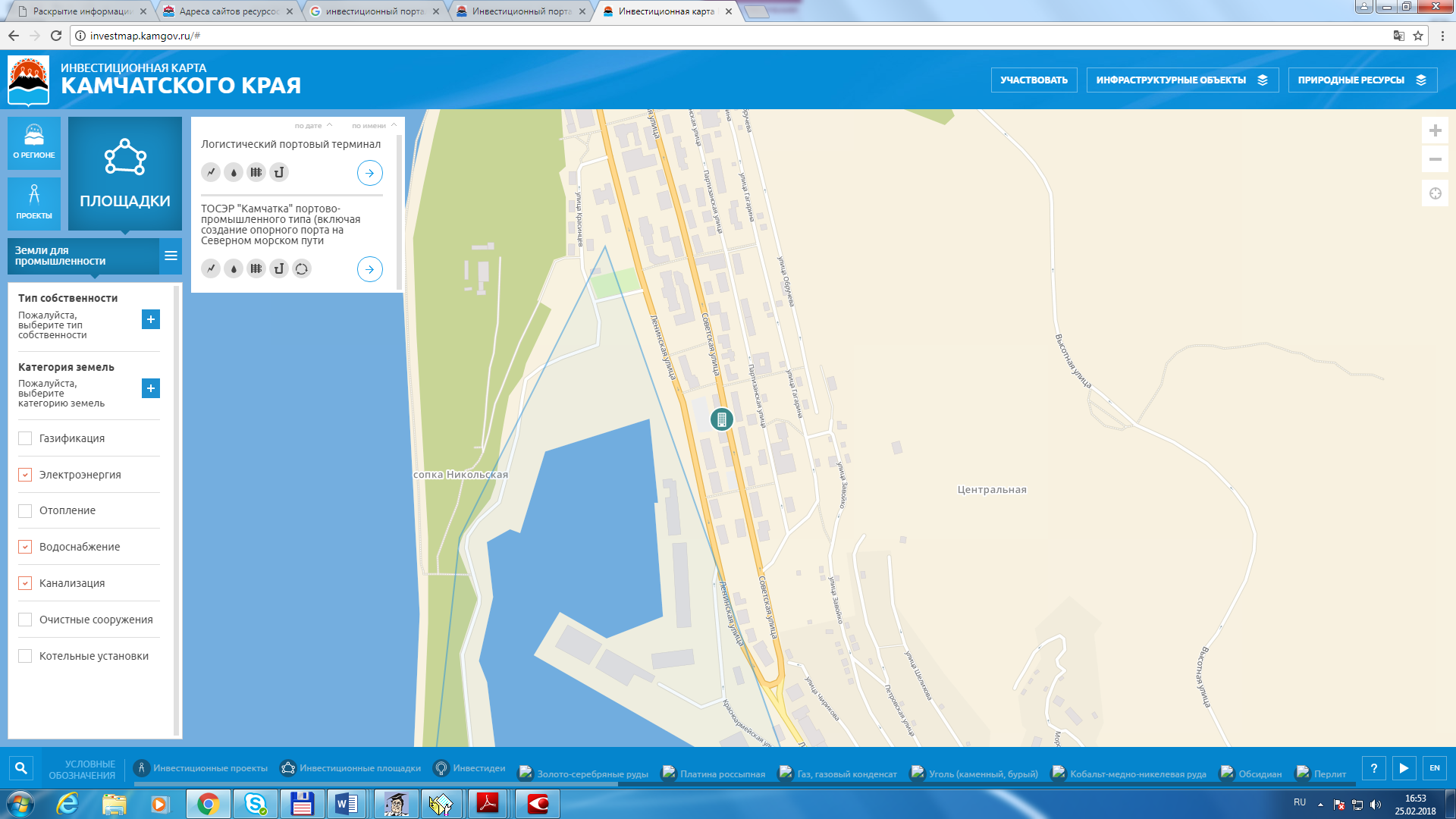 Рисунок 3.44. Инвестиционная карта Камчатского края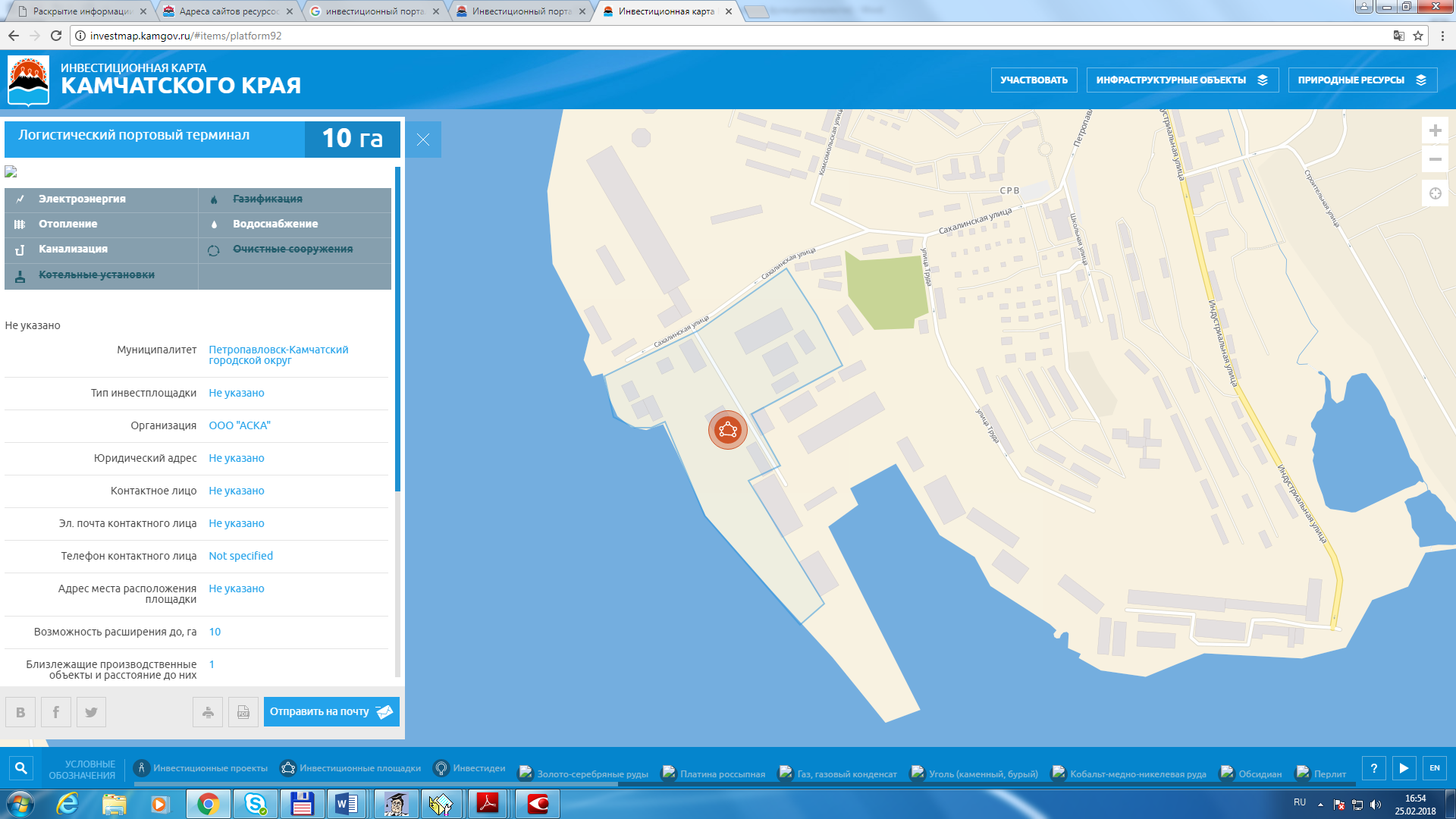 Рисунок 3.45.  Инвестиционная карта Камчатского края (подробно)В разделе «Инфраструктурные объекты» приведены объекты с указанием необходимых характеристик (Рисунок 3.46-3.47), в том числе, мощностей, мест подключения и т.д., следующих видов:- газораспределительные станции;- газопровод;- котельные;- центральные тепловые пункты;- теплотрассы;- дизельная электростанция;- ГДЭС;- ГеоЭс;- ГЭС;- ВЭС;- трансформаторные подстанции;- линии электропередач;- водозаборные сооружения;- сети водоснабжения;- очистные сооружения;- коллектор.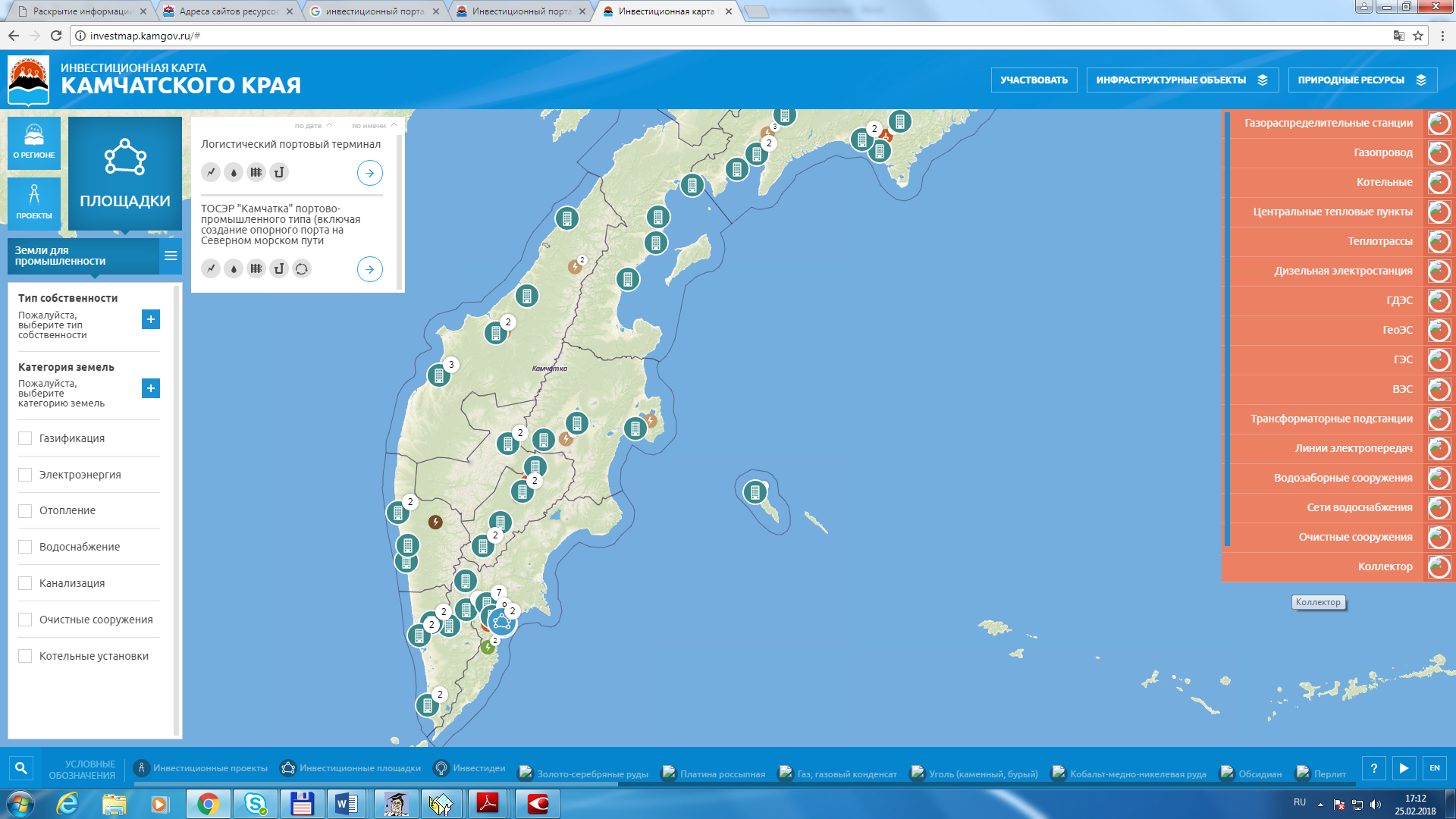 Рисунок 3.46. Инвестиционная карта Камчатского края р. «Инфраструктурные объекты»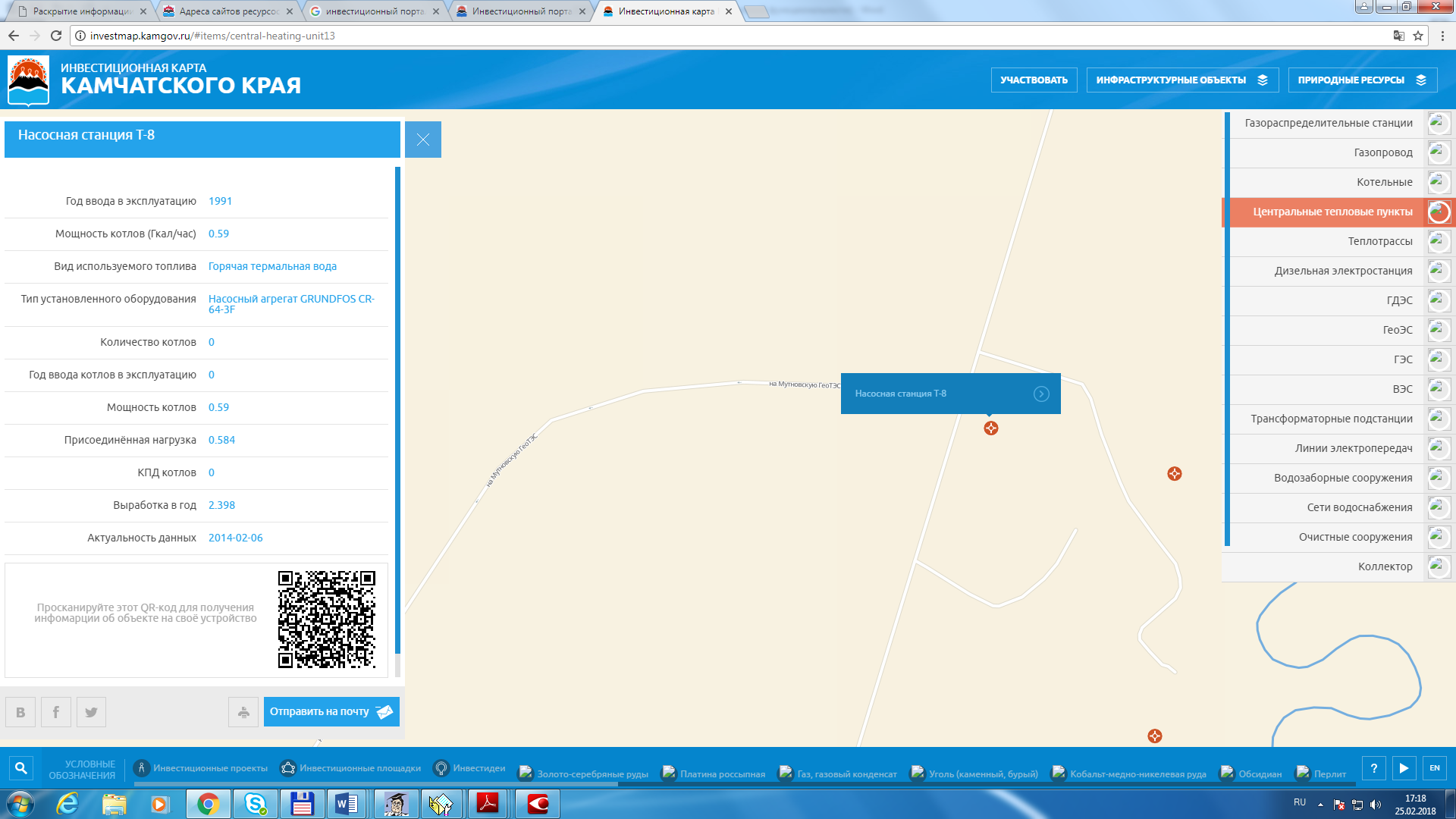 Рисунок 3.47.  Инвестиционная карта Камчатского края р. «Инфраструктурные объекты – Центральные тепловые пункты»Также во исполнение п. 57 Стандарта для обеспечения доступности и наглядности предоставления информации на едином интернет портале по технологическому присоединению (подключению) к сетям электроснабжения и теплоснабжения ПАО «Камчатскэнерго» размещена информация о свободных резервах трансформаторной мощности с указанием и отображением на географической карте Камчатского края ориентировочного места подключения (технологического присоединения) к электрическим сетям. Интерактивная карта доступна по ссылке: http://77.82.124.12/electrical-%20network/zone/.Следует отметить о том, что в декабре 2017 года администрацией Петропавловск-Камчатского городского округа заключен муниципальный контракт, в рамках которого планируется проведение (конвертация) схем электроснабжения, теплоснабжения, водоснабжения и водоотведения Петропавловск-Камчатского городского округа в действующую систему координат Петропавловск-Камчатского городского округа, а также интеграция в информационную систему градостроительной деятельности Петропавловск-Камчатского городского округа.Выполнение вышеуказанных работ позволит, в том числе, разместить Схемы в информационную систему обеспечения градостроительной деятельности и в дальнейшем предоставить доступ к ним посредством внедрения Геопортала Петропавловск-Камчатского городского округа.Кроме этого, субъектами естественных монополий, осуществляющими деятельность на территории Камчатского края, в соответствии с законодательством Российской Федерации и п. 55-57 Стандарта информация о своей деятельности, предусмотренная к обязательному раскрытию, размещена для общего сведения на официальных сайтах субъектов естественных монополий в информационно-телекоммуникационной сети «Интернет».Например:Крупной ресурсоснабжающей организацией Камчатского края, осуществляющей деятельность в жилищно-коммунальной сфере, является ПАО «Камчатскэнерго». На сайте организации в разделе «Раскрытие информации теплоснабжающими организациями, теплосетевыми организациями и органами регулирования» размещена общая информация о регулируемой организации, о ценах и тарифах на регулируемые товары (услуги), об основных показателях финансово-хозяйственной деятельности, включая структуру основных производственных затрат, об основных потребительских характеристиках регулируемых товаров и услуг, об инвестиционных программах и отчетах об их реализации, о наличии (отсутствии) технической возможности подключения (техприсоединения) к системе теплоснабжения, а также о регистрации и ходе реализации заявок на подключение) техприсоединение) к системе теплоснабжения, об условиях, на которых осуществляется поставка товаров (оказание услуг) и (или) об условиях договоров о подключении (техприсоединении) к системе теплоснабжения, о порядке выполнения технологических, технических и др. мероприятий, связанных с подключением (техприсоединением) к системе теплоснабжения, о способах приобретения, стоимости и объемах товаров, необходимых для производства регулируемых товаров и (или) оказания услуг, о предложении регулируемой организации об установлении цен (тарифов) в сфере теплоснабжения на очередной расчетный период регулирования (http://kamenergo.ru/invest/raskrytie-informatsii/raskrytie-informatsii-v-sfere-elektro-teplosnabzheniya), информация о количестве поданных заявок на технологическое присоединение, заключенных договоров на технологическое присоединение, о свободных резервах трансформаторной мощности, информация о результатах технологического и ценового аудита инвестиционных проектов (http://www.kamenergo.ru/yuridicheskim-litsam/uslugi/tekhnologicheskoe-prisoedinenie/raskrytie-informatsii-v-sfere-tekh-prisoedineniya/).В аналогичной структуре информация представлена и в разделе «Раскрытие информации в сфере водоснабжения и водоотведения» (http://kamenergo.ru/invest/raskrytie-informatsii/standarty-raskrytiya-informatsii/raskrytie-informatsii-v-sfere-vodosnabzheniya-i-vodootvedeniya-postanovlenie-pravitelstva-rf-ot-17-ya/).В разделе «Раскрытие информации субъектами оптового и розничного рынков электрической энергии» ресурсоснабжающей организацией представлена финансовая (бухгалтерская) отчетность, цены на электрическую энергию, основные условия договора купли-продажи электрической энергии,  информация о деятельности энергоснабжающей, энергосбытовой организации и гарантирующего поставщика, информация об объеме фактического полезного отпуска электроэнергии и мощности по тарифным группам в разрезе территориальных сетевых организаций по уровням напряжения, информация о расчете нерегулируемой составляющей в ставке покупки потерь электроэнергии и коэффициента бета, информация о ежемесячных фактических объемах потребления электрической энергии (мощности) по группам потребителей, информация об инвестиционной программе, информация о величине социальной нормы потребления электрической энергии, размер регулируемой сбытовой надбавки с указанием решения уполномоченного регулирующего органа об установлении тарифа, предельные уровни нерегулируемых цен на электрическую энергию в соответствующем расчетном периоде, причины изменения средневзвешенной нерегулируемой цены на электрическую энергию (мощность), связанного с учетом данных, относящихся к предыдущим расчетным периодам (при наличии такого изменения), информация о ценах и объемах электрической энергии каждого свободного договора купли-продажи электрической энергии, информация об основаниях для введения полного и (или) частичного ограничения режима потребления электрической энергии, информация о размере задолженности по оплате электрической энергии, об объемах покупки электрической энергии (мощности) на розничном рынке электроэнергии, о фактическом полезном отпуске электрической энергии (мощности) потребителям с выделением поставки населению, о расходах, связанных с осуществлением технологического присоединения, не включаемых в плату за тех. присоединение в тарифах на услуги по передаче эл.энергии), с указанием источника официального опубликования решения регулирующего органа, об основных потребительских характеристиках регулируемых товаров (работ, услуг) субъектов естественных монополий и их соответствии государственным и иным утвержденным стандартам качества, о наличии (отсутствии) тех. возможности доступа к регулируемым товарам (работам, услугам) субъектов естественных монополий и о регистрации и ходе реализации заявок на техприсоединение к эл. сетям (http://kamenergo.ru/invest/raskrytie-informatsii/standarty-raskrytiya-informatsii/raskrytie-informatsii-subektami-optovogo-i-roznichnogo-rynkov-elektricheskoy-energii/).2) Субъект естественной монополии в Камчатском крае ООО «Интарсия» раскрывает информацию о своей деятельности согласно Стандартам раскрытия информации субъектами оптового и розничных рынков электрической энергии, утвержденного постановлением Правительства РФ от 21 января 2004 года№ 24. На сайте ресурсоснабжающей организации размещена годовая финансовая (бухгалтерская) отчетность, структура и объем затрат на производство и реализацию товаров (работ, услуг), предложение о размере цен (тарифов), долгосрочных параметров регулирования (при применении метода доходности инвестированного капитала или метода долгосрочной индексации необходимой валовой выручки), подлежащих регулированию в соответствии с Основами ценообразования в области регулируемых цен (тарифов) в электроэнергетике, утвержденными постановлением Правительства РФ от 29.12.2011 № 1178, информация о тарифах на услуги по передаче электрической энергии, о балансе электрической энергии и мощности, в том числе: об отпуске электроэнергии в сеть и отпуске электроэнергии из сети сетевой компании по уровням напряжений, об объеме переданной электроэнергии по договорам об оказании услуг по передаче электроэнергии потребителям; о потерях электроэнергии в сетях сетевой организации в абсолютном и относительном выражении,  о затратах на оплату потерь, в том числе: о затратах сетевой организации на покупку потерь в собственных сетях; о перечне мероприятий по снижению размеров потерь в сетях, а также о сроках их исполнения и источниках финансирования; о закупке сетевыми организациями электрической энергии для компенсации потерь в сетях и ее стоимости, о перечне зон деятельности сетевой организации с детализацией по населенным пунктам и районам городов, определяемых в соответствии с границами балансовой принадлежности электросетевого хозяйства, находящегося в собственности сетевой организации или на ином законном основании; о техническом состоянии сетей, о вводе в ремонт и выводе из ремонта электросетевых объектов с указанием сроков,  о величине резервируемой максимальной мощности, определяемой в соответствии с Правилами недискриминационного доступа к услугам по передаче электрической энергии и оказания этих услуг, утвержденными постановлением Правительства Российской Федерации от 27 декабря 2004 года № 861, в разбивке по уровням напряжения, об условиях, на которых осуществляется поставка регулируемых товаров (работ, услуг) субъектами естественных монополий, и (или) об условиях договоров об осуществлении технологического присоединения к электрическим сетям с указанием типовых форм договоров об оказании услуг по передаче электрической энергии, типовых договоров об осуществлении технологического присоединения к электрическим сетям и источника официального опубликования нормативного правового акта, регулирующего условия этих договоров; сроки, этапы и условия документа, регламентирующего оказание услуг потребителям, о возможности подачи заявки на осуществление технологического присоединения энергопринимающих устройств заявителей, основные этапы обработки заявок юридических и физических лиц и индивидуальных предпринимателей на технологическое присоединение к электрическим сетям, об инвестиционной программе, графике реализации инвестиционной программы, отчет о реализации инвестиционной программы, о способах приобретения, стоимости и объемах товаров, необходимых для оказания услуг по передаче электроэнергии, о лицах, намеревающихся перераспределить максимальную мощность принадлежащих им энергопринимающих устройств в пользу иных лиц, о качестве обслуживания потребителей услуг сетевой организации, объём и стоимость электрической энергии (мощности), приобретенной в целях компенсации потерь электрической энергии у производителей электрической энергии (мощности) на розничном рынке электрической энергии, осуществляющими производство электрической энергии (мощности) на квалифицированных генерирующих объектах, функционирующих на основе использования возобновляемых источников энергии, объемы которой подтверждены сертификатом, выданным Советом рынка, с указанием наименования такого производителя (http://intarsiaooo.wixsite.com/intarsia/kopiya-informaciya-raskryvaemaya-v).3) На официальных сайтах ресурсоснабжающих организаций Камчатского края АО «Южные электрические сети Камчатки», АО «Корякэнерго» размещена следующая информация:информация о количестве поданных заявок на технологическое присоединение; информация о количестве заключенных договоров на технологическое присоединение;http://korenergo.ru/pub/e/e-5.1.rar;информация о свободных резервах трансформаторной мощности;http://ueskam.ru/gridconnection11;http://korenergo.ru/pub/e/e-4.13.rar;информация о реализуемых и планируемых к реализации на территории Камчатского края инвестиционных программах, включая ключевые показатели эффективности реализации таких программ;http://ueskam.ru/pp570;http://korenergo.ru/pub/e/e-7.2.rar;информация о структуре тарифов на услуги, параметрах качества и надежности предоставляемых товаров, работ и услуг (стандартах качества обслуживания потребителей товаров, работ и услуг);http://ueskam.ru/pp570;http://korenergo.ru/pub/e/e-2.1.rar.4) На сайте ОАО «Петропавловск-Камчатский морской торговый порт» (далее – ОАО «ПКМТП») во вкладке «Электроэнергия» раскрыта информация о ценах и основных потребительских характеристиках на услуги по передаче и сбыту электрической энергии по сетям ОАО «ПКМТП», во вкладке «Морякам» в контекстном меню «Ставки сборов с судов» размещены сведения о тарифах на услуги ОАО «ПКМТП».5) На сайте АО «Международный аэропорт Петропавловск-Камчатский (Елизово)» во вкладке «ОБ АЭРОПОРТЕ» в контекстном меню «Раскрытие информации» (http://www.airport-pkc.ru/about/raskryitie_informatsii) размещена информация об Инвестиционной программе предприятия, а также о ценах (тарифах, сборах) на регулируемые работы (услуги).Контроль за соблюдением стандартов раскрытия информации субъектами естественных монополийРегиональной службой по тарифам и ценам Камчатского края осуществляется региональный государственный контроль за соблюдением регулируемыми организациями в сфере теплоснабжения, электрической энергии, водоснабжения и водоотведения стандартов раскрытия информации, установленных постановлениями Правительства РФ:- от 17.01.2013 № 6 «О стандартах раскрытия информации в сфере водоснабжения и водоотведения»;- от 05.07.2013 № 570 «О стандартах раскрытия информации теплоснабжающими организациями, теплосетевыми организациями и органами регулирования»;- от 21.01.2004 № 24 «Об утверждении стандартов раскрытия информации субъектами оптового и розничных рынков электрической энергии».Региональный государственный контроль (надзор) в части соблюдения стандартов раскрытия информации юридическими лицами, индивидуальными предпринимателями, осуществляется по вопросам: 1) факта раскрытия информации; 2) источника опубликования информации, избранного регулируемыми организациями; 3) сроков и периодичности раскрытия информации; 4) полноты раскрытия информации; 5) порядка уведомления органа государственного контроля (надзора) об источниках опубликования информации (в случаях, предусмотренных законодательством Российской Федерации);  6) форм предоставления информации и соблюдения правил заполнения этих форм;  7) достоверности раскрытой информации;  8) порядка раскрытия информации по письменным запросам потребителей товаров и услуг юридических лиц и индивидуальных предпринимателей, в том числе регистрации письменных запросов, своевременности и полноты их рассмотрения, а также уведомления о результатах их рассмотрения.В рамках осуществления контроля за стандартами раскрытия информации в 2017 году Региональной службой по тарифам и ценам Камчатского проведены проверки в отношении 99 ресурсоснабжающих организаций, в том числе, 24 субъектов оптового и розничных рынков электрической энергии, 33 теплоснабжающих организаций, 42 организаций коммунального комплекса.По результатам контрольных мероприятий, проведенных Региональной службой по тарифам и ценам Камчатского как в форме плановых выездных проверок, так и в форме мониторинга, выявлено 5 нарушений, выдано 5 предписаний о прекращении нарушения законодательства Российской Федерации. Нарушения были устранены в полном объеме в установленные сроки.Механизм сбора предложений потребителей субъектов естественных монополийВ Камчатском крае предусмотрен механизм сбора предложений потребителей субъектов естественных монополий. Все предложения потребителей направляются в адрес Совета потребителей по вопросам деятельности субъектов естественных монополий в Камчатском крае.Для реализации посланий Президента Российской Федерации по внедрению в Камчатском крае лучших практик Национального рейтинга состояния инвестиционного климата, получения объективной информации и оперативного решения проблем,  возникающих у заявителей Камчатского края при осуществлении процедуры технологического присоединения к сетям инженерной инфраструктуры, Министерством ЖКХ и энергетики Камчатского края была создана «горячая линия», а также раздел на официальной странице в информационно-телекоммуникационной сети «Интернет», позволяющий заявителю  разместить информацию о проблемных вопросах, которые возникают при прохождении процедуры технологического присоединениями с возможностью оказания консультативной и методической помощи посредством электронной связи (https://www.kamgov.ru/minzkh/tehnologiceskoe-prisoedinenie). Данная информация в Совет потребителей по вопросам деятельности субъектов естественных монополий в Камчатском крае не направлялась по причине отсутствия обращений.Министерством ЖКХ и энергетики Камчатского края утверждена методика проведения мониторинга удовлетворенности заявителей качеством оказания услуг по технологическому присоединению.  На основании заполненных потребителями анкет, проведен мониторинг, согласно которому коэффициент удовлетворенности процедурой технологического присоединения к электрическим сетям по итогам 2017 года составил 93,3%.Для повышения доступности инженерной инфраструктуры сформирована рабочая группа «Технологическое присоединение к электрическим сетям» и «Подключение к системам теплоснабжения, водоснабжения и водоотведения». В 2017 году проведены 4 заседания рабочей группы с участием предпринимателей Камчатского края, которые рассказали о сроках и этапах процедуры технологического присоединения к электрическим сетям, а также об административных барьерах с которыми они столкнулись при подключении.Министерством транспорта и дорожного строительства Камчатского края также предусмотрена возможность оставить свои отзывы и предложения на электронную почту (Transport_agency@mail.ru) потребителями услуг субъектов естественных монополий в сфере транспорта. Так, в настоящий момент, в Министерстве транспорта и дорожного строительства Камчатского края на рассмотрении находится обращение ПАО «Авиакомпания «Сибирь» по вопросу повышения расценок АО «Международный аэропорт Петропавловск-Камчатский (г. Елизово)».Раздел 4. Сведения о достижении целевых значений контрольных показателей эффективности, установленных в плане мероприятий («дорожной карте») по содействию развитию конкуренции в Камчатском краеСведения о достижении целевых значений контрольных показателей эффективности, установленных в плане мероприятий («дорожной карте») по содействию развитию конкуренции в Камчатском крае представлены в приложении № 12 к настоящему докладу.Также информация о выполнении мероприятий и достижении целевых показателей размещена в информационно-телекоммуникационной сети «Интернет»:- на официальном сайте Агентства инвестиций и предпринимательства Камчатского края (https://aginvest.kamgov.ru/razvitie_konkurentnoj_sredy/plan-meropriatij-doroznaa-karta-po-sodejstviu-razvitiu-konkurencii-v-kamcatskom-krae);- на интернет портале об инвестиционной деятельности Камчатского края в разделе «Инвестору» подразделе «Развитие конкуренции» (http://investkamchatka.ru/) и бизнес портале Камчатского края в разделе «Поддержка бизнеса» подразделе «Развитие конкуренции» (http://smbkam.ru/).Раздел 5. Дополнительные комментарии со стороны Правительства Камчатского края («обратная связь»)5.1. О необходимости создания в регионе равных конкурентных условий для деятельности субъектов МСП Камчатского края В связи с географическими и социально-экономическими особенностями региона, считаем важным исключить из налогооблагаемой базы по ЕСН северные надбавки и коэффициенты, выплаты которых возложены на работодателей Камчатского края. Эта мера позволит частично снизить нагрузку на себестоимость выпускаемой продукции и услуг местным бизнесом, создаст предпосылки для равных конкурентных условий компаниям, работающим в условиях действия «Закона ФЗ №4520-1».  А именно: для местных производителей товаров, работ, услуг, и для субъектов МСП, зарегистрированных в других регионах Российской Федерации, и имеющих филиалы (представительства, отделения) на территории Камчатского края. Реализация Закона Российской Федерации от 19.02.1993 № 4520-1 «О государственных гарантиях для лиц, работающих и проживающих в районах Крайнего Севера», также помимо выплат работникам повышающих коэффициентов и надбавок к окладам, устанавливает обязанность работодателей всех форм собственности (в том числе индивидуальных предпринимателей), расположенных в районах Крайнего Севера и приравненных к ним местностях, компенсировать один раз в два года стоимость проезда и провоза багажа к месту использования отпуска и обратно всем своим работникам.Субъекты МСП вынуждены учитывать в себестоимости работ затраты на обеспечение гарантий и компенсаций своим работникам. Кроме этого, данные выплаты облагаются налогами. Бремя выплат приводит к увеличению стоимости товаров и услуг для жителей полуострова, а также создает неравные условия для участия субъектов МСП в закупках по Федеральному закону от 05.04.2013 № 44-ФЗ «О контрактной системе в сфере закупок товаров, работ, услуг для обеспечения государственных и муниципальных нужд». Вопрос северных льгот и гарантий рассматривался в рамках дней Камчатского края в Совете Федерации Федерального Собрания Российской Федерации (14-15 октября 2014 года); в рамках выездного заседания Комитета Государственной Думы по региональной политике и проблемам Севера и Дальнего Востока на заседании «круглого стола» тему «Конкурентоспособность малого и среднего бизнеса, осуществляющего деятельность в условиях Крайнего Севера» (26-29 сентября 2015 года); а также на VIII Съезде предпринимателей Камчатского края 26 мая 2016 года и на IX Съезде предпринимателей Камчатского края 26 мая 2017 года. При подготовке заседания Государственного совета Российской Федерации по вопросу «О мерах по развитию малого и среднего предпринимательства» внесены предложения в Минвостокразвития России с целью решения проблем МСП в Камчатском крае и обеспечения конкурентоспособности предпринимателей (работодателей), осуществляющих деятельность в районах Крайнего Севера и приравненных к ним местностях.Правительством Камчатского края в целом поддержаны предложения по компенсации хозяйствующим субъектам – работодателям затрат, связанных с предоставлением гарантий и компенсаций лицам, работающим и проживающим в районах Крайнего Севера и приравненных к ним местностях, с учетом компенсации затрат на их проезд к месту отдыха, внесенные Минэкономразвития России во исполнение поручения Правительства Российской Федерации от 25.09.2014 № ДМ-П16-7222.Правительством Камчатского края подготовлены и направлены в органы государственной власти Российской Федерации предложения о целесообразности разработки механизма частичного возмещения из федерального бюджета затрат работодателям внебюджетного сектора экономики по оплате  проезда к месту проведения отпуска работников и членов их семей (письма в Аппарат Правительства Российской Федерации от 15.12.2014 № 04-6275, в Минтруд России от 27.02.2015 № 08-987, от 25.05.2015 № 31-2380, от 23.11.2015 № 30.04/15287). В целях экономической поддержки предпринимателей, осуществляющих свою деятельность на территории Камчатского края, органам государственной власти Российской Федерации необходимо проведение дальнейшей работы по выравниванию всех тарифов для регионов Дальнего Востока до среднероссийского уровня, в том числе тарифов на теплоснабжение и интернет-связь.Стоит сказать, что помимо обязанности оплачивать проезд и попадающие под налогообложение по НДФЛ и ЕСН, северные надбавки и повышающие коэффициенты, также и о высоких издержках производства продукции на территории Камчатского края: себестоимость произведенной продукции на Камчатке остается и будет оставаться выше, чем аналогичная продукция, произведенная на территории других субъектов Российской Федерации. Это связано, прежде всего, со значительной отдаленностью Камчатского края от основных районов производства материально-технических ресурсов, потребляемых в процессе производства, ограниченной доступностью территории, вследствие чего возникает сложная транспортная логистика. В силу этих причин продукция, произведенная на Камчатке, не может на равных конкурировать с завозимой продукцией, прежде всего, по цене. 5.2. Комментарии и предложения в отношении положений СтандартаПроблемы при внедрении Стандарта и предложения по их решению: 1. При внедрении стандарта и проведении мониторинга конкуренции розничного рынка существует проблема отсутствия необходимой информации в органах статистики.В настоящее время форма государственной статистики «3 рынки», на основе которой рассчитывается доля продаж на рынках и ярмарках в общем объеме оборота формируется на основании данных, предоставленных розничными рынками и не включает финансовые значения продажи товаров на ярмарках, тем самым занижается доля оборота розничной торговли, осуществляемой на розничных рынках и ярмарках, в структуре оборота розничной торговли по формам торговли.Предлагается увеличить охват респондентов по вышеназванной форме опроса и включить их в Федеральный план статистических работ.2. По информации органов исполнительной власти Камчатского края при проведении мониторинга деятельности хозяйствующих субъектов, доля участия Камчатского края или муниципального образования в которых составляет 50 и более процентов, возникли следующие сложности:1) Сложность расчёта такого показателя, как «Рыночная доля хозяйствующего субъекта в натуральном выражении (по объемам реализованных товаров/ работ/ услуг), в процентах» по следующим причинам:- ассортимент производимой или реализуемой продукции, виды оказываемых работ и услуг у одного и того же хозяйствующего субъекта бывают различны, таким образом, достаточно сложно привести объем реализованных товаров, работ, услуг к общей единице измерения в натуральном выражении;- у хозяйствующих субъектов отсутствует информация об объемах рынков в натуральном выражении, что создает сложность расчета доли, занимаемой на рынке.2) В ряде случаев, несмотря на то, что хозяйствующие субъекты предоставили информацию о выручке от реализации товаров, работ, услуг в стоимостном выражении, рассчитать показатель «Рыночная доля хозяйствующего субъекта в стоимостном выражении (по выручке от реализации товаров/ работ/ услуг), в процентах» достаточно сложно по причине отсутствия сведений об объемах рынков в стоимостном выражении.Поскольку в  электронной форме отчета о внедрении Стандарта развития конкуренции в субъектах Российской Федерации необходимо привести информацию по вышеуказанным показателям, расчет которых очень затруднителен, предлагается внести изменения в Стандарт, в части проведения мониторинга деятельности хозяйствующих субъектов, доля участия субъекта Российской Федерации или муниципального образования в которых составляет 50 и более процентов, а именно в части указания доли занимаемого рынка каждого такого хозяйствующего субъекта (в том числе объем (доля) выручки в общей величине стоимостного оборота рынка, объем (доля) реализованных на рынке товаров, работ и услуг в натуральном выражении) или определить методику расчета  показателей и источников информации для проведения данных расчетов.5.3. Направления деятельности, которые в рамках Стандарта удалось реализовать наилучшим образомВ целях содействия развитию конкурентной среды на рынке услуг жилищно-коммунального хозяйства в Камчатском крае реализованы следующие мероприятия.В частности, значительное внимание уделяется вопросам снижения административных барьеров и создания благоприятных условий ведения предпринимательской деятельности. Реализация мероприятий в данном направлении в 2017 году осуществлялась, в том числе, в рамках Плана мероприятий («дорожной карты») по внедрению в Камчатском крае целевой модели регулирования и правоприменения «Технологическое присоединение к электрическим сетям» и «Подключение к системам теплоснабжения, подключение (технологическое присоединение) к централизованным системам водоснабжения и водоотведения», утвержденного распоряжением Правительства Камчатского края от 15.02.2017 №66-РП. Благодаря успешной реализации мероприятий, предусмотренных данной «дорожной картой» в 2017 году снижен средний срок подключения к сетям электроснабжения до 78 дней (без учета неготовности потребителей), при этом в 2016 году показатель составлял 111 дней. Также, снижен средний срок подключения к централизованным системам водоснабжения и водоотведения до 316 дней, при этом, в 2016 году данный показатель составлял 370 - 380 дней.Созданы и размещены на официальных сайтах сетевых организаций «личные кабинеты», с использованием которых возможно подать заявку на технологическое присоединение, получить и подписать договор о технологическом присоединении при помощи электронной подписи; осуществить контроль за заключением и исполнением договоров технологического присоединения.Размещены калькуляторы расчета ориентировочной стоимости технологического присоединения на официальных сайтах сетевых организаций и сайте Министерства жилищно-коммунального хозяйства и энергетики Камчатского края.Внесены изменения в закон Камчатского края, предусматривающий отмену необходимости получения разрешения на строительство объектов электросетевого хозяйства до 20 кВ включительно, необходимых для технологического присоединения.Утвержден регламент о совокупном сроке предоставления государственных и муниципальных услуг Камчатского края по выдаче разрешения на использование земельных участков, находящихся в государственной или муниципальной собственности, и иной разрешительной документации на выполнение работ в целях строительства (реконструкции) объектов электросетевого хозяйства.Произошло практическое внедрение процедуры заключения договора энергоснабжения параллельно процедуре технологического присоединения и практическое внедрение процедуры выдачи заявителю договора энергоснабжения в электронном виде.Размещена в открытом доступе на сайтах ресурсоснабжающих организаций информация о доступной мощности, об исчерпывающем перечне документов, подлежащих представлению для подготовки договора о подключении с примером заполнения.Также следует отметить, что в целях содействия развитию конкурентной среды на рынке услуг розничной торговли, в том числе реализации мероприятий и  продвижения продукции камчатских товаропроизводителей приказом Министерства экономического развития и торговли Камчатского края от 27.07.2017 № 401-п создана рабочая группа по разработке предложений по развитию торговой сети камчатских товаропроизводителей и ярмарок различных форматов, в состав которой входят представители администраций городских округов и муниципальных районов Камчатского края, бизнес сообщества, НП «Производители пищевой продукции Камчатского края «Пищевик Камчатки». В рамках работы рабочей группы рассматриваются предложения по формированию ярмарочных площадок и расширению ассортимента реализуемой на них продукции камчатских товаропроизводителей.Организация торговых площадок и ярмарок различных форматов, включая развитие собственной сети местных товаропроизводителей в настоящее время является одним из приоритетных направлений развития многоформатной торговли в Камчатском крае. Благодаря низким затратам на проведение ярмарки создается возможность задействовать большое количество участников торговой деятельности, и обеспечить значительное увеличение каналов сбыта продовольственных товаров, прежде всего отечественных и местных производителей. По своей сути ярмарки являются инфраструктурой поддержки субъектов МСП, позволяющей с минимальными затратами и рисками предпринимателю открыть торговое дело, а небольшому производителю расширить свое производство с гарантированным сбытом.В Камчатском крае по состоянию на 01.01.2018 года созданы 40 торговых площадок, на которых организованы постоянно действующие продовольственные ярмарки, в том числе 9 постоянно действующих выставок-ярмарок местных товаропроизводителей (темп прироста ярмарок местных товаропроизводителей к декабрю 2016 года составил 80%), на которых предоставлен широкий ассортимент продуктов питания: овощи, кулинария, кондитерские и хлебобулочные изделия, молочная, рыбная и мясная продукция, яйца. Участникам ярмарок возмещается 50% затрат на уплату арендных платежей, что позволяет им продавать продукцию по сниженным ценам. Субсидии выплачиваются по мере поступления заявлений. По состоянию на 01.12.2017 года предоставлено субсидий на сумму 3261,1 тыс. рублей. В текущем году проведено 114 тематических ярмарок выходного дня, в том числе ярмарка «Елизовская осень» и 4 краевых универсальных ярмарки на базе выставочного центра по Северо-Восточному шоссе, 27, при поддержке Правительства Камчатского края.С 22 по 26 декабря в здании КВЦ «ИНВЕСТ» проходила Новогодняя краевая универсальная ярмарка. Была рассчитана стоимость набора продуктов для приготовления традиционных новогодних салатов, исходя из сложившихся  розничных цен реализуемой продукции на Новогодней ярмарке, которая оказалась значительно ниже стоимости продуктов,  рассчитанных  Территориальным органом Федеральной службы государственной статистки по Камчатскому краю по той же рецептуре, так набор продуктов для салата «Оливье» жителям Камчатского края обойдется 387,98 руб. (на ярмарке 274,30 руб.),  «Селедка под шубой»  197,18 руб. (на ярмарке 120,40 руб.).Розничные цены на продукцию, реализуемую на ярмарках, складываются ниже в среднем на 10-15% цены аналогичной продукции в коммерческой торговой сети.В целях расширения всех возможных каналов розничного сбыта сельскохозяйственной продукции урожая 2017 года в краевом центре, городе Вилючинске, городском поселении «поселок Палана», Елизовском, Быстринском, Тигильском и др. районах в сентябре – октябре 2017 года дополнительно организовано 20 площадок и мест в формате ярмарок и уличной торговли, включая продажу с рук, лотков, автолавок и других мобильных средств.	Ежеквартально проводится анализ ценообразования на основные социально значимые продовольственные товары, путем обработки мониторинга, проведенного органами местного самоуправления в Камчатском крае на основе данных, предоставленных предприятиями розничной торговли различных форматов, включая отпускные цены поставщиков, транспортные расходы, размеры торговых надбавок и розничных цен. В 2017 году проведено 4 мониторинга. С учетом сложившейся ценовой ситуации в Камчатском крае, в целях выработки мер, направленных на предупреждение и подавление негативных внутренних факторов в сфере торговли, результаты мониторинга с рекомендациями направляются главам муниципальных районов и городских округов в Камчатском крае. Начиная с декабря 2016 года, данные мониторинга ценообразования публикуются в газетах муниципальных районов и городских округов Камчатского края. «Усть-Камчатский вестник» «Карагинские вести»; «Панорама» (ТМР); «Соболевский вестник»; «Олюторский вестник»; «Мильковские новости»; «Алеутская звезда»; «Полярная звезда» (ПМР); «Ударник» (У-БМР); «Елизовские вести; «Городские страницы» (ВГО), размещаются на сайте: www.viluchinsk-city.ru; «Народовластие» (Палана); «Новая жизнь»  (БМР), в ПКГО мониторинг размещают на сайтах: http://pkgo.ru/; www.city41ru; https://www.kam24.ru/, в газетах «Аргументы и факты»; «Камчатский край»; «Камчатское время».ЗаключениеC 2015 года в Российской Федерации действует Стандарт развития конкуренции. Реализация требований Стандарта является приоритетной деятельностью для Правительства Камчатского края, так как развитая конкуренция – это равные условия для хозяйствующих субъектов, минимум административных барьеров, ослабление необоснованного взаимного давления участников рынка, повышение качества товаров, работ и услуг, удовлетворенности потребителей, повышение спроса. Вот почему деятельность по развитию конкуренции на основе Стандарта включена в федеральную оценку эффективности деятельности глав регионов и региональных органов исполнительной власти. Доклад по итогам 2017 года подготовлен Агентством инвестиций и предпринимательства Камчатского края как уполномоченным органом по развитию конкуренции в крае, при участии:- органов исполнительной власти Камчатского края;- органов местного самоуправления;- Камчатского УФАС;- Управления Роспотребнадзора по Камчатскому краю; - Территориального органа Росздравнадзора по Камчатскому краю.Также при подготовке Доклада была использована информация Камчатстат, УФНС России по Камчатскому краю, Управления Минюста России по Камчатскому краю, информация, представленная представителями бизнес-сообщества, экспертами в отраслях, общественными объединениями, представляющими интересы бизнес-сообщества и потребителей товаров, работ и услуг региона, результаты проведенных ФГБОУ ВО «Камчатский государственный технический университет» социологических исследований конкурентной среды в регионе.В докладе в обязательном порядке раскрыта информация: -	о состоянии и развитии конкуренции на рынках Камчатского края;-	о достижении целевых значений показателей Плана мероприятий по развитию конкуренции;-	о проблемах, предложениях и задачах по развитию конкуренции;-	о мероприятиях и результатах деятельности органов власти Камчатского края;-	о результатах общественного контроля за деятельностью субъектов естественных монополий. В 2017 году состояние конкуренции оценивается как высокое (однако несовершенное в силу наличия определенных проблем) на рынках розничной торговли (в связи с тем, что доля государственных и муниципальных предприятий незначительна и составляет 0,5%) и услуг жилищно-коммунального хозяйства в сегменте управления содержания многоквартирными домами (количество организаций частной формы собственности составляет 140 ед., доля в общем количестве составляет 92%). Определенные проблемы также остаются при достаточно развитой конкуренции на рынках розничной торговли фармацевтической продукцией, туристских услуг, культуры, например, труднодоступность большинства районов в крае, высокие требования для кредитования и субсидирования для малого бизнеса. Недостаточно развита конкуренция, но имеет тенденции к развитию, на рынках услуг социального обслуживания населения, дошкольного образования, детского отдыха и оздоровления, дополнительного образования, медицинских услуг, перевозки пассажиров, производства продуктов питания;	Неразвита конкуренция на рынках услуг психолого-педагогического сопровождения детей с ограниченными возможностями здоровья, услуг электроэнергетики и услуг жилищно-коммунального хозяйства в части теплоснабжения, электроснабжения, водоснабжения и водоотведения. Последние два рынка имеют серьезные препятствия к развитию в силу наличия крупных компаний-монополистов. В целом, по итогам оценки конкурентной среды субъектами предпринимательской деятельности, интенсивность конкуренции на рынках возрастает. В этом году сформирован Рейтинг органов местного самоуправления муниципальных образований Камчатского края в части их деятельности по содействию развитию конкуренции по итогам 2017 года.Оценивая эффективность работы по реализации положений Стандарта развития конкуренции в Камчатском крае, согласно результатам проведенного рейтинга муниципальных образований, следует отметить деятельность Вилючинского городского округа, Мильковского, Олюторского, Соболевского, Усть-Камчатского муниципальных районов. Вместе с тем, оценивая эффективность работы по обеспечению условий для благоприятного инвестиционного климата в муниципальных образованиях стоит отметить деятельность Петропавловск-Камчатского городского округа, Елизовского, Усть-Камчатского, Мильковского муниципальных районов.Максимальные рейтинговые оценки получил Петропавловск-Камчатский городской округ; Мильковский и Усть-Камчатский муниципальные районы поделили 2- место; Елизовский муниципальный район занял 3-е место. Минимальные рейтинговые оценки получили Пенжинский муниципальный район, городской округ поселок «Палана» и Алеутский муниципальный район. Также в Докладе 2017 года отражена информация о: - мероприятиях в части раскрытия информации о деятельности субъектов естественных монополий, а именно:субъектами естественных монополий, осуществляющими деятельность на территории края, в соответствии с законодательством РФ и положениями Стандарта, размещена на их официальных сайтах в сети «Интернет» информация, подлежащая обязательному раскрытию;кроме того, данная информация размещена на официальном сайте органов власти (Агентства инвестиций и предпринимательства Камчатского края и Региональной службы по тарифам и ценам Камчатского края), на интернет портале об инвестиционной деятельности и портале МСП. также во исполнение Стандарта в сети «Интернет» размещена инвестиционная карта, в настоящее время выполняется актуализация сведений. На карте отображаются общие данные о регионе, сведения о реализуемых и планируемых проектах. Вместе с тем на инвестиционной карте размещена информация о возможности подключения электроэнергии, отопления, водоснабжения, газификации, канализации, котельных установок, очистных сооружений.- деятельности Совета потребителей по вопросам деятельности субъектов естественных монополий в Камчатском крае, в том числе в 2017 году Советом проведено 6 заседаний. В целях осуществления общественного контроля и обязательного обеспечения учета мнения потребителей избраны представители от Совета для участия:в заседаниях Правления Региональной службы по тарифам и ценам Камчатского края;в заседаниях соответствующих органов управления субъектов естественных монополий.Благодаря активной позиции Совета, его взаимодействию с Экспертным советом при Региональной службе по тарифам и ценам Камчатского края, Службой проведен ряд мероприятий по оптимизации расходов ресурсоснабжающих организаций с целью сдерживания роста экономически обоснованных тарифов на коммунальные услуги.- о деятельности исполнительных органов государственной власти по информированию предпринимательского сообщества о внедрении Стандарта в Камчатском крае. Известная географическая специфика региона в значительной степени отражается и на формировании конкуренции. Труднодоступность отдельных районов, ограниченная численность и низкая плотность населения, значительная длительность отопительного сезона обуславливают малый размер рынка, удорожание стоимости ресурсов, увеличение расходов на логистику, сложности с инженерной инфраструктурой, высокие тарифы на энергоносители, миграцию населения и недостаток квалифицированных кадров. На фоне этих особенностей предприниматели вынуждены поднимать цены на товары и услуги, арендные ставки на помещения, сдаваемые в аренду, нести повышенные расходы на сырье и материалы. Данные проблемы отражаются на развитии всех без исключения социально-значимых и приоритетных рынков. Также выявлены и специфичные проблемы для отдельных рынков: высокая конкуренция с государственными учреждениями на рынке услуг дополнительного образования; - на рынке медицинских услуг - недостаточность тарифа на покрытие всех расходов, большой объем отчетности; жесткие стандарты оказания медицинской помощи, требующие доработки на федеральном уровне; - на рынке услуг жилищно-коммунального хозяйства и электроэнергетики - изношенность фондов, длительные сроки окупаемости капитальных вложений, ограниченная пропускная способность электрических сетей, задолженность населения; - на рынке розничной торговли – недостаточная доступность кредитования для малого бизнеса, отсутствие оптового звена с инфраструктурой, опасность поставок контрагентами контрафактной продукции; - на рынке услуг по перевозке пассажиров наземным, авиационным и водным транспортом – значительная величина первоначальных вложений, дорогостоящая эксплуатация и обслуживание транспорта, изношенность объектов инфраструктуры, стабильный и невысокий пассажиропоток; 	- на рынке производства продуктов питания - жесткая конкуренция с ввозимыми из других регионов продуктами; - на рынке туристских услуг - высокие затраты на создание транспортной и инженерной инфраструктуры, трудновыполнимые условия для кредитования и субсидирования. Стоит сказать и о факторах, в большой степени зависящих от качества работы самих хозяйствующих субъектов, государственных органов власти и органов местного самоуправления: - недостаточное качество обслуживания потребителей при продаже товаров и предоставлении услуг; - инертность потребителей в части взаимодействия с предприятиями, органами государственной власти и органами местного самоуправления при решении существующих проблем;- неудовлетворенный спрос населения на отдельные услуги в силу недостаточной поддержки и сопровождения соответствующих проектов;- недостаточная осведомленность граждан о деятельности органов власти и органов местного самоуправления. Отдельного внимания заслуживает вопрос преобладания государственных учреждений над частными на рынках услуг дошкольного и дополнительного образования, психолого-педагогического сопровождения детей с ограниченными возможностями здоровья, социального обслуживания населения. Конкурировать с государственными организациями частникам сложно, в первую очередь, по причине разного состава себестоимости услуг. Указанная проблематика частично нашла свое подтверждение в результатах проведенного мониторинга мнений потребителей и субъектов предпринимательской деятельности о состоянии конкурентной среды в Камчатском крае: по всем рынкам, за исключением рынка услуг розничной торговли фармацевтической продукцией, население недостаточно удовлетворено качеством и количеством товаров и услуг. Однако высока удовлетворенность количеством представленных на рынках предприятий. Это означает, что игроки рынка недостаточно изучают потребности населения либо не имеют возможности удовлетворить спрос. По результатам опроса предприятий бизнеса около половины из них удовлетворено числом своих поставщиков. Следовательно, проблема недостаточно удовлетворенного потребительского спроса вызвана региональными особенностями логистики и недостаточным изучением потребительского спроса со стороны предприятий. Предприятия, действующие на рынках, связанных, прежде всего, с социальным обслуживанием и торговлей, обязаны соблюдать требования законодательства: по лицензированию, применению стандартов, санитарно-гигиенических норм и прочие. Наличие жестких требований законодательства влечет за собой процедуры по получению различных разрешений, контрольно-надзорные процедуры, которые являются предпосылками для появления и усиления административных барьеров. Несмотря на то, что требования федерального законодательства едины для всех регионов, каждый регион применяет те или иные инструменты для снижения административных барьеров. Поэтому деятельность исполнительных органов государственной власти Камчатского края и органов местного самоуправления должна быть направлена, в том числе, и на сокращение количества административных процедур, упрощение отчетности. Для ускорения развития конкуренции за счет устранения вышеуказанных проблем на 2018 год исполнительными органами государственной власти и органами местного самоуправления в Камчатском крае поставлены следующие задачи, которые будут отражены в отраслевых «дорожных картах»: разработка и реализация мероприятий, связанных с более широким и «точечным» применением инструментов государственной поддержки хозяйствующих субъектов негосударственного сектора;  стимулирование появления новых деловых инициатив в незанятых и «проблемных» рыночных нишах, адресное сопровождение таких проектов с усиленным использованием административного ресурса;усиление информирования действующих и потенциальных участников рынка о существующих возможностях продвижения товаров и услуг и деятельности органов государственной власти и органов местного самоуправления в части содействия развитию конкуренции; расширение каналов информирования (при личной встрече или посредством телефонной связи, электронной почты, через социальные сети и мессенджеры); 4) формирование спроса на товары местных производителей путем содействия в брендировании и продвижении; 	5) повышение доверия населения власти посредством реализации вышеперечисленных мер. Перечень приложений к Докладу о состоянии и развитии конкурентной среды на рынках товаров, работ и услуг Камчатского края по итогам 2017 годаП/пПоказатели, ед.2014 г.2015 г.2016 г.Темп роста/снижения к 2015 году, %1Количество субъектов МСП, ВСЕГО17 41317 38918 929108,86в том числе:1.1малые (включая микропредприятия) и средние предприятия, из них:5 1985 1856 710129,411.1.1малые предприятия64963930848,201.1.2микропредприятия4 5134 5136 350140,701.1.3средние предприятия363352157,582индивидуальные предприниматели12 21512 20412 219100,12П/пПоказатель201420152016Темп роста/ снижения к 2015 году, %Доля отрасли в общем количестве СМСП в 2016г., %1Общее количество субъектов МСП по видам деятельности, ед.17 41317 38918 929108,9100в том числе, ед.:1.1Сельское хозяйство, охота и лесное хозяйство459485543112,02,871.2Рыболовство, рыбоводство384377403106,92,131.3Добыча полезных ископаемых161642262,50,221.4Обрабатывающие производства1 2461 2281 345109,57,111.5Производство и распределение электроэнергии, газа и воды626277124,20,411.6Строительство1 7531 8032 107116,911,131.7Оптовая и розничная торговля, ремонт автотранспортных средств, мотоциклов, бытовых изделий и предметов личного пользования7 3427 1387 289102,138,511.8Гостиницы и рестораны447471563119,52,971.9Транспорт и связь1 9121 8722 022108,010,681.10Финансовая деятельность105103147142,70,781.11Операции с недвижимым имуществом, аренда и предоставление услуг2 2542 3242 743118,014,491.12Образование210232243104,71,281.13Здравоохранение и предоставление социальных услуг151147179121,80,951.14Предоставление прочих коммунальных, социальных и персональных услуг1 0671 1271 208107,26,381.15Государственное управление и обеспечение военной безопасности; социальное страхование003+30,021.16Предоставление услуг по ведению домашнего хозяйства544100,00,021.17Прочие0011+110,06№ п/пПоказатели2 0142 0152 016Темп роста/ снижения к 2015 году, %№ п/пПоказатели2 0142 0152 016Темп роста/ снижения к 2015 году, %1Оборот субъектов МСП – ВСЕГО, млн.руб.:86 972,591 899,0123 276,1134,1в том числе:1.1малые предприятия, млн.руб.48 237,453 823,350 746,494,31.2Микропредприятия, млн.руб.22 220,322 220,332 228,2145,01.3средние предприятия, млн.руб.16 514,815 856,340 301,5254,22Доля оборота субъектов МСП в общем обороте субъекта, %44,039,246,43Индивидуальные предприниматели без образования юридического лица (выручка), млн.руб.28 238,428 238,436 413,4128,9НаименованиеКоличество субъектов хозяйственной деятельности в 2015 году, ед.Доля от общего количества, %Количество субъектов хозяйственной деятельности в 2016 году, ед.Доля от общего количества, %Темп роста/ снижения (к предыдущему году), %Количество субъектов хозяйственной деятельности в 2017 году, ед.Доля от общего количества, %Темп роста/ снижения (к предыдущему году), %Всего, в т.ч.154160+3,9159-0,61.Государственные21,321,3021,302. Муниципальные13788,913886,2+7,313886,803.негосударственные,в т.ч.159,72012,5+33,31911,9-51) индивидуальные предприниматели, в т.ч.159,72012,5+33,31811,3-10- имеющие лицензию10,610,6021,3+100- не имеющие лицензию149,11911,9+35,716102) организации, в т.ч.-----10,6+100- имеющие лицензию--------- не имеющие лицензию-----10,6+100НаименованиеКоличество субъектов хозяйственной деятельности в 2015 году, ед.Доля от общего количества, %Количество субъектов хозяйственной деятельности в 2016 году, ед.Доля от общего количества, %Темп роста/ снижения (к предыдущему году), %Количество субъектов хозяйственной деятельности в 2017 году, ед.Доля от общего количества, %Темп роста/ снижения (к предыдущему году), %Всего, в т.ч.880787,5-12,51.Государственные22522502002. Муниципальные112,5112,50112,503.негосударственные,в т.ч.562,5562,50450-201) индивидуальные предприниматели, в т.ч.00000000- имеющие лицензию00000000- не имеющие лицензию000000002) организации, в т.ч.562,5562,50450-20- имеющие лицензию*00000000- не имеющие лицензию*00000000Показатель2015 год2016 год2017 годЧисленность детей, получающих частичное возмещение стоимости путевки за отдых в частных (негосударственных и немуниципальных) загородных стационарных детских оздоровительных лагерях в Камчатском крае311734363596Доля численности детей, проживающих на территории Камчатского края, получающих частичное возмещение стоимости путевки за отдых в частных загородных оздоровительных детских лагерях, в общей численности детей этой категории, отдохнувших в организациях отдыха и оздоровления детей (%)55,558,961,2Количество загородных стационарных детских оздоровительных лагерей (негосударственных и немуниципальных), получающих частичную оплату стоимости путевки (единиц)554НаименованиеКоличество субъектов хозяйственной деятельности в 2015 году, ед.Доля от общего количества, %Количество субъектов хозяйственной деятельности в 2016 году, ед.Доля от общего количества, %Темп роста/ снижения (к предыдущему году), %Количество субъектов хозяйственной деятельности в 2017 году, ед.Доля от общего количества, %Темп роста/ снижения (к предыдущему году), %Всего, в т.ч.781161031.Государственные1519,21512,9054,9-66,72. Муниципальные6380,76354,306361,203.негосударственные,в т.ч.⃰38334038,8+5,31) индивидуальные предприниматели, в т.ч.2521,52726,2+8- имеющие лицензию- не имеющие лицензию2521,52726,2+82) организации, в т.ч.1311,21312,60- имеющие лицензию54,954,90- не имеющие лицензию8787,80НаименованиеКоличество субъектов хозяйственной деятельности в 2015 году, ед.Доля от общего количества, %Количество субъектов хозяйственной деятельности в 2016 году, ед.Доля от общего количества, %Темп роста / снижения (к предыдущему году), %Количество субъектов хозяйственной деятельности в 2017 году, ед.Доля от общего количества, %Темп роста / снижения (к предыдущему году), %ВСЕГО, в т.ч.1711001751002,31861006,31.Государственные5130,04928,04926,02.  Муниципальные3.  не государственные, в т.ч.11870,012672,06,813774,08,71) индивидуальные предприниматели, в т.ч.3227,13528,09,43727,05,7- имеющие лицензию32359,4375,7- не имеющие лицензию2) организации, в т.ч.8672,99172,05,810073,09,9- имеющие лицензию86915,81009,9- не имеющие лицензиюНаименованиеКоличество человек в учреждениях в 2015 году, ед.Доля от общего количества, %Количество человек в учреждениях в 2016 году, ед.Доля от общего количества, %Темп роста / снижения (к предыдущему году), %Количество человек в учреждениях в 2017 году, ед.Доля от общего количества, %Темп роста / снижения (к предыдущему году), %ВСЕГО, в т.ч.840810085121001,28294100- 2,61.Государственные805495,8813495,51,0788395,0- 3,12.  Муниципальные3.  не государственные, в т.ч.3544,23784,56,84115,08,71) индивидуальные предприниматели, в т.ч.6418,07018,59,47418,05,7- имеющие лицензию647074- не имеющие лицензию2) организации, в т.ч.29082,030881,56,233782,09,4- имеющие лицензию290308337- не имеющие лицензиюРынок медицинских услугРынок медицинских услугРынок медицинских услугРынок медицинских услугРынок медицинских услугВсегоИзбыточноДостаточноМалоНет совсемЗатрудняюсьВсегоПетропавловск-Камчатский12,7%49,9%24,0%4,4%9,0%100,0%Елизово17,6%48,5%27,2%2,9%3,7%100,0%Вилючинск3,8%22,5%62,5%6,3%5,0%100,0%Елизовский МР8,5%21,1%50,7%12,7%7,0%100,0%Итого12,2%43,8%31,5%5,1%7,4%100,0%СнизилосьУвеличилосьНе изменилосьРынок медицинских услуг (платных)7,246,730,7СнижениеУвеличениеНе изменилосьРынок медицинских услуг (платных)5,349,923,6СнижениеУвеличениеНе изменилосьРынок медицинских услуг (платных)10,125,842,6СнижениеУвеличениеНе изменилосьРынок медицинских услуг (платных)8,931,033,2ВысокаяСредняяНизкаяЗатруднились ответитьБизнес-омбудсмен0,0%12,5%25,0%62,5%Региональные ассоциации бизнеса6,3%18,8%25,0%50,0%Бизнес-объединения федерального значения6,3%12,5%25,0%56,3%ФАС России (её территориальное управление)18,8%18,8%25,0%37,5%Роспотребнадзор62,5%18,8%6,3%12,5%Глава региона18,8%18,8%12,5%50,0%НаименованиеКоличество субъектов хозяйственной деятельности в 2015 году, ед.Доля от общего количества, %Количество субъектов хозяйственной деятельности в 2016 году, ед.Доля от общего количества, %Темп роста / снижения (к предыдущему году), %Количество субъектов хозяйственной деятельности в 2017 году, ед.Доля от общего количества, %Темп роста / снижения (к предыдущему году), %ВСЕГО, в т.ч.1321001371003,815510013,11.Государственные118,3139,418,2159,715,42.  Муниципальные96,8107,311,1117,110,03.  не государственные, в т.ч.11284,911583,32,712983,212,21) индивидуальные предприниматели, в т.ч.1816,12017,411,12217,110,0- имеющие лицензию182022- не имеющие лицензию2) организации, в т.ч.9483,99582,61,110782,92,6- имеющие лицензию9495107- не имеющие лицензиюНаименованиеКоличество человек в учреждениях в 2015 году, ед.Доля от общего количества, %Количество человек в учреждениях в 2016 году, ед.Доля от общего количества, %Темп роста / снижения (к предыдущему году), %Количество человек в учреждениях в 2017 году, ед.Доля от общего количества, %Темп роста / снижения (к предыдущему году), %ВСЕГО, в т.ч.4161004371005,049110012,31.Государственные4410,55211,918,26012,315,42.  Муниципальные368,7409,211,1448,910,03.  не государственные, в т.ч.33680,834578,92,738778,812,21) индивидуальные предприниматели, в т.ч.3610,74011,611,14411,410,0- имеющие лицензию364044- не имеющие лицензию2) организации, в т.ч.30089,330588,41,734388,62,5- имеющие лицензию300305343- не имеющие лицензиюРынок услуг розничной торговли фармацевтической продукциейРынок услуг розничной торговли фармацевтической продукциейРынок услуг розничной торговли фармацевтической продукциейРынок услуг розничной торговли фармацевтической продукциейРынок услуг розничной торговли фармацевтической продукциейВсегоИзбыточноДостаточноМалоНет совсемЗатрудняюсьВсегоПетропавловск-Камчатский21,0%49,2%16,6%3,9%9,2%100,0%Елизово12,6%48,5%25,0%4,4%5,9%100,0%Вилючинск7,5%47,5%32,5%2,5%10,0%100,0%Елизовский МР12,7%54,9%25,4%1,4%5,6%100,0%Итого13,5%49,4%20,8%3,6%8,3%100,0%СнизилосьУвеличилосьНе изменилосьРынок услуг розничной торговли фармацевтической продукцией7,647,530,1СнижениеУвеличениеНе изменилосьРынок услуг розничной торговли фармацевтической продукцией6,451,323,3СнижениеУвеличениеНе изменилосьРынок услуг розничной торговли фармацевтической продукцией10,326,840,3СнижениеУвеличениеНе изменилосьРынок услуг розничной торговли фармацевтической продукцией9,033,230,6ГодЧисло поставщиков социально-психологических и социально-педагогических услуг детям-инвалидам и детям с ограниченными возможностями здоровьяЧисло негосударственных поставщиков социально-психологических и социально-педагогических услуг детям-инвалидам и детям с ограниченными возможностями здоровьяДоля от общего числа поставщиков социально-психологических и социально-педагогических услуг детям-инвалидам и детям с ограниченными возможностями здоровья2015400%2016400%2017400%НаименованиеКоличество детей ОВЗ, получивших социально-психологических и социально-педагогических услуг в 2015 годуДоля от общего количества, %Количество детей ОВЗ, получивших социально-психологических и социально-педагогических услуг в 2016 годуДоля от общего количества, %Количество детей ОВЗ, получивших социально-психологических и социально-педагогических услуг в 2017 годуДоля от общего количества, %Всего, в том числе4905255481. Государственные490100,0525100,0548100,02. Муниципальные------3. Негосударственные, в том числе000000- индивидуальные предприниматели------Код ОКВЭДПояснение58.1Издательская деятельность 77.29.3Прокат музыкальных инструментов 74.2Деятельность в области фотографии 59.1Деятельность, связанная с производством, прокатом и показом фильмов93.29Прочая зрелищно-развлекательная деятельность 90Деятельность творческая, деятельность в области искусства и организации развлечений91Деятельность библиотек, архивов, музеев и прочих объектов культуры91.04Деятельность ботанических садов, зоопарков, государственных природных заповедников и национальных парков НаименованиеКоличество субъектов хозяйственной деятельности в 2015 году, ед.Доля от общего количества, %Количество субъектов хозяйственной деятельности в 2016 году, ед.Доля от общего количества, %Темп роста / снижения (к предыдущему году), %Количество субъектов хозяйственной деятельности в 2017 году, ед.Доля от общего количества, %Темп роста / снижения (к предыдущему году), %ВСЕГО, в т.ч.243100251100+ 3,3272100+ 8,41.Государственные145,76145,58Без динамики143,68Без динамики2.  Муниципальные8635,398634,26Без динамики8531,25- 1,23.  не государственные, в т.ч.14358,8515160,16+ 5,617363,6+ 14,61) индивидуальные предприниматели, в т.ч.9940,7410843,03+ 9,112847,06+ 18,6- имеющие лицензию1-1-Без динамики3-+ 3002) организации, в т.ч.4418,114317,13- 2,34516,54+ 4,7- имеющие лицензию20,8220,8Без динамики20,74Без динамикиИздательская деятельность Прокат музыкальных инструментов Деятельность в области фотографии Деятельность, связанная с производством, прокатом и показом фильмовПрочая зрелищно-развлекательная деятельность Деятельность творческая, деятельность в области искусства и организации развлеченийДеятельность библиотек, архивов, музеев и прочих объектов культурыДеятельность ботанических садов, зоопарков, государственных природных заповедников и национальных парков 3824615571023НаименованиеКоличество человек в учреждениях в 2015 году, ед.Доля от общего количества, %Количество человек в учреждениях в 2016 году, ед.Доля от общего количества, %Темп роста / снижения (к предыдущему году), %Количество человек в учреждениях в 2017 году, ед.Доля от общего количества, %Темп роста / снижения (к предыдущему году), %ВСЕГО, в т.ч.314700100314700100Без динамики314700100Без динамики1. Государственные19358061,5118578059,03Без динамики21840069,4Без динамики2.  Муниципальные314700100314700100Без динамики314700100Без динамики3.  Не государственные27437887,1927437887,19Без динамики27887888,62+ 1,642016 год2017 годИзменение по отношению к 2016 году, ед.Изменение по отношению к 2016 году, %Количество организаций, ед.Количество организаций, ед.Изменение по отношению к 2016 году, ед.Изменение по отношению к 2016 году, %Управление многоквартирными домами102119+17+16,7Содержание и ремонт жилищного фонда3233+1+3,1Электроснабжение119-2-18,2Теплоснабжение191900Водоснабжение и водоотведение2018-2-10,0Многоотраслевые организации2123+2+9,5Газоснабжение1100Утилизация твердых коммунальных отходов43-1-25,0Итого по Камчатскому краю210225+15+7,1Управление многоквартирными домамиСодержание и ремонт жилищного фонда, едЭлектроснабжение, ед.Теплоснабжение, ед.Водоснабжение и водоотведение, ед.Многоотраслевые организации, ед.Газоснабжение, ед.Утилизация твердых коммунальных отходов, ед.Всего, ед.ПКГО7733656501133Вилючинск700001008Елизовский МР27004640142Мильковский МР100014006Усть-Большерецкий МР2021140010Быстринский МР000120014Усть-Камчатский МР2007110011Соболевский МР000001102Алеутский МР100000001Карагинский МР001102004Олюторский МР000000000Пенжинский МР000000000Тигильский МР000010001Пгт. Палана200001003Общая площадь жилых помещений, всегов том числев том числеОбщая площадь жилых помещений, всегов городских поселенияхв сельской местностиЖилищный фонд – всего, тыс. кв. м8039,36189,51849,8в том числе в собственности:частной6063,84862,01201,8из нее:граждан5948,34769,91178,4юридических лиц115,592,123,4государственной506,9449,057,9муниципальной1466,4877,8588,6другой2,20,71,5Общая площадь жилых помещенийв том числе вв том числе вв том числе вв том числе вв том числе вв том числе вОбщая площадь жилых помещенийчастном жилищном фондеиз него в собственностииз него в собственностигосударственном жилищном фондемуниципальном жилищном фондедругомОбщая площадь жилых помещенийчастном жилищном фондегражданюридических лицгосударственном жилищном фондемуниципальном жилищном фондедругомПКГО4557,83623,03547,475,6350,8583,30,7Елизовский МР1547,91371,71355,016,740,8133,91,5Мильковский МР281,3153,8141,012,83,2124,3-Соболевский МР68,645,745,7-0,122,8-Усть-Большерецкий МР193,4133,8133,30,5-59,6-Усть-Камчатский МР301,7173,0173,0-31,497,3-Алеутский МР21,54,44,10,30,117,0-Быстринский МР61,846,36,3-0,115,4-Карагинский МР124,366,758,87,90,157,5-Олюторский МР91,623,223,2-0,567,9-Пенжнский МР50,612,111,70,4-38,5-Тигильский МР163,3100,899,51,32,160,4-Общая площадь жилых помещений – всего, тыс. кв.миз нее общая площадь ветхих жилых помещений – всего, тыс. кв.мв % к общей площади жилых помещенийПКГО4557,880,61,8Елизовский МР1547,964,34,2Мильковский МР281,34,71,7Соболевский МР68,620,930,5Усть-Большерецкий МР193,41,10,6Усть-Камчатский МР301,740,213,3Алеутский МР21,518,385,1Быстринский МР61,825,140,6Карагинский МР124,31,81,4Олюторский МР91,637,841,3Пенжнский МР50,615,530,6Тигильский МР163,339,524,2Количество организаций, ед.в т.ч. частная форма собственностив т.ч. гос. и муниципальная собственностьДоля частных организаций, %Управление многоквартирными домами1191071290Содержание и ремонт жилищного фонда33330100Итого по Камчатскому краю1521401292Кол-во МКД, ед.Доля МКД от общего числа, %МКД, собственники в которых самостоятельно выбрали и реализовали способ управления259070,9МКД, управление которыми осуществляется управляющими организациями, определенными по результатам открытого конкурса, проведенными ОМС2045,6Всего МКД, где способ управления определен в соответствии с требованиями ЖК РФ279476,5Количество организаций, ед.в т.ч. частная форма собственностив т.ч. гос. и муниципальная собственностьДоля частных организаций, %Электроснабжение990100,0Теплоснабжение1916384,2Водоснабжение и водоотведение1814477,8Утилизация твердых коммунальных отходов3030Итого по Камчатскому краю49391079,6Всего объектов ЖКХКоличество объектов ЖКХ, переданных частным организациям в концессиюКоличество объектов ЖКХ, переданных частным организациям в концессиюКоличество объектов ЖКХ, переданных частным организациям в долгосрочную арендуКоличество объектов ЖКХ, переданных частным организациям в долгосрочную арендуВсего объектов ЖКХшт.% от общего числашт.% от общего числаНа 01.01.2018174222813,0957132,792017 год2016 год2015 годРынок жилищно-коммунальных услуг41,837,847,62017 год2016 год2015 годРынок жилищно-коммунальных услуг64,663,259,12017 год2016 год2015 годРынок жилищно-коммунальных услуг58,558,058,0Естественные монополии2017 год2016 год2015 годВодоснабжение, водоотведение54,143,346,8Водоочистка45,544,644,9Электроснабжение55,664,854,3Теплоснабжение46,153,041,52017 год2016 год2015 годРынок жилищно-коммунальных услуг53,352,554,2Сфера потребительского рынкаКоличество обращенийКоличество обращенийКоличество обращенийСфера потребительского рынка2015 год2016 год2017 год Сфера потребительского рынкаграждан и юр. лицграждан и юр. лицграждан июр. лицУправление МКД4487*4697*3457*Электроснабжение731*66*39*Теплоснабжение763*1133*846*Водоснабжение77*1133*846*Наименование муниципального образования2016 год2016 год2016 год2016 год2017 год2017 год2017 годНаименование муниципального образованияКол-воОбращений,Ед.Доля обращений в общем количестве,%Доля обращений в общем количестве,%Кол-воОбращений,Ед.Доля обращений в общем количестве,%Темп роста/снижения (к предыдущему году),%1. Петропавловск-Камчатский городской округ446275,8324174,6732. Вилючинский городской округ5599,550311,6903. Елизовский МР5158,72185424. Алеутский МР; Быстринский МРКарагинский МРМильковский МРОлюторский МРПенжинский МРСоболевский МРТигильский МРУсть-Большерецкий МРУсть-Камчатский МРГородской округ «посёлок Палана»3606,13808,8106ВСЕГО58961004342100Сферы потребительского рынкаОбращения потребителей и субъектов предпринимательской деятельностиОбращения потребителей и субъектов предпринимательской деятельностиОбращения потребителей и субъектов предпринимательской деятельностиОбращения потребителей и субъектов предпринимательской деятельностиОбращения потребителей и субъектов предпринимательской деятельностиОбращения потребителей и субъектов предпринимательской деятельностиОбращения потребителей и субъектов предпринимательской деятельностиОбращения потребителей и субъектов предпринимательской деятельностиСферы потребительского рынка2015 год2015 год2016 год2016 год2016 год2017 год2017 год2017 годСферы потребительского рынкаДоля обращений в общем количестве за год, %Доля обращений, в которых изложенные факты подтвердились, в общем количестве обращений за год, %Доля обращений в общем количестве за год, %Доля обращений, в которых изложенные факты подтвердились, в общем количестве обращений за год, %Темп роста/снижения (к 2015году) показателя «Доля обращений, в которых изложенные факты подтвердились, в общем количестве обращений за год», %Доля обращений в общем количестве за год, %Доля обращений, в которых изложенные факты подтвердились, в общем количестве обращений за год, %Темп роста/снижения (к 2016году) показателя «Доля обращений, в которых изложенные факты подтвердились, в общем количестве обращений за год», %Управление МКД85,4549,1279,643,03х91,951,6хЭлектроснабжение85,4549,1279,643,03х91,951,6хТеплоснабжение85,4549,1279,643,03х91,951,6хВодоснабжение85,4549,1279,643,03х91,951,6хСфера потребительского рынкаКоличество обращений гражданКоличество обращений гражданКоличество обращений гражданКоличество обращений гражданКоличество обращений гражданКоличество обращений гражданСфера потребительского рынка2015 год2015 год2016 год2016 год2017 год 2017 год Сфера потребительского рынкакол-во обращенийдоля обращений в общем кол-ве, %кол-во обращенийдоля обращений в общем кол-ве, %кол-во обращенийдоля обращений в общем кол-ве, %Электроснабжение99,02011,2106,7Теплоснабжение4040,07541,97349,0Водоснабжение5151,08446,96644,3Наименование муниципального образования2015 год2015 год2016 год2016 год2016 год2017 год2017 год2017 годНаименование муниципального образованияКол-воОбращений,Ед.Доля обращений в общем количестве,%Кол-воОбращений,Ед.Доля обращений в общем количестве,%Темп роста/снижения (к предыдущему году),%Кол-воОбращений,Ед.Доля обращений в общем количестве,%Темп роста/снижения (к предыдущему году),%1. Петропавловск-Камчатский городской округ868616391+89,514396-12,32. Вилючинский городской округ--------3. Городской округ «посёлок Палана»--------4. Алеутский МР--------5. Быстринский МР--------6. Елизовский МР1111137,3+18,253,3-61,57. Карагинский МР--------8. Мильковский МР3331,7010,7-66,79. Олюторский МР--------10. Пенжинский МР--------11. Соболевский МР--------12. Тигильский МР--------13. Усть-Большерецкий МР--------14. Усть-Камчатский МР--------ВСЕГО100100100Сферы потребительского рынкаОбращения потребителей и субъектов предпринимательской деятельностиОбращения потребителей и субъектов предпринимательской деятельностиОбращения потребителей и субъектов предпринимательской деятельностиОбращения потребителей и субъектов предпринимательской деятельностиОбращения потребителей и субъектов предпринимательской деятельностиОбращения потребителей и субъектов предпринимательской деятельностиСферы потребительского рынка2015 год2015 год2016 год2016 год2017 год2017 годСферы потребительского рынкаДоля обращений в общем количестве за год, %Доля обращений, в которых изложенные факты подтвердились, в общем количестве обращений за год, %Доля обращений в общем количестве за год, %Доля обращений, в которых изложенные факты подтвердились, в общем количестве обращений за год, %Доля обращений в общем количестве за год, %Доля обращений, в которых изложенные факты подтвердились, в общем количестве обращений за год, %Электроснабжение9011,206,70Теплоснабжение401,041,919,649,022,8Водоснабжение5114,046,912,344,313,4ВСЕГО10015,010031,910036,2Сфера потребительского рынка2016 год2017 годСфера потребительского рынкакол-во обращенийкол-во обращенийЭлектроснабжение34Теплоснабжение45Водоснабжение11ГодЧисло поставщиков социальных услугЧисло негосударственных поставщиков социальных услугДоля от общего количества поставщиков социальных услуг20152328,7%2016255, из них одна коммерческая организация20%2017 266, из них одна коммерческая организация23%НаименованиеКоличество получателей услуг в учреждениях в 2015 г., ед.Доля от общего количества, %Количество получателей услуг в учреждениях в 2016 годуДоля от общего количества, %Количество получателей услуг в учреждениях в 2017 г., ед.Доля от общего количества, %Всего, в том числе320603624025647Государственные 3200299,83621099,92556599,7Муниципальные-Негосударственные, в том числе580,2300,1820,3Количество организаций, ед.в т.ч. частная форма собственностив т.ч. гос. и муниципальная собственностьДоля частных организаций, %Электроснабжение9901002017 год2016 год2015 годРынок услуг электроэнергетики44,141,749,32017 год2016 год2015 годРынок услуг электроэнергетики62,655,454,62017 год2016 год2015 годРынок услуг электроэнергетики52,655,450,22017 год2016 год2015 годРынок услуг электроэнергетики51,048,548,6Сфера потребительского рынкаКоличество обращенийКоличество обращенийКоличество обращенийСфера потребительского рынка2015 год2016 год2017 год Сфера потребительского рынкаграждан и юр. лицграждан и юр. лицграждан июр. лицЭлектроснабжение731*66*39*Сфера потребительского рынкаКоличество обращений гражданКоличество обращений гражданКоличество обращений гражданКоличество обращений гражданКоличество обращений гражданКоличество обращений гражданСфера потребительского рынка2015 год2015 год2016 год2016 год2017 год 2017 год Сфера потребительского рынкакол-во обращенийдоля обращений в общем кол-ве, %кол-во обращенийдоля обращений в общем кол-ве, %кол-во обращенийдоля обращений в общем кол-ве, %Электроснабжение99,02011,2106,7№П/пГородские округа/муниципальные районы№ соглашенияДата заключения соглашенияГородские округаГородские округаГородские округаГородские округа1Петропавловск-Камчатский городской округ828.12.20152Вилючинский городской округ 1129.12.20153Городской округ «посёлок Палана» 1	28.12.2015Муниципальные районыМуниципальные районыМуниципальные районыМуниципальные районы4Алеутский муниципальный район828.12.20155Быстринский муниципальный район228.12.20156Елизовский муниципальный район628.12.20157Карагинский муниципальный район1028.12.20158Мильковский муниципальный район428.12.20159Олюторский муниципальный район 1428.12.201510Пенжинский муниципальный район1228.12.201511Соболевский муниципальный район728.12.201512Тигильский муниципальный район 528.12.201513Усть-Большерецкий муниципальный район328.12.201514Усть-Камчатский муниципальный район1328.12.2015Наименование мероприятияКлючевое событие/результат1.Определение постоянно действующего органа по развитию конкуренции, ответственного за разработку и реализацию мер по содействию развитию конкуренции в муниципальном образованииОпределен уполномоченный орган2.Рассмотрение вопросов развития конкуренции и внедрения Стандарта на заседаниях совета по предпринимательству, созданному в муниципальном образованииОпределен коллегиальный орган3. Участие должностных лиц муниципального образования в обучающих мероприятиях и тренингах по вопросам содействия развитию конкуренции на основе СтандартаУстановление единообразного подхода к осуществлению деятельности органов местного самоуправления по созданию условий для развития конкуренции4.Проведение анализа состояния рынков, входящих в перечень социально значимых и приоритетных рынков для содействия развитию конкуренции в Камчатском крае в муниципальном образовании. Участие в проводимом Мониторинге состояния и развития конкурентной среды в регионеСоздание системы обобщения информации, поступающей в форме обращений субъектов предпринимательской деятельности, для выявления систематически возникающих проблем в области конкуренции и существующим административным барьерам в различных отраслях экономики.Предоставление ведомственной статистической информации о состоянии конкуренции в муниципальном образовании5.Направление предложений по включению мероприятий по развитию конкуренции в «дорожную карту» региона.Включение в муниципальные программы, стратегические документы муниципальных образований мероприятий по развитию конкурентной средыМуниципальное образование выступает исполнителем или соисполнитем мероприятий, предусмотренных «дорожной картой» 6.Формирование и актуализация перечня приоритетных рынков муниципального образованиия для содействия развитию конкуренции в муниципальном образованииПеречень рынков муниципального образования, сформированных в соответствии с разделом IV Стандарта, с ежегодной актуализацией7. Организация взаимодействия с бизнес-сообществом муниципального образованияв целях улучшения конкурентной среды выявлению и устранению административных барьеровУстранение избыточного муниципального регулирования, а также на снижение административных барьеров8.Создание на официальном сайте органа местного саамоуправления раздела по освещению деятельности в части развития конкуренции; обеспечение выхода с созданного раздела на раздел «развитие конкурентная среды» официального сайта Правительства Камчатского края http://www.kamgov.ru/Реализация принципа прозрачности деятельности, повышение информированности потребителей товаров (работ, услуг) и бизнес-сообществаМесто в рейтингеНаименование муниципального образованияРейтинговая оценка1Петропавловск-Камчатский городской округ0,852Мильковский муниципальный район0,832Усть-Камчатский муниципальный район0,833Елизовский муниципальный район0,804Усть-Большерецкий муниципальный район0,735Вилючинский городской округ0,646Быстринский муниципальный район0,557Тигильский муниципальный район0,538Карагинский муниципальный район0,509Олюторский муниципальный район0,479Соболевский муниципальный район0,4710Пенжинский муниципальный район0,3711Городской округ поселок «Палана»0,2312Алеутский муниципальный район0Вид (сфера) экономической деятельностиВид барьераДоля опрошенных, указавших данный барьер, %Сельское хозяйство, охота и лесное хозяйствоСложность получения доступа к земельным участкам36Сельское хозяйство, охота и лесное хозяйствоНестабильность российского законодательства, регулирующего предпринимательскую деятельность34Рыболовство, рыбоводствоСложность получения доступа к земельным участкам26Рыболовство, рыбоводствоНестабильность российского законодательства …24Добыча полезных ископаемыхНестабильность российского законодательства …33Производство пищевых продуктов, включая напитки, и табакаНестабильность российского законодательства, регулирующего предпринимательскую деятельность24Текстильное и швейное производствоКоррупция25Текстильное и швейное производствоВысокие налоги25Обработка древесины и производство изделий из дереваСложность получения доступа к земельным участкам22Обработка древесины и производство изделий из дереваВысокие налоги44Целлюлозно-бумажное производство; издательская и полиграфическая деятельностьСложность получения доступа к земельным участкам60Целлюлозно-бумажное производство; издательская и полиграфическая деятельностьНестабильность российского законодательства …40Производство резиновых и пластмассовых изделийСложность получения доступа к земельным участкам43Производство и распределение электроэнергии, газа и водыСложность получения доступа к земельным участкам40Производство и распределение электроэнергии, газа и водыНестабильность российского законодательства …30СтроительствоСложность получения доступа к земельным участкам16СтроительствоНестабильность российского законодательства …18СтроительствоВысокие налоги24СтроительствоСложность/ затянутость процедуры получения лицензий18Торговля автотранспортными средствами и мотоциклами, их обслуживание и ремонтСложность получения доступа к земельным участкам43Оптовая торговля (кроме торговли автотранспортными средствами и мотоциклами)Сложность получения доступа к земельным участкам39Оптовая торговля (кроме торговли автотранспортными средствами и мотоциклами)Высокие налоги23Розничная торговля (кроме торговли автотранспортными средствами и мотоциклами)Сложность получения доступа к земельным участкам19Розничная торговля (кроме торговли автотранспортными средствами и мотоциклами)Нестабильность российского законодательства …23Гостиницы и рестораныВысокие налоги48Транспорт и связьВысокие налоги42Финансовые услугиВысокие налоги40Операции с недвижимым имуществом, аренда и предоставление услугСложность получения доступа к земельным участкам25Операции с недвижимым имуществом, аренда и предоставление услугНет ограничений42ОбразованиеСложность получения доступа к земельным участкам23ОбразованиеНестабильность российского законодательства …31Здравоохранение и предоставление социальных услугСложность получения доступа к земельным участкам33Здравоохранение и предоставление социальных услугНет ограничений25Предоставление коммунальных услугНестабильность российского законодательства …33Предоставление коммунальных услугВысокие налоги33ТуризмСложность получения доступа к земельным участкам62ТуризмНестабильность российского законодательства …23Сфера потребительского рынка2016 год2017 годСфера потребительского рынкакол-во обращенийкол-во обращенийЭлектроснабжение34Теплоснабжение45Водоснабжение11Показатель2015 год2016 год2016 год2017 год2017 годПоказательЗначение показателяЗначение показателяТем роста/снижения (к предыдущему году), %Значение показателяТем роста/снижения (к предыдущему году), %Тем роста/снижения (к предыдущему году), %Количество жалоб, ед.158250158,222790,890,8Количество обоснованных и частично обоснованных жалоб, ед.405814578134,5134,5Выявлено нарушений по результатам рассмотрения жалоб, ед.7392126,0185201,1201,1в том числе нарушений, результатом которых явилось или могло явиться ограничение количества участников закупки (ограничение конкуренции)241875,041 (в т.ч. 2 жалобы в рамках 44-ФЗ)227,8Доля нарушений, результатом которых явилось или могло явиться ограничение количества участников закупки (ограничение конкуренции), в общем количестве выявленных нарушений. %32,919,622,2 (в т.ч. 0 жалоб в рамках 44-ФЗ)(1)Место жительстваЧеловек%г. Петропавловск-Камчатский26867,0г. Елизово7418,5г. Вилючинск5012,5Елизовский муниципальный район82,0Всего400100,0ПолЧеловек%Мужской16741,8Женский23358,3Всего400100,0ВозрастЧеловек%До 20 лет4010,0От 21 до 35 лет14536,3От 36 до 50 лет13533,8Старше 51 года8020,0Всего400100,0Социальный статусЧеловек%Работаю22756,8Без работы174,3Учусь7518,8Домохозяйка194,8Пенсионер4611,5Иное164,0Всего400100,0Состав семьиЧеловек%Нет детей15438,51 ребенок11127,82 ребенка11027,53 и более детей256,3Всего400100,0Уровень образованияЧеловек%Общее среднее7418,5Среднее специальное11228,0Неполное высшее7218,0Высшее13433,5Научная степень41,0Иное41,0Всего400100,0Уровень доходовЧеловек%До 10 тыс. руб.194,8От 10 до 20 тыс. руб.9223,0От 20 до 30 тыс. руб.10827,0От 30 до 45 тыс. руб.8721,8От 45 до 60 тыс. руб.6115,3Более 60 тыс.338,3Всего400100,0Вид рынкаДостаточно или даже избыточноМало или нет совсемРынок услуг дошкольного образования (негосударственные детские сады, имеющие лицензию)5531,6Рынок услуг детского отдыха и оздоровления38,153,1Рынок услуг дополнительного образования детей (платных)56,832,6Рынок медицинских услуг (платных)59,333,3Рынок услуг розничной торговли фармацевтической продукцией73,120,3Рынок услуг психолого-педагогического сопровождения детей с ОВЗ (платных)2141,5Рынок услуг в сфере культуры30,360,6Рынок услуг ЖКХ41,842,5Рынок услуг электроэнергетики44,140,5Розничная торговля70,120,5Рынок производства продуктов питания5142,1Рынок услуг перевозок пассажиров наземным транспортом (рынок услуг межмуниципальных перевозок пассажиров автомобильным транспортом)52,139,5Рынок услуг перевозок пассажиров воздушным транспортом39,552,8Рынок услуг перевозок пассажиров водным транспортом17,660,3Рынок услуг социального обслуживания населения28,851,8Рынок туристических услуг5041,8Рынок услуг связи65,125,8Вид рынка201720162015Рынок услуг перевозок пассажиров водным транспортом17,62627,3Рынок услуг психолого-педагогического сопровождения детей с ОВЗ (платных)212727,9Рынок услуг социального обслуживания населения28,83234,4Рынок услуг в сфере культуры30,33234,9Рынок услуг детского отдыха и оздоровления38,140,438,2Рынок услуг перевозок пассажиров воздушным транспортом39,542,638,6Рынок услуг ЖКХ41,837,847,6Рынок услуг электроэнергетики44,141,749,3Рынок туристских услуг5047,842,9Рынок производства продуктов питания5148,652,6Рынок услуг перевозок пассажиров наземным транспортом (рынок услуг межмуниципальных перевозок пассажиров автомобильным транспортом)52,148,857,1Рынок услуг дошкольного образования (негосударственные детские сады, имеющие лицензию)5552,548,5Рынок услуг дополнительного образования детей (платных)56,851,447,8Рынок медицинских услуг (платных)59,352,556Рынок услуг связи65,154,856,9Розничная торговля70,161,261,6Рынок услуг розничной торговли фармацевтической продукцией73,159,367,2Вид рынкаУдовлетворены или скорее удовлетвореныНе удовлетворены и скорее не удовлетвореныРынок услуг дошкольного образования (негосударственные детские сады, имеющие лицензию)26,853Рынок услуг детского отдыха и оздоровления27,855,8Рынок услуг дополнительного образования детей (платных)2752,3Рынок медицинских услуг (платных)1967,8Рынок услуг розничной торговли фармацевтической продукцией32,853,8Рынок услуг психолого-педагогического сопровождения детей с ОВЗ (платных)16,637,3Рынок услуг в сфере культуры27,356,3Рынок услуг ЖКХ21,664,6Рынок услуг электроэнергетики21,862,6Розничная торговля31,857,6Рынок производства продуктов питания28,860,8Рынок услуг перевозок пассажиров наземным транспортом (рынок услуг межмуниципальных перевозок пассажиров автомобильным транспортом)3452,8Рынок услуг перевозок пассажиров воздушным транспортом23,558,8Рынок услуг перевозок пассажиров водным транспортом17,137,8Рынок услуг социального обслуживания населения24,347,6Рынок туристских услуг27,353,3Рынок услуг связи33,552,5Вид рынка201720162015Рынок услуг дошкольного образования (негосударственные детские сады, имеющие лицензию)26,864,832,7Рынок услуг детского отдыха и оздоровления27,826,231,5Рынок услуг дополнительного образования детей (платных)2730,429,7Рынок медицинских услуг (платных)1926,226,3Рынок услуг розничной торговли фармацевтической продукцией32,833,934,5Рынок услуг психолого-педагогического сопровождения детей с ОВЗ (платных)16,624,421,5Рынок услуг в сфере культуры27,325,534,4Рынок услуг ЖКХ21,622,124Рынок услуг электроэнергетики21,829,728,8Розничная торговля31,828,630,3Рынок производства продуктов питания28,826,031,6Рынок услуг перевозок пассажиров наземным транспортом (рынок услуг межмуниципальных перевозок пассажиров автомобильным транспортом)3429,730,9Рынок услуг перевозок пассажиров воздушным транспортом23,526,528,5Рынок услуг перевозок пассажиров водным транспортом17,117,920Рынок услуг социального обслуживания населения24,324,125,3Рынок туристических услуг27,328,326,7Рынок услуг связи33,531,230,6Вид рынка201720162015Рынок услуг дошкольного образования (негосударственные детские сады, имеющие лицензию)5329,340,4Рынок услуг детского отдыха и оздоровления55,858,346,3Рынок услуг дополнительного образования детей (платных)52,350,146,1Рынок медицинских услуг (платных)67,862,260,1Рынок услуг розничной торговли фармацевтической продукцией53,854,653,2Рынок услуг психолого-педагогического сопровождения детей с ОВЗ (платных)37,348,340,6Рынок услуг в сфере культуры56,360,347,9Рынок услуг ЖКХ64,663,259,1Рынок услуг электроэнергетики62,655,454,6Розничная торговля57,659,156,8Рынок производства продуктов питания60,862,256,4Рынок услуг перевозок пассажиров наземным транспортом (рынок услуг межмуниципальных перевозок пассажиров автомобильным транспортом)52,857,760Рынок услуг перевозок пассажиров воздушным транспортом58,859,660Рынок услуг перевозок пассажиров водным транспортом37,851,244,2Рынок услуг социального обслуживания населения47,654,649,3Рынок туристических услуг53,354,353,2Рынок услуг связи52,546,756,7Наименование товаров, услугЧисло респондентов, отметивших данный товар (услугу)Доля респондентов в общем количестве ответов, %Продукты питания23057,5Услуги ЖКХ13333,25"На все"9122,75Бензин, топливо6817Медицинские услуги4812Другое389,5Образование276,75Авиабилеты266,5Интернет, связь, ТВ256,25Лекарства225,5Одежда, обувь174,25Туристические услуги153,75Общественный транспорт123Наименование товаров, услуг201720162015"На все"22,752,89-Авиабилеты6,58,48,9Бензин, топливо179,457,3Другое9,51,0514,4Интернет, связь, ТВ6,254,723,6Лекарства5,52,362,8Медицинские услуги124,993,1Образование6,753,15-Общественный транспорт32,62-Одежда, обувь4,258,45,6Продукты питания57,535,9634Туристские услуги3,751,84-Услуги ЖКХ33,2517,5920,2Вид рынкаУдовлетворены или скорее удовлетвореныНе удовлетворены и скорее не удовлетвореныРынок услуг дошкольного образования (негосударственные детские сады, имеющие лицензию)33,845,8Рынок услуг детского отдыха и оздоровления32,650,3Рынок услуг дополнительного образования детей (платных)36,841,8Рынок медицинских услуг (платных)2959Рынок услуг розничной торговли фармацевтической продукцией46,340,1Рынок услуг психолого-педагогического сопровождения детей с ОВЗ (платных)20,134,8Рынок услуг в сфере культуры33,351,8Рынок услуг ЖКХ26,858,5Рынок услуг электроэнергетики30,352,6Розничная торговля39,847,1Рынок производства продуктов питания38,150,5Рынок услуг перевозок пассажиров наземным транспортом (межмуниципальных перевозок пассажиров автомобильным транспортом)3253Рынок услуг перевозок пассажиров воздушным транспортом36,847Рынок услуг перевозок пассажиров водным транспортом20,535,5Рынок услуг социального обслуживания населения26,848,3Рынок туристских услуг40,139,8Рынок услуг связи3746,8Вид рынка201720162015Рынок услуг дошкольного образования (негосударственные детские сады, имеющие лицензию)33,82523,6Рынок услуг детского отдыха и оздоровления32,623,122,4Рынок услуг дополнительного образования детей (платных)36,824,723,3Рынок медицинских услуг (платных)2927,824,8Рынок услуг розничной торговли фармацевтической продукцией46,330,731,8Рынок услуг психолого-педагогического сопровождения детей с ОВЗ (платных)20,129,730,8Рынок услуг в сфере культуры33,328,833,9Рынок услуг ЖКХ26,830,431,9Рынок услуг электроэнергетики30,333,334,3Розничная торговля39,833,331,6Рынок производства продуктов питания38,13233,5Рынок услуг перевозок пассажиров наземным транспортом (межмуниципальных перевозок пассажиров автомобильным транспортом)3238,133,7Рынок услуг перевозок пассажиров воздушным транспортом36,828,433,3Рынок услуг перевозок пассажиров водным транспортом20,534,636,4Рынок услуг социального обслуживания населения26,832,533,9Рынок туристских услуг40,13231,7Рынок услуг связи3735,442,9Вид рынка201720162015Рынок услуг дошкольного образования (негосударственные детские сады, имеющие лицензию)45,848,639,3Рынок услуг детского отдыха и оздоровления50,352,242,4Рынок услуг дополнительного образования детей (платных)41,847,640,1Рынок медицинских услуг (платных)5954,152,8Рынок услуг розничной торговли фармацевтической продукцией40,150,941,1Рынок услуг психолого-педагогического сопровождения детей с ОВЗ (платных)34,845,737,2Рынок услуг в сфере культуры51,851,247,2Рынок услуг ЖКХ58,55858Рынок услуг электроэнергетики52,655,450,2Розничная торговля47,154,151,2Рынок производства продуктов питания50,549,648,7Рынок услуг перевозок пассажиров наземным транспортом (межмуниципальных перевозок пассажиров автомобильным транспортом)5355,954,9Рынок услуг перевозок пассажиров воздушным транспортом4746,753Рынок услуг перевозок пассажиров водным транспортом35,544,140,6Рынок услуг социального обслуживания населения48,350,247,4Рынок туристских услуг39,847,245,7Рынок услуг связи46,846,752,8Вид рынкаУдовлетворены или скорее удовлетвореныНе удовлетворены и скорее не удовлетвореныРынок услуг дошкольного образования (негосударственные детские сады, имеющие лицензию)31,848,1Рынок услуг детского отдыха и оздоровления33,848,6Рынок услуг дополнительного образования детей (платных)35,142,1Рынок медицинских услуг (платных)33,350,8Рынок услуг розничной торговли фармацевтической продукцией47,537,1Рынок услуг психолого-педагогического сопровождения детей с ОВЗ (платных)18,335,1Рынок услуг в сфере культуры30,152,3Рынок услуг ЖКХ27,353,3Рынок услуг электроэнергетики28,551Розничная торговля46,338Рынок производства продуктов питания34,351,8Рынок услуг перевозок пассажиров наземным транспортом (рынок услуг межмуниципальных перевозок пассажиров автомобильным транспортом)3350,1Рынок услуг перевозок пассажиров воздушным транспортом26,553,1Рынок услуг перевозок пассажиров водным транспортом19,834,1Рынок услуг социального обслуживания населения24,846,3Рынок туристских услуг41,834,3Рынок услуг связи44,635,8Вид рынка201720162015Рынок услуг дошкольного образования (негосударственные детские сады, имеющие лицензию)31,834,933,3Рынок услуг детского отдыха и оздоровления33,833,328,8Рынок услуг дополнительного образования детей (платных)35,131,833,5Рынок медицинских услуг (платных)33,336,535,2Рынок услуг розничной торговли фармацевтической продукцией47,541,743,2Рынок услуг психолого-педагогического сопровождения детей с ОВЗ (платных)18,328,925,2Рынок услуг в сфере культуры30,129,927,8Рынок услуг ЖКХ27,326,223,9Рынок услуг электроэнергетики28,529,627,4Розничная торговля46,338,936,8Рынок производства продуктов питания34,333,635,1Рынок услуг перевозок пассажиров наземным транспортом (межмуниципальных перевозок пассажиров автомобильным транспортом)3334,433,2Рынок услуг перевозок пассажиров воздушным транспортом26,534,930,3Рынок услуг перевозок пассажиров водным транспортом19,822,523,6Рынок услуг социального обслуживания населения24,830,426,4Рынок туристских услуг41,837,033,2Рынок услуг связи44,635,237,1Вид рынка201720162015Рынок услуг дошкольного образования (негосударственные детские сады, имеющие лицензию)48,144,435,4Рынок услуг детского отдыха и оздоровления48,645,643,6Рынок услуг дополнительного образования детей (платных)42,147,239,4Рынок медицинских услуг (платных)50,851,245,4Рынок услуг розничной торговли фармацевтической продукцией37,140,338,2Рынок услуг психолого-педагогического сопровождения детей с ОВЗ (платных)35,141,734,7Рынок услуг в сфере культуры52,349,949,9Рынок услуг ЖКХ53,352,554,2Рынок услуг электроэнергетики5148,548,6Розничная торговля3845,446,3Рынок производства продуктов питания51,846,445,3Рынок услуг перевозок пассажиров наземным транспортом (межмуниципальных перевозок пассажиров автомобильным транспортом)50,148,949,7Рынок услуг перевозок пассажиров воздушным транспортом53,148,051,8Рынок услуг перевозок пассажиров водным транспортом34,141,238Рынок услуг социального обслуживания населения46,345,643,8Рынок туристских услуг34,340,742,5Рынок услуг связи35,840,244,9Вид рынкаСнизилосьУвеличилосьНе изменилосьРынок услуг дошкольного образования (негосударственные детские сады, имеющие лицензию)8,838,530,8Рынок услуг детского отдыха и оздоровления926,342,8Рынок услуг дополнительного образования детей (платных)7,336,832Рынок медицинских услуг (платных)7,34631,5Рынок услуг розничной торговли фармацевтической продукцией4,34829,5Рынок услуг психолого-педагогического сопровождения детей с ОВЗ (платных)6,51632,8Рынок услуг в сфере культуры7,52549Рынок услуг ЖКХ9,321,350,5Рынок услуг электроэнергетики720,351,5Розничная торговля749,529,8Рынок производства продуктов питания838,536Рынок услуг перевозок пассажиров наземным транспортом (рынок услуг межмуниципальных перевозок пассажиров автомобильным транспортом)15,522,343,5Рынок услуг перевозок пассажиров воздушным транспортом13,819,846Рынок услуг перевозок пассажиров водным транспортом6,816,834,5Рынок услуг социального обслуживания населения7,52040,8Рынок туристических услуг7,837,535,5Рынок услуг связи7,345,830,8Вид рынка201720162015Рынок услуг дошкольного образования (негосударственные детские сады, имеющие лицензию)38,538,136,0Рынок услуг детского отдыха и оздоровления26,333,631,4Рынок услуг дополнительного образования детей (платных)36,837,338,3Рынок медицинских услуг (платных)4642,046,7Рынок услуг розничной торговли фармацевтической продукцией4838,647,5Рынок услуг психолого-педагогического сопровождения детей с ОВЗ (платных)1623,626,7Рынок услуг в сфере культуры2525,733,2Рынок услуг ЖКХ21,329,432,6Рынок услуг электроэнергетики20,322,329,3Розничная торговля49,543,844,4Рынок производства продуктов питания38,536,543,6Рынок услуг перевозок пассажиров наземным транспортом (рынок услуг межмуниципальных перевозок пассажиров автомобильным транспортом)22,328,139,0Рынок услуг перевозок пассажиров воздушным транспортом19,824,929,7Рынок услуг перевозок пассажиров водным транспортом16,817,822,2Рынок услуг социального обслуживания населения2021,024,0Рынок туристических услуг37,537,034,3Рынок услуг связи45,833,135,4Вид рынкаСнижениеУвеличениеНе изменилосьРынок услуг дошкольного образования (негосударственные детские сады, имеющие лицензию)5,844,821Рынок услуг детского отдыха и оздоровления5,537,330,5Рынок услуг дополнительного образования детей (платных)640,526Рынок медицинских услуг (платных)6,852,323Рынок услуг розничной торговли фармацевтической продукцией3,85324,5Рынок услуг психолого-педагогического сопровождения детей с ОВЗ (платных)624,320,3Рынок услуг в сфере культуры4,535,536Рынок услуг ЖКХ942,826Рынок услуг электроэнергетики5,346,528,8Розничная торговля753,323Рынок производства продуктов питания650,325,5Рынок услуг перевозок пассажиров наземным транспортом (рынок услуг межмуниципальных перевозок пассажиров автомобильным транспортом)842,529,8Рынок услуг перевозок пассажиров воздушным транспортом5,338,334Рынок услуг перевозок пассажиров водным транспортом8,323,323,5Рынок услуг социального обслуживания населения83130,8Рынок туристических услуг5,54526Рынок услуг связи5,549,326Вид рынка201720162015Рынок услуг дошкольного образования (негосударственные детские сады, имеющие лицензию)44,850,137,4Рынок услуг детского отдыха и оздоровления37,340,740,6Рынок услуг дополнительного образования детей (платных)40,550,740,3Рынок медицинских услуг (платных)52,347,849,9Рынок услуг розничной торговли фармацевтической продукцией5350,451,3Рынок услуг психолого-педагогического сопровождения детей с ОВЗ (платных)24,334,930,0Рынок услуг в сфере культуры35,540,940,0Рынок услуг ЖКХ42,847,246,1Рынок услуг электроэнергетики46,549,149,2Розничная торговля53,347,851,4Рынок производства продуктов питания50,346,752,1Рынок услуг перевозок пассажиров наземным транспортом (рынок услуг межмуниципальных перевозок пассажиров автомобильным транспортом)42,546,752,6Рынок услуг перевозок пассажиров воздушным транспортом38,346,749,4Рынок услуг перевозок пассажиров водным транспортом23,330,431,5Рынок услуг социального обслуживания населения3133,935,4Рынок туристических услуг4542,545,4Рынок услуг связи49,338,348,5Вид рынкаСнижениеУвеличениеНе изменилосьРынок услуг дошкольного образования (негосударственные детские сады, имеющие лицензию)7,818,544Рынок услуг детского отдыха и оздоровления8,317,343,3Рынок услуг дополнительного образования детей (платных)5,522,342Рынок медицинских услуг (платных)13,318,847Рынок услуг розничной торговли фармацевтической продукцией5,52249,3Рынок услуг психолого-педагогического сопровождения детей с ОВЗ (платных)6,313,828,8Рынок услуг в сфере культуры5,822,348,8Рынок услуг ЖКХ13,81448,3Рынок услуг электроэнергетики11,31453,8Розничная торговля9,324,547Рынок производства продуктов питания9,322,348,3Рынок услуг перевозок пассажиров наземным транспортом (рынок услуг межмуниципальных перевозок пассажиров автомобильным транспортом)13,51846,5Рынок услуг перевозок пассажиров воздушным транспортом7,818,847Рынок услуг перевозок пассажиров водным транспортом7,510,835,8Рынок услуг социального обслуживания населения918,340Рынок туристских услуг7,32740,3Рынок услуг связи11,526,540,5Вид рынка201720162015Рынок услуг дошкольного образования (негосударственные детские сады, имеющие лицензию)18,523,122,6Рынок услуг детского отдыха и оздоровления17,330,722,9Рынок услуг дополнительного образования детей (платных)22,330,227,2Рынок медицинских услуг (платных)18,826,225,8Рынок услуг розничной торговли фармацевтической продукцией2227,626,8Рынок услуг психолого-педагогического сопровождения детей с ОВЗ (платных)13,822,824,4Рынок услуг в сфере культуры22,327,323,8Рынок услуг ЖКХ1425,526,5Рынок услуг электроэнергетики1423,622,1Розничная торговля24,531,529,2Рынок производства продуктов питания22,326,228,3Рынок услуг перевозок пассажиров наземным транспортом (рынок услуг межмуниципальных перевозок пассажиров автомобильным транспортом)1820,728,2Рынок услуг перевозок пассажиров воздушным транспортом18,824,924,0Рынок услуг перевозок пассажиров водным транспортом10,820,721,1Рынок услуг социального обслуживания населения18,323,422,8Рынок туристских услуг2731,822,8Рынок услуг связи26,525,223,5Вид рынка201720162015Рынок услуг дошкольного образования (негосударственные детские сады, имеющие лицензию)4447,532,6Рынок услуг детского отдыха и оздоровления43,340,936,9Рынок услуг дополнительного образования детей (платных)4235,435,0Рынок медицинских услуг (платных)4745,142,6Рынок услуг розничной торговли фармацевтической продукцией49,346,740,3Рынок услуг психолого-педагогического сопровождения детей с ОВЗ (платных)28,834,426,0Рынок услуг в сфере культуры48,842,839,4Рынок услуг ЖКХ48,340,235,8Рынок услуг электроэнергетики53,848,041,0Розничная торговля4734,937,8Рынок производства продуктов питания48,338,840,8Рынок услуг перевозок пассажиров наземным транспортом (рынок услуг межмуниципальных перевозок пассажиров автомобильным транспортом)46,543,640,1Рынок услуг перевозок пассажиров воздушным транспортом4740,941,1Рынок услуг перевозок пассажиров водным транспортом35,834,129,6Рынок услуг социального обслуживания населения4039,930,8Рынок туристических услуг40,332,338,2Рынок услуг связи40,538,140,7Вид рынкаСнижениеУвеличениеНе изменилосьРынок услуг дошкольного образования (негосударственные детские сады, имеющие лицензию)43230,5Рынок услуг детского отдыха и оздоровления5,821,839,8Рынок услуг дополнительного образования детей (платных)727,330,3Рынок медицинских услуг (платных)7,530,533,5Рынок услуг розничной торговли фармацевтической продукцией5,833,532Рынок услуг психолого-педагогического сопровождения детей с ОВЗ (платных)8,316,523,5Рынок услуг в сфере культуры11,523,338Рынок услуг ЖКХ71846Рынок услуг электроэнергетики8,818,348,3Розничная торговля737,532,5Рынок производства продуктов питания7,328,339Рынок услуг перевозок пассажиров наземным транспортом (рынок услуг межмуниципальных перевозок пассажиров автомобильным транспортом)13,519,540,3Рынок услуг перевозок пассажиров воздушным транспортом11,514,842Рынок услуг перевозок пассажиров водным транспортом6,814,530,8Рынок услуг социального обслуживания населения72036,3Рынок туристических услуг6,53135Рынок услуг связи8,531,334,5Вид рынка201720162015Рынок услуг дошкольного образования (негосударственные детские сады, имеющие лицензию)3229,926,1Рынок услуг детского отдыха и оздоровления21,836,526,3Рынок услуг дополнительного образования детей (платных)27,335,429,3Рынок медицинских услуг (платных)30,536,731,0Рынок услуг розничной торговли фармацевтической продукцией33,536,033,2Рынок услуг психолого-педагогического сопровождения детей с ОВЗ (платных)16,527,627,9Рынок услуг в сфере культуры23,330,227,2Рынок услуг ЖКХ1826,822,5Рынок услуг электроэнергетики18,327,025,6Розничная торговля37,534,135,1Рынок производства продуктов питания28,331,535,4Рынок услуг перевозок пассажиров наземным транспортом (рынок услуг межмуниципальных перевозок пассажиров автомобильным транспортом)19,529,930,8Рынок услуг перевозок пассажиров воздушным транспортом14,828,126,7Рынок услуг перевозок пассажиров водным транспортом14,523,921,5Рынок услуг социального обслуживания населения2023,125,0Рынок туристических услуг3132,529,0Рынок услуг связи31,326,828,2Наименование рынкаКоличество жалобКоличество жалобКоличество жалобКоличество жалобКоличество жалобКоличество жалобКоличество жалобКоличество жалобКоличество жалобКоличество жалобКоличество жалобНаименование рынка2015 год2015 год2015 год2016 год2016 год2016 год2016 год2017 год2017 год2017 год2017 годНаименование рынкаУстных, ед.Письменных, ед.Доля обращений в общем количестве, %Устных, ед.Письменных, ед.Доля обращений в общем количестве, %Темп роста/снижения (к предыдущему году), %Устных, ед.Письменных, ед.Доля обращений в общем количестве, %Темп роста/снижения (к предыдущему году), %Об условиях воспитания и обучения0543,10472,3-130652,8+38,3Медицинские услуги0140,80271,3+92,90271,20Жилищно-коммунальные услуги132918,8055526,9+68,2065728,1+18,4Розничная торговля324314137718,3+53,7134015,6-9,8Транспортные услуги0231,30160,8-30,40220,9+37,5Туристские услуги0140,8060,3-57,10170,7+183,3Иные2107561,23103050,1-4,113120050,7+17,4ВСЕГО6175210042058100+17,3142328100+13,6Наименование муниципального образования2015 год2015 год2016 год2016 год2016 год2017 год2017 год2017 годНаименование муниципального образованияКоличество обращений, ед.Доля обращений в общем количестве, %Количество обращений, ед.Доля обращений в общем количестве, %Темп роста/снижения (к предыдущему году), %Количество обращений, ед.Доля обращений в общем количестве, %Темп роста/снижения (к предыдущему году), %Петропавловск-Камчатский городской округ150285,4175184,9+16,6210389,8+20,1Елизовский, Усть-Большерецкий, Соболевский муниципальные районы, Вилючинский городской округ 23013,124812+7,82209,4-11,3Мильковский, Быстринский муниципальные районы80,5371,8+362,5110,5-70,3Алеутский, Усть-Камчатский муниципальные районы171150,7-11,830,1-80Карагинский, Пенжинский муниципальные районы10,130,1+20010,04-200Тигильский, Олюторский муниципальные районы0080,4+10040,2-50ВСЕГО17581002062100+17,32342100+13,6Наименование рынка2015 год2015 год2016 год2016 год2016 год2017 год2017 год2017 годНаименование рынкаДоля обращений в общем количестве за год, %Доля обращений, в которых изложенные факты подтвердились, в общем количестве обращений за год, %Доля обращений в общем количестве за год, %Доля обращений, в которых изложенные факты подтвердились, в общем количестве обращений за год, %Темп роста/снижения (к 2015году) показателя «Доля обращений, в которых изложенные факты подтвердились, в общем количестве обращений за год», %Доля обращений в общем количестве за год, %Доля обращений, в которых изложенные факты подтвердились, в общем количестве обращений за год, %Темп роста/снижения (к 2016году) показателя «Доля обращений, в которых изложенные факты подтвердились, в общем количестве обращений за год», %Об условиях воспитания и обучения5,14,84,24,7+5,612,110,5+31,6Медицинские услуги1,11,11,31,5+251,11,3-50Жилищно-коммунальные услуги5,45,310,912,2+1455,14,2-79,6Розничная торговля26,829,438,239,2+41,41817,6-73,2Транспортные услуги1,82,100-100000Туристские услуги1,31,300-1000,40,4+100Иные58,55645,442,4-19,863,366+7,1ВСЕГО100100100Сфера потребительского рынкаКоличество обращений гражданКоличество обращений гражданКоличество обращений гражданКоличество обращений гражданКоличество обращений гражданКоличество обращений гражданСфера потребительского рынка2015 год2015 год2016 год2016 год2017 год 2017 год Сфера потребительского рынкакол-во обращенийдоля обращений в общем кол-ве, %кол-во обращенийдоля обращений в общем кол-ве, %кол-во обращенийдоля обращений в общем кол-ве, %Электроснабжение99,02011,2106,7Теплоснабжение4040,07541,97349,0Водоснабжение5151,08446,96644,3Наименование муниципального образования2015 год2015 год2016 год2016 год2016 год2017 год2017 год2017 годНаименование муниципального образованияКол-воОбращений,Ед.Доля обращений в общем количестве,%Кол-воОбращений,Ед.Доля обращений в общем количестве,%Темп роста/снижения (к предыдущему году),%Кол-воОбращений,Ед.Доля обращений в общем количестве,%Темп роста/снижения (к предыдущему году),%1. Петропавловск-Камчатский городской округ868616391+89,514396-12,32. Вилючинский городской округ--------3. Городской округ «посёлок Палана»--------4. Алеутский МР--------5. Быстринский МР--------6. Елизовский МР1111137,3+18,253,3-61,57. Карагинский МР--------8. Мильковский МР3331,7010,7-66,79. Олюторский МР--------10. Пенжинский МР--------11. Соболевский МР--------12. Тигильский МР--------13. Усть-Большерецкий МР--------14. Усть-Камчатский МР--------ВСЕГО100100100Сферы потребительского рынкаОбращения потребителей и субъектов предпринимательской деятельностиОбращения потребителей и субъектов предпринимательской деятельностиОбращения потребителей и субъектов предпринимательской деятельностиОбращения потребителей и субъектов предпринимательской деятельностиОбращения потребителей и субъектов предпринимательской деятельностиОбращения потребителей и субъектов предпринимательской деятельностиСферы потребительского рынка2015 год2015 год2016 год2016 год2017 год2017 годСферы потребительского рынкаДоля обращений в общем количестве за год, %Доля обращений, в которых изложенные факты подтвердились, в общем количестве обращений за год, %Доля обращений в общем количестве за год, %Доля обращений, в которых изложенные факты подтвердились, в общем количестве обращений за год, %Доля обращений в общем количестве за год, %Доля обращений, в которых изложенные факты подтвердились, в общем количестве обращений за год, %Электроснабжение9011,206,70Теплоснабжение401,041,919,649,022,8Водоснабжение5114,046,912,344,313,4ВСЕГО10015,010031,910036,2Наименование муниципального образования2015 год2015 год2015 год2016 год2016 год2016 год2016 год2017 год2017 год2017 год2017 годНаименование муниципального образованияКоличество жалоб, ед.Доля жалоб в общем количестве, %Доля обоснованных жалобКоличество жалоб, ед.Доля жалоб в общем количестве, %Темп роста/снижения (к предыдущему году), %Доля обоснованных жалобКоличество жалоб, ед.Доля жалоб в общем количестве, %Темп роста/снижения (к предыдущему году), %Доля обоснованных жалобПетропавловск-Камчатский городской округ43 61,5 2,353 50,5 123,25 7,678 68,4 147,29,6Вилючинский городской округ 22,6021,90021,7500Алеутский муниципальный район00010,9510000000Елизовский муниципальный район2231,45,74542,85204,5482320,2-51,11Карагинский муниципальный район00010,95100021,752000 Мильковский муниципальный район11,5010,950021,752000Соболевский муниципальный район11,5000-100010,91001Усть-Большерецкий муниципальный район00010,95100010,900Усть-Камчатский муниципальный район11,5010,950054,355001Городской округ «посёлок Палана» , Быстринский, Олюторский, Пенжинский, Тигильский муниципальные районы00000000000ВСЕГО701008,0105100150114100108,6Характеристики информацииУдовлетворительно и скорее удовлетворительноНеудовлетворительно и скорее неудовлетворительноУровень доступности61,122,8Уровень понятности57,324,3Удобство получения49,330,5Характеристики информации201720162015Уровень доступности61,157,557,4Уровень понятности57,351,450,5Удобство получения49,348,542№ п/п Наименование организацииАдрес, телефон организацииДата и номер приказа о включении в реестрПримечание1ООО «Жестяно-баночная фабрика и Ко»ул. Индустриальная, д.38, г. Петропавловск-Камчатский, 683015 (415-2) 24-15-5915.10.2014 №1723-э2ООО «Мильковский водоканал»ул. Комарова, д. 1, с. Мильково, Мильковский р-н, Камчатский край, 684300 (841533) 218-62, 225-9104.04.2014 № 582-эПрекращение деятельностиорганизации3МУП «Городское тепловодоснабжение» Вилючинского городского округаул. Мира, д. 16, г. Вилючинск, Камчатский край, 684090 (415-35) 3-63-5319.08.2014 №1290-эПрекращение деятельностиорганизации4ООО «Светлячок»ул. Чапаева, д. 8, п. Лесной, Елизовский р-н, Камчатский край, 684024, Тел.: 8(41531) 31-1-59 29.05.2015 №1092-э№ п/пНаименование организацииАдрес, телефон организацииДата и номер приказа о включении в реестрПримечание1ПАО «Камчатскэнерго»683000, г. Петропавловск-Камчатский, ул. Набережная, 10 4152-42-10-06, 41-20-2619.12.1997№ 127/82ООО «Стимул»ул. Набережная, д.6, с. Соболево, Камчатский край, 684200 841536-32-122, 32-281, 32-464 ОКВЭД 40.30.423.12.2014 № 2376-э3ГУП Камчатсккоммунэнерго»683024, г. Петропавловск-Камчатский, ул. Зеркальная, 50/106.07.2006№ 119-эДеятельность организации прекращена в 2011 году4ГУП «Камчатскбургеотермия»684035, Камчатская область, п. Термальный, ул. Крашенинникова, 103.10.2006№ 188-эДеятельность организации прекращена в 2015 году5МУП «Городское тепловодоснабжение»ул. Мира, д. 16, г. Вилючинск, Камчатский край, 684090 (415-35) 3-63-5324.05.2013№ 647-эДеятельность организации прекращена в 2015 году№ п/п Наименование организацииАдрес, телефон организацииДата и номер приказа о включении в реестрПримечание1ПАО «Камчатскэнерго»683000, г. Петропавловск-Камчатский, ул. Набережная, 10 4152-42-10-06, 41-20-2619.12.1997 № 127/82ООО «Электрические сети Ивашки»ул. Левченко, д.5, с. Ивашка, Карагинский р-н, Камчатский край, 688713 8(41545) 42-269, 42-29624.06.2013 № 827-э3ООО «28-Электросеть»ул. Магистральная, д. 10, г. Елизово, Елизовский р-н, Камчатский край, 684000 8/41531/6-16-7829.11.2012 № 776-э4ОАО «Северо-Восточный ремонтный центр»684090, Камчатский край, г. Вилючинск, ул. Владивостокская, д.1 8/41535/3-11-8521.12.2012 № 904-э5ООО «Интарсия»ул. Озерновская коса, д.11, г. Петропавловск-Камчатский, 683000 41-20-54, 41-24-5024.06.2013 № 829-э№ п/пНаименование организацииАдрес, телефон организацииДата и номер приказа о включении в реестр1Федеральное казенное предприятие «Аэропорты Камчатки»684005, г. Елизово, Камчатский край, ул. Магистральная, д. 8; почтовый адрес: 684001, Камчатский край, г. Елизово-1, а/я 84; юрид. Адрес: 684005, Камчатский край, г. Елизово, ул. Звездная, 1; тел. (415-2) 41-95-81; факс: (415-31) 6-40-55; Email:airports-of-kamchatka@mail.ru21.04.2011№ 166-т2ООО «Компания Солнечный ветер»683024, г. Петропавловск-Камчатский, ул. Владивостокская, 23 тел./факс (4152)41088721.07.2011№ 394-тЕстественные монополииУдовлетворительно и скорее удовлетворительноНеудовлетворительно и скорее неудовлетворительноВодоснабжение, водоотведение54,136,6Водоочистка45,537,8Газоснабжение21,829,3Электроснабжение55,637,1Теплоснабжение46,148,3Телефонная связь57,334,3Естественные монополии201720162015Водоснабжение, водоотведение54,143,346,8Водоочистка45,544,644,9Газоснабжение21,828,125Электроснабжение55,664,854,3Теплоснабжение46,153,041,5Телефонная связь57,349,640Наименование организации2015 год2016 год2017 годПримечаниеООО «Мильковский водоканал»108,90--Прекращение деятельности организацииМУП «Городское тепловодоснабжение» Вилючинского городского округа106,08--Прекращение деятельности организацииООО «Светлячок»111,99106,48101,8Наименование организации2015 год2016 год2017 годПримечаниеООО «Мильковский водоканал»101,78--Прекращение деятельности организацииООО «Жестяно-баночная фабрика и Ко»111,93104,65102,3МУП «Городское тепловодоснабжение» Вилючинского городского округа104,86--Прекращение деятельности организацииНаименование организации2015 год2016 год2017 годПАО «Камчатскэнерго»110,5106,0110,35ООО «Стимул»109,9105,9102,4Наименование показателя2015 год2015 год2016 год2016 год2017 год2017 годНаименование показателя1 полугодие 2015 года2 полугодие 2015 года1 полугодие 2016 года2 полугодие 2016 года1 полугодие 2017 года2 полугодие 2017 годаПредельный минимальный уровень тарифа по приказу, коп. /кВтч (без НДС)736,00738,00738,00826,43379,00891,14Предельный максимальный уровень тарифа по приказу, коп. /кВтч (без НДС)738,00866,20841,90969,02379,00952,63Среднеотпускной тариф по Камчатскому краю, коп. /кВтч (без НДС)787,38787,38850,70850,70891,58891,58% роста к предыд.периоду110,0110,0108,0108,0104,8104,8№ п/пНаименование сбора, тарифаЕдиница измеренияРазмер сбора, тарифа 2015 годРазмер сбора, тарифа 2016 годРазмер сбора, тарифа 2017 годТемп изменения, в % к 2015 году1.Сбор за взлет-посадку (включая стоянку воздушных судов на аэродроме в течение 3-х часов после посадки для пассажирских и 6-ти часов для грузовых и пассажирских сертифицированных типов воздушных судов при наличии грузов (почты), подлежащих обработке (погрузке и/или выгрузке) в аэропорту посадки)Руб./т м.в.м.1451,01451,01 744,0120,191.1.Сбор за стоянку воздушных судов на аэродроме более 3-х часов после посадки (для пассажирских и 6-ти часов для грузовых и пассажирских сертифицированных типов воздушных судов при наличии грузов (почты), подлежащих обработке (погрузке и/или выгрузке) в аэропорту посадки)% от сбора за взлет-посадку за 1 час555100,002.Сбор за обеспечение авиационной безопасностиРуб./т м.в.м.982,0982,01 181,0120,263.Сбор за предоставление аэровокзального комплекса (за пользование аэровокзалом) на внутренних линияхРуб./пасс.168,0168,0202,0120,244.Тариф за обслуживание пассажиров на внутренних линияхРуб./пасс.232,0232,0277,0119,405.Тариф за обеспечение заправки воздушных судов авиационным топливомРуб./т.2517,02517,03 007,0119,476.Тариф за хранение авиационного топлива (*)Руб./т.-сутки51,3851,3861,38119,46Наименование организацииПлан на 2016 годмлн. рублейФакт выполнения по состоянию на 31.12.2016 г., млн. рублейПроцент выполненияпо состоянию на 31.12.2016 г., %ООО «Интарсия»0,4850,686141,44П/пНаименование показателяКоличество, ед.1Краевые организации, в т.ч.242* государственные унитарные предприятия113* хозяйственные общества134Муниципальные организации, в т.ч.285* муниципальные унитарные предприятия246* хозяйственные общества4Сфера потребительского рынкаКоличество обращенийКоличество обращенийКоличество обращенийСфера потребительского рынка2015 год2016 год2017 год Сфера потребительского рынкаграждан и юр. лицграждан и юр. лицграждан июр. лицУправление МКД4487*4697*3457*Электроснабжение731*66*39*Теплоснабжение763*1133*846*Водоснабжение77*1133*846*Наименование муниципального образования2016 год2016 год2016 год2016 год2017 год2017 год2017 годНаименование муниципального образованияКол-воОбращений,Ед.Доля обращений в общем количестве,%Доля обращений в общем количестве,%Кол-воОбращений,Ед.Доля обращений в общем количестве,%Темп роста/снижения (к предыдущему году),%1. Петропавловск-Камчатский городской округ446275,8324174,6732. Вилючинский городской округ5599,550311,6903. Елизовский МР5158,72185424. Алеутский МР, Быстринский МР, Карагинский МР, Мильковский МР, Олюторский МР, Пенжинский МР,Соболевский МР, Тигильский МР,Усть-Большерецкий МР, Усть-Камчатский МР, Городской округ «посёлок Палана»3606,13808,8106ВСЕГО58961004342100Сферы потребительского рынкаОбращения потребителей и субъектов предпринимательской деятельностиОбращения потребителей и субъектов предпринимательской деятельностиОбращения потребителей и субъектов предпринимательской деятельностиОбращения потребителей и субъектов предпринимательской деятельностиОбращения потребителей и субъектов предпринимательской деятельностиОбращения потребителей и субъектов предпринимательской деятельностиОбращения потребителей и субъектов предпринимательской деятельностиОбращения потребителей и субъектов предпринимательской деятельностиСферы потребительского рынка2015 год2015 год2016 год2016 год2016 год2017 год2017 год2017 годСферы потребительского рынкаДоля обращений в общем количестве за год, %Доля обращений, в которых изложенные факты подтвердились, в общем количестве обращений за год, %Доля обращений в общем количестве за год, %Доля обращений, в которых изложенные факты подтвердились, в общем количестве обращений за год, %Темп роста/снижения (к 2015году) показателя «Доля обращений, в которых изложенные факты подтвердились, в общем количестве обращений за год», %Доля обращений в общем количестве за год, %Доля обращений, в которых изложенные факты подтвердились, в общем количестве обращений за год, %Темп роста/снижения (к 2016году) показателя «Доля обращений, в которых изложенные факты подтвердились, в общем количестве обращений за год», %Управление МКД85,4549,1279,643,03х91,951,6хЭлектроснабжение85,4549,1279,643,03х91,951,6хТеплоснабжение85,4549,1279,643,03х91,951,6хВодоснабжение85,4549,1279,643,03х91,951,6х1. Копия документа, в соответствии с которым высшим должностным лицом (руководителем высшего исполнительного органа государственной власти) субъекта Российской Федерации принято решение о внедрении в субъекте Российской Федерации Стандарта.Распоряжение Правительства Камчатского края от 21.07.2014 № 292-РП об утверждении Плана мероприятий («дорожная карта») внедрения в Камчатском крае Стандарта развития конкуренции в субъектах Российской Федерации (https://aginvest.kamgov.ru/files/5a94bc6438f5b5.03251537.pdf). 2. Копия заключенного (подписанного) соглашения (меморандума) между органами исполнительной власти субъекта Российской Федерации и органами местного самоуправления одного муниципального образования. В случае отсутствия электронных копий, заключенных (подписанных) соглашений в открытом доступе в сети Интернет прилагаются копии соглашений с органами местного самоуправления всех муниципальных образований.Соглашения о внедрении Стандарта между Уполномоченным орган по развитию конкуренции – Министерством экономического развития, предпринимательства и торговли Камчатского края, в настоящее время полномочия переданы Агентству инвестиций и предпринимательства Камчатского края и Главами администраций муниципальных районов и городских округов в Камчатском крае (https://aginvest.kamgov.ru/razvitie_konkurentnoj_sredy/vzaimodejstvie-s-organami-mestnogo-samoupravlenia). 3. Копия документа, в соответствии с которым в субъекте Российской Федерации назначен Уполномоченный орган.Постановление Правительства Камчатского края от 19.04.2016 № 141-П «Об утверждении Положения об Агентстве инвестиций и предпринимательства Камчатского края» (https://aginvest.kamgov.ru/files/5a939f9d39f964.08987089.pdf). 4. Копии документов, в соответствии с которыми в субъекте Российской Федерации осуществляется (планируется осуществлять) формирование Рейтинга и утверждается система поощрений муниципальных образований.Приказ Агентства инвестиций и предпринимательства Камчатского края от 14.06.2017 № 59-п (https://aginvest.kamgov.ru/files/5a9dca21e3f358.47854022.PDF).5. Копия документа, в соответствии с которым в субъекте Российской Федерации назначен Коллегиальный орган и определен его состав.Постановление Губернатора Камчатского края от 11.02.2016 № 10 «О совете при Губернаторе Камчатского края по развитию конкуренции в Камчатском крае» (https://aginvest.kamgov.ru/files/5a94bc7dae0004.61109283.pdf);Постановление Губернатора Камчатского края от 25.02.2016 № 16 «О внесении изменения в приложение к постановлению Губернатора Камчатского края от 11.02.2016 № 10 «О Совете при Губернаторе Камчатского края по развитию конкуренции в Камчатском крае» (https://aginvest.kamgov.ru/files/5a94bcce405a34.30587831.pdf);Распоряжение Губернатора Камчатского края от 11.02.2016 № 130-Р об утверждении состава Совета при Губернаторе Камчатского края по развитию конкуренции в Камчатском крае (https://aginvest.kamgov.ru/files/5a94bcf4d49fd4.04529528.pdf);Распоряжение Губернатора Камчатского края от 05.10.2016 № 1177-Р о внесении изменений в состав Совета при Губернаторе Камчатского края по развитию конкуренции в Камчатском крае (https://aginvest.kamgov.ru/files/5a94bd6d214967.03086379.pdf); Распоряжение Губернатора Камчатского края от 16.05.2017 № 555-Р о внесении изменений в состав Совета при Губернаторе Камчатского края по развитию конкуренции в Камчатском крае (https://aginvest.kamgov.ru/files/5a94bd7d352ff1.82621627.pdf).6. Копия протокольного решения Коллегиального органа, в соответствии с которым в субъекте Российской Федерации был одобрен проект Перечня, состоящий из перечня социально значимых и перечня приоритетных рынков для содействия развитию конкуренции в субъекте Российской Федерации.Протокол от 09.03.2017 № 1  (https://www.kamgov.ru/document/file/download?id=52147).  7. Копия документа, в соответствии с которым в субъекте Российской Федерации был утвержден Перечень, состоящий из перечня социально значимых и перечня приоритетных рынков для содействия развитию конкуренции в субъекте Российской Федерации и копия Перечня.Распоряжение Правительства Камчатского края от 11.02.2016 № 71-РП об утверждении перечня социально значимых и приоритетных рынков для содействия развитию конкуренции в Камчатском крае и плана мероприятий («дорожной карты») «Развитие конкуренции в Камчатском крае на 2016-2018 годы» (https://aginvest.kamgov.ru/files/5a93a01a877ba6.32233492.pdf);Распоряжение Правительства Камчатского края от 05.04.2017 № 131-РП о внесении изменений в распоряжение Правительства Камчатского края от 11.02.2016 № 71-РП (https://aginvest.kamgov.ru/files/5a94bbba839af6.85179420.pdf);Распоряжение Правительства Камчатского края от 05.07.2017 № 265-РП о внесении изменений в распоряжение Правительства Камчатского края от 11.02.2016 № 71-РП (https://aginvest.kamgov.ru/files/5a94bbe4891a19.66702041.pdf).8. Копия протокольного решения Коллегиального органа, в соответствии с которым в субъекте Российской Федерации была одобрена «дорожная карта».Протокол от 09.03.2017 № 1  (https://www.kamgov.ru/document/file/download?id=52147).  9. Копия документа, в соответствии с которым в субъекте Российской Федерации утверждена «дорожная карта» и копия утвержденной «дорожной карты».Распоряжение Правительства Камчатского края от 11.02.2016 № 71-РП об утверждении перечня социально значимых и приоритетных рынков для содействия развитию конкуренции в Камчатском крае и плана мероприятий («дорожной карты») «Развитие конкуренции в Камчатском крае на 2016-2018 годы» (https://aginvest.kamgov.ru/files/5a93a01a877ba6.32233492.pdf);Распоряжение Правительства Камчатского края от 05.04.2017 № 131-РП о внесении изменений в распоряжение Правительства Камчатского края от 11.02.2016 № 71-РП (https://aginvest.kamgov.ru/files/5a94bbba839af6.85179420.pdf);Распоряжение Правительства Камчатского края от 05.07.2017 № 265-РП о внесении изменений в распоряжение Правительства Камчатского края от 11.02.2016 № 71-РП (https://aginvest.kamgov.ru/files/5a94bbe4891a19.66702041.pdf).10. Копия протокольного решения Коллегиального органа, в соответствии с которым в субъекте Российской Федерации утвержден Доклад (прикладывается к сопроводительному письму, направляемому в ФАС России, Минэкономразвития России АНО «Агентство стратегических инициатив по продвижению проектов, АНО «Аналитический центр при Правительстве Российской Федерации»).Протокол заседания Совета при Губернаторе Камчатского края по развитию конкуренции в Камчатском крае от 05.03.2018 № 1 (https://www.kamgov.ru/collegial-body/docs?id=927). 11. Копия документа, в соответствии с которым в субъекте Российской Федерации утвержден (сформирован) межотраслевой совет потребителей по вопросам деятельности субъектов естественных монополий при высшем должностном лице субъекта Российской Федерации и его состав.Постановление Губернатора Камчатского края от 17.03.2015 № 25 «О Совете потребителей по вопросам деятельности субъектов естественных монополий» (https://aginvest.kamgov.ru/files/5a94bd8e93a5f5.94399612.pdf);Распоряжение Губернатора Камчатского края от 17.03.2015 № 255-Р об утверждении состава Совета потребителей по вопросам деятельности субъектов естественных монополий (https://aginvest.kamgov.ru/files/5a94bdbb9c8958.39836043.pdf).